ケアマネジメント実践記録様式CARE MANAGEMENT TEAMS TOOL KIT介護保険課題分析標準項目準拠版（Ver.4.2）公益社団法人　　日本社会福祉士会私たちのやくそく～信頼される介護支援専門員になるために～公益社団法人　日本社会福祉士会私たちは、信頼される介護支援専門員になるために、次のことを約束します。１　私たちは、利用者の自立生活の実現を支援します。　　　介護支援専門員は、利用者の「自立支援」を目標として、介護サービスなどの調整や社会資源の活用をすすめたり、他の法律や制度に基づくサービスを紹介・あっせんしたりすることが役割です。２　私たちは、利用者の自己決定を尊重し、その実現を支援します。　　　利用者の「自己決定」は、すべての基本です。自己決定したことをどのように実現するか、実現が困難であれば何が原因なのか、問題なのかを明かにすることは介護支援専門員の役割です。３　私たちは、利用者の自己決定に必要な情報を誠意をもって提供します。　　　利用者が自己決定するためには、適切な情報が必要です。利用者自身に関すること、社会資源に関することなど、利用者が現状で利用者なりに判断をすることができるようにすることは権利擁護の基本です。４　私たちは、利用者の声を謙虚に受け止め、敬意をもって尊重します。　　　利用者の疑問、不安、不満、苦情などは、利用者が自立して安心できる生活を営むことを損なう原因の一つです。それらに一つ一つ的確に応えていくことは、介護支援専門員がサービスを提供する上で必要なことだけではなく、利用者の基本的な権利を守ることにもつながります。５　私たちは、利用者の納得と承諾を得てサービスの提供と調整をします。　　　生活をするのは利用者自身であり、いくらよいと思われるサービスを提供しても、利用者が納得できなければ、望ましい自立生活を営むことはできません。利用者が自ら利用するサービスを理解し、承諾することは、主体的に日常生活を営む上で欠かすことができない権利です。６　私たちは、利用者の生活支援に必要な権利擁護の制度を活用します。　　　利用者の心身の状況などにより、自ら情報を判断することや判断したことを表明することが困難な場合、利用者自身の権利を行使することが困難な場合には、成年後見制度や日常生活自立支援事業など日常に必要な権利擁護の制度の活用を通じて、利用者を尊重した意思決定支援をします。７　私たちは、つねに自己点検し、自らのサービス評価をすすめます。　　　介護支援専門員は、それぞれが基礎資格とする専門職としての倫理綱領などをもっています。専門職は、利用者や第三者からの評価だけでなく、つねに自己点検をし、自己評価をすることによって、専門職としての倫理を守っています。もちろん、他者からの評価については謙虚に受け止めることを忘れてはなりません。８　私たちは、つねに自己研鑽に励み、介護支援サービスの向上をめざします。　　　自己評価や他者からの評価により、自分がその役割を果たす上で必要な知識や技能を確認し、その修得を図っていくことは重要なことです。資質向上を目指す自己研鑽は、自らが満足するだけではなく、利用者によりよいサービスを提供することや、利用者自身が自らの生活を豊かにしていく基礎となります。９　私たちは、つねに公正な介護支援サービスと介護サービスを求めます。　　　介護支援専門員は、利用者の自立支援と自己決定をすすめていく役割をもっています。利用者にとって必要なサービスを調整するうえで重要なことは、サービス事業者の利害や関係者の利害からつねに公正な立場を保つことです。それが、利用者の権利を守る基本でもあります。10　私たちは、介護支援サービスをとおして、利用者の権利擁護につくします。　　　利用者の権利擁護をすすめる取り組みは、さまざまです。介護支援専門員は、介護支援サービスという業務をとおして、利用者の自立した日常生活を支援することで、その人の尊厳を守ることができるように直接的に支援するだけでなく、利用者が安心して暮らすことの出来る社会を築く役割をもっています。利用者の権利擁護はさまざまな取り組みによって支えられるのです。介護支援サービスは、権利擁護をすすめるさまざまな活動の一つとして位置づけられるのです。受付日：	年	月	日	受付方法：□電話  □来所  □その他（	　　　　）	　　　　受付者：	　　　　　　　　受付番号：	          　　　　　　　　　　　　　　　　　　　　　　　　　　　　　整理番号：　　　　　　　　　　　　　　 　　　　　　　フェイスシートⅠ．利用者（被保険者）Ⅱ．相談者（施設の場合は記入不要）Ⅲ．主訴・意向Ⅳ．利用者の心身の障害と生活歴　Ⅴ．家族・介護に関わる別居家族等および住宅[同=同居者に○][介=主介護者：1/副介護者:2（主介護者は1名/副介護者は複数名可）]ＶⅠ．介護保険　　　　Ⅶ．現在利用している支援や社会資源（※入所・入院中は、入所・入院前の月のサービス利用回数）Ⅷ．医療保険・各種手帳・制度等の利用Ⅸ．権利擁護制度・事業の利用　Ｘ．エコマップⅫ．今後の対応XⅢ．介護支援サービスの終了利用者家族等の状況（入所施設用）　　　　Ⅰ．面会　　　　　　　　　　　　　　　　　　　　　　　　　　　　　　　　　　　　　　　　　　　　　　　　　　　　［担当者名：　　　　　　　　　］ 　　　　Ⅱ．利用者の居所の変更の準備アセスメント実施状況　　　　Ⅰ．アセスメント担当者　　　　Ⅱ．アセスメント実施日　　　　Ⅲ．アセスメント実施場所　　　　Ⅳ．アセスメント理由　　　　Ⅴ．アセスメントの情報源（情報提供者）　　　　Ⅵ．情報利用の同意アセスメント票Ⅰ．健康状態A.健康状態全般　　　　　　　　　　　　　　　　　　　　　　　　　　　　　　　　　　　　　　　　　　　　　　　　　　　[担当者名：　　　　　　　　　　　　]B.薬および医療器具とその対応Ｃ．拘縮・麻痺・褥瘡および皮膚の状態（該当する項目がある場合は、身体図・皮膚の状態に詳しく記入D.口腔内の状態および食事内容の状況E.排泄の状況F.コミュニケーションにおける理解と表出の状況Ⅱ．認知機能や判断能力　　　　　　　　　　　　　　　　　　　　　　　　　　　　　　　　　　　　　　　　　　[担当者名：　　　　　　　　　　　　　　　　　]Ⅲ．ADLＡ．寝返り・起き上がり・座位保持　　　　　　　　　　　　　　　　　　　　　　　　　　　　　　　　　　　［担当者名：　　　　　　　　　　　　　　　　　　　　　］ Ｂ．立ち上がり・立位保持C.移動D.食事E. 排泄F. 入浴・衛生の保持G．着替えⅣ．家事・ＩＡＤＬ　　　　　　　　　　　　　　　　　　　　　　　　　　　　　　　　　　　　　　　　　　［担当者名：　　　　　　　　　　　　　　　　　　　　　　］Ⅴ．生活の質（社会参加）と生活支援（権利擁護）　　　　　　　　　　　　　　　　　　　　　　　　　　　　　　　　　　　　　　　　　　A．生活の質（社会参加）　　　　　　　　　　　　　　　　　　　　　　　　　　　　　　　　　　　　　　　　　[担当者名：　　　　　　　　　　　　　　　　　］Ｂ．生活支援（権利擁護）Ⅵ．介護状況A．主介護者の状況	［担当者名：　　　　　　　　　　　　　　　］Ｂ．介護をめぐる家族・親族の支援態勢（家族・親族の介護者がいない場合は「利用者本人および家族等の意見・要望」及び「アセスメント担当者の判断（能力・問題等）」を記入）Ｃ．地域による援助の実態と可能性Ｄ．サービス利用Ｅ．経済状況Ｆ．日課および週間予定から生じる介護上の問題Ⅶ.居住環境	A.寝室（利用者本人が寝ている部屋）B.居間（利用者本人が日中に主に過ごす部屋）C.トイレＤ．浴室・脱衣室Ｅ．アプローチ・玄関・廊下・階段F．台所【家屋見取り図】［備考］（アセスメント項目に無い情報／専門的アセスメントの依頼等）Ⅷ．アセスメント要約表（ケアプラン番号：　　　　　　　Ｐ：　　　　　）　　　　　　　　『居宅サービス計画』　　　　　　　（記入担当者：　　　　　　記入日：　　　　年　　　　　月　　　　　日）（ケアプラン番号：　　　　　　　Ｐ：　　　　　）　　　　　　　　　　　　『居宅サービス計画書』　　　　　　（記入担当者：　　　　　　記入日：　　　　年　　　　　月　　　　　日）（ケアプラン番号：　　　　　　　Ｐ：　　　　　）　『サービス実行・モニタリング記録表　　（居宅サービス計画用）』　　（記入担当者：　　　　　　記入日：　　　　年　　　月　　　日）（ケアプラン番号：　　　　　　　Ｐ：　　　　　）　　『サービス実行・モニタリング記録表（居宅サービス計画用）』　　　（記入担当者：　　　　　　記入日：　　　　年　　　月　　　日）（ケアプラン番号：　　　　　　　Ｐ：　　　　　）　　　　　　　　『施設サービス計画書』　　　　　　　　　（記入担当者：　　　　　　記入日：　　　　年　　　月　　　日）（ケアプラン番号：　　　　　　　Ｐ：　　　　　）　　　　　　　　　　『施設サービス計画書』　　　　　　　　（記入担当者：　　　　　　記入日：　　　　年　　　月　　　日）（ケアプラン番号：　　　　　　　Ｐ：　　　　　）　　　　　『サービス実行・モニタリング記録表（施設サービス計画用）』　　　（記入担当者：　　　　　　記入日：　　　　年　　　月　　　日）（ケアプラン番号：　　　　　　　Ｐ：　　　　　）　　『サービス実行・モニタリング記録表（施設サービス計画用）』　　（記入担当者：　　　　　　記入日：　　　　年　　　月　　　日）○	対応レベルの定義※「基本サービス」は、「施設サービス計画書標準様式及び記載要領」における「共通サービス」に該当する。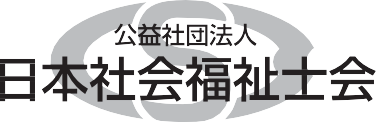 〒160-0004 東京都新宿区四谷1丁目13番地 カタオカビル2階TEL（03）3355－6541　FAX（03）3355－6543ホームページURL:https://www.jacsw.or.jp/E-mail: info@jacsw.or.jp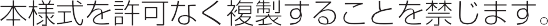 ふ り が な利用者氏名性別男・女生年月日生年月日　　　　　　　　　　　年　　　　　月　　　　日　　　（　　　　　　　歳）　　　　　　　　　　　年　　　　　月　　　　日　　　（　　　　　　　歳）　　　　　　　　　　　年　　　　　月　　　　日　　　（　　　　　　　歳）　　　　　　　　　　　年　　　　　月　　　　日　　　（　　　　　　　歳）住 所 ①〒〒〒〒電話電話FAX①以外の住所（	）〒〒〒〒電話電話FAX相談者１．利用者本人	２．その他［（氏名：　　　　　　　　　　　　　　　　　利用者本人との関係：　　　　　　　　　　　　　　　　　　　　　　）］１．利用者本人	２．その他［（氏名：　　　　　　　　　　　　　　　　　利用者本人との関係：　　　　　　　　　　　　　　　　　　　　　　）］１．利用者本人	２．その他［（氏名：　　　　　　　　　　　　　　　　　利用者本人との関係：　　　　　　　　　　　　　　　　　　　　　　）］１．利用者本人	２．その他［（氏名：　　　　　　　　　　　　　　　　　利用者本人との関係：　　　　　　　　　　　　　　　　　　　　　　）］１．利用者本人	２．その他［（氏名：　　　　　　　　　　　　　　　　　利用者本人との関係：　　　　　　　　　　　　　　　　　　　　　　）］連絡先〒電話FAX□健康問題　□対応に困る言動など　□ADL関係　□家事・IADL関係　□生活の質（社会参加）□生活支援(権利擁護）□介護負担 □家族･親族問題 □経済問題 □住宅問題 □安全管理 □福祉用具 □その他★７. 障害高齢者の日常生活自立度（寝たきり度）　　　　　〃　　　（介護支援専門員からみた）★７. 障害高齢者の日常生活自立度（寝たきり度）　　　　　〃　　　（介護支援専門員からみた）★７. 障害高齢者の日常生活自立度（寝たきり度）　　　　　〃　　　（介護支援専門員からみた）□自立	□Ｊ１ □Ｊ２ □Ａ１ □Ａ２ □Ｂ１ □Ｂ２ □Ｃ１ □Ｃ２□自立	□Ｊ１ □Ｊ２ □Ａ１ □Ａ２ □Ｂ１ □Ｂ２ □Ｃ１ □Ｃ２□自立	□Ｊ１ □Ｊ２ □Ａ１ □Ａ２ □Ｂ１ □Ｂ２ □Ｃ１ □Ｃ２□自立	□Ｊ１ □Ｊ２ □Ａ１ □Ａ２ □Ｂ１ □Ｂ２ □Ｃ１ □Ｃ２□自立	□Ｊ１ □Ｊ２ □Ａ１ □Ａ２ □Ｂ１ □Ｂ２ □Ｃ１ □Ｃ２□自立	□Ｊ１ □Ｊ２ □Ａ１ □Ａ２ □Ｂ１ □Ｂ２ □Ｃ１ □Ｃ２□自立	□Ｊ１ □Ｊ２ □Ａ１ □Ａ２ □Ｂ１ □Ｂ２ □Ｃ１ □Ｃ２□自立	□Ｊ１ □Ｊ２ □Ａ１ □Ａ２ □Ｂ１ □Ｂ２ □Ｃ１ □Ｃ２認知症高齢者の日常生活自立度　　　〃　　　（介護支援専門員からみた）認知症高齢者の日常生活自立度　　　〃　　　（介護支援専門員からみた）認知症高齢者の日常生活自立度　　　〃　　　（介護支援専門員からみた）□自立	□Ⅰ	□Ⅱa	□Ⅱb	□Ⅲa	□Ⅲb	□Ⅳ	□Ｍ□自立	□Ⅰ	□Ⅱa	□Ⅱb	□Ⅲa	□Ⅲb	□Ⅳ	□Ｍ□自立	□Ⅰ	□Ⅱa	□Ⅱb	□Ⅲa	□Ⅲb	□Ⅳ	□Ｍ□自立	□Ⅰ	□Ⅱa	□Ⅱb	□Ⅲa	□Ⅲb	□Ⅳ	□Ｍ□自立	□Ⅰ	□Ⅱa	□Ⅱb	□Ⅲa	□Ⅲb	□Ⅳ	□Ｍ□自立	□Ⅰ	□Ⅱa	□Ⅱb	□Ⅲa	□Ⅲb	□Ⅳ	□Ｍ□自立	□Ⅰ	□Ⅱa	□Ⅱb	□Ⅲa	□Ⅲb	□Ⅳ	□Ｍ□自立	□Ⅰ	□Ⅱa	□Ⅱb	□Ⅲa	□Ⅲb	□Ⅳ	□Ｍ認知症等診断の　　有無１.ない２.ある診断名診断名診断時期	年	月日認知症等診断の　　有無１.ない２.ある診断名診断名医療機関名生活歴（どのように生活してきて、今後何を大切にしていきたいか）同介続柄続柄氏	名年齢職業・学校・特記事項職業・学校・特記事項職業・学校・特記事項職業・学校・特記事項緊急連絡先氏名氏名続柄住宅１．持家（□一戸建て      □マンション） ２．借家（□一戸建て □マンション □アパート）３．公営・公団・公社住宅４．入居系サービス（有料、サ高住、GH、軽費、養護等）５．その他（	）６．入所（特養、老健、介護医療院）７．入院中緊急連絡先住所住所〒〒〒〒〒住宅１．持家（□一戸建て      □マンション） ２．借家（□一戸建て □マンション □アパート）３．公営・公団・公社住宅４．入居系サービス（有料、サ高住、GH、軽費、養護等）５．その他（	）６．入所（特養、老健、介護医療院）７．入院中緊急連絡先電話電話FAX住宅１．持家（□一戸建て      □マンション） ２．借家（□一戸建て □マンション □アパート）３．公営・公団・公社住宅４．入居系サービス（有料、サ高住、GH、軽費、養護等）５．その他（	）６．入所（特養、老健、介護医療院）７．入院中緊急連絡先備考備考住宅１．持家（□一戸建て      □マンション） ２．借家（□一戸建て □マンション □アパート）３．公営・公団・公社住宅４．入居系サービス（有料、サ高住、GH、軽費、養護等）５．その他（	）６．入所（特養、老健、介護医療院）７．入院中保険者名保険者名保険者名保険者番号保険者番号保険者番号保険者番号被保険者番号被保険者番号被保険者番号被保険者番号被保険者番号□第１号 □第２号 □生活保護□第１号 □第２号 □生活保護□第１号 □第２号 □生活保護１．認定済（認定日	年　　	月	日～有効期限	年	月	日）２．申請中（申請日　　　　年	月	日）３．未申請（申請希望：□有 □無）		４．特養入所者経過措置該当	５．その他（		）１．認定済（認定日	年　　	月	日～有効期限	年	月	日）２．申請中（申請日　　　　年	月	日）３．未申請（申請希望：□有 □無）		４．特養入所者経過措置該当	５．その他（		）１．認定済（認定日	年　　	月	日～有効期限	年	月	日）２．申請中（申請日　　　　年	月	日）３．未申請（申請希望：□有 □無）		４．特養入所者経過措置該当	５．その他（		）１．認定済（認定日	年　　	月	日～有効期限	年	月	日）２．申請中（申請日　　　　年	月	日）３．未申請（申請希望：□有 □無）		４．特養入所者経過措置該当	５．その他（		）１．認定済（認定日	年　　	月	日～有効期限	年	月	日）２．申請中（申請日　　　　年	月	日）３．未申請（申請希望：□有 □無）		４．特養入所者経過措置該当	５．その他（		）１．認定済（認定日	年　　	月	日～有効期限	年	月	日）２．申請中（申請日　　　　年	月	日）３．未申請（申請希望：□有 □無）		４．特養入所者経過措置該当	５．その他（		）１．認定済（認定日	年　　	月	日～有効期限	年	月	日）２．申請中（申請日　　　　年	月	日）３．未申請（申請希望：□有 □無）		４．特養入所者経過措置該当	５．その他（		）１．認定済（認定日	年　　	月	日～有効期限	年	月	日）２．申請中（申請日　　　　年	月	日）３．未申請（申請希望：□有 □無）		４．特養入所者経過措置該当	５．その他（		）１．認定済（認定日	年　　	月	日～有効期限	年	月	日）２．申請中（申請日　　　　年	月	日）３．未申請（申請希望：□有 □無）		４．特養入所者経過措置該当	５．その他（		）１．認定済（認定日	年　　	月	日～有効期限	年	月	日）２．申請中（申請日　　　　年	月	日）３．未申請（申請希望：□有 □無）		４．特養入所者経過措置該当	５．その他（		）１．認定済（認定日	年　　	月	日～有効期限	年	月	日）２．申請中（申請日　　　　年	月	日）３．未申請（申請希望：□有 □無）		４．特養入所者経過措置該当	５．その他（		）１．認定済（認定日	年　　	月	日～有効期限	年	月	日）２．申請中（申請日　　　　年	月	日）３．未申請（申請希望：□有 □無）		４．特養入所者経過措置該当	５．その他（		）１．認定済（認定日	年　　	月	日～有効期限	年	月	日）２．申請中（申請日　　　　年	月	日）３．未申請（申請希望：□有 □無）		４．特養入所者経過措置該当	５．その他（		）１．認定済（認定日	年　　	月	日～有効期限	年	月	日）２．申請中（申請日　　　　年	月	日）３．未申請（申請希望：□有 □無）		４．特養入所者経過措置該当	５．その他（		）１．認定済（認定日	年　　	月	日～有効期限	年	月	日）２．申請中（申請日　　　　年	月	日）３．未申請（申請希望：□有 □無）		４．特養入所者経過措置該当	５．その他（		）１．認定済（認定日	年　　	月	日～有効期限	年	月	日）２．申請中（申請日　　　　年	月	日）３．未申請（申請希望：□有 □無）		４．特養入所者経過措置該当	５．その他（		）１．認定済（認定日	年　　	月	日～有効期限	年	月	日）２．申請中（申請日　　　　年	月	日）３．未申請（申請希望：□有 □無）		４．特養入所者経過措置該当	５．その他（		）１．認定済（認定日	年　　	月	日～有効期限	年	月	日）２．申請中（申請日　　　　年	月	日）３．未申請（申請希望：□有 □無）		４．特養入所者経過措置該当	５．その他（		）１．認定済（認定日	年　　	月	日～有効期限	年	月	日）２．申請中（申請日　　　　年	月	日）３．未申請（申請希望：□有 □無）		４．特養入所者経過措置該当	５．その他（		）１．認定済（認定日	年　　	月	日～有効期限	年	月	日）２．申請中（申請日　　　　年	月	日）３．未申請（申請希望：□有 □無）		４．特養入所者経過措置該当	５．その他（		）１．認定済（認定日	年　　	月	日～有効期限	年	月	日）２．申請中（申請日　　　　年	月	日）３．未申請（申請希望：□有 □無）		４．特養入所者経過措置該当	５．その他（		）１．認定済（認定日	年　　	月	日～有効期限	年	月	日）２．申請中（申請日　　　　年	月	日）３．未申請（申請希望：□有 □無）		４．特養入所者経過措置該当	５．その他（		）１．認定済（認定日	年　　	月	日～有効期限	年	月	日）２．申請中（申請日　　　　年	月	日）３．未申請（申請希望：□有 □無）		４．特養入所者経過措置該当	５．その他（		）１．認定済（認定日	年　　	月	日～有効期限	年	月	日）２．申請中（申請日　　　　年	月	日）３．未申請（申請希望：□有 □無）		４．特養入所者経過措置該当	５．その他（		）１．認定済（認定日	年　　	月	日～有効期限	年	月	日）２．申請中（申請日　　　　年	月	日）３．未申請（申請希望：□有 □無）		４．特養入所者経過措置該当	５．その他（		）１．認定済（認定日	年　　	月	日～有効期限	年	月	日）２．申請中（申請日　　　　年	月	日）３．未申請（申請希望：□有 □無）		４．特養入所者経過措置該当	５．その他（		）１．認定済（認定日	年　　	月	日～有効期限	年	月	日）２．申請中（申請日　　　　年	月	日）３．未申請（申請希望：□有 □無）		４．特養入所者経過措置該当	５．その他（		）負　担　割　合負　担　割　合負　担　割　合負　担　割　合負　担　割　合負　担　割　合負　担　割　合１．１割　　 ２．２割　　３．３割　　４．その他（　　　　　　　　　　　　　　　　　　　　　　　　　　　　　　　　　　　　）１．１割　　 ２．２割　　３．３割　　４．その他（　　　　　　　　　　　　　　　　　　　　　　　　　　　　　　　　　　　　）１．１割　　 ２．２割　　３．３割　　４．その他（　　　　　　　　　　　　　　　　　　　　　　　　　　　　　　　　　　　　）１．１割　　 ２．２割　　３．３割　　４．その他（　　　　　　　　　　　　　　　　　　　　　　　　　　　　　　　　　　　　）１．１割　　 ２．２割　　３．３割　　４．その他（　　　　　　　　　　　　　　　　　　　　　　　　　　　　　　　　　　　　）１．１割　　 ２．２割　　３．３割　　４．その他（　　　　　　　　　　　　　　　　　　　　　　　　　　　　　　　　　　　　）１．１割　　 ２．２割　　３．３割　　４．その他（　　　　　　　　　　　　　　　　　　　　　　　　　　　　　　　　　　　　）１．１割　　 ２．２割　　３．３割　　４．その他（　　　　　　　　　　　　　　　　　　　　　　　　　　　　　　　　　　　　）１．１割　　 ２．２割　　３．３割　　４．その他（　　　　　　　　　　　　　　　　　　　　　　　　　　　　　　　　　　　　）１．１割　　 ２．２割　　３．３割　　４．その他（　　　　　　　　　　　　　　　　　　　　　　　　　　　　　　　　　　　　）１．１割　　 ２．２割　　３．３割　　４．その他（　　　　　　　　　　　　　　　　　　　　　　　　　　　　　　　　　　　　）１．１割　　 ２．２割　　３．３割　　４．その他（　　　　　　　　　　　　　　　　　　　　　　　　　　　　　　　　　　　　）１．１割　　 ２．２割　　３．３割　　４．その他（　　　　　　　　　　　　　　　　　　　　　　　　　　　　　　　　　　　　）１．１割　　 ２．２割　　３．３割　　４．その他（　　　　　　　　　　　　　　　　　　　　　　　　　　　　　　　　　　　　）１．１割　　 ２．２割　　３．３割　　４．その他（　　　　　　　　　　　　　　　　　　　　　　　　　　　　　　　　　　　　）１．１割　　 ２．２割　　３．３割　　４．その他（　　　　　　　　　　　　　　　　　　　　　　　　　　　　　　　　　　　　）１．１割　　 ２．２割　　３．３割　　４．その他（　　　　　　　　　　　　　　　　　　　　　　　　　　　　　　　　　　　　）１．１割　　 ２．２割　　３．３割　　４．その他（　　　　　　　　　　　　　　　　　　　　　　　　　　　　　　　　　　　　）１．１割　　 ２．２割　　３．３割　　４．その他（　　　　　　　　　　　　　　　　　　　　　　　　　　　　　　　　　　　　）１．１割　　 ２．２割　　３．３割　　４．その他（　　　　　　　　　　　　　　　　　　　　　　　　　　　　　　　　　　　　）負担限度額認定証の有無負担限度額認定証の有無負担限度額認定証の有無負担限度額認定証の有無負担限度額認定証の有無負担限度額認定証の有無負担限度額認定証の有無１．ない  ２．ある（認定日	年	月	日～有効期限	年	月	日）１．ない  ２．ある（認定日	年	月	日～有効期限	年	月	日）１．ない  ２．ある（認定日	年	月	日～有効期限	年	月	日）１．ない  ２．ある（認定日	年	月	日～有効期限	年	月	日）１．ない  ２．ある（認定日	年	月	日～有効期限	年	月	日）１．ない  ２．ある（認定日	年	月	日～有効期限	年	月	日）１．ない  ２．ある（認定日	年	月	日～有効期限	年	月	日）１．ない  ２．ある（認定日	年	月	日～有効期限	年	月	日）１．ない  ２．ある（認定日	年	月	日～有効期限	年	月	日）１．ない  ２．ある（認定日	年	月	日～有効期限	年	月	日）１．ない  ２．ある（認定日	年	月	日～有効期限	年	月	日）１．ない  ２．ある（認定日	年	月	日～有効期限	年	月	日）１．ない  ２．ある（認定日	年	月	日～有効期限	年	月	日）１．ない  ２．ある（認定日	年	月	日～有効期限	年	月	日）１．ない  ２．ある（認定日	年	月	日～有効期限	年	月	日）１．ない  ２．ある（認定日	年	月	日～有効期限	年	月	日）１．ない  ２．ある（認定日	年	月	日～有効期限	年	月	日）１．ない  ２．ある（認定日	年	月	日～有効期限	年	月	日）１．ない  ２．ある（認定日	年	月	日～有効期限	年	月	日）１．ない  ２．ある（認定日	年	月	日～有効期限	年	月	日）社会福祉法人減免証の有無社会福祉法人減免証の有無社会福祉法人減免証の有無社会福祉法人減免証の有無社会福祉法人減免証の有無社会福祉法人減免証の有無社会福祉法人減免証の有無１．ない  ２．ある（認定日	年	月	日～有効期限	年	月	日）１．ない  ２．ある（認定日	年	月	日～有効期限	年	月	日）１．ない  ２．ある（認定日	年	月	日～有効期限	年	月	日）１．ない  ２．ある（認定日	年	月	日～有効期限	年	月	日）１．ない  ２．ある（認定日	年	月	日～有効期限	年	月	日）１．ない  ２．ある（認定日	年	月	日～有効期限	年	月	日）１．ない  ２．ある（認定日	年	月	日～有効期限	年	月	日）１．ない  ２．ある（認定日	年	月	日～有効期限	年	月	日）１．ない  ２．ある（認定日	年	月	日～有効期限	年	月	日）１．ない  ２．ある（認定日	年	月	日～有効期限	年	月	日）１．ない  ２．ある（認定日	年	月	日～有効期限	年	月	日）１．ない  ２．ある（認定日	年	月	日～有効期限	年	月	日）１．ない  ２．ある（認定日	年	月	日～有効期限	年	月	日）１．ない  ２．ある（認定日	年	月	日～有効期限	年	月	日）１．ない  ２．ある（認定日	年	月	日～有効期限	年	月	日）１．ない  ２．ある（認定日	年	月	日～有効期限	年	月	日）１．ない  ２．ある（認定日	年	月	日～有効期限	年	月	日）１．ない  ２．ある（認定日	年	月	日～有効期限	年	月	日）１．ない  ２．ある（認定日	年	月	日～有効期限	年	月	日）１．ない  ２．ある（認定日	年	月	日～有効期限	年	月	日）主治医主治医医療機関名医療機関名医療機関名診療科診療科診療科医師名医師名住所〒〒〒〒〒〒〒〒〒〒〒〒〒〒〒電話電話FAXFAX意見書利用同意意見書利用同意意見書利用同意意見書利用同意□有 □無□有 □無□有 □無□有 □無□有 □無緊急対応緊急対応□可 □不可□可 □不可□可 □不可□可 □不可備考備考認定結果認定結果認定結果□非該当（自立） □要支援１ □要支援２ □要介護１ □要介護２ □要介護３ □要介護４ □要介護５□非該当（自立） □要支援１ □要支援２ □要介護１ □要介護２ □要介護３ □要介護４ □要介護５□非該当（自立） □要支援１ □要支援２ □要介護１ □要介護２ □要介護３ □要介護４ □要介護５□非該当（自立） □要支援１ □要支援２ □要介護１ □要介護２ □要介護３ □要介護４ □要介護５□非該当（自立） □要支援１ □要支援２ □要介護１ □要介護２ □要介護３ □要介護４ □要介護５□非該当（自立） □要支援１ □要支援２ □要介護１ □要介護２ □要介護３ □要介護４ □要介護５□非該当（自立） □要支援１ □要支援２ □要介護１ □要介護２ □要介護３ □要介護４ □要介護５□非該当（自立） □要支援１ □要支援２ □要介護１ □要介護２ □要介護３ □要介護４ □要介護５□非該当（自立） □要支援１ □要支援２ □要介護１ □要介護２ □要介護３ □要介護４ □要介護５□非該当（自立） □要支援１ □要支援２ □要介護１ □要介護２ □要介護３ □要介護４ □要介護５□非該当（自立） □要支援１ □要支援２ □要介護１ □要介護２ □要介護３ □要介護４ □要介護５□非該当（自立） □要支援１ □要支援２ □要介護１ □要介護２ □要介護３ □要介護４ □要介護５□非該当（自立） □要支援１ □要支援２ □要介護１ □要介護２ □要介護３ □要介護４ □要介護５□非該当（自立） □要支援１ □要支援２ □要介護１ □要介護２ □要介護３ □要介護４ □要介護５□非該当（自立） □要支援１ □要支援２ □要介護１ □要介護２ □要介護３ □要介護４ □要介護５□非該当（自立） □要支援１ □要支援２ □要介護１ □要介護２ □要介護３ □要介護４ □要介護５□非該当（自立） □要支援１ □要支援２ □要介護１ □要介護２ □要介護３ □要介護４ □要介護５□非該当（自立） □要支援１ □要支援２ □要介護１ □要介護２ □要介護３ □要介護４ □要介護５□非該当（自立） □要支援１ □要支援２ □要介護１ □要介護２ □要介護３ □要介護４ □要介護５□非該当（自立） □要支援１ □要支援２ □要介護１ □要介護２ □要介護３ □要介護４ □要介護５□非該当（自立） □要支援１ □要支援２ □要介護１ □要介護２ □要介護３ □要介護４ □要介護５□非該当（自立） □要支援１ □要支援２ □要介護１ □要介護２ □要介護３ □要介護４ □要介護５□非該当（自立） □要支援１ □要支援２ □要介護１ □要介護２ □要介護３ □要介護４ □要介護５□非該当（自立） □要支援１ □要支援２ □要介護１ □要介護２ □要介護３ □要介護４ □要介護５特定疾病特定疾病特定疾病給付（限度）額給付（限度）額給付（限度）額給付（限度）額円審査会意見・サービスの指定審査会意見・サービスの指定審査会意見・サービスの指定審査会意見・サービスの指定審査会意見・サービスの指定審査会意見・サービスの指定審査会意見・サービスの指定審査会意見・サービスの指定１．ない ２．ある（	）１．ない ２．ある（	）１．ない ２．ある（	）１．ない ２．ある（	）１．ない ２．ある（	）１．ない ２．ある（	）１．ない ２．ある（	）１．ない ２．ある（	）１．ない ２．ある（	）１．ない ２．ある（	）１．ない ２．ある（	）１．ない ２．ある（	）１．ない ２．ある（	）１．ない ２．ある（	）１．ない ２．ある（	）１．ない ２．ある（	）１．ない ２．ある（	）１．ない ２．ある（	）１．ない ２．ある（	）介護支援サービス依頼介護支援サービス依頼介護支援サービス依頼介護支援サービス依頼介護支援サービス依頼１．ない  ２．ある［□利用者本人  □相談者  □その他（	）］  ３．介護保険施設１．ない  ２．ある［□利用者本人  □相談者  □その他（	）］  ３．介護保険施設１．ない  ２．ある［□利用者本人  □相談者  □その他（	）］  ３．介護保険施設１．ない  ２．ある［□利用者本人  □相談者  □その他（	）］  ３．介護保険施設１．ない  ２．ある［□利用者本人  □相談者  □その他（	）］  ３．介護保険施設１．ない  ２．ある［□利用者本人  □相談者  □その他（	）］  ３．介護保険施設１．ない  ２．ある［□利用者本人  □相談者  □その他（	）］  ３．介護保険施設１．ない  ２．ある［□利用者本人  □相談者  □その他（	）］  ３．介護保険施設１．ない  ２．ある［□利用者本人  □相談者  □その他（	）］  ３．介護保険施設１．ない  ２．ある［□利用者本人  □相談者  □その他（	）］  ３．介護保険施設１．ない  ２．ある［□利用者本人  □相談者  □その他（	）］  ３．介護保険施設１．ない  ２．ある［□利用者本人  □相談者  □その他（	）］  ３．介護保険施設１．ない  ２．ある［□利用者本人  □相談者  □その他（	）］  ３．介護保険施設１．ない  ２．ある［□利用者本人  □相談者  □その他（	）］  ３．介護保険施設１．ない  ２．ある［□利用者本人  □相談者  □その他（	）］  ３．介護保険施設１．ない  ２．ある［□利用者本人  □相談者  □その他（	）］  ３．介護保険施設１．ない  ２．ある［□利用者本人  □相談者  □その他（	）］  ３．介護保険施設１．ない  ２．ある［□利用者本人  □相談者  □その他（	）］  ３．介護保険施設１．ない  ２．ある［□利用者本人  □相談者  □その他（	）］  ３．介護保険施設１．ない  ２．ある［□利用者本人  □相談者  □その他（	）］  ３．介護保険施設１．ない  ２．ある［□利用者本人  □相談者  □その他（	）］  ３．介護保険施設１．ない  ２．ある［□利用者本人  □相談者  □その他（	）］  ３．介護保険施設担当介護支援専門員担当介護支援専門員担当介護支援専門員担当介護支援専門員担当介護支援専門員依頼日年	月	日年	月	日年	月	日年	月	日年	月	日年	月	日年	月	日備考在宅利用（認定調査を行った月のサービス利用回数を記入。[介護予防]福祉用具貸与は調査日時点の、特定[介護予防]　　　　　　　福祉用具販売は過去6月の品目数を記載）在宅利用（認定調査を行った月のサービス利用回数を記入。[介護予防]福祉用具貸与は調査日時点の、特定[介護予防]　　　　　　　福祉用具販売は過去6月の品目数を記載）在宅利用（認定調査を行った月のサービス利用回数を記入。[介護予防]福祉用具貸与は調査日時点の、特定[介護予防]　　　　　　　福祉用具販売は過去6月の品目数を記載）在宅利用（認定調査を行った月のサービス利用回数を記入。[介護予防]福祉用具貸与は調査日時点の、特定[介護予防]　　　　　　　福祉用具販売は過去6月の品目数を記載）在宅利用（認定調査を行った月のサービス利用回数を記入。[介護予防]福祉用具貸与は調査日時点の、特定[介護予防]　　　　　　　福祉用具販売は過去6月の品目数を記載）在宅利用（認定調査を行った月のサービス利用回数を記入。[介護予防]福祉用具貸与は調査日時点の、特定[介護予防]　　　　　　　福祉用具販売は過去6月の品目数を記載）在宅利用（認定調査を行った月のサービス利用回数を記入。[介護予防]福祉用具貸与は調査日時点の、特定[介護予防]　　　　　　　福祉用具販売は過去6月の品目数を記載）在宅利用（認定調査を行った月のサービス利用回数を記入。[介護予防]福祉用具貸与は調査日時点の、特定[介護予防]　　　　　　　福祉用具販売は過去6月の品目数を記載）在宅利用（認定調査を行った月のサービス利用回数を記入。[介護予防]福祉用具貸与は調査日時点の、特定[介護予防]　　　　　　　福祉用具販売は過去6月の品目数を記載）在宅利用（認定調査を行った月のサービス利用回数を記入。[介護予防]福祉用具貸与は調査日時点の、特定[介護予防]　　　　　　　福祉用具販売は過去6月の品目数を記載）在宅利用（認定調査を行った月のサービス利用回数を記入。[介護予防]福祉用具貸与は調査日時点の、特定[介護予防]　　　　　　　福祉用具販売は過去6月の品目数を記載）在宅利用（認定調査を行った月のサービス利用回数を記入。[介護予防]福祉用具貸与は調査日時点の、特定[介護予防]　　　　　　　福祉用具販売は過去6月の品目数を記載）在宅利用（認定調査を行った月のサービス利用回数を記入。[介護予防]福祉用具貸与は調査日時点の、特定[介護予防]　　　　　　　福祉用具販売は過去6月の品目数を記載）在宅利用（認定調査を行った月のサービス利用回数を記入。[介護予防]福祉用具貸与は調査日時点の、特定[介護予防]　　　　　　　福祉用具販売は過去6月の品目数を記載）□（介護予防）訪問介護（ホームヘルプサービス）□（介護予防）訪問介護（ホームヘルプサービス）□（介護予防）訪問介護（ホームヘルプサービス）□（介護予防）訪問介護（ホームヘルプサービス）月　　　回月　　　回月　　　回□（介護予防）短期入所療養介護（老健・診療所・療養型）□（介護予防）短期入所療養介護（老健・診療所・療養型）□（介護予防）短期入所療養介護（老健・診療所・療養型）□（介護予防）短期入所療養介護（老健・診療所・療養型）□（介護予防）短期入所療養介護（老健・診療所・療養型）□（介護予防）短期入所療養介護（老健・診療所・療養型）月　　　回□（介護予防）訪問入浴介護□（介護予防）訪問入浴介護□（介護予防）訪問入浴介護□（介護予防）訪問入浴介護月　　　回月　　　回月　　　回□（介護予防）特定施設入所者生活介護□（介護予防）特定施設入所者生活介護□（介護予防）特定施設入所者生活介護□（介護予防）特定施設入所者生活介護□（介護予防）特定施設入所者生活介護□（介護予防）特定施設入所者生活介護月　　　回□（介護予防）訪問介護□（介護予防）訪問介護□（介護予防）訪問介護□（介護予防）訪問介護月　　　回月　　　回月　　　回□夜間対応型訪問介護□夜間対応型訪問介護□夜間対応型訪問介護□夜間対応型訪問介護□夜間対応型訪問介護□夜間対応型訪問介護月　　　回□（介護予防）訪問リハビリテーション□（介護予防）訪問リハビリテーション□（介護予防）訪問リハビリテーション□（介護予防）訪問リハビリテーション月　　　回月　　　回月　　　回□（介護予防）認知症対応型通所介護□（介護予防）認知症対応型通所介護□（介護予防）認知症対応型通所介護□（介護予防）認知症対応型通所介護□（介護予防）認知症対応型通所介護□（介護予防）認知症対応型通所介護月　　　回□（介護予防）居宅療養管理指導□（介護予防）居宅療養管理指導□（介護予防）居宅療養管理指導□（介護予防）居宅療養管理指導月　　　回月　　　回月　　　回□（介護予防）小規模多機能型居宅介護□（介護予防）小規模多機能型居宅介護□（介護予防）小規模多機能型居宅介護□（介護予防）小規模多機能型居宅介護□（介護予防）小規模多機能型居宅介護□（介護予防）小規模多機能型居宅介護月　　　回□（介護予防）通所介護（デイサービス）□（介護予防）通所介護（デイサービス）□（介護予防）通所介護（デイサービス）□（介護予防）通所介護（デイサービス）月　　　回月　　　回月　　　回□（介護予防）看護小規模多機能型居宅介護□（介護予防）看護小規模多機能型居宅介護□（介護予防）看護小規模多機能型居宅介護□（介護予防）看護小規模多機能型居宅介護□（介護予防）看護小規模多機能型居宅介護□（介護予防）看護小規模多機能型居宅介護月　　　回□（介護予防）通所リハビリテーション（デイケア）□（介護予防）通所リハビリテーション（デイケア）□（介護予防）通所リハビリテーション（デイケア）□（介護予防）通所リハビリテーション（デイケア）月　　　回月　　　回月　　　回□（介護予防）認知症対応型共同生活介護□（介護予防）認知症対応型共同生活介護□（介護予防）認知症対応型共同生活介護□（介護予防）認知症対応型共同生活介護□（介護予防）認知症対応型共同生活介護□（介護予防）認知症対応型共同生活介護月　　　回□（介護予防）短期入所生活介護（特養等）□（介護予防）短期入所生活介護（特養等）□（介護予防）短期入所生活介護（特養等）□（介護予防）短期入所生活介護（特養等）□地域密着型特定施設入所者生活介護□地域密着型特定施設入所者生活介護□地域密着型特定施設入所者生活介護□地域密着型特定施設入所者生活介護□地域密着型特定施設入所者生活介護□地域密着型特定施設入所者生活介護月　　　回□（介護予防）福祉用具貸与□（介護予防）福祉用具貸与□（介護予防）福祉用具貸与□（介護予防）福祉用具貸与品目品目品目□地域密着型介護老人福祉施設入所者生活介護□地域密着型介護老人福祉施設入所者生活介護□地域密着型介護老人福祉施設入所者生活介護□地域密着型介護老人福祉施設入所者生活介護□地域密着型介護老人福祉施設入所者生活介護□地域密着型介護老人福祉施設入所者生活介護月　　　回□特定（介護予防）福祉用具販売□特定（介護予防）福祉用具販売□特定（介護予防）福祉用具販売□特定（介護予防）福祉用具販売品目品目品目□定期巡回・随時対応型訪問看護・介護□定期巡回・随時対応型訪問看護・介護□定期巡回・随時対応型訪問看護・介護□定期巡回・随時対応型訪問看護・介護□定期巡回・随時対応型訪問看護・介護□定期巡回・随時対応型訪問看護・介護月　　　回□住宅改修□住宅改修□住宅改修□住宅改修□市町村特別給付□市町村特別給付□市町村特別給付□市町村特別給付□介護保険給付以外の在宅サービス□介護保険給付以外の在宅サービス□介護保険給付以外の在宅サービス□介護保険給付以外の在宅サービス施設利用　※[在宅：直近で利用者施設（短期入所を除く）]施設利用　※[在宅：直近で利用者施設（短期入所を除く）]施設利用　※[在宅：直近で利用者施設（短期入所を除く）]施設利用　※[在宅：直近で利用者施設（短期入所を除く）]施設利用　※[在宅：直近で利用者施設（短期入所を除く）]施設利用　※[在宅：直近で利用者施設（短期入所を除く）]施設利用　※[在宅：直近で利用者施設（短期入所を除く）]施設利用　※[在宅：直近で利用者施設（短期入所を除く）]施設利用　※[在宅：直近で利用者施設（短期入所を除く）]施設利用　※[在宅：直近で利用者施設（短期入所を除く）]施設利用　※[在宅：直近で利用者施設（短期入所を除く）]施設利用　※[在宅：直近で利用者施設（短期入所を除く）]施設利用　※[在宅：直近で利用者施設（短期入所を除く）]施設利用　※[在宅：直近で利用者施設（短期入所を除く）]□介護老人福祉施設　□介護老人保健施設　□介護医療院　□認知症対応型共同生活介護適用施設（グループホーム）□特定施設入所者生活介護適用施設（ケアハウス等）　□医療機関（医療保険適用療養病床）　□医療機関（療養病床以外）□その他の施設□介護老人福祉施設　□介護老人保健施設　□介護医療院　□認知症対応型共同生活介護適用施設（グループホーム）□特定施設入所者生活介護適用施設（ケアハウス等）　□医療機関（医療保険適用療養病床）　□医療機関（療養病床以外）□その他の施設□介護老人福祉施設　□介護老人保健施設　□介護医療院　□認知症対応型共同生活介護適用施設（グループホーム）□特定施設入所者生活介護適用施設（ケアハウス等）　□医療機関（医療保険適用療養病床）　□医療機関（療養病床以外）□その他の施設□介護老人福祉施設　□介護老人保健施設　□介護医療院　□認知症対応型共同生活介護適用施設（グループホーム）□特定施設入所者生活介護適用施設（ケアハウス等）　□医療機関（医療保険適用療養病床）　□医療機関（療養病床以外）□その他の施設□介護老人福祉施設　□介護老人保健施設　□介護医療院　□認知症対応型共同生活介護適用施設（グループホーム）□特定施設入所者生活介護適用施設（ケアハウス等）　□医療機関（医療保険適用療養病床）　□医療機関（療養病床以外）□その他の施設□介護老人福祉施設　□介護老人保健施設　□介護医療院　□認知症対応型共同生活介護適用施設（グループホーム）□特定施設入所者生活介護適用施設（ケアハウス等）　□医療機関（医療保険適用療養病床）　□医療機関（療養病床以外）□その他の施設□介護老人福祉施設　□介護老人保健施設　□介護医療院　□認知症対応型共同生活介護適用施設（グループホーム）□特定施設入所者生活介護適用施設（ケアハウス等）　□医療機関（医療保険適用療養病床）　□医療機関（療養病床以外）□その他の施設□介護老人福祉施設　□介護老人保健施設　□介護医療院　□認知症対応型共同生活介護適用施設（グループホーム）□特定施設入所者生活介護適用施設（ケアハウス等）　□医療機関（医療保険適用療養病床）　□医療機関（療養病床以外）□その他の施設□介護老人福祉施設　□介護老人保健施設　□介護医療院　□認知症対応型共同生活介護適用施設（グループホーム）□特定施設入所者生活介護適用施設（ケアハウス等）　□医療機関（医療保険適用療養病床）　□医療機関（療養病床以外）□その他の施設□介護老人福祉施設　□介護老人保健施設　□介護医療院　□認知症対応型共同生活介護適用施設（グループホーム）□特定施設入所者生活介護適用施設（ケアハウス等）　□医療機関（医療保険適用療養病床）　□医療機関（療養病床以外）□その他の施設□介護老人福祉施設　□介護老人保健施設　□介護医療院　□認知症対応型共同生活介護適用施設（グループホーム）□特定施設入所者生活介護適用施設（ケアハウス等）　□医療機関（医療保険適用療養病床）　□医療機関（療養病床以外）□その他の施設□介護老人福祉施設　□介護老人保健施設　□介護医療院　□認知症対応型共同生活介護適用施設（グループホーム）□特定施設入所者生活介護適用施設（ケアハウス等）　□医療機関（医療保険適用療養病床）　□医療機関（療養病床以外）□その他の施設□介護老人福祉施設　□介護老人保健施設　□介護医療院　□認知症対応型共同生活介護適用施設（グループホーム）□特定施設入所者生活介護適用施設（ケアハウス等）　□医療機関（医療保険適用療養病床）　□医療機関（療養病床以外）□その他の施設□介護老人福祉施設　□介護老人保健施設　□介護医療院　□認知症対応型共同生活介護適用施設（グループホーム）□特定施設入所者生活介護適用施設（ケアハウス等）　□医療機関（医療保険適用療養病床）　□医療機関（療養病床以外）□その他の施設名称担当者担当者□入所・院　□退所・院□入所・院　□退所・院□入所・院　□退所・院□入所・院　□退所・院　　　年　　月　　日　　　年　　月　　日住所〒〒〒〒電話FAX当機関で援助にいたる経路（関係機関）当機関で援助にいたる経路（関係機関）当機関で援助にいたる経路（関係機関）当機関で援助にいたる経路（関係機関）当機関で援助にいたる経路（関係機関）当機関で援助にいたる経路（関係機関）当機関で援助にいたる経路（関係機関）当機関で援助にいたる経路（関係機関）当機関で援助にいたる経路（関係機関）当機関で援助にいたる経路（関係機関）当機関で援助にいたる経路（関係機関）当機関で援助にいたる経路（関係機関）当機関で援助にいたる経路（関係機関）当機関で援助にいたる経路（関係機関）名　称名　称連　絡　先連　絡　先連　絡　先連　絡　先連　絡　先連　絡　先連　絡　先連　絡　先連　絡　先担当者担当者担当者□医療保険1．社保（□本人　□家族）2．国保　3．その他（　　　　　　　　　　　　　　　　　　　　　　　　　　　　　　　　　　　　　　　　　　　）1．社保（□本人　□家族）2．国保　3．その他（　　　　　　　　　　　　　　　　　　　　　　　　　　　　　　　　　　　　　　　　　　　）1．社保（□本人　□家族）2．国保　3．その他（　　　　　　　　　　　　　　　　　　　　　　　　　　　　　　　　　　　　　　　　　　　）1．社保（□本人　□家族）2．国保　3．その他（　　　　　　　　　　　　　　　　　　　　　　　　　　　　　　　　　　　　　　　　　　　）1．社保（□本人　□家族）2．国保　3．その他（　　　　　　　　　　　　　　　　　　　　　　　　　　　　　　　　　　　　　　　　　　　）1．社保（□本人　□家族）2．国保　3．その他（　　　　　　　　　　　　　　　　　　　　　　　　　　　　　　　　　　　　　　　　　　　）1．社保（□本人　□家族）2．国保　3．その他（　　　　　　　　　　　　　　　　　　　　　　　　　　　　　　　　　　　　　　　　　　　）1．社保（□本人　□家族）2．国保　3．その他（　　　　　　　　　　　　　　　　　　　　　　　　　　　　　　　　　　　　　　　　　　　）1．社保（□本人　□家族）2．国保　3．その他（　　　　　　　　　　　　　　　　　　　　　　　　　　　　　　　　　　　　　　　　　　　）記号・番号保険者番号保険者番号□高齢者医療記号番号記号番号一部負担金一部負担金□長寿(後期)医療番　　号番　　号一部負担金一部負担金□公費医療1．特定疾患（番号：　　　　　　　　　　　　　　　　）1．特定疾患（番号：　　　　　　　　　　　　　　　　）1．特定疾患（番号：　　　　　　　　　　　　　　　　）1．特定疾患（番号：　　　　　　　　　　　　　　　　）2．その他（　　　　　　　　　　　　　　　　　　　　　　　　　　　　　　　　　　）2．その他（　　　　　　　　　　　　　　　　　　　　　　　　　　　　　　　　　　）2．その他（　　　　　　　　　　　　　　　　　　　　　　　　　　　　　　　　　　）2．その他（　　　　　　　　　　　　　　　　　　　　　　　　　　　　　　　　　　）2．その他（　　　　　　　　　　　　　　　　　　　　　　　　　　　　　　　　　　）□身障手帳　　　　　　　　　　　　　　　　級（　　　　　）　　　　　　　　　　　　　　　　級（　　　　　）　　　　　　　　　　　　　　　　級（　　　　　）手帳番号手帳番号判定日年　　　　　月□療育手帳　　　　　　　　　　　　　　　　級（　　　　　）　　　　　　　　　　　　　　　　級（　　　　　）　　　　　　　　　　　　　　　　級（　　　　　）手帳番号手帳番号判定日年　　　　　月□精神障害者福祉手帳　□精神障害者福祉手帳　　　　　　　　　　　　級（　　　　　）　　　　　　　　　　　級（　　　　　）手帳番号手帳番号有効期限年　　　　　月□年金１．国民年金　２．厚生年金　３．障害基礎年金　４．障害年金　５．遺族年金　６．その他（　　　　　　　　　　　　　　　　　　　）１．国民年金　２．厚生年金　３．障害基礎年金　４．障害年金　５．遺族年金　６．その他（　　　　　　　　　　　　　　　　　　　）１．国民年金　２．厚生年金　３．障害基礎年金　４．障害年金　５．遺族年金　６．その他（　　　　　　　　　　　　　　　　　　　）１．国民年金　２．厚生年金　３．障害基礎年金　４．障害年金　５．遺族年金　６．その他（　　　　　　　　　　　　　　　　　　　）１．国民年金　２．厚生年金　３．障害基礎年金　４．障害年金　５．遺族年金　６．その他（　　　　　　　　　　　　　　　　　　　）１．国民年金　２．厚生年金　３．障害基礎年金　４．障害年金　５．遺族年金　６．その他（　　　　　　　　　　　　　　　　　　　）１．国民年金　２．厚生年金　３．障害基礎年金　４．障害年金　５．遺族年金　６．その他（　　　　　　　　　　　　　　　　　　　）１．国民年金　２．厚生年金　３．障害基礎年金　４．障害年金　５．遺族年金　６．その他（　　　　　　　　　　　　　　　　　　　）１．国民年金　２．厚生年金　３．障害基礎年金　４．障害年金　５．遺族年金　６．その他（　　　　　　　　　　　　　　　　　　　）□生活保護1．生活　　2．教育　　3．住宅　　4．医療　　5．出産　　6．生業　　7．葬祭　　8．介護1．生活　　2．教育　　3．住宅　　4．医療　　5．出産　　6．生業　　7．葬祭　　8．介護1．生活　　2．教育　　3．住宅　　4．医療　　5．出産　　6．生業　　7．葬祭　　8．介護1．生活　　2．教育　　3．住宅　　4．医療　　5．出産　　6．生業　　7．葬祭　　8．介護1．生活　　2．教育　　3．住宅　　4．医療　　5．出産　　6．生業　　7．葬祭　　8．介護1．生活　　2．教育　　3．住宅　　4．医療　　5．出産　　6．生業　　7．葬祭　　8．介護1．生活　　2．教育　　3．住宅　　4．医療　　5．出産　　6．生業　　7．葬祭　　8．介護1．生活　　2．教育　　3．住宅　　4．医療　　5．出産　　6．生業　　7．葬祭　　8．介護1．生活　　2．教育　　3．住宅　　4．医療　　5．出産　　6．生業　　7．葬祭　　8．介護□その他収入成年後見制度の利用成年後見制度の利用成年後見制度の利用成年後見制度の利用1．ない　2．法定後見人（□補助人　□保佐人　□成年後見人）3．任意後見人（□未発効　□発効）　後見監督人（　　　　　　　　　　　　　）　4．その他（　　　　　　　　　　　　　　　　）1．ない　2．法定後見人（□補助人　□保佐人　□成年後見人）3．任意後見人（□未発効　□発効）　後見監督人（　　　　　　　　　　　　　）　4．その他（　　　　　　　　　　　　　　　　）1．ない　2．法定後見人（□補助人　□保佐人　□成年後見人）3．任意後見人（□未発効　□発効）　後見監督人（　　　　　　　　　　　　　）　4．その他（　　　　　　　　　　　　　　　　）1．ない　2．法定後見人（□補助人　□保佐人　□成年後見人）3．任意後見人（□未発効　□発効）　後見監督人（　　　　　　　　　　　　　）　4．その他（　　　　　　　　　　　　　　　　）1．ない　2．法定後見人（□補助人　□保佐人　□成年後見人）3．任意後見人（□未発効　□発効）　後見監督人（　　　　　　　　　　　　　）　4．その他（　　　　　　　　　　　　　　　　）1．ない　2．法定後見人（□補助人　□保佐人　□成年後見人）3．任意後見人（□未発効　□発効）　後見監督人（　　　　　　　　　　　　　）　4．その他（　　　　　　　　　　　　　　　　）1．ない　2．法定後見人（□補助人　□保佐人　□成年後見人）3．任意後見人（□未発効　□発効）　後見監督人（　　　　　　　　　　　　　）　4．その他（　　　　　　　　　　　　　　　　）1．ない　2．法定後見人（□補助人　□保佐人　□成年後見人）3．任意後見人（□未発効　□発効）　後見監督人（　　　　　　　　　　　　　）　4．その他（　　　　　　　　　　　　　　　　）氏名（法人名）氏名（法人名）氏名（法人名）氏名（法人名）所属機関電話住所住所住所住所〒〒〒〒〒〒〒〒E-mailE-mailE-mailE-mailFAX日常生活自立支援事業の利用日常生活自立支援事業の利用日常生活自立支援事業の利用日常生活自立支援事業の利用日常生活自立支援事業の利用1．ない　２．利用中　３．その他（　　　　　　　　　　　　　　　　　　　　　　　　　　　　　　　　　　　　　　　　　）1．ない　２．利用中　３．その他（　　　　　　　　　　　　　　　　　　　　　　　　　　　　　　　　　　　　　　　　　）1．ない　２．利用中　３．その他（　　　　　　　　　　　　　　　　　　　　　　　　　　　　　　　　　　　　　　　　　）1．ない　２．利用中　３．その他（　　　　　　　　　　　　　　　　　　　　　　　　　　　　　　　　　　　　　　　　　）1．ない　２．利用中　３．その他（　　　　　　　　　　　　　　　　　　　　　　　　　　　　　　　　　　　　　　　　　）1．ない　２．利用中　３．その他（　　　　　　　　　　　　　　　　　　　　　　　　　　　　　　　　　　　　　　　　　）1．ない　２．利用中　３．その他（　　　　　　　　　　　　　　　　　　　　　　　　　　　　　　　　　　　　　　　　　）専門員名所属機関電話住所〒〒〒〒〒〒〒〒〒〒〒E-mailE-mailFAX生活支援員名生活支援員名生活支援員名所属機関電話住所〒〒〒〒〒〒〒〒〒〒〒E-mailE-mailFAXエコマップ男性：□　女性：○　夫婦：＝　同居家族：点線（ｰｰｰｰｰｰｰｰｰｰｰ）で囲む　　死亡：■●エコマップⅪ．生活のリズムとスケジュールⅪ．生活のリズムとスケジュールⅪ．生活のリズムとスケジュールⅪ．生活のリズムとスケジュールⅪ．生活のリズムとスケジュールⅪ．生活のリズムとスケジュールⅪ．生活のリズムとスケジュールⅪ．生活のリズムとスケジュールⅪ．生活のリズムとスケジュールⅪ．生活のリズムとスケジュールⅪ．生活のリズムとスケジュールⅪ．生活のリズムとスケジュールⅪ．生活のリズムとスケジュールⅪ．生活のリズムとスケジュールⅪ．生活のリズムとスケジュール月月火火水水木木金金土土日日本人介護者本人介護者本人介護者本人介護者本人介護者本人介護者本人介護者04:0005:0006:0007:0008:0009:0010:0011:0012:0013:0014:0015:0016:0017:0018:0019:0020:0021:0022:0023:0024:0001:0002:0003:00備　考１．情報提供のみ　２．他機関・他施設へ紹介（名称：　　　　　　　　　　　　　　　担当者名：　　　　　　　　　　　　　　　　　　　　　　　　　　　　　　　　　　　　　　　　　　）３．介護サービス計画のアセスメントを実施　　　　４．その他（　　　　　　　　　　　　　　　　　　　　　　　　　　　　　　　　　　　　　　　　　　　　　　　　　　　　　　　　　　）終了年月日年月日終了理由１．死亡　２．転居（退所・退院）　３．利用者の希望　４．その他（　　　　　　　　　　　　　　　　）備　考家族・親族１．定期的　　２．不定期　　３．ない　　４．その他（　　　　　　　　　　　　　　　　　　　　　　　　　　　　　　　　　　　　）　　　　　　　　　　　　　　　　　（誰が・頻度は　　　　　　　　　　　　　　　　　　　　　　　　　　　　　　　　　　　　　　　　）友人知人１．定期的　　２．不定期　　３．ない　　４．その他（　　　　　　　　　　　　　　　　　　　　　　　　　　　　　　　　　　　　）　　　　　　　　　　　　　　　　　（誰が・頻度は　　　　　　　　　　　　　　　　　　　　　　　　　　　　　　　　　　　　　　　　）後見人等１．定期的　　２．不定期　　３．ない　　４．その他（　　　　　　　　　　　　　　　　　　　　　　　　　　　　　　　　　　　　）　　　　　　　　　　　　　　　　　（誰が・頻度は　　　　　　　　　　　　　　　　　　　　　　　　　　　　　　　　　　　　　　　　）居所の変更への準備１．準備ができている　　２．準備はできていない　　　　　備　考氏名(職種)所属氏名(職種)所　属1回目年　　月　　日2回目年　　月　　日3回目年　　月　　日１．居宅内　　２．入所（院）施設内（名称：　　　　　　　　　　）　３．その他（　　　　　　　　　　　　　　　　　　　　　　　　　　　　　　　）１．初回アセスメント　２．定期的アセスメント　3．退所・退院計画アセスメント４．臨時アセスメント（理由：　　　　　　　　　　　　　　　　　　　　　　　　　　　　　　　　　　　　　　　　　　　　　　　　　　　　　　　　　　）１．本人　２．同居家族（　　　　　　　　　　　　　　）　３．別居家族・親族（　　　　　　　　　　　　　　　　）　４．主治医５．自治体（　　　　　　　　　　　　　　　　　　　　　）　６．地域包括支援センター　　7．その他（　　　　　　　　　　　　　　　　　　　）□本人情報１．本人　２．家族（　　　　　　　　　）３．その他（　　　　　　　　　　　　）□家族情報（　　　　　　　　　　　）備　考１）現在の状態に関係する既住歴１）現在の状態に関係する既住歴１）現在の状態に関係する既住歴１）現在の状態に関係する既住歴１）現在の状態に関係する既住歴１）現在の状態に関係する既住歴１）現在の状態に関係する既住歴１）現在の状態に関係する既住歴１）現在の状態に関係する既住歴１）現在の状態に関係する既住歴１）現在の状態に関係する既住歴１）現在の状態に関係する既住歴１）現在の状態に関係する既住歴１）現在の状態に関係する既住歴１）現在の状態に関係する既住歴１）現在の状態に関係する既住歴１）現在の状態に関係する既住歴１）現在の状態に関係する既住歴１）現在の状態に関係する既住歴１）現在の状態に関係する既住歴１）現在の状態に関係する既住歴１）現在の状態に関係する既住歴１）現在の状態に関係する既住歴１）現在の状態に関係する既住歴１）現在の状態に関係する既住歴★２）主治の医師の意見　※原則として直近の意見を記入★２）主治の医師の意見　※原則として直近の意見を記入★２）主治の医師の意見　※原則として直近の意見を記入★２）主治の医師の意見　※原則として直近の意見を記入★２）主治の医師の意見　※原則として直近の意見を記入★２）主治の医師の意見　※原則として直近の意見を記入★２）主治の医師の意見　※原則として直近の意見を記入★２）主治の医師の意見　※原則として直近の意見を記入★２）主治の医師の意見　※原則として直近の意見を記入★２）主治の医師の意見　※原則として直近の意見を記入★２）主治の医師の意見　※原則として直近の意見を記入★２）主治の医師の意見　※原則として直近の意見を記入★２）主治の医師の意見　※原則として直近の意見を記入★２）主治の医師の意見　※原則として直近の意見を記入★２）主治の医師の意見　※原則として直近の意見を記入★２）主治の医師の意見　※原則として直近の意見を記入★２）主治の医師の意見　※原則として直近の意見を記入★２）主治の医師の意見　※原則として直近の意見を記入★２）主治の医師の意見　※原則として直近の意見を記入★２）主治の医師の意見　※原則として直近の意見を記入★２）主治の医師の意見　※原則として直近の意見を記入★２）主治の医師の意見　※原則として直近の意見を記入★２）主治の医師の意見　※原則として直近の意見を記入★２）主治の医師の意見　※原則として直近の意見を記入★２）主治の医師の意見　※原則として直近の意見を記入主治医意見書の転記主治医意見書の転記医療機関・診療科名医療機関・診療科名医療機関・診療科名医療機関・診療科名医療機関・診療科名医療機関・診療科名医師名主治医意見書の転記主治医意見書の転記住所住所住所〒〒〒〒〒〒〒〒〒〒〒〒電話等診　断　名診　断　名診　断　名診　断　名診　断　名診　断　名診　断　名診　断　名診　断　名診　断　名診　断　名投薬意　　　　　　　見意　　　　　　　見意　　　　　　　見意　　　　　　　見意　　　　　　　見意　　　　　　　見意　　　　　　　見意　　　　　　　見意　　　　　　　見意　　　　　　　見意　　　　　　　見意　　　　　　　見意　　　　　　　見□□□症状の安定性症状の安定性症状の安定性□安定　□不安定　□不明□安定　□不安定　□不明□安定　□不安定　□不明□安定　□不安定　□不明□安定　□不安定　□不明□安定　□不安定　□不明□安定　□不安定　□不明□安定　□不安定　□不明□安定　□不安定　□不明生活機能の維持・改善生活機能の維持・改善生活機能の維持・改善□期待できる　□期待できない　□　不明□期待できる　□期待できない　□　不明□期待できる　□期待できない　□　不明□期待できる　□期待できない　□　不明□期待できる　□期待できない　□　不明□期待できる　□期待できない　□　不明□期待できる　□期待できない　□　不明□期待できる　□期待できない　□　不明□期待できる　□期待できない　□　不明感染症感染症□有（具体的に）□無　□不明□有（具体的に）□無　□不明□有（具体的に）□無　□不明□有（具体的に）□無　□不明□有（具体的に）□無　□不明受診の頻度受診の頻度□通院　　　　回/月　　　□訪問診療・往診　　　　　回/月　　　□その他（　　　　　　　　　　　　　　　　　　　　　　　　　　　　　）□通院　　　　回/月　　　□訪問診療・往診　　　　　回/月　　　□その他（　　　　　　　　　　　　　　　　　　　　　　　　　　　　　）□通院　　　　回/月　　　□訪問診療・往診　　　　　回/月　　　□その他（　　　　　　　　　　　　　　　　　　　　　　　　　　　　　）□通院　　　　回/月　　　□訪問診療・往診　　　　　回/月　　　□その他（　　　　　　　　　　　　　　　　　　　　　　　　　　　　　）□通院　　　　回/月　　　□訪問診療・往診　　　　　回/月　　　□その他（　　　　　　　　　　　　　　　　　　　　　　　　　　　　　）□通院　　　　回/月　　　□訪問診療・往診　　　　　回/月　　　□その他（　　　　　　　　　　　　　　　　　　　　　　　　　　　　　）□通院　　　　回/月　　　□訪問診療・往診　　　　　回/月　　　□その他（　　　　　　　　　　　　　　　　　　　　　　　　　　　　　）□通院　　　　回/月　　　□訪問診療・往診　　　　　回/月　　　□その他（　　　　　　　　　　　　　　　　　　　　　　　　　　　　　）□通院　　　　回/月　　　□訪問診療・往診　　　　　回/月　　　□その他（　　　　　　　　　　　　　　　　　　　　　　　　　　　　　）□通院　　　　回/月　　　□訪問診療・往診　　　　　回/月　　　□その他（　　　　　　　　　　　　　　　　　　　　　　　　　　　　　）□通院　　　　回/月　　　□訪問診療・往診　　　　　回/月　　　□その他（　　　　　　　　　　　　　　　　　　　　　　　　　　　　　）□通院　　　　回/月　　　□訪問診療・往診　　　　　回/月　　　□その他（　　　　　　　　　　　　　　　　　　　　　　　　　　　　　）□通院　　　　回/月　　　□訪問診療・往診　　　　　回/月　　　□その他（　　　　　　　　　　　　　　　　　　　　　　　　　　　　　）□通院　　　　回/月　　　□訪問診療・往診　　　　　回/月　　　□その他（　　　　　　　　　　　　　　　　　　　　　　　　　　　　　）□通院　　　　回/月　　　□訪問診療・往診　　　　　回/月　　　□その他（　　　　　　　　　　　　　　　　　　　　　　　　　　　　　）□通院　　　　回/月　　　□訪問診療・往診　　　　　回/月　　　□その他（　　　　　　　　　　　　　　　　　　　　　　　　　　　　　）□通院　　　　回/月　　　□訪問診療・往診　　　　　回/月　　　□その他（　　　　　　　　　　　　　　　　　　　　　　　　　　　　　）□通院　　　　回/月　　　□訪問診療・往診　　　　　回/月　　　□その他（　　　　　　　　　　　　　　　　　　　　　　　　　　　　　）□通院　　　　回/月　　　□訪問診療・往診　　　　　回/月　　　□その他（　　　　　　　　　　　　　　　　　　　　　　　　　　　　　）□通院　　　　回/月　　　□訪問診療・往診　　　　　回/月　　　□その他（　　　　　　　　　　　　　　　　　　　　　　　　　　　　　）□通院　　　　回/月　　　□訪問診療・往診　　　　　回/月　　　□その他（　　　　　　　　　　　　　　　　　　　　　　　　　　　　　）□通院　　　　回/月　　　□訪問診療・往診　　　　　回/月　　　□その他（　　　　　　　　　　　　　　　　　　　　　　　　　　　　　）□通院　　　　回/月　　　□訪問診療・往診　　　　　回/月　　　□その他（　　　　　　　　　　　　　　　　　　　　　　　　　　　　　）３）　２）以外の医師・歯科医師の受診・意見３）　２）以外の医師・歯科医師の受診・意見３）　２）以外の医師・歯科医師の受診・意見３）　２）以外の医師・歯科医師の受診・意見３）　２）以外の医師・歯科医師の受診・意見３）　２）以外の医師・歯科医師の受診・意見３）　２）以外の医師・歯科医師の受診・意見３）　２）以外の医師・歯科医師の受診・意見３）　２）以外の医師・歯科医師の受診・意見３）　２）以外の医師・歯科医師の受診・意見３）　２）以外の医師・歯科医師の受診・意見３）　２）以外の医師・歯科医師の受診・意見３）　２）以外の医師・歯科医師の受診・意見３）　２）以外の医師・歯科医師の受診・意見３）　２）以外の医師・歯科医師の受診・意見３）　２）以外の医師・歯科医師の受診・意見３）　２）以外の医師・歯科医師の受診・意見３）　２）以外の医師・歯科医師の受診・意見３）　２）以外の医師・歯科医師の受診・意見３）　２）以外の医師・歯科医師の受診・意見３）　２）以外の医師・歯科医師の受診・意見３）　２）以外の医師・歯科医師の受診・意見３）　２）以外の医師・歯科医師の受診・意見３）　２）以外の医師・歯科医師の受診・意見３）　２）以外の医師・歯科医師の受診・意見１．医療機関名/２．診療科名（担当医）１．医療機関名/２．診療科名（担当医）１．医療機関名/２．診療科名（担当医）１．医療機関名/２．診療科名（担当医）１．医療機関名/２．診療科名（担当医）１．医療機関名/２．診療科名（担当医）１．医療機関名/２．診療科名（担当医）１．医療機関名/２．診療科名（担当医）１．医療機関名/２．診療科名（担当医）主治の医師主治の医師診　断　名診　断　名診　断　名診　断　名投薬医　師　の　意　見医　師　の　意　見医　師　の　意　見医　師　の　意　見医　師　の　意　見医　師　の　意　見医　師　の　意　見医　師　の　意　見医　師　の　意　見１．１．１．１．１．１．１．１．１．□２．　　　　　　　　　　　　　　　（　　　　　　　　　　　　　　　　　　　　）２．　　　　　　　　　　　　　　　（　　　　　　　　　　　　　　　　　　　　）２．　　　　　　　　　　　　　　　（　　　　　　　　　　　　　　　　　　　　）２．　　　　　　　　　　　　　　　（　　　　　　　　　　　　　　　　　　　　）２．　　　　　　　　　　　　　　　（　　　　　　　　　　　　　　　　　　　　）２．　　　　　　　　　　　　　　　（　　　　　　　　　　　　　　　　　　　　）２．　　　　　　　　　　　　　　　（　　　　　　　　　　　　　　　　　　　　）２．　　　　　　　　　　　　　　　（　　　　　　　　　　　　　　　　　　　　）２．　　　　　　　　　　　　　　　（　　　　　　　　　　　　　　　　　　　　）□□□２．　　　　　　　　　　　　　　　（　　　　　　　　　　　　　　　　　　　　）２．　　　　　　　　　　　　　　　（　　　　　　　　　　　　　　　　　　　　）２．　　　　　　　　　　　　　　　（　　　　　　　　　　　　　　　　　　　　）２．　　　　　　　　　　　　　　　（　　　　　　　　　　　　　　　　　　　　）２．　　　　　　　　　　　　　　　（　　　　　　　　　　　　　　　　　　　　）２．　　　　　　　　　　　　　　　（　　　　　　　　　　　　　　　　　　　　）２．　　　　　　　　　　　　　　　（　　　　　　　　　　　　　　　　　　　　）２．　　　　　　　　　　　　　　　（　　　　　　　　　　　　　　　　　　　　）２．　　　　　　　　　　　　　　　（　　　　　　　　　　　　　　　　　　　　）□□□連絡先：連絡先：連絡先：連絡先：連絡先：連絡先：連絡先：連絡先：連絡先：連絡先：連絡先：連絡先：連絡先：連絡先：連絡先：連絡先：受診の頻度受診の頻度□通院　　　　回/月　　　□訪問診療・往診　　　　　回/月　　　□その他（　　　　　　　　　　　　　　　　　　　　　　　　　　　　　）　　　　　　　□通院　　　　回/月　　　□訪問診療・往診　　　　　回/月　　　□その他（　　　　　　　　　　　　　　　　　　　　　　　　　　　　　）　　　　　　　□通院　　　　回/月　　　□訪問診療・往診　　　　　回/月　　　□その他（　　　　　　　　　　　　　　　　　　　　　　　　　　　　　）　　　　　　　□通院　　　　回/月　　　□訪問診療・往診　　　　　回/月　　　□その他（　　　　　　　　　　　　　　　　　　　　　　　　　　　　　）　　　　　　　□通院　　　　回/月　　　□訪問診療・往診　　　　　回/月　　　□その他（　　　　　　　　　　　　　　　　　　　　　　　　　　　　　）　　　　　　　□通院　　　　回/月　　　□訪問診療・往診　　　　　回/月　　　□その他（　　　　　　　　　　　　　　　　　　　　　　　　　　　　　）　　　　　　　□通院　　　　回/月　　　□訪問診療・往診　　　　　回/月　　　□その他（　　　　　　　　　　　　　　　　　　　　　　　　　　　　　）　　　　　　　□通院　　　　回/月　　　□訪問診療・往診　　　　　回/月　　　□その他（　　　　　　　　　　　　　　　　　　　　　　　　　　　　　）　　　　　　　□通院　　　　回/月　　　□訪問診療・往診　　　　　回/月　　　□その他（　　　　　　　　　　　　　　　　　　　　　　　　　　　　　）　　　　　　　□通院　　　　回/月　　　□訪問診療・往診　　　　　回/月　　　□その他（　　　　　　　　　　　　　　　　　　　　　　　　　　　　　）　　　　　　　□通院　　　　回/月　　　□訪問診療・往診　　　　　回/月　　　□その他（　　　　　　　　　　　　　　　　　　　　　　　　　　　　　）　　　　　　　□通院　　　　回/月　　　□訪問診療・往診　　　　　回/月　　　□その他（　　　　　　　　　　　　　　　　　　　　　　　　　　　　　）　　　　　　　□通院　　　　回/月　　　□訪問診療・往診　　　　　回/月　　　□その他（　　　　　　　　　　　　　　　　　　　　　　　　　　　　　）　　　　　　　□通院　　　　回/月　　　□訪問診療・往診　　　　　回/月　　　□その他（　　　　　　　　　　　　　　　　　　　　　　　　　　　　　）　　　　　　　□通院　　　　回/月　　　□訪問診療・往診　　　　　回/月　　　□その他（　　　　　　　　　　　　　　　　　　　　　　　　　　　　　）　　　　　　　□通院　　　　回/月　　　□訪問診療・往診　　　　　回/月　　　□その他（　　　　　　　　　　　　　　　　　　　　　　　　　　　　　）　　　　　　　□通院　　　　回/月　　　□訪問診療・往診　　　　　回/月　　　□その他（　　　　　　　　　　　　　　　　　　　　　　　　　　　　　）　　　　　　　□通院　　　　回/月　　　□訪問診療・往診　　　　　回/月　　　□その他（　　　　　　　　　　　　　　　　　　　　　　　　　　　　　）　　　　　　　□通院　　　　回/月　　　□訪問診療・往診　　　　　回/月　　　□その他（　　　　　　　　　　　　　　　　　　　　　　　　　　　　　）　　　　　　　□通院　　　　回/月　　　□訪問診療・往診　　　　　回/月　　　□その他（　　　　　　　　　　　　　　　　　　　　　　　　　　　　　）　　　　　　　□通院　　　　回/月　　　□訪問診療・往診　　　　　回/月　　　□その他（　　　　　　　　　　　　　　　　　　　　　　　　　　　　　）　　　　　　　□通院　　　　回/月　　　□訪問診療・往診　　　　　回/月　　　□その他（　　　　　　　　　　　　　　　　　　　　　　　　　　　　　）　　　　　　　□通院　　　　回/月　　　□訪問診療・往診　　　　　回/月　　　□その他（　　　　　　　　　　　　　　　　　　　　　　　　　　　　　）　　　　　　　１．医療機関名/２．診療科名（担当医）１．医療機関名/２．診療科名（担当医）１．医療機関名/２．診療科名（担当医）１．医療機関名/２．診療科名（担当医）１．医療機関名/２．診療科名（担当医）１．医療機関名/２．診療科名（担当医）１．医療機関名/２．診療科名（担当医）１．医療機関名/２．診療科名（担当医）１．医療機関名/２．診療科名（担当医）主治の医師主治の医師診　断　名診　断　名診　断　名診　断　名投薬医師の意見医師の意見医師の意見医師の意見医師の意見医師の意見医師の意見医師の意見医師の意見１．１．１．１．１．１．１．１．１．□２．　　　　　　　　　　　　　　　（　　　　　　　　　　　　　　　　　　　　）２．　　　　　　　　　　　　　　　（　　　　　　　　　　　　　　　　　　　　）２．　　　　　　　　　　　　　　　（　　　　　　　　　　　　　　　　　　　　）２．　　　　　　　　　　　　　　　（　　　　　　　　　　　　　　　　　　　　）２．　　　　　　　　　　　　　　　（　　　　　　　　　　　　　　　　　　　　）２．　　　　　　　　　　　　　　　（　　　　　　　　　　　　　　　　　　　　）２．　　　　　　　　　　　　　　　（　　　　　　　　　　　　　　　　　　　　）２．　　　　　　　　　　　　　　　（　　　　　　　　　　　　　　　　　　　　）２．　　　　　　　　　　　　　　　（　　　　　　　　　　　　　　　　　　　　）□□□２．　　　　　　　　　　　　　　　（　　　　　　　　　　　　　　　　　　　　）２．　　　　　　　　　　　　　　　（　　　　　　　　　　　　　　　　　　　　）２．　　　　　　　　　　　　　　　（　　　　　　　　　　　　　　　　　　　　）２．　　　　　　　　　　　　　　　（　　　　　　　　　　　　　　　　　　　　）２．　　　　　　　　　　　　　　　（　　　　　　　　　　　　　　　　　　　　）２．　　　　　　　　　　　　　　　（　　　　　　　　　　　　　　　　　　　　）２．　　　　　　　　　　　　　　　（　　　　　　　　　　　　　　　　　　　　）２．　　　　　　　　　　　　　　　（　　　　　　　　　　　　　　　　　　　　）２．　　　　　　　　　　　　　　　（　　　　　　　　　　　　　　　　　　　　）□□□連絡先：連絡先：連絡先：連絡先：連絡先：連絡先：連絡先：連絡先：連絡先：連絡先：連絡先：連絡先：連絡先：連絡先：連絡先：連絡先：受診の頻度受診の頻度□通院　　　　回/月　　　□訪問診療・往診　　　　　回/月　　　□その他（　　　　　　　　　　　　　　　　　　　　　　　　　　　　　）□通院　　　　回/月　　　□訪問診療・往診　　　　　回/月　　　□その他（　　　　　　　　　　　　　　　　　　　　　　　　　　　　　）□通院　　　　回/月　　　□訪問診療・往診　　　　　回/月　　　□その他（　　　　　　　　　　　　　　　　　　　　　　　　　　　　　）□通院　　　　回/月　　　□訪問診療・往診　　　　　回/月　　　□その他（　　　　　　　　　　　　　　　　　　　　　　　　　　　　　）□通院　　　　回/月　　　□訪問診療・往診　　　　　回/月　　　□その他（　　　　　　　　　　　　　　　　　　　　　　　　　　　　　）□通院　　　　回/月　　　□訪問診療・往診　　　　　回/月　　　□その他（　　　　　　　　　　　　　　　　　　　　　　　　　　　　　）□通院　　　　回/月　　　□訪問診療・往診　　　　　回/月　　　□その他（　　　　　　　　　　　　　　　　　　　　　　　　　　　　　）□通院　　　　回/月　　　□訪問診療・往診　　　　　回/月　　　□その他（　　　　　　　　　　　　　　　　　　　　　　　　　　　　　）□通院　　　　回/月　　　□訪問診療・往診　　　　　回/月　　　□その他（　　　　　　　　　　　　　　　　　　　　　　　　　　　　　）□通院　　　　回/月　　　□訪問診療・往診　　　　　回/月　　　□その他（　　　　　　　　　　　　　　　　　　　　　　　　　　　　　）□通院　　　　回/月　　　□訪問診療・往診　　　　　回/月　　　□その他（　　　　　　　　　　　　　　　　　　　　　　　　　　　　　）□通院　　　　回/月　　　□訪問診療・往診　　　　　回/月　　　□その他（　　　　　　　　　　　　　　　　　　　　　　　　　　　　　）□通院　　　　回/月　　　□訪問診療・往診　　　　　回/月　　　□その他（　　　　　　　　　　　　　　　　　　　　　　　　　　　　　）□通院　　　　回/月　　　□訪問診療・往診　　　　　回/月　　　□その他（　　　　　　　　　　　　　　　　　　　　　　　　　　　　　）□通院　　　　回/月　　　□訪問診療・往診　　　　　回/月　　　□その他（　　　　　　　　　　　　　　　　　　　　　　　　　　　　　）□通院　　　　回/月　　　□訪問診療・往診　　　　　回/月　　　□その他（　　　　　　　　　　　　　　　　　　　　　　　　　　　　　）□通院　　　　回/月　　　□訪問診療・往診　　　　　回/月　　　□その他（　　　　　　　　　　　　　　　　　　　　　　　　　　　　　）□通院　　　　回/月　　　□訪問診療・往診　　　　　回/月　　　□その他（　　　　　　　　　　　　　　　　　　　　　　　　　　　　　）□通院　　　　回/月　　　□訪問診療・往診　　　　　回/月　　　□その他（　　　　　　　　　　　　　　　　　　　　　　　　　　　　　）□通院　　　　回/月　　　□訪問診療・往診　　　　　回/月　　　□その他（　　　　　　　　　　　　　　　　　　　　　　　　　　　　　）□通院　　　　回/月　　　□訪問診療・往診　　　　　回/月　　　□その他（　　　　　　　　　　　　　　　　　　　　　　　　　　　　　）□通院　　　　回/月　　　□訪問診療・往診　　　　　回/月　　　□その他（　　　　　　　　　　　　　　　　　　　　　　　　　　　　　）□通院　　　　回/月　　　□訪問診療・往診　　　　　回/月　　　□その他（　　　　　　　　　　　　　　　　　　　　　　　　　　　　　）４）バイタルサイン等一般状態（測定日：　　年　　　　月　　　　日）　※体温～呼吸は必要に応じて測定、身長・体重は聞き取りを含む４）バイタルサイン等一般状態（測定日：　　年　　　　月　　　　日）　※体温～呼吸は必要に応じて測定、身長・体重は聞き取りを含む４）バイタルサイン等一般状態（測定日：　　年　　　　月　　　　日）　※体温～呼吸は必要に応じて測定、身長・体重は聞き取りを含む４）バイタルサイン等一般状態（測定日：　　年　　　　月　　　　日）　※体温～呼吸は必要に応じて測定、身長・体重は聞き取りを含む４）バイタルサイン等一般状態（測定日：　　年　　　　月　　　　日）　※体温～呼吸は必要に応じて測定、身長・体重は聞き取りを含む４）バイタルサイン等一般状態（測定日：　　年　　　　月　　　　日）　※体温～呼吸は必要に応じて測定、身長・体重は聞き取りを含む４）バイタルサイン等一般状態（測定日：　　年　　　　月　　　　日）　※体温～呼吸は必要に応じて測定、身長・体重は聞き取りを含む４）バイタルサイン等一般状態（測定日：　　年　　　　月　　　　日）　※体温～呼吸は必要に応じて測定、身長・体重は聞き取りを含む４）バイタルサイン等一般状態（測定日：　　年　　　　月　　　　日）　※体温～呼吸は必要に応じて測定、身長・体重は聞き取りを含む４）バイタルサイン等一般状態（測定日：　　年　　　　月　　　　日）　※体温～呼吸は必要に応じて測定、身長・体重は聞き取りを含む４）バイタルサイン等一般状態（測定日：　　年　　　　月　　　　日）　※体温～呼吸は必要に応じて測定、身長・体重は聞き取りを含む４）バイタルサイン等一般状態（測定日：　　年　　　　月　　　　日）　※体温～呼吸は必要に応じて測定、身長・体重は聞き取りを含む４）バイタルサイン等一般状態（測定日：　　年　　　　月　　　　日）　※体温～呼吸は必要に応じて測定、身長・体重は聞き取りを含む４）バイタルサイン等一般状態（測定日：　　年　　　　月　　　　日）　※体温～呼吸は必要に応じて測定、身長・体重は聞き取りを含む４）バイタルサイン等一般状態（測定日：　　年　　　　月　　　　日）　※体温～呼吸は必要に応じて測定、身長・体重は聞き取りを含む４）バイタルサイン等一般状態（測定日：　　年　　　　月　　　　日）　※体温～呼吸は必要に応じて測定、身長・体重は聞き取りを含む４）バイタルサイン等一般状態（測定日：　　年　　　　月　　　　日）　※体温～呼吸は必要に応じて測定、身長・体重は聞き取りを含む４）バイタルサイン等一般状態（測定日：　　年　　　　月　　　　日）　※体温～呼吸は必要に応じて測定、身長・体重は聞き取りを含む４）バイタルサイン等一般状態（測定日：　　年　　　　月　　　　日）　※体温～呼吸は必要に応じて測定、身長・体重は聞き取りを含む４）バイタルサイン等一般状態（測定日：　　年　　　　月　　　　日）　※体温～呼吸は必要に応じて測定、身長・体重は聞き取りを含む４）バイタルサイン等一般状態（測定日：　　年　　　　月　　　　日）　※体温～呼吸は必要に応じて測定、身長・体重は聞き取りを含む４）バイタルサイン等一般状態（測定日：　　年　　　　月　　　　日）　※体温～呼吸は必要に応じて測定、身長・体重は聞き取りを含む４）バイタルサイン等一般状態（測定日：　　年　　　　月　　　　日）　※体温～呼吸は必要に応じて測定、身長・体重は聞き取りを含む４）バイタルサイン等一般状態（測定日：　　年　　　　月　　　　日）　※体温～呼吸は必要に応じて測定、身長・体重は聞き取りを含む４）バイタルサイン等一般状態（測定日：　　年　　　　月　　　　日）　※体温～呼吸は必要に応じて測定、身長・体重は聞き取りを含む体温：　　　℃体温：　　　℃脈拍：　　　回/分脈拍：　　　回/分脈拍：　　　回/分脈拍：　　　回/分脈拍：　　　回/分血圧：　　  /        mmHg血圧：　　  /        mmHg血圧：　　  /        mmHg血圧：　　  /        mmHg血圧：　　  /        mmHg呼吸：　　　　回/分呼吸：　　　　回/分呼吸：　　　　回/分呼吸：　　　　回/分呼吸：　　　　回/分身長：　　　  cm身長：　　　  cm身長：　　　  cm体重：　　　 　kg体重：　　　 　kg体重：　　　 　kg体重：　　　 　kg体重：　　　 　kg一般状態	１.発熱傾向	２.不整脈	３.呼吸困難	　４.息切れ・動悸	　　　　　　５.意識障害 （複数回答）　　　　　６.めまい　　　　　 　７.不眠　　　　　　　 ８.手足のしびれ	　９.疲労感、元気がない１０.せん妄	１１.体調が不安定	１２.体重の増減	　１３.その他（　　　　　　　　　　　　　　　　　　　　　　　	）一般状態	１.発熱傾向	２.不整脈	３.呼吸困難	　４.息切れ・動悸	　　　　　　５.意識障害 （複数回答）　　　　　６.めまい　　　　　 　７.不眠　　　　　　　 ８.手足のしびれ	　９.疲労感、元気がない１０.せん妄	１１.体調が不安定	１２.体重の増減	　１３.その他（　　　　　　　　　　　　　　　　　　　　　　　	）一般状態	１.発熱傾向	２.不整脈	３.呼吸困難	　４.息切れ・動悸	　　　　　　５.意識障害 （複数回答）　　　　　６.めまい　　　　　 　７.不眠　　　　　　　 ８.手足のしびれ	　９.疲労感、元気がない１０.せん妄	１１.体調が不安定	１２.体重の増減	　１３.その他（　　　　　　　　　　　　　　　　　　　　　　　	）一般状態	１.発熱傾向	２.不整脈	３.呼吸困難	　４.息切れ・動悸	　　　　　　５.意識障害 （複数回答）　　　　　６.めまい　　　　　 　７.不眠　　　　　　　 ８.手足のしびれ	　９.疲労感、元気がない１０.せん妄	１１.体調が不安定	１２.体重の増減	　１３.その他（　　　　　　　　　　　　　　　　　　　　　　　	）一般状態	１.発熱傾向	２.不整脈	３.呼吸困難	　４.息切れ・動悸	　　　　　　５.意識障害 （複数回答）　　　　　６.めまい　　　　　 　７.不眠　　　　　　　 ８.手足のしびれ	　９.疲労感、元気がない１０.せん妄	１１.体調が不安定	１２.体重の増減	　１３.その他（　　　　　　　　　　　　　　　　　　　　　　　	）一般状態	１.発熱傾向	２.不整脈	３.呼吸困難	　４.息切れ・動悸	　　　　　　５.意識障害 （複数回答）　　　　　６.めまい　　　　　 　７.不眠　　　　　　　 ８.手足のしびれ	　９.疲労感、元気がない１０.せん妄	１１.体調が不安定	１２.体重の増減	　１３.その他（　　　　　　　　　　　　　　　　　　　　　　　	）一般状態	１.発熱傾向	２.不整脈	３.呼吸困難	　４.息切れ・動悸	　　　　　　５.意識障害 （複数回答）　　　　　６.めまい　　　　　 　７.不眠　　　　　　　 ８.手足のしびれ	　９.疲労感、元気がない１０.せん妄	１１.体調が不安定	１２.体重の増減	　１３.その他（　　　　　　　　　　　　　　　　　　　　　　　	）一般状態	１.発熱傾向	２.不整脈	３.呼吸困難	　４.息切れ・動悸	　　　　　　５.意識障害 （複数回答）　　　　　６.めまい　　　　　 　７.不眠　　　　　　　 ８.手足のしびれ	　９.疲労感、元気がない１０.せん妄	１１.体調が不安定	１２.体重の増減	　１３.その他（　　　　　　　　　　　　　　　　　　　　　　　	）一般状態	１.発熱傾向	２.不整脈	３.呼吸困難	　４.息切れ・動悸	　　　　　　５.意識障害 （複数回答）　　　　　６.めまい　　　　　 　７.不眠　　　　　　　 ８.手足のしびれ	　９.疲労感、元気がない１０.せん妄	１１.体調が不安定	１２.体重の増減	　１３.その他（　　　　　　　　　　　　　　　　　　　　　　　	）一般状態	１.発熱傾向	２.不整脈	３.呼吸困難	　４.息切れ・動悸	　　　　　　５.意識障害 （複数回答）　　　　　６.めまい　　　　　 　７.不眠　　　　　　　 ８.手足のしびれ	　９.疲労感、元気がない１０.せん妄	１１.体調が不安定	１２.体重の増減	　１３.その他（　　　　　　　　　　　　　　　　　　　　　　　	）一般状態	１.発熱傾向	２.不整脈	３.呼吸困難	　４.息切れ・動悸	　　　　　　５.意識障害 （複数回答）　　　　　６.めまい　　　　　 　７.不眠　　　　　　　 ８.手足のしびれ	　９.疲労感、元気がない１０.せん妄	１１.体調が不安定	１２.体重の増減	　１３.その他（　　　　　　　　　　　　　　　　　　　　　　　	）一般状態	１.発熱傾向	２.不整脈	３.呼吸困難	　４.息切れ・動悸	　　　　　　５.意識障害 （複数回答）　　　　　６.めまい　　　　　 　７.不眠　　　　　　　 ８.手足のしびれ	　９.疲労感、元気がない１０.せん妄	１１.体調が不安定	１２.体重の増減	　１３.その他（　　　　　　　　　　　　　　　　　　　　　　　	）一般状態	１.発熱傾向	２.不整脈	３.呼吸困難	　４.息切れ・動悸	　　　　　　５.意識障害 （複数回答）　　　　　６.めまい　　　　　 　７.不眠　　　　　　　 ８.手足のしびれ	　９.疲労感、元気がない１０.せん妄	１１.体調が不安定	１２.体重の増減	　１３.その他（　　　　　　　　　　　　　　　　　　　　　　　	）一般状態	１.発熱傾向	２.不整脈	３.呼吸困難	　４.息切れ・動悸	　　　　　　５.意識障害 （複数回答）　　　　　６.めまい　　　　　 　７.不眠　　　　　　　 ８.手足のしびれ	　９.疲労感、元気がない１０.せん妄	１１.体調が不安定	１２.体重の増減	　１３.その他（　　　　　　　　　　　　　　　　　　　　　　　	）一般状態	１.発熱傾向	２.不整脈	３.呼吸困難	　４.息切れ・動悸	　　　　　　５.意識障害 （複数回答）　　　　　６.めまい　　　　　 　７.不眠　　　　　　　 ８.手足のしびれ	　９.疲労感、元気がない１０.せん妄	１１.体調が不安定	１２.体重の増減	　１３.その他（　　　　　　　　　　　　　　　　　　　　　　　	）一般状態	１.発熱傾向	２.不整脈	３.呼吸困難	　４.息切れ・動悸	　　　　　　５.意識障害 （複数回答）　　　　　６.めまい　　　　　 　７.不眠　　　　　　　 ８.手足のしびれ	　９.疲労感、元気がない１０.せん妄	１１.体調が不安定	１２.体重の増減	　１３.その他（　　　　　　　　　　　　　　　　　　　　　　　	）一般状態	１.発熱傾向	２.不整脈	３.呼吸困難	　４.息切れ・動悸	　　　　　　５.意識障害 （複数回答）　　　　　６.めまい　　　　　 　７.不眠　　　　　　　 ８.手足のしびれ	　９.疲労感、元気がない１０.せん妄	１１.体調が不安定	１２.体重の増減	　１３.その他（　　　　　　　　　　　　　　　　　　　　　　　	）一般状態	１.発熱傾向	２.不整脈	３.呼吸困難	　４.息切れ・動悸	　　　　　　５.意識障害 （複数回答）　　　　　６.めまい　　　　　 　７.不眠　　　　　　　 ８.手足のしびれ	　９.疲労感、元気がない１０.せん妄	１１.体調が不安定	１２.体重の増減	　１３.その他（　　　　　　　　　　　　　　　　　　　　　　　	）一般状態	１.発熱傾向	２.不整脈	３.呼吸困難	　４.息切れ・動悸	　　　　　　５.意識障害 （複数回答）　　　　　６.めまい　　　　　 　７.不眠　　　　　　　 ８.手足のしびれ	　９.疲労感、元気がない１０.せん妄	１１.体調が不安定	１２.体重の増減	　１３.その他（　　　　　　　　　　　　　　　　　　　　　　　	）一般状態	１.発熱傾向	２.不整脈	３.呼吸困難	　４.息切れ・動悸	　　　　　　５.意識障害 （複数回答）　　　　　６.めまい　　　　　 　７.不眠　　　　　　　 ８.手足のしびれ	　９.疲労感、元気がない１０.せん妄	１１.体調が不安定	１２.体重の増減	　１３.その他（　　　　　　　　　　　　　　　　　　　　　　　	）一般状態	１.発熱傾向	２.不整脈	３.呼吸困難	　４.息切れ・動悸	　　　　　　５.意識障害 （複数回答）　　　　　６.めまい　　　　　 　７.不眠　　　　　　　 ８.手足のしびれ	　９.疲労感、元気がない１０.せん妄	１１.体調が不安定	１２.体重の増減	　１３.その他（　　　　　　　　　　　　　　　　　　　　　　　	）一般状態	１.発熱傾向	２.不整脈	３.呼吸困難	　４.息切れ・動悸	　　　　　　５.意識障害 （複数回答）　　　　　６.めまい　　　　　 　７.不眠　　　　　　　 ８.手足のしびれ	　９.疲労感、元気がない１０.せん妄	１１.体調が不安定	１２.体重の増減	　１３.その他（　　　　　　　　　　　　　　　　　　　　　　　	）一般状態	１.発熱傾向	２.不整脈	３.呼吸困難	　４.息切れ・動悸	　　　　　　５.意識障害 （複数回答）　　　　　６.めまい　　　　　 　７.不眠　　　　　　　 ８.手足のしびれ	　９.疲労感、元気がない１０.せん妄	１１.体調が不安定	１２.体重の増減	　１３.その他（　　　　　　　　　　　　　　　　　　　　　　　	）一般状態	１.発熱傾向	２.不整脈	３.呼吸困難	　４.息切れ・動悸	　　　　　　５.意識障害 （複数回答）　　　　　６.めまい　　　　　 　７.不眠　　　　　　　 ８.手足のしびれ	　９.疲労感、元気がない１０.せん妄	１１.体調が不安定	１２.体重の増減	　１３.その他（　　　　　　　　　　　　　　　　　　　　　　　	）一般状態	１.発熱傾向	２.不整脈	３.呼吸困難	　４.息切れ・動悸	　　　　　　５.意識障害 （複数回答）　　　　　６.めまい　　　　　 　７.不眠　　　　　　　 ８.手足のしびれ	　９.疲労感、元気がない１０.せん妄	１１.体調が不安定	１２.体重の増減	　１３.その他（　　　　　　　　　　　　　　　　　　　　　　　	）５）自身の健康に関する理解や意識５）自身の健康に関する理解や意識５）自身の健康に関する理解や意識５）自身の健康に関する理解や意識１．なし２．あり１．なし２．あり６）終末期に関する意向の確認６）終末期に関する意向の確認６）終末期に関する意向の確認６）終末期に関する意向の確認１．なし２．あり１．なし２．あり利用者本人および家族等の意見・要望利用者本人および家族等の意見・要望利用者本人および家族等の意見・要望利用者本人および家族等の意見・要望利用者本人および家族等の意見・要望利用者本人および家族等の意見・要望利用者本人および家族等の意見・要望利用者本人および家族等の意見・要望利用者本人および家族等の意見・要望利用者本人および家族等の意見・要望アセスメント担当者の判断（能力・問題等）アセスメント担当者の判断（能力・問題等）アセスメント担当者の判断（能力・問題等）アセスメント担当者の判断（能力・問題等）アセスメント担当者の判断（能力・問題等）アセスメント担当者の判断（能力・問題等）アセスメント担当者の判断（能力・問題等）アセスメント担当者の判断（能力・問題等）アセスメント担当者の判断（能力・問題等）対応レベル１健康状態全般対応レベル１健康状態全般対応レベル１健康状態全般対応レベル１健康状態全般対応レベル１健康状態全般対応レベル１健康状態全般□サービス利用  □特にない  □不明□サービス利用  □特にない  □不明□サービス利用  □特にない  □不明□サービス利用  □特にない  □不明□サービス利用  □特にない  □不明□サービス利用  □特にない  □不明□サービス利用  □特にない  □不明□サービス利用  □特にない  □不明□サービス利用  □特にない  □不明□サービス利用  □特にない  □不明□特にない	□未決定	　□非該当□特にない	□未決定	　□非該当□特にない	□未決定	　□非該当□特にない	□未決定	　□非該当□特にない	□未決定	　□非該当□特にない	□未決定	　□非該当□特にない	□未決定	　□非該当□特にない	□未決定	　□非該当□特にない	□未決定	　□非該当００１２３４1)薬の使用1)薬の使用1)薬の使用1．ない2．あるお薬手帳の有無お薬手帳の有無お薬手帳の有無お薬手帳の有無1．ない2．ある1．ない2．ある1．ない2．あるかかりつけ薬局かかりつけ薬局かかりつけ薬局1．ない2．ある薬局名住所　　　　　　　　　　　　　　　　　　　　電話薬局名住所　　　　　　　　　　　　　　　　　　　　電話薬局名住所　　　　　　　　　　　　　　　　　　　　電話薬局名住所　　　　　　　　　　　　　　　　　　　　電話薬局名住所　　　　　　　　　　　　　　　　　　　　電話薬局名住所　　　　　　　　　　　　　　　　　　　　電話薬局名住所　　　　　　　　　　　　　　　　　　　　電話薬局名住所　　　　　　　　　　　　　　　　　　　　電話薬局名住所　　　　　　　　　　　　　　　　　　　　電話薬局名住所　　　　　　　　　　　　　　　　　　　　電話薬局名住所　　　　　　　　　　　　　　　　　　　　電話★2)5-1.薬の内服★2)5-1.薬の内服★2)5-1.薬の内服1．介助されていない　2．一部介助　3．全介助（⇒　　　　　　　　　　　　　　　　　　　　　　　　　　　　　　　　　　　　　　　　　　　　　）1．介助されていない　2．一部介助　3．全介助（⇒　　　　　　　　　　　　　　　　　　　　　　　　　　　　　　　　　　　　　　　　　　　　　）1．介助されていない　2．一部介助　3．全介助（⇒　　　　　　　　　　　　　　　　　　　　　　　　　　　　　　　　　　　　　　　　　　　　　）1．介助されていない　2．一部介助　3．全介助（⇒　　　　　　　　　　　　　　　　　　　　　　　　　　　　　　　　　　　　　　　　　　　　　）1．介助されていない　2．一部介助　3．全介助（⇒　　　　　　　　　　　　　　　　　　　　　　　　　　　　　　　　　　　　　　　　　　　　　）1．介助されていない　2．一部介助　3．全介助（⇒　　　　　　　　　　　　　　　　　　　　　　　　　　　　　　　　　　　　　　　　　　　　　）1．介助されていない　2．一部介助　3．全介助（⇒　　　　　　　　　　　　　　　　　　　　　　　　　　　　　　　　　　　　　　　　　　　　　）1．介助されていない　2．一部介助　3．全介助（⇒　　　　　　　　　　　　　　　　　　　　　　　　　　　　　　　　　　　　　　　　　　　　　）1．介助されていない　2．一部介助　3．全介助（⇒　　　　　　　　　　　　　　　　　　　　　　　　　　　　　　　　　　　　　　　　　　　　　）1．介助されていない　2．一部介助　3．全介助（⇒　　　　　　　　　　　　　　　　　　　　　　　　　　　　　　　　　　　　　　　　　　　　　）1．介助されていない　2．一部介助　3．全介助（⇒　　　　　　　　　　　　　　　　　　　　　　　　　　　　　　　　　　　　　　　　　　　　　）1．介助されていない　2．一部介助　3．全介助（⇒　　　　　　　　　　　　　　　　　　　　　　　　　　　　　　　　　　　　　　　　　　　　　）3)服薬の支障3)服薬の支障1．ない　2．ある1．ない　2．ある1．ない　2．ある4)薬に対するアレルギー4)薬に対するアレルギー1．ない　2．ある（　　　　　　　　　　　　　　　　　　　　　　　　　　　　　　）　3．不明1．ない　2．ある（　　　　　　　　　　　　　　　　　　　　　　　　　　　　　　）　3．不明1．ない　2．ある（　　　　　　　　　　　　　　　　　　　　　　　　　　　　　　）　3．不明1．ない　2．ある（　　　　　　　　　　　　　　　　　　　　　　　　　　　　　　）　3．不明1．ない　2．ある（　　　　　　　　　　　　　　　　　　　　　　　　　　　　　　）　3．不明1．ない　2．ある（　　　　　　　　　　　　　　　　　　　　　　　　　　　　　　）　3．不明1．ない　2．ある（　　　　　　　　　　　　　　　　　　　　　　　　　　　　　　）　3．不明1．ない　2．ある（　　　　　　　　　　　　　　　　　　　　　　　　　　　　　　）　3．不明★5)6．過去14日間に受けた医療（複数回答可）★5)6．過去14日間に受けた医療（複数回答可）★5)6．過去14日間に受けた医療（複数回答可）★5)6．過去14日間に受けた医療（複数回答可）★5)6．過去14日間に受けた医療（複数回答可）★5)6．過去14日間に受けた医療（複数回答可）★5)6．過去14日間に受けた医療（複数回答可）★5)6．過去14日間に受けた医療（複数回答可）★5)6．過去14日間に受けた医療（複数回答可）★5)6．過去14日間に受けた医療（複数回答可）★5)6．過去14日間に受けた医療（複数回答可）★5)6．過去14日間に受けた医療（複数回答可）★5)6．過去14日間に受けた医療（複数回答可）★5)6．過去14日間に受けた医療（複数回答可）★5)6．過去14日間に受けた医療（複数回答可）処置内容特別な対応失禁への対応1．点滴の管理　　2．中心静脈栄養　　3，透析　　4，ストーマ（人工肛門）の処置　　5．酸素療法　6．レスピレーター（人工呼吸器）　　　7．気管切開の処置　　　8．疼痛の看護　　　9．経管栄養　　10．モニター測定（血圧、心拍、酸素飽和度等）　11．褥瘡の処置　　12．カテーテル（コンドームカテーテル、留置カテーテル、ウロストーマ等）1．点滴の管理　　2．中心静脈栄養　　3，透析　　4，ストーマ（人工肛門）の処置　　5．酸素療法　6．レスピレーター（人工呼吸器）　　　7．気管切開の処置　　　8．疼痛の看護　　　9．経管栄養　　10．モニター測定（血圧、心拍、酸素飽和度等）　11．褥瘡の処置　　12．カテーテル（コンドームカテーテル、留置カテーテル、ウロストーマ等）1．点滴の管理　　2．中心静脈栄養　　3，透析　　4，ストーマ（人工肛門）の処置　　5．酸素療法　6．レスピレーター（人工呼吸器）　　　7．気管切開の処置　　　8．疼痛の看護　　　9．経管栄養　　10．モニター測定（血圧、心拍、酸素飽和度等）　11．褥瘡の処置　　12．カテーテル（コンドームカテーテル、留置カテーテル、ウロストーマ等）1．点滴の管理　　2．中心静脈栄養　　3，透析　　4，ストーマ（人工肛門）の処置　　5．酸素療法　6．レスピレーター（人工呼吸器）　　　7．気管切開の処置　　　8．疼痛の看護　　　9．経管栄養　　10．モニター測定（血圧、心拍、酸素飽和度等）　11．褥瘡の処置　　12．カテーテル（コンドームカテーテル、留置カテーテル、ウロストーマ等）1．点滴の管理　　2．中心静脈栄養　　3，透析　　4，ストーマ（人工肛門）の処置　　5．酸素療法　6．レスピレーター（人工呼吸器）　　　7．気管切開の処置　　　8．疼痛の看護　　　9．経管栄養　　10．モニター測定（血圧、心拍、酸素飽和度等）　11．褥瘡の処置　　12．カテーテル（コンドームカテーテル、留置カテーテル、ウロストーマ等）1．点滴の管理　　2．中心静脈栄養　　3，透析　　4，ストーマ（人工肛門）の処置　　5．酸素療法　6．レスピレーター（人工呼吸器）　　　7．気管切開の処置　　　8．疼痛の看護　　　9．経管栄養　　10．モニター測定（血圧、心拍、酸素飽和度等）　11．褥瘡の処置　　12．カテーテル（コンドームカテーテル、留置カテーテル、ウロストーマ等）1．点滴の管理　　2．中心静脈栄養　　3，透析　　4，ストーマ（人工肛門）の処置　　5．酸素療法　6．レスピレーター（人工呼吸器）　　　7．気管切開の処置　　　8．疼痛の看護　　　9．経管栄養　　10．モニター測定（血圧、心拍、酸素飽和度等）　11．褥瘡の処置　　12．カテーテル（コンドームカテーテル、留置カテーテル、ウロストーマ等）1．点滴の管理　　2．中心静脈栄養　　3，透析　　4，ストーマ（人工肛門）の処置　　5．酸素療法　6．レスピレーター（人工呼吸器）　　　7．気管切開の処置　　　8．疼痛の看護　　　9．経管栄養　　10．モニター測定（血圧、心拍、酸素飽和度等）　11．褥瘡の処置　　12．カテーテル（コンドームカテーテル、留置カテーテル、ウロストーマ等）1．点滴の管理　　2．中心静脈栄養　　3，透析　　4，ストーマ（人工肛門）の処置　　5．酸素療法　6．レスピレーター（人工呼吸器）　　　7．気管切開の処置　　　8．疼痛の看護　　　9．経管栄養　　10．モニター測定（血圧、心拍、酸素飽和度等）　11．褥瘡の処置　　12．カテーテル（コンドームカテーテル、留置カテーテル、ウロストーマ等）1．点滴の管理　　2．中心静脈栄養　　3，透析　　4，ストーマ（人工肛門）の処置　　5．酸素療法　6．レスピレーター（人工呼吸器）　　　7．気管切開の処置　　　8．疼痛の看護　　　9．経管栄養　　10．モニター測定（血圧、心拍、酸素飽和度等）　11．褥瘡の処置　　12．カテーテル（コンドームカテーテル、留置カテーテル、ウロストーマ等）1．点滴の管理　　2．中心静脈栄養　　3，透析　　4，ストーマ（人工肛門）の処置　　5．酸素療法　6．レスピレーター（人工呼吸器）　　　7．気管切開の処置　　　8．疼痛の看護　　　9．経管栄養　　10．モニター測定（血圧、心拍、酸素飽和度等）　11．褥瘡の処置　　12．カテーテル（コンドームカテーテル、留置カテーテル、ウロストーマ等）1．点滴の管理　　2．中心静脈栄養　　3，透析　　4，ストーマ（人工肛門）の処置　　5．酸素療法　6．レスピレーター（人工呼吸器）　　　7．気管切開の処置　　　8．疼痛の看護　　　9．経管栄養　　10．モニター測定（血圧、心拍、酸素飽和度等）　11．褥瘡の処置　　12．カテーテル（コンドームカテーテル、留置カテーテル、ウロストーマ等）1．点滴の管理　　2．中心静脈栄養　　3，透析　　4，ストーマ（人工肛門）の処置　　5．酸素療法　6．レスピレーター（人工呼吸器）　　　7．気管切開の処置　　　8．疼痛の看護　　　9．経管栄養　　10．モニター測定（血圧、心拍、酸素飽和度等）　11．褥瘡の処置　　12．カテーテル（コンドームカテーテル、留置カテーテル、ウロストーマ等）1．点滴の管理　　2．中心静脈栄養　　3，透析　　4，ストーマ（人工肛門）の処置　　5．酸素療法　6．レスピレーター（人工呼吸器）　　　7．気管切開の処置　　　8．疼痛の看護　　　9．経管栄養　　10．モニター測定（血圧、心拍、酸素飽和度等）　11．褥瘡の処置　　12．カテーテル（コンドームカテーテル、留置カテーテル、ウロストーマ等）処置内容特別な対応失禁への対応13．注射　14．胃ろう　15．その他（　　　　　　　　　　　　　　　　　　　　　　　　　　　　　　　　　　　　　　　　　　　　　　　　　　　）　16．ない13．注射　14．胃ろう　15．その他（　　　　　　　　　　　　　　　　　　　　　　　　　　　　　　　　　　　　　　　　　　　　　　　　　　　）　16．ない13．注射　14．胃ろう　15．その他（　　　　　　　　　　　　　　　　　　　　　　　　　　　　　　　　　　　　　　　　　　　　　　　　　　　）　16．ない13．注射　14．胃ろう　15．その他（　　　　　　　　　　　　　　　　　　　　　　　　　　　　　　　　　　　　　　　　　　　　　　　　　　　）　16．ない13．注射　14．胃ろう　15．その他（　　　　　　　　　　　　　　　　　　　　　　　　　　　　　　　　　　　　　　　　　　　　　　　　　　　）　16．ない13．注射　14．胃ろう　15．その他（　　　　　　　　　　　　　　　　　　　　　　　　　　　　　　　　　　　　　　　　　　　　　　　　　　　）　16．ない13．注射　14．胃ろう　15．その他（　　　　　　　　　　　　　　　　　　　　　　　　　　　　　　　　　　　　　　　　　　　　　　　　　　　）　16．ない13．注射　14．胃ろう　15．その他（　　　　　　　　　　　　　　　　　　　　　　　　　　　　　　　　　　　　　　　　　　　　　　　　　　　）　16．ない13．注射　14．胃ろう　15．その他（　　　　　　　　　　　　　　　　　　　　　　　　　　　　　　　　　　　　　　　　　　　　　　　　　　　）　16．ない13．注射　14．胃ろう　15．その他（　　　　　　　　　　　　　　　　　　　　　　　　　　　　　　　　　　　　　　　　　　　　　　　　　　　）　16．ない13．注射　14．胃ろう　15．その他（　　　　　　　　　　　　　　　　　　　　　　　　　　　　　　　　　　　　　　　　　　　　　　　　　　　）　16．ない13．注射　14．胃ろう　15．その他（　　　　　　　　　　　　　　　　　　　　　　　　　　　　　　　　　　　　　　　　　　　　　　　　　　　）　16．ない13．注射　14．胃ろう　15．その他（　　　　　　　　　　　　　　　　　　　　　　　　　　　　　　　　　　　　　　　　　　　　　　　　　　　）　16．ない13．注射　14．胃ろう　15．その他（　　　　　　　　　　　　　　　　　　　　　　　　　　　　　　　　　　　　　　　　　　　　　　　　　　　）　16．ない処置内容特別な対応失禁への対応（⇒　　　　　　　　　　　　　　　　　　　　　　　　　　　　　　　　　　　　　　　　　　　　　　　　　　　　　　　　　　　　　　　　　　　　　　　　　　　　　　）（⇒　　　　　　　　　　　　　　　　　　　　　　　　　　　　　　　　　　　　　　　　　　　　　　　　　　　　　　　　　　　　　　　　　　　　　　　　　　　　　　）（⇒　　　　　　　　　　　　　　　　　　　　　　　　　　　　　　　　　　　　　　　　　　　　　　　　　　　　　　　　　　　　　　　　　　　　　　　　　　　　　　）（⇒　　　　　　　　　　　　　　　　　　　　　　　　　　　　　　　　　　　　　　　　　　　　　　　　　　　　　　　　　　　　　　　　　　　　　　　　　　　　　　）（⇒　　　　　　　　　　　　　　　　　　　　　　　　　　　　　　　　　　　　　　　　　　　　　　　　　　　　　　　　　　　　　　　　　　　　　　　　　　　　　　）（⇒　　　　　　　　　　　　　　　　　　　　　　　　　　　　　　　　　　　　　　　　　　　　　　　　　　　　　　　　　　　　　　　　　　　　　　　　　　　　　　）（⇒　　　　　　　　　　　　　　　　　　　　　　　　　　　　　　　　　　　　　　　　　　　　　　　　　　　　　　　　　　　　　　　　　　　　　　　　　　　　　　）（⇒　　　　　　　　　　　　　　　　　　　　　　　　　　　　　　　　　　　　　　　　　　　　　　　　　　　　　　　　　　　　　　　　　　　　　　　　　　　　　　）（⇒　　　　　　　　　　　　　　　　　　　　　　　　　　　　　　　　　　　　　　　　　　　　　　　　　　　　　　　　　　　　　　　　　　　　　　　　　　　　　　）（⇒　　　　　　　　　　　　　　　　　　　　　　　　　　　　　　　　　　　　　　　　　　　　　　　　　　　　　　　　　　　　　　　　　　　　　　　　　　　　　　）（⇒　　　　　　　　　　　　　　　　　　　　　　　　　　　　　　　　　　　　　　　　　　　　　　　　　　　　　　　　　　　　　　　　　　　　　　　　　　　　　　）（⇒　　　　　　　　　　　　　　　　　　　　　　　　　　　　　　　　　　　　　　　　　　　　　　　　　　　　　　　　　　　　　　　　　　　　　　　　　　　　　　）（⇒　　　　　　　　　　　　　　　　　　　　　　　　　　　　　　　　　　　　　　　　　　　　　　　　　　　　　　　　　　　　　　　　　　　　　　　　　　　　　　）（⇒　　　　　　　　　　　　　　　　　　　　　　　　　　　　　　　　　　　　　　　　　　　　　　　　　　　　　　　　　　　　　　　　　　　　　　　　　　　　　　）利用者本人および家族等の意見・要望利用者本人および家族等の意見・要望利用者本人および家族等の意見・要望利用者本人および家族等の意見・要望利用者本人および家族等の意見・要望利用者本人および家族等の意見・要望アセスメント担当者の判断（能力・問題等）アセスメント担当者の判断（能力・問題等）アセスメント担当者の判断（能力・問題等）対応レベル2薬・医療器具対応レベル2薬・医療器具対応レベル2薬・医療器具対応レベル2薬・医療器具対応レベル2薬・医療器具対応レベル2薬・医療器具□サービス利用　□特にない　□不明□サービス利用　□特にない　□不明□サービス利用　□特にない　□不明□サービス利用　□特にない　□不明□サービス利用　□特にない　□不明□サービス利用　□特にない　□不明□特にない　□未決定　　□非該当□特にない　□未決定　　□非該当□特にない　□未決定　　□非該当０１２２３４★1)1-1．麻痺等の有無（複数回答可）★1)1-1．麻痺等の有無（複数回答可）★1)1-1．麻痺等の有無（複数回答可）１．ない　２．左上肢　３．右上肢　４．左下肢　５．右下肢　６．その他（四肢の欠損）１．ない　２．左上肢　３．右上肢　４．左下肢　５．右下肢　６．その他（四肢の欠損）１．ない　２．左上肢　３．右上肢　４．左下肢　５．右下肢　６．その他（四肢の欠損）１．ない　２．左上肢　３．右上肢　４．左下肢　５．右下肢　６．その他（四肢の欠損）１．ない　２．左上肢　３．右上肢　４．左下肢　５．右下肢　６．その他（四肢の欠損）１．ない　２．左上肢　３．右上肢　４．左下肢　５．右下肢　６．その他（四肢の欠損）１．ない　２．左上肢　３．右上肢　４．左下肢　５．右下肢　６．その他（四肢の欠損）１．ない　２．左上肢　３．右上肢　４．左下肢　５．右下肢　６．その他（四肢の欠損）１．ない　２．左上肢　３．右上肢　４．左下肢　５．右下肢　６．その他（四肢の欠損）１．ない　２．左上肢　３．右上肢　４．左下肢　５．右下肢　６．その他（四肢の欠損）１．ない　２．左上肢　３．右上肢　４．左下肢　５．右下肢　６．その他（四肢の欠損）★2)1-2．拘縮の有無（複数回答可）★2)1-2．拘縮の有無（複数回答可）★2)1-2．拘縮の有無（複数回答可）１．ない　２，肩関節　３．股関節　４．膝関節　５．その他（四肢の欠損）　１．ない　２，肩関節　３．股関節　４．膝関節　５．その他（四肢の欠損）　１．ない　２，肩関節　３．股関節　４．膝関節　５．その他（四肢の欠損）　１．ない　２，肩関節　３．股関節　４．膝関節　５．その他（四肢の欠損）　１．ない　２，肩関節　３．股関節　４．膝関節　５．その他（四肢の欠損）　１．ない　２，肩関節　３．股関節　４．膝関節　５．その他（四肢の欠損）　１．ない　２，肩関節　３．股関節　４．膝関節　５．その他（四肢の欠損）　１．ない　２，肩関節　３．股関節　４．膝関節　５．その他（四肢の欠損）　１．ない　２，肩関節　３．股関節　４．膝関節　５．その他（四肢の欠損）　１．ない　２，肩関節　３．股関節　４．膝関節　５．その他（四肢の欠損）　１．ない　２，肩関節　３．股関節　４．膝関節　５．その他（四肢の欠損）　3)褥瘡等の有無3)褥瘡等の有無3)褥瘡等の有無１．ない　２．ある（下記のア～イに回答）１．ない　２．ある（下記のア～イに回答）１．ない　２．ある（下記のア～イに回答）１．ない　２．ある（下記のア～イに回答）１．ない　２．ある（下記のア～イに回答）１．ない　２．ある（下記のア～イに回答）１．ない　２．ある（下記のア～イに回答）１．ない　２．ある（下記のア～イに回答）１．ない　２．ある（下記のア～イに回答）１．ない　２．ある（下記のア～イに回答）１．ない　２．ある（下記のア～イに回答）ア．褥瘡ア．褥瘡１．ない　２．あるイ．褥瘡以外に処置や手入が必要な皮膚疾患等イ．褥瘡以外に処置や手入が必要な皮膚疾患等イ．褥瘡以外に処置や手入が必要な皮膚疾患等イ．褥瘡以外に処置や手入が必要な皮膚疾患等イ．褥瘡以外に処置や手入が必要な皮膚疾患等１．ない　　２．ある１．ない　　２．ある１．ない　　２．ある１．ない　　２．ある１．ない　　２．ある１．ない　　２．ある4)用具等１．ない　２．ある[□エアマット　□その他（　　　　　　　　　　　　　　　　　　　　　　）]１．ない　２．ある[□エアマット　□その他（　　　　　　　　　　　　　　　　　　　　　　）]１．ない　２．ある[□エアマット　□その他（　　　　　　　　　　　　　　　　　　　　　　）]１．ない　２．ある[□エアマット　□その他（　　　　　　　　　　　　　　　　　　　　　　）]１．ない　２．ある[□エアマット　□その他（　　　　　　　　　　　　　　　　　　　　　　）]5)痛み１．ない　２．ある１．ない　２．ある１．ない　２．ある１．ない　２．ある１．ない　２．ある１．ない　２．ある１．ない　２．ある利き腕（□右　□左）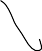 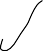 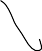 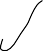 □四肢欠損　　　　　　　　　　　　／   ＼□麻痺□筋力の低下	□褥瘡□その他皮膚疾患　　　　　　□関節の拘縮　　　　　　　　　　　　×□失調･不随意運動　　　　　　　  ○□その他　　　　　　　　　　　　　　　△利き腕（□右　□左）□四肢欠損　　　　　　　　　　　　／   ＼□麻痺□筋力の低下	□褥瘡□その他皮膚疾患　　　　　　□関節の拘縮　　　　　　　　　　　　×□失調･不随意運動　　　　　　　  ○□その他　　　　　　　　　　　　　　　△利き腕（□右　□左）□四肢欠損　　　　　　　　　　　　／   ＼□麻痺□筋力の低下	□褥瘡□その他皮膚疾患　　　　　　□関節の拘縮　　　　　　　　　　　　×□失調･不随意運動　　　　　　　  ○□その他　　　　　　　　　　　　　　　△利き腕（□右　□左）□四肢欠損　　　　　　　　　　　　／   ＼□麻痺□筋力の低下	□褥瘡□その他皮膚疾患　　　　　　□関節の拘縮　　　　　　　　　　　　×□失調･不随意運動　　　　　　　  ○□その他　　　　　　　　　　　　　　　△利き腕（□右　□左）□四肢欠損　　　　　　　　　　　　／   ＼□麻痺□筋力の低下	□褥瘡□その他皮膚疾患　　　　　　□関節の拘縮　　　　　　　　　　　　×□失調･不随意運動　　　　　　　  ○□その他　　　　　　　　　　　　　　　△皮膚の状態（複数回答可）皮膚の状態（複数回答可）皮膚の状態（複数回答可）皮膚の状態（複数回答可）皮膚の状態（複数回答可）皮膚の状態（複数回答可）皮膚の状態（複数回答可）皮膚の状態（複数回答可）皮膚の状態（複数回答可）利き腕（□右　□左）□四肢欠損　　　　　　　　　　　　／   ＼□麻痺□筋力の低下	□褥瘡□その他皮膚疾患　　　　　　□関節の拘縮　　　　　　　　　　　　×□失調･不随意運動　　　　　　　  ○□その他　　　　　　　　　　　　　　　△利き腕（□右　□左）□四肢欠損　　　　　　　　　　　　／   ＼□麻痺□筋力の低下	□褥瘡□その他皮膚疾患　　　　　　□関節の拘縮　　　　　　　　　　　　×□失調･不随意運動　　　　　　　  ○□その他　　　　　　　　　　　　　　　△利き腕（□右　□左）□四肢欠損　　　　　　　　　　　　／   ＼□麻痺□筋力の低下	□褥瘡□その他皮膚疾患　　　　　　□関節の拘縮　　　　　　　　　　　　×□失調･不随意運動　　　　　　　  ○□その他　　　　　　　　　　　　　　　△利き腕（□右　□左）□四肢欠損　　　　　　　　　　　　／   ＼□麻痺□筋力の低下	□褥瘡□その他皮膚疾患　　　　　　□関節の拘縮　　　　　　　　　　　　×□失調･不随意運動　　　　　　　  ○□その他　　　　　　　　　　　　　　　△利き腕（□右　□左）□四肢欠損　　　　　　　　　　　　／   ＼□麻痺□筋力の低下	□褥瘡□その他皮膚疾患　　　　　　□関節の拘縮　　　　　　　　　　　　×□失調･不随意運動　　　　　　　  ○□その他　　　　　　　　　　　　　　　△１．褥瘡（部位は身体図に図示）程度、処置等{　　　　　　　　　　　　　　　　　　　　　　　　　　　　　　　　　　　　　　}２．おむつかぶれ　３．老人性掻痒症　４．疥癬　5．乾燥してかさかさしている6．説明のつかない、あざ・火傷など7．その他（　　　　　　　　　　　　　　　　　　　　　　　　　　　　　　　　）１．褥瘡（部位は身体図に図示）程度、処置等{　　　　　　　　　　　　　　　　　　　　　　　　　　　　　　　　　　　　　　}２．おむつかぶれ　３．老人性掻痒症　４．疥癬　5．乾燥してかさかさしている6．説明のつかない、あざ・火傷など7．その他（　　　　　　　　　　　　　　　　　　　　　　　　　　　　　　　　）１．褥瘡（部位は身体図に図示）程度、処置等{　　　　　　　　　　　　　　　　　　　　　　　　　　　　　　　　　　　　　　}２．おむつかぶれ　３．老人性掻痒症　４．疥癬　5．乾燥してかさかさしている6．説明のつかない、あざ・火傷など7．その他（　　　　　　　　　　　　　　　　　　　　　　　　　　　　　　　　）１．褥瘡（部位は身体図に図示）程度、処置等{　　　　　　　　　　　　　　　　　　　　　　　　　　　　　　　　　　　　　　}２．おむつかぶれ　３．老人性掻痒症　４．疥癬　5．乾燥してかさかさしている6．説明のつかない、あざ・火傷など7．その他（　　　　　　　　　　　　　　　　　　　　　　　　　　　　　　　　）１．褥瘡（部位は身体図に図示）程度、処置等{　　　　　　　　　　　　　　　　　　　　　　　　　　　　　　　　　　　　　　}２．おむつかぶれ　３．老人性掻痒症　４．疥癬　5．乾燥してかさかさしている6．説明のつかない、あざ・火傷など7．その他（　　　　　　　　　　　　　　　　　　　　　　　　　　　　　　　　）１．褥瘡（部位は身体図に図示）程度、処置等{　　　　　　　　　　　　　　　　　　　　　　　　　　　　　　　　　　　　　　}２．おむつかぶれ　３．老人性掻痒症　４．疥癬　5．乾燥してかさかさしている6．説明のつかない、あざ・火傷など7．その他（　　　　　　　　　　　　　　　　　　　　　　　　　　　　　　　　）１．褥瘡（部位は身体図に図示）程度、処置等{　　　　　　　　　　　　　　　　　　　　　　　　　　　　　　　　　　　　　　}２．おむつかぶれ　３．老人性掻痒症　４．疥癬　5．乾燥してかさかさしている6．説明のつかない、あざ・火傷など7．その他（　　　　　　　　　　　　　　　　　　　　　　　　　　　　　　　　）１．褥瘡（部位は身体図に図示）程度、処置等{　　　　　　　　　　　　　　　　　　　　　　　　　　　　　　　　　　　　　　}２．おむつかぶれ　３．老人性掻痒症　４．疥癬　5．乾燥してかさかさしている6．説明のつかない、あざ・火傷など7．その他（　　　　　　　　　　　　　　　　　　　　　　　　　　　　　　　　）１．褥瘡（部位は身体図に図示）程度、処置等{　　　　　　　　　　　　　　　　　　　　　　　　　　　　　　　　　　　　　　}２．おむつかぶれ　３．老人性掻痒症　４．疥癬　5．乾燥してかさかさしている6．説明のつかない、あざ・火傷など7．その他（　　　　　　　　　　　　　　　　　　　　　　　　　　　　　　　　）利用者本人および家族等の意見・要望利用者本人および家族等の意見・要望利用者本人および家族等の意見・要望利用者本人および家族等の意見・要望アセスメント担当者の判断（能力・問題等）アセスメント担当者の判断（能力・問題等）アセスメント担当者の判断（能力・問題等）アセスメント担当者の判断（能力・問題等）アセスメント担当者の判断（能力・問題等）対応レベル３拘縮・麻痺・褥瘡等対応レベル３拘縮・麻痺・褥瘡等対応レベル３拘縮・麻痺・褥瘡等対応レベル３拘縮・麻痺・褥瘡等対応レベル３拘縮・麻痺・褥瘡等□サービス利用　□特にない　□不明□サービス利用　□特にない　□不明□サービス利用　□特にない　□不明□サービス利用　□特にない　□不明□特にない　□未決定　□非該当□特にない　□未決定　□非該当□特にない　□未決定　□非該当□特にない　□未決定　□非該当□特にない　□未決定　□非該当０１２３４1)義歯1．ない　２．ある（ブリッジ、総義歯）1．ない　２．ある（ブリッジ、総義歯）1．ない　２．ある（ブリッジ、総義歯）1．ない　２．ある（ブリッジ、総義歯）　歯の本数・欠損の有無　（　　　　　　　　　　　　　）　歯の本数・欠損の有無　（　　　　　　　　　　　　　）　歯の本数・欠損の有無　（　　　　　　　　　　　　　）　歯の本数・欠損の有無　（　　　　　　　　　　　　　）　歯の本数・欠損の有無　（　　　　　　　　　　　　　）　歯の本数・欠損の有無　（　　　　　　　　　　　　　）2)口腔内状態(複数回答）1．口腔の炎症 　2．むし歯 　3．義歯不良　 4．義歯管理不良　5．咀嚼困難 　6．口臭・口腔の不潔 　7．その他（　　　　　　　　　　　　　　　　　　　　　　　　　　　　　　　　　　　　　　　　　　　　　　　　　　　　　　　　　　　　　　）1．口腔の炎症 　2．むし歯 　3．義歯不良　 4．義歯管理不良　5．咀嚼困難 　6．口臭・口腔の不潔 　7．その他（　　　　　　　　　　　　　　　　　　　　　　　　　　　　　　　　　　　　　　　　　　　　　　　　　　　　　　　　　　　　　　）1．口腔の炎症 　2．むし歯 　3．義歯不良　 4．義歯管理不良　5．咀嚼困難 　6．口臭・口腔の不潔 　7．その他（　　　　　　　　　　　　　　　　　　　　　　　　　　　　　　　　　　　　　　　　　　　　　　　　　　　　　　　　　　　　　　）1．口腔の炎症 　2．むし歯 　3．義歯不良　 4．義歯管理不良　5．咀嚼困難 　6．口臭・口腔の不潔 　7．その他（　　　　　　　　　　　　　　　　　　　　　　　　　　　　　　　　　　　　　　　　　　　　　　　　　　　　　　　　　　　　　　）1．口腔の炎症 　2．むし歯 　3．義歯不良　 4．義歯管理不良　5．咀嚼困難 　6．口臭・口腔の不潔 　7．その他（　　　　　　　　　　　　　　　　　　　　　　　　　　　　　　　　　　　　　　　　　　　　　　　　　　　　　　　　　　　　　　）1．口腔の炎症 　2．むし歯 　3．義歯不良　 4．義歯管理不良　5．咀嚼困難 　6．口臭・口腔の不潔 　7．その他（　　　　　　　　　　　　　　　　　　　　　　　　　　　　　　　　　　　　　　　　　　　　　　　　　　　　　　　　　　　　　　）1．口腔の炎症 　2．むし歯 　3．義歯不良　 4．義歯管理不良　5．咀嚼困難 　6．口臭・口腔の不潔 　7．その他（　　　　　　　　　　　　　　　　　　　　　　　　　　　　　　　　　　　　　　　　　　　　　　　　　　　　　　　　　　　　　　）1．口腔の炎症 　2．むし歯 　3．義歯不良　 4．義歯管理不良　5．咀嚼困難 　6．口臭・口腔の不潔 　7．その他（　　　　　　　　　　　　　　　　　　　　　　　　　　　　　　　　　　　　　　　　　　　　　　　　　　　　　　　　　　　　　　）1．口腔の炎症 　2．むし歯 　3．義歯不良　 4．義歯管理不良　5．咀嚼困難 　6．口臭・口腔の不潔 　7．その他（　　　　　　　　　　　　　　　　　　　　　　　　　　　　　　　　　　　　　　　　　　　　　　　　　　　　　　　　　　　　　　）1．口腔の炎症 　2．むし歯 　3．義歯不良　 4．義歯管理不良　5．咀嚼困難 　6．口臭・口腔の不潔 　7．その他（　　　　　　　　　　　　　　　　　　　　　　　　　　　　　　　　　　　　　　　　　　　　　　　　　　　　　　　　　　　　　　）3)1日の食事回数回4)食欲１．ある（普通）　２．あまりない　３．全くない１．ある（普通）　２．あまりない　３．全くない１．ある（普通）　２．あまりない　３．全くない１．ある（普通）　２．あまりない　３．全くない１．ある（普通）　２．あまりない　３．全くない１．ある（普通）　２．あまりない　３．全くない１．ある（普通）　２．あまりない　３．全くない１．ある（普通）　２．あまりない　３．全くない5)1日にとる水分量約　　　　　　　㎖6)脱水傾向6)脱水傾向１．ない　２．ある（　　　　　　　　　　　　　　　　　　　　　　　　　　　　　　　　　　）１．ない　２．ある（　　　　　　　　　　　　　　　　　　　　　　　　　　　　　　　　　　）１．ない　２．ある（　　　　　　　　　　　　　　　　　　　　　　　　　　　　　　　　　　）１．ない　２．ある（　　　　　　　　　　　　　　　　　　　　　　　　　　　　　　　　　　）１．ない　２．ある（　　　　　　　　　　　　　　　　　　　　　　　　　　　　　　　　　　）１．ない　２．ある（　　　　　　　　　　　　　　　　　　　　　　　　　　　　　　　　　　）１．ない　２．ある（　　　　　　　　　　　　　　　　　　　　　　　　　　　　　　　　　　）★7)2-3　えん下１．できる　２．見守り等　３．できない（⇒　　　　　　　　　　　　　　　　　　　　　　　　　　　　　　　　　　　　　　　　　　　　）１．できる　２．見守り等　３．できない（⇒　　　　　　　　　　　　　　　　　　　　　　　　　　　　　　　　　　　　　　　　　　　　）１．できる　２．見守り等　３．できない（⇒　　　　　　　　　　　　　　　　　　　　　　　　　　　　　　　　　　　　　　　　　　　　）１．できる　２．見守り等　３．できない（⇒　　　　　　　　　　　　　　　　　　　　　　　　　　　　　　　　　　　　　　　　　　　　）１．できる　２．見守り等　３．できない（⇒　　　　　　　　　　　　　　　　　　　　　　　　　　　　　　　　　　　　　　　　　　　　）１．できる　２．見守り等　３．できない（⇒　　　　　　　　　　　　　　　　　　　　　　　　　　　　　　　　　　　　　　　　　　　　）１．できる　２．見守り等　３．できない（⇒　　　　　　　　　　　　　　　　　　　　　　　　　　　　　　　　　　　　　　　　　　　　）１．できる　２．見守り等　３．できない（⇒　　　　　　　　　　　　　　　　　　　　　　　　　　　　　　　　　　　　　　　　　　　　）１．できる　２．見守り等　３．できない（⇒　　　　　　　　　　　　　　　　　　　　　　　　　　　　　　　　　　　　　　　　　　　　）１．できる　２．見守り等　３．できない（⇒　　　　　　　　　　　　　　　　　　　　　　　　　　　　　　　　　　　　　　　　　　　　）8)口腔内の状況１．かみ合わせの状態が悪い　２． 歯の汚れ　３．歯の汚れ　４． 舌苔 　５． 口臭　６． 口腔乾燥　７．腫れ・出血がある１．かみ合わせの状態が悪い　２． 歯の汚れ　３．歯の汚れ　４． 舌苔 　５． 口臭　６． 口腔乾燥　７．腫れ・出血がある１．かみ合わせの状態が悪い　２． 歯の汚れ　３．歯の汚れ　４． 舌苔 　５． 口臭　６． 口腔乾燥　７．腫れ・出血がある１．かみ合わせの状態が悪い　２． 歯の汚れ　３．歯の汚れ　４． 舌苔 　５． 口臭　６． 口腔乾燥　７．腫れ・出血がある１．かみ合わせの状態が悪い　２． 歯の汚れ　３．歯の汚れ　４． 舌苔 　５． 口臭　６． 口腔乾燥　７．腫れ・出血がある１．かみ合わせの状態が悪い　２． 歯の汚れ　３．歯の汚れ　４． 舌苔 　５． 口臭　６． 口腔乾燥　７．腫れ・出血がある１．かみ合わせの状態が悪い　２． 歯の汚れ　３．歯の汚れ　４． 舌苔 　５． 口臭　６． 口腔乾燥　７．腫れ・出血がある１．かみ合わせの状態が悪い　２． 歯の汚れ　３．歯の汚れ　４． 舌苔 　５． 口臭　６． 口腔乾燥　７．腫れ・出血がある１．かみ合わせの状態が悪い　２． 歯の汚れ　３．歯の汚れ　４． 舌苔 　５． 口臭　６． 口腔乾燥　７．腫れ・出血がある１．かみ合わせの状態が悪い　２． 歯の汚れ　３．歯の汚れ　４． 舌苔 　５． 口臭　６． 口腔乾燥　７．腫れ・出血がある9)食事の種類(複数回答)１．常食　２．きざみ食　３．軟菜食　４．ミキサー・流動食　５．その他（　　　　　　　　　　　　　　　　　　　　　　　　　　　）１．常食　２．きざみ食　３．軟菜食　４．ミキサー・流動食　５．その他（　　　　　　　　　　　　　　　　　　　　　　　　　　　）１．常食　２．きざみ食　３．軟菜食　４．ミキサー・流動食　５．その他（　　　　　　　　　　　　　　　　　　　　　　　　　　　）１．常食　２．きざみ食　３．軟菜食　４．ミキサー・流動食　５．その他（　　　　　　　　　　　　　　　　　　　　　　　　　　　）１．常食　２．きざみ食　３．軟菜食　４．ミキサー・流動食　５．その他（　　　　　　　　　　　　　　　　　　　　　　　　　　　）１．常食　２．きざみ食　３．軟菜食　４．ミキサー・流動食　５．その他（　　　　　　　　　　　　　　　　　　　　　　　　　　　）１．常食　２．きざみ食　３．軟菜食　４．ミキサー・流動食　５．その他（　　　　　　　　　　　　　　　　　　　　　　　　　　　）１．常食　２．きざみ食　３．軟菜食　４．ミキサー・流動食　５．その他（　　　　　　　　　　　　　　　　　　　　　　　　　　　）１．常食　２．きざみ食　３．軟菜食　４．ミキサー・流動食　５．その他（　　　　　　　　　　　　　　　　　　　　　　　　　　　）１．常食　２．きざみ食　３．軟菜食　４．ミキサー・流動食　５．その他（　　　　　　　　　　　　　　　　　　　　　　　　　　　）10)食事量やバランス１．良い　２．低栄養状態の徴候　３．栄養バランスが悪い　４．その他（　　　　　　　　　　　　　　　　　　　　　）5．不明１．良い　２．低栄養状態の徴候　３．栄養バランスが悪い　４．その他（　　　　　　　　　　　　　　　　　　　　　）5．不明１．良い　２．低栄養状態の徴候　３．栄養バランスが悪い　４．その他（　　　　　　　　　　　　　　　　　　　　　）5．不明１．良い　２．低栄養状態の徴候　３．栄養バランスが悪い　４．その他（　　　　　　　　　　　　　　　　　　　　　）5．不明１．良い　２．低栄養状態の徴候　３．栄養バランスが悪い　４．その他（　　　　　　　　　　　　　　　　　　　　　）5．不明１．良い　２．低栄養状態の徴候　３．栄養バランスが悪い　４．その他（　　　　　　　　　　　　　　　　　　　　　）5．不明１．良い　２．低栄養状態の徴候　３．栄養バランスが悪い　４．その他（　　　　　　　　　　　　　　　　　　　　　）5．不明１．良い　２．低栄養状態の徴候　３．栄養バランスが悪い　４．その他（　　　　　　　　　　　　　　　　　　　　　）5．不明１．良い　２．低栄養状態の徴候　３．栄養バランスが悪い　４．その他（　　　　　　　　　　　　　　　　　　　　　）5．不明１．良い　２．低栄養状態の徴候　３．栄養バランスが悪い　４．その他（　　　　　　　　　　　　　　　　　　　　　）5．不明11)食事療法・治療食１．ない　２．ある（　　　　　　　　　　　　　　　　　　　　　　　　　　　　　　　　　　　　　　　　　　　　　　　　　　　　　）３．不明１．ない　２．ある（　　　　　　　　　　　　　　　　　　　　　　　　　　　　　　　　　　　　　　　　　　　　　　　　　　　　　）３．不明１．ない　２．ある（　　　　　　　　　　　　　　　　　　　　　　　　　　　　　　　　　　　　　　　　　　　　　　　　　　　　　）３．不明１．ない　２．ある（　　　　　　　　　　　　　　　　　　　　　　　　　　　　　　　　　　　　　　　　　　　　　　　　　　　　　）３．不明１．ない　２．ある（　　　　　　　　　　　　　　　　　　　　　　　　　　　　　　　　　　　　　　　　　　　　　　　　　　　　　）３．不明１．ない　２．ある（　　　　　　　　　　　　　　　　　　　　　　　　　　　　　　　　　　　　　　　　　　　　　　　　　　　　　）３．不明１．ない　２．ある（　　　　　　　　　　　　　　　　　　　　　　　　　　　　　　　　　　　　　　　　　　　　　　　　　　　　　）３．不明１．ない　２．ある（　　　　　　　　　　　　　　　　　　　　　　　　　　　　　　　　　　　　　　　　　　　　　　　　　　　　　）３．不明１．ない　２．ある（　　　　　　　　　　　　　　　　　　　　　　　　　　　　　　　　　　　　　　　　　　　　　　　　　　　　　）３．不明１．ない　２．ある（　　　　　　　　　　　　　　　　　　　　　　　　　　　　　　　　　　　　　　　　　　　　　　　　　　　　　）３．不明12)アレルギー・制限食1．ない　2．ある（　　　　　　　　　　　　　　　　　　　　　　　　　　　　　　　　　　　　　　　　　　　　　　　　　　　　　）3．不明1．ない　2．ある（　　　　　　　　　　　　　　　　　　　　　　　　　　　　　　　　　　　　　　　　　　　　　　　　　　　　　）3．不明1．ない　2．ある（　　　　　　　　　　　　　　　　　　　　　　　　　　　　　　　　　　　　　　　　　　　　　　　　　　　　　）3．不明1．ない　2．ある（　　　　　　　　　　　　　　　　　　　　　　　　　　　　　　　　　　　　　　　　　　　　　　　　　　　　　）3．不明1．ない　2．ある（　　　　　　　　　　　　　　　　　　　　　　　　　　　　　　　　　　　　　　　　　　　　　　　　　　　　　）3．不明1．ない　2．ある（　　　　　　　　　　　　　　　　　　　　　　　　　　　　　　　　　　　　　　　　　　　　　　　　　　　　　）3．不明1．ない　2．ある（　　　　　　　　　　　　　　　　　　　　　　　　　　　　　　　　　　　　　　　　　　　　　　　　　　　　　）3．不明1．ない　2．ある（　　　　　　　　　　　　　　　　　　　　　　　　　　　　　　　　　　　　　　　　　　　　　　　　　　　　　）3．不明1．ない　2．ある（　　　　　　　　　　　　　　　　　　　　　　　　　　　　　　　　　　　　　　　　　　　　　　　　　　　　　）3．不明1．ない　2．ある（　　　　　　　　　　　　　　　　　　　　　　　　　　　　　　　　　　　　　　　　　　　　　　　　　　　　　）3．不明利用者本人および家族等の意見・要望利用者本人および家族等の意見・要望アセスメント担当者の判断（能力・問題等）アセスメント担当者の判断（能力・問題等）アセスメント担当者の判断（能力・問題等）アセスメント担当者の判断（能力・問題等）対応レベル４口腔・食事対応レベル４口腔・食事対応レベル４口腔・食事対応レベル４口腔・食事対応レベル４口腔・食事□サービス利用　□特にない　□不明□サービス利用　□特にない　□不明□特にない　□未決定　□非該当□特にない　□未決定　□非該当□特にない　□未決定　□非該当□特にない　□未決定　□非該当０１２３４１）症状有無（複数回答）尿１．尿閉、排尿困難 ２．頻尿 ３．残尿感 ４．尿失禁 ５．尿路感染 ６．その他（　　　　　　　　	）１．尿閉、排尿困難 ２．頻尿 ３．残尿感 ４．尿失禁 ５．尿路感染 ６．その他（　　　　　　　　	）１．尿閉、排尿困難 ２．頻尿 ３．残尿感 ４．尿失禁 ５．尿路感染 ６．その他（　　　　　　　　	）１．尿閉、排尿困難 ２．頻尿 ３．残尿感 ４．尿失禁 ５．尿路感染 ６．その他（　　　　　　　　	）１．尿閉、排尿困難 ２．頻尿 ３．残尿感 ４．尿失禁 ５．尿路感染 ６．その他（　　　　　　　　	）１．尿閉、排尿困難 ２．頻尿 ３．残尿感 ４．尿失禁 ５．尿路感染 ６．その他（　　　　　　　　	）１．尿閉、排尿困難 ２．頻尿 ３．残尿感 ４．尿失禁 ５．尿路感染 ６．その他（　　　　　　　　	）１．尿閉、排尿困難 ２．頻尿 ３．残尿感 ４．尿失禁 ５．尿路感染 ６．その他（　　　　　　　　	）１．尿閉、排尿困難 ２．頻尿 ３．残尿感 ４．尿失禁 ５．尿路感染 ６．その他（　　　　　　　　	）１．尿閉、排尿困難 ２．頻尿 ３．残尿感 ４．尿失禁 ５．尿路感染 ６．その他（　　　　　　　　	）１．尿閉、排尿困難 ２．頻尿 ３．残尿感 ４．尿失禁 ５．尿路感染 ６．その他（　　　　　　　　	）１）症状有無（複数回答）便１．便失禁 ２．便秘 ３．残便感 ４．下痢　５．その他（　　　　　　　　　　　　　　　　　　　　　　　　　　　　　　　　　　　　　　　　　　　）１．便失禁 ２．便秘 ３．残便感 ４．下痢　５．その他（　　　　　　　　　　　　　　　　　　　　　　　　　　　　　　　　　　　　　　　　　　　）１．便失禁 ２．便秘 ３．残便感 ４．下痢　５．その他（　　　　　　　　　　　　　　　　　　　　　　　　　　　　　　　　　　　　　　　　　　　）１．便失禁 ２．便秘 ３．残便感 ４．下痢　５．その他（　　　　　　　　　　　　　　　　　　　　　　　　　　　　　　　　　　　　　　　　　　　）１．便失禁 ２．便秘 ３．残便感 ４．下痢　５．その他（　　　　　　　　　　　　　　　　　　　　　　　　　　　　　　　　　　　　　　　　　　　）１．便失禁 ２．便秘 ３．残便感 ４．下痢　５．その他（　　　　　　　　　　　　　　　　　　　　　　　　　　　　　　　　　　　　　　　　　　　）１．便失禁 ２．便秘 ３．残便感 ４．下痢　５．その他（　　　　　　　　　　　　　　　　　　　　　　　　　　　　　　　　　　　　　　　　　　　）１．便失禁 ２．便秘 ３．残便感 ４．下痢　５．その他（　　　　　　　　　　　　　　　　　　　　　　　　　　　　　　　　　　　　　　　　　　　）１．便失禁 ２．便秘 ３．残便感 ４．下痢　５．その他（　　　　　　　　　　　　　　　　　　　　　　　　　　　　　　　　　　　　　　　　　　　）１．便失禁 ２．便秘 ３．残便感 ４．下痢　５．その他（　　　　　　　　　　　　　　　　　　　　　　　　　　　　　　　　　　　　　　　　　　　）１．便失禁 ２．便秘 ３．残便感 ４．下痢　５．その他（　　　　　　　　　　　　　　　　　　　　　　　　　　　　　　　　　　　　　　　　　　　）２）尿意・便意２）尿意・便意２）尿意・便意ア．尿意１．ある ２．ときどきある ３．ない１．ある ２．ときどきある ３．ないイ．便意１．ある ２．ときどきある ３．ない１．ある ２．ときどきある ３．ない１．ある ２．ときどきある ３．ない１．ある ２．ときどきある ３．ない１．ある ２．ときどきある ３．ない１．ある ２．ときどきある ３．ない排泄場所・方法排泄場所・方法排泄場所・方法ア．尿イ．便排泄リズム排泄リズム排泄リズムア．尿イ．便排泄内容排泄内容排泄内容ア．尿イ．便利用者本人および家族等の意見・要望利用者本人および家族等の意見・要望利用者本人および家族等の意見・要望利用者本人および家族等の意見・要望利用者本人および家族等の意見・要望アセスメント担当者の判断（能力・問題等）アセスメント担当者の判断（能力・問題等）アセスメント担当者の判断（能力・問題等）対応レベル５排泄の状態対応レベル５排泄の状態対応レベル５排泄の状態対応レベル５排泄の状態対応レベル５排泄の状態□サービス利用  □特にない  □不明□サービス利用  □特にない  □不明□サービス利用  □特にない  □不明□サービス利用  □特にない  □不明□サービス利用  □特にない  □不明□特にない  □未決定  □非該当□特にない  □未決定  □非該当□特にない  □未決定  □非該当０１２３４★１）１-１２.視力1．普通（日常生活に支障がない） ２．約１ｍ離れた視力確認表の図が見える3．目の前に置いた視力確認表の図が見える  4．ほとんど見えない  5．見えているのか判断不能1．普通（日常生活に支障がない） ２．約１ｍ離れた視力確認表の図が見える3．目の前に置いた視力確認表の図が見える  4．ほとんど見えない  5．見えているのか判断不能1．普通（日常生活に支障がない） ２．約１ｍ離れた視力確認表の図が見える3．目の前に置いた視力確認表の図が見える  4．ほとんど見えない  5．見えているのか判断不能1．普通（日常生活に支障がない） ２．約１ｍ離れた視力確認表の図が見える3．目の前に置いた視力確認表の図が見える  4．ほとんど見えない  5．見えているのか判断不能1．普通（日常生活に支障がない） ２．約１ｍ離れた視力確認表の図が見える3．目の前に置いた視力確認表の図が見える  4．ほとんど見えない  5．見えているのか判断不能1．普通（日常生活に支障がない） ２．約１ｍ離れた視力確認表の図が見える3．目の前に置いた視力確認表の図が見える  4．ほとんど見えない  5．見えているのか判断不能1．普通（日常生活に支障がない） ２．約１ｍ離れた視力確認表の図が見える3．目の前に置いた視力確認表の図が見える  4．ほとんど見えない  5．見えているのか判断不能1．普通（日常生活に支障がない） ２．約１ｍ離れた視力確認表の図が見える3．目の前に置いた視力確認表の図が見える  4．ほとんど見えない  5．見えているのか判断不能1．普通（日常生活に支障がない） ２．約１ｍ離れた視力確認表の図が見える3．目の前に置いた視力確認表の図が見える  4．ほとんど見えない  5．見えているのか判断不能1．普通（日常生活に支障がない） ２．約１ｍ離れた視力確認表の図が見える3．目の前に置いた視力確認表の図が見える  4．ほとんど見えない  5．見えているのか判断不能★２）１-１３.聴力1．普通  ２．普通の声がやっと聞き取れる  3．かなり大きな声なら何とか聞き取れる※聞き取りの明瞭さ（　　　　　　　　　　　　　　　　　　　　　　　　　　　　　　　　　　　　　　　　　　　　　　　　　　　　　　　　　　）4．ほとんど聞こえない  5．聞こえているのか判断不能1．普通  ２．普通の声がやっと聞き取れる  3．かなり大きな声なら何とか聞き取れる※聞き取りの明瞭さ（　　　　　　　　　　　　　　　　　　　　　　　　　　　　　　　　　　　　　　　　　　　　　　　　　　　　　　　　　　）4．ほとんど聞こえない  5．聞こえているのか判断不能1．普通  ２．普通の声がやっと聞き取れる  3．かなり大きな声なら何とか聞き取れる※聞き取りの明瞭さ（　　　　　　　　　　　　　　　　　　　　　　　　　　　　　　　　　　　　　　　　　　　　　　　　　　　　　　　　　　）4．ほとんど聞こえない  5．聞こえているのか判断不能1．普通  ２．普通の声がやっと聞き取れる  3．かなり大きな声なら何とか聞き取れる※聞き取りの明瞭さ（　　　　　　　　　　　　　　　　　　　　　　　　　　　　　　　　　　　　　　　　　　　　　　　　　　　　　　　　　　）4．ほとんど聞こえない  5．聞こえているのか判断不能1．普通  ２．普通の声がやっと聞き取れる  3．かなり大きな声なら何とか聞き取れる※聞き取りの明瞭さ（　　　　　　　　　　　　　　　　　　　　　　　　　　　　　　　　　　　　　　　　　　　　　　　　　　　　　　　　　　）4．ほとんど聞こえない  5．聞こえているのか判断不能1．普通  ２．普通の声がやっと聞き取れる  3．かなり大きな声なら何とか聞き取れる※聞き取りの明瞭さ（　　　　　　　　　　　　　　　　　　　　　　　　　　　　　　　　　　　　　　　　　　　　　　　　　　　　　　　　　　）4．ほとんど聞こえない  5．聞こえているのか判断不能1．普通  ２．普通の声がやっと聞き取れる  3．かなり大きな声なら何とか聞き取れる※聞き取りの明瞭さ（　　　　　　　　　　　　　　　　　　　　　　　　　　　　　　　　　　　　　　　　　　　　　　　　　　　　　　　　　　）4．ほとんど聞こえない  5．聞こえているのか判断不能1．普通  ２．普通の声がやっと聞き取れる  3．かなり大きな声なら何とか聞き取れる※聞き取りの明瞭さ（　　　　　　　　　　　　　　　　　　　　　　　　　　　　　　　　　　　　　　　　　　　　　　　　　　　　　　　　　　）4．ほとんど聞こえない  5．聞こえているのか判断不能1．普通  ２．普通の声がやっと聞き取れる  3．かなり大きな声なら何とか聞き取れる※聞き取りの明瞭さ（　　　　　　　　　　　　　　　　　　　　　　　　　　　　　　　　　　　　　　　　　　　　　　　　　　　　　　　　　　）4．ほとんど聞こえない  5．聞こえているのか判断不能1．普通  ２．普通の声がやっと聞き取れる  3．かなり大きな声なら何とか聞き取れる※聞き取りの明瞭さ（　　　　　　　　　　　　　　　　　　　　　　　　　　　　　　　　　　　　　　　　　　　　　　　　　　　　　　　　　　）4．ほとんど聞こえない  5．聞こえているのか判断不能３）補助具ア.眼鏡１．不使用 ２．使用（□適切 □不適切）１．不使用 ２．使用（□適切 □不適切）イ.補聴器１．不使用 ２．使用（□適切 □不適切）１．不使用 ２．使用（□適切 □不適切）１．不使用 ２．使用（□適切 □不適切）１．不使用 ２．使用（□適切 □不適切）１．不使用 ２．使用（□適切 □不適切）１．不使用 ２．使用（□適切 □不適切）３）補助具ウ.その他４）症状（複数回答）１．視野狭窄 ２．めやに ３．耳鳴り ４．耳垢 ５．その他（	　　　　　　　　　　　　　　　　　　　　　　　　　　　　　　　　　　　）１．視野狭窄 ２．めやに ３．耳鳴り ４．耳垢 ５．その他（	　　　　　　　　　　　　　　　　　　　　　　　　　　　　　　　　　　　）１．視野狭窄 ２．めやに ３．耳鳴り ４．耳垢 ５．その他（	　　　　　　　　　　　　　　　　　　　　　　　　　　　　　　　　　　　）１．視野狭窄 ２．めやに ３．耳鳴り ４．耳垢 ５．その他（	　　　　　　　　　　　　　　　　　　　　　　　　　　　　　　　　　　　）１．視野狭窄 ２．めやに ３．耳鳴り ４．耳垢 ５．その他（	　　　　　　　　　　　　　　　　　　　　　　　　　　　　　　　　　　　）１．視野狭窄 ２．めやに ３．耳鳴り ４．耳垢 ５．その他（	　　　　　　　　　　　　　　　　　　　　　　　　　　　　　　　　　　　）１．視野狭窄 ２．めやに ３．耳鳴り ４．耳垢 ５．その他（	　　　　　　　　　　　　　　　　　　　　　　　　　　　　　　　　　　　）１．視野狭窄 ２．めやに ３．耳鳴り ４．耳垢 ５．その他（	　　　　　　　　　　　　　　　　　　　　　　　　　　　　　　　　　　　）１．視野狭窄 ２．めやに ３．耳鳴り ４．耳垢 ５．その他（	　　　　　　　　　　　　　　　　　　　　　　　　　　　　　　　　　　　）１．視野狭窄 ２．めやに ３．耳鳴り ４．耳垢 ５．その他（	　　　　　　　　　　　　　　　　　　　　　　　　　　　　　　　　　　　）５）意思表示の手段（複数回答）１．会話 　２．身ぶり・手ぶり 　３．筆談 　４．手話　　５．スマートフォン等６．その他（	　　　　　　　　　　　　　　　　　　　　　　　　　　　　　　　　　　　　　　）１．会話 　２．身ぶり・手ぶり 　３．筆談 　４．手話　　５．スマートフォン等６．その他（	　　　　　　　　　　　　　　　　　　　　　　　　　　　　　　　　　　　　　　）１．会話 　２．身ぶり・手ぶり 　３．筆談 　４．手話　　５．スマートフォン等６．その他（	　　　　　　　　　　　　　　　　　　　　　　　　　　　　　　　　　　　　　　）１．会話 　２．身ぶり・手ぶり 　３．筆談 　４．手話　　５．スマートフォン等６．その他（	　　　　　　　　　　　　　　　　　　　　　　　　　　　　　　　　　　　　　　）１．会話 　２．身ぶり・手ぶり 　３．筆談 　４．手話　　５．スマートフォン等６．その他（	　　　　　　　　　　　　　　　　　　　　　　　　　　　　　　　　　　　　　　）１．会話 　２．身ぶり・手ぶり 　３．筆談 　４．手話　　５．スマートフォン等６．その他（	　　　　　　　　　　　　　　　　　　　　　　　　　　　　　　　　　　　　　　）１．会話 　２．身ぶり・手ぶり 　３．筆談 　４．手話　　５．スマートフォン等６．その他（	　　　　　　　　　　　　　　　　　　　　　　　　　　　　　　　　　　　　　　）１．会話 　２．身ぶり・手ぶり 　３．筆談 　４．手話　　５．スマートフォン等６．その他（	　　　　　　　　　　　　　　　　　　　　　　　　　　　　　　　　　　　　　　）１．会話 　２．身ぶり・手ぶり 　３．筆談 　４．手話　　５．スマートフォン等６．その他（	　　　　　　　　　　　　　　　　　　　　　　　　　　　　　　　　　　　　　　）１．会話 　２．身ぶり・手ぶり 　３．筆談 　４．手話　　５．スマートフォン等６．その他（	　　　　　　　　　　　　　　　　　　　　　　　　　　　　　　　　　　　　　　）★６）３-１.意思の伝達１．調査対象者が意思を他者に伝達できる 　２．ときどき伝達できる 　3．ほとんど伝達できない 　４．できない１．調査対象者が意思を他者に伝達できる 　２．ときどき伝達できる 　3．ほとんど伝達できない 　４．できない１．調査対象者が意思を他者に伝達できる 　２．ときどき伝達できる 　3．ほとんど伝達できない 　４．できない１．調査対象者が意思を他者に伝達できる 　２．ときどき伝達できる 　3．ほとんど伝達できない 　４．できない１．調査対象者が意思を他者に伝達できる 　２．ときどき伝達できる 　3．ほとんど伝達できない 　４．できない１．調査対象者が意思を他者に伝達できる 　２．ときどき伝達できる 　3．ほとんど伝達できない 　４．できない１．調査対象者が意思を他者に伝達できる 　２．ときどき伝達できる 　3．ほとんど伝達できない 　４．できない１．調査対象者が意思を他者に伝達できる 　２．ときどき伝達できる 　3．ほとんど伝達できない 　４．できない１．調査対象者が意思を他者に伝達できる 　２．ときどき伝達できる 　3．ほとんど伝達できない 　４．できない１．調査対象者が意思を他者に伝達できる 　２．ときどき伝達できる 　3．ほとんど伝達できない 　４．できない７）指示への反応１．介護者の指示が通じる 　２．介護者の指示がときどき通じる 　3．介護者の指示が通じない１．介護者の指示が通じる 　２．介護者の指示がときどき通じる 　3．介護者の指示が通じない１．介護者の指示が通じる 　２．介護者の指示がときどき通じる 　3．介護者の指示が通じない１．介護者の指示が通じる 　２．介護者の指示がときどき通じる 　3．介護者の指示が通じない１．介護者の指示が通じる 　２．介護者の指示がときどき通じる 　3．介護者の指示が通じない１．介護者の指示が通じる 　２．介護者の指示がときどき通じる 　3．介護者の指示が通じない１．介護者の指示が通じる 　２．介護者の指示がときどき通じる 　3．介護者の指示が通じない１．介護者の指示が通じる 　２．介護者の指示がときどき通じる 　3．介護者の指示が通じない１．介護者の指示が通じる 　２．介護者の指示がときどき通じる 　3．介護者の指示が通じない１．介護者の指示が通じる 　２．介護者の指示がときどき通じる 　3．介護者の指示が通じない利用者本人および家族等の意見・要望利用者本人および家族等の意見・要望利用者本人および家族等の意見・要望アセスメント担当者の判断（能力・問題等）アセスメント担当者の判断（能力・問題等）アセスメント担当者の判断（能力・問題等）対応レベル６コミュニケーションにおける理解と表出の状況対応レベル６コミュニケーションにおける理解と表出の状況対応レベル６コミュニケーションにおける理解と表出の状況対応レベル６コミュニケーションにおける理解と表出の状況対応レベル６コミュニケーションにおける理解と表出の状況□サービス利用  □特にない  □不明□サービス利用  □特にない  □不明□サービス利用  □特にない  □不明□特にない  □未決定  □非該当□特にない  □未決定  □非該当□特にない  □未決定  □非該当０１２３４★１）認知機能（3-2～3-7）　１．できる　２．できない　　　（3-8～3-9）　１．ない　２．ときどきある　３．ある（3-2～3-7）　１．できる　２．できない　　　（3-8～3-9）　１．ない　２．ときどきある　３．ある（3-2～3-7）　１．できる　２．できない　　　（3-8～3-9）　１．ない　２．ときどきある　３．ある（3-2～3-7）　１．できる　２．できない　　　（3-8～3-9）　１．ない　２．ときどきある　３．ある（3-2～3-7）　１．できる　２．できない　　　（3-8～3-9）　１．ない　２．ときどきある　３．ある（3-2～3-7）　１．できる　２．できない　　　（3-8～3-9）　１．ない　２．ときどきある　３．ある（3-2～3-7）　１．できる　２．できない　　　（3-8～3-9）　１．ない　２．ときどきある　３．ある（3-2～3-7）　１．できる　２．できない　　　（3-8～3-9）　１．ない　２．ときどきある　３．ある（3-2～3-7）　１．できる　２．できない　　　（3-8～3-9）　１．ない　２．ときどきある　３．ある（3-2～3-7）　１．できる　２．できない　　　（3-8～3-9）　１．ない　２．ときどきある　３．ある（3-2～3-7）　１．できる　２．できない　　　（3-8～3-9）　１．ない　２．ときどきある　３．ある3-2．毎日の日課を理解することが3-2．毎日の日課を理解することが3-2．毎日の日課を理解することが3-2．毎日の日課を理解することが１　　　２3-6．今の季節を理解することが3-6．今の季節を理解することが3-6．今の季節を理解することが１　　　２１　　　２１　　　２１　　　２3-3．生年月日や年齢を言うことが3-3．生年月日や年齢を言うことが3-3．生年月日や年齢を言うことが3-3．生年月日や年齢を言うことが１　　　２3-7．自分がいる場所を答えることが3-7．自分がいる場所を答えることが3-7．自分がいる場所を答えることが１　　　２１　　　２１　　　２１　　　２3-4．面接調査の直前に何をしていたか思い出すことが3-4．面接調査の直前に何をしていたか思い出すことが3-4．面接調査の直前に何をしていたか思い出すことが3-4．面接調査の直前に何をしていたか思い出すことが１　　　２3-8． 徘徊が3-8． 徘徊が3-8． 徘徊が１　 ２ 　３１　 ２ 　３１　 ２ 　３１　 ２ 　３3-5．自分の名前を言うことが3-5．自分の名前を言うことが3-5．自分の名前を言うことが3-5．自分の名前を言うことが１　　　２3-9．外出すると戻れないことが3-9．外出すると戻れないことが3-9．外出すると戻れないことが１　 ２　 ３１　 ２　 ３１　 ２　 ３１　 ２　 ３★２）精神・行動障害★２）精神・行動障害１．ない　２．ときどきある　３．ある１．ない　２．ときどきある　３．ある１．ない　２．ときどきある　３．ある１．ない　２．ときどきある　３．ある１．ない　２．ときどきある　３．ある１．ない　２．ときどきある　３．ある１．ない　２．ときどきある　３．ある１．ない　２．ときどきある　３．ある１．ない　２．ときどきある　３．ある１．ない　２．ときどきある　３．ある4-1． 物を盗られたなどと被害的になることが4-1． 物を盗られたなどと被害的になることが4-1． 物を盗られたなどと被害的になることが4-1． 物を盗られたなどと被害的になることが１　 ２ 　３4-12．ひどい物忘れが4-12．ひどい物忘れが4-12．ひどい物忘れが１ 　２　 ３１ 　２　 ３１ 　２　 ３１ 　２　 ３4-2．作話をすることが4-2．作話をすることが4-2．作話をすることが4-2．作話をすることが１　 ２ 　３4-13．意味もなく独り言や独り笑いをすることが4-13．意味もなく独り言や独り笑いをすることが4-13．意味もなく独り言や独り笑いをすることが１　 ２ 　３１　 ２ 　３１　 ２ 　３１　 ２ 　３4-3． 泣いたり、笑ったりして感情が不安定になることが4-3． 泣いたり、笑ったりして感情が不安定になることが4-3． 泣いたり、笑ったりして感情が不安定になることが4-3． 泣いたり、笑ったりして感情が不安定になることが１　 ２ 　３4-14．自分勝手に行動することが4-14．自分勝手に行動することが4-14．自分勝手に行動することが１　 ２ 　３１　 ２ 　３１　 ２ 　３１　 ２ 　３4-4． 昼夜の逆転が4-4． 昼夜の逆転が4-4． 昼夜の逆転が4-4． 昼夜の逆転が１　 ２ 　３4-15．話がまとまらず、会話にならないことが4-15．話がまとまらず、会話にならないことが4-15．話がまとまらず、会話にならないことが１　 ２ 　３１　 ２ 　３１　 ２ 　３１　 ２ 　３4-5． しつこく同じ話をすることが4-5． しつこく同じ話をすることが4-5． しつこく同じ話をすることが4-5． しつこく同じ話をすることが１　 ２ 　３ア．実際にないものが見えたり、聞こえることがア．実際にないものが見えたり、聞こえることがア．実際にないものが見えたり、聞こえることが１　 ２ 　３１　 ２ 　３１　 ２ 　３１　 ２ 　３4-6． 大声をだすことが4-6． 大声をだすことが4-6． 大声をだすことが4-6． 大声をだすことが１　 ２ 　３イ．暴言や暴行がイ．暴言や暴行がイ．暴言や暴行が１　 ２ 　３１　 ２ 　３１　 ２ 　３１　 ２ 　３4-7． 介護に抵抗することが4-7． 介護に抵抗することが4-7． 介護に抵抗することが4-7． 介護に抵抗することが１　 ２ 　３ウ．火の始末や火元の管理ができないことがウ．火の始末や火元の管理ができないことがウ．火の始末や火元の管理ができないことが１　 ２ 　３１　 ２ 　３１　 ２ 　３１　 ２ 　３4-8．「家に帰る」等と言い落ち着きがないことが4-8．「家に帰る」等と言い落ち着きがないことが4-8．「家に帰る」等と言い落ち着きがないことが4-8．「家に帰る」等と言い落ち着きがないことが１　 ２ 　３エ．不潔な行為を行う（排泄物を弄ぶ）ことがエ．不潔な行為を行う（排泄物を弄ぶ）ことがエ．不潔な行為を行う（排泄物を弄ぶ）ことが１　 ２ 　３１　 ２ 　３１　 ２ 　３１　 ２ 　３4-9．１人で外に出たがり目が離せないことが4-9．１人で外に出たがり目が離せないことが4-9．１人で外に出たがり目が離せないことが4-9．１人で外に出たがり目が離せないことが１　 ２ 　３オ．食べられないものを口に入れることがオ．食べられないものを口に入れることがオ．食べられないものを口に入れることが１　 ２ 　３１　 ２ 　３１　 ２ 　３１　 ２ 　３4-10．いろいろなものを集めたり、無断でもってくることが4-10．いろいろなものを集めたり、無断でもってくることが4-10．いろいろなものを集めたり、無断でもってくることが4-10．いろいろなものを集めたり、無断でもってくることが１　 ２ 　３カ．その他（　　　　　　　　　　　　　　　　　　　　　　　　　　　　　）カ．その他（　　　　　　　　　　　　　　　　　　　　　　　　　　　　　）カ．その他（　　　　　　　　　　　　　　　　　　　　　　　　　　　　　）カ．その他（　　　　　　　　　　　　　　　　　　　　　　　　　　　　　）カ．その他（　　　　　　　　　　　　　　　　　　　　　　　　　　　　　）カ．その他（　　　　　　　　　　　　　　　　　　　　　　　　　　　　　）カ．その他（　　　　　　　　　　　　　　　　　　　　　　　　　　　　　）4-11．物を壊したり、衣類を破いたりすることが4-11．物を壊したり、衣類を破いたりすることが4-11．物を壊したり、衣類を破いたりすることが4-11．物を壊したり、衣類を破いたりすることが１　 ２ 　３３）対応困難３）対応困難１．ない　　２．ある（　　　　　　　　　　　　　　　　　　　　　　　　　　　　　　　　　　　　　　　　　　　　　　　　　　　）１．ない　　２．ある（　　　　　　　　　　　　　　　　　　　　　　　　　　　　　　　　　　　　　　　　　　　　　　　　　　　）１．ない　　２．ある（　　　　　　　　　　　　　　　　　　　　　　　　　　　　　　　　　　　　　　　　　　　　　　　　　　　）１．ない　　２．ある（　　　　　　　　　　　　　　　　　　　　　　　　　　　　　　　　　　　　　　　　　　　　　　　　　　　）１．ない　　２．ある（　　　　　　　　　　　　　　　　　　　　　　　　　　　　　　　　　　　　　　　　　　　　　　　　　　　）１．ない　　２．ある（　　　　　　　　　　　　　　　　　　　　　　　　　　　　　　　　　　　　　　　　　　　　　　　　　　　）１．ない　　２．ある（　　　　　　　　　　　　　　　　　　　　　　　　　　　　　　　　　　　　　　　　　　　　　　　　　　　）１．ない　　２．ある（　　　　　　　　　　　　　　　　　　　　　　　　　　　　　　　　　　　　　　　　　　　　　　　　　　　）１．ない　　２．ある（　　　　　　　　　　　　　　　　　　　　　　　　　　　　　　　　　　　　　　　　　　　　　　　　　　　）１．ない　　２．ある（　　　　　　　　　　　　　　　　　　　　　　　　　　　　　　　　　　　　　　　　　　　　　　　　　　　）４）特別な対応（複数回答）４）特別な対応（複数回答）１．ない　　２．非薬物療法　３．その他の対応（　　　　　　　　　　　　　　　　　　　　　　　　　　　　　　　　　　　）１．ない　　２．非薬物療法　３．その他の対応（　　　　　　　　　　　　　　　　　　　　　　　　　　　　　　　　　　　）１．ない　　２．非薬物療法　３．その他の対応（　　　　　　　　　　　　　　　　　　　　　　　　　　　　　　　　　　　）１．ない　　２．非薬物療法　３．その他の対応（　　　　　　　　　　　　　　　　　　　　　　　　　　　　　　　　　　　）１．ない　　２．非薬物療法　３．その他の対応（　　　　　　　　　　　　　　　　　　　　　　　　　　　　　　　　　　　）１．ない　　２．非薬物療法　３．その他の対応（　　　　　　　　　　　　　　　　　　　　　　　　　　　　　　　　　　　）１．ない　　２．非薬物療法　３．その他の対応（　　　　　　　　　　　　　　　　　　　　　　　　　　　　　　　　　　　）１．ない　　２．非薬物療法　３．その他の対応（　　　　　　　　　　　　　　　　　　　　　　　　　　　　　　　　　　　）１．ない　　２．非薬物療法　３．その他の対応（　　　　　　　　　　　　　　　　　　　　　　　　　　　　　　　　　　　）１．ない　　２．非薬物療法　３．その他の対応（　　　　　　　　　　　　　　　　　　　　　　　　　　　　　　　　　　　）５）意思決定を支援する環境５）意思決定を支援する環境１．ない　　２．ある（　　　　　　　　　　　　　　　　　　　　　　　　　　　　　　　　　　　　　　　　　　　　　　　　　　　）１．ない　　２．ある（　　　　　　　　　　　　　　　　　　　　　　　　　　　　　　　　　　　　　　　　　　　　　　　　　　　）１．ない　　２．ある（　　　　　　　　　　　　　　　　　　　　　　　　　　　　　　　　　　　　　　　　　　　　　　　　　　　）１．ない　　２．ある（　　　　　　　　　　　　　　　　　　　　　　　　　　　　　　　　　　　　　　　　　　　　　　　　　　　）１．ない　　２．ある（　　　　　　　　　　　　　　　　　　　　　　　　　　　　　　　　　　　　　　　　　　　　　　　　　　　）１．ない　　２．ある（　　　　　　　　　　　　　　　　　　　　　　　　　　　　　　　　　　　　　　　　　　　　　　　　　　　）１．ない　　２．ある（　　　　　　　　　　　　　　　　　　　　　　　　　　　　　　　　　　　　　　　　　　　　　　　　　　　）１．ない　　２．ある（　　　　　　　　　　　　　　　　　　　　　　　　　　　　　　　　　　　　　　　　　　　　　　　　　　　）１．ない　　２．ある（　　　　　　　　　　　　　　　　　　　　　　　　　　　　　　　　　　　　　　　　　　　　　　　　　　　）１．ない　　２．ある（　　　　　　　　　　　　　　　　　　　　　　　　　　　　　　　　　　　　　　　　　　　　　　　　　　　）利用者本人および家族等の意見・要望利用者本人および家族等の意見・要望利用者本人および家族等の意見・要望アセスメント担当者の判断（能力・問題等）アセスメント担当者の判断（能力・問題等）アセスメント担当者の判断（能力・問題等）対応レベル７認知機能や判断能力対応レベル７認知機能や判断能力対応レベル７認知機能や判断能力対応レベル７認知機能や判断能力対応レベル７認知機能や判断能力対応レベル７認知機能や判断能力□サービス利用  □特にない  □不明□サービス利用  □特にない  □不明□サービス利用  □特にない  □不明□特にない  □未決定  □非該当□特にない  □未決定  □非該当□特にない  □未決定  □非該当０１１２３４★１）1-3．寝返り１．つかまらないでできる　２．何かにつかまればできる　３．できない（⇒　　　　　　　　　　　　　　　　　　　　　　　　）１．つかまらないでできる　２．何かにつかまればできる　３．できない（⇒　　　　　　　　　　　　　　　　　　　　　　　　）１．つかまらないでできる　２．何かにつかまればできる　３．できない（⇒　　　　　　　　　　　　　　　　　　　　　　　　）１．つかまらないでできる　２．何かにつかまればできる　３．できない（⇒　　　　　　　　　　　　　　　　　　　　　　　　）１．つかまらないでできる　２．何かにつかまればできる　３．できない（⇒　　　　　　　　　　　　　　　　　　　　　　　　）１．つかまらないでできる　２．何かにつかまればできる　３．できない（⇒　　　　　　　　　　　　　　　　　　　　　　　　）１．つかまらないでできる　２．何かにつかまればできる　３．できない（⇒　　　　　　　　　　　　　　　　　　　　　　　　）★２）1-4．起き上がり１．つかまらないでできる　２．何かにつかまればできる　３．できない（⇒　　　　　　　　　　　　　　　　　　　　　　　　）１．つかまらないでできる　２．何かにつかまればできる　３．できない（⇒　　　　　　　　　　　　　　　　　　　　　　　　）１．つかまらないでできる　２．何かにつかまればできる　３．できない（⇒　　　　　　　　　　　　　　　　　　　　　　　　）１．つかまらないでできる　２．何かにつかまればできる　３．できない（⇒　　　　　　　　　　　　　　　　　　　　　　　　）１．つかまらないでできる　２．何かにつかまればできる　３．できない（⇒　　　　　　　　　　　　　　　　　　　　　　　　）１．つかまらないでできる　２．何かにつかまればできる　３．できない（⇒　　　　　　　　　　　　　　　　　　　　　　　　）１．つかまらないでできる　２．何かにつかまればできる　３．できない（⇒　　　　　　　　　　　　　　　　　　　　　　　　）★３）1-5．座位保持１．できる　２．自分の手で支えればできる　３．支えてもらえばできる　４．できない（⇒　　　　　　　　　　　　　　　　）１．できる　２．自分の手で支えればできる　３．支えてもらえばできる　４．できない（⇒　　　　　　　　　　　　　　　　）１．できる　２．自分の手で支えればできる　３．支えてもらえばできる　４．できない（⇒　　　　　　　　　　　　　　　　）１．できる　２．自分の手で支えればできる　３．支えてもらえばできる　４．できない（⇒　　　　　　　　　　　　　　　　）１．できる　２．自分の手で支えればできる　３．支えてもらえばできる　４．できない（⇒　　　　　　　　　　　　　　　　）１．できる　２．自分の手で支えればできる　３．支えてもらえばできる　４．できない（⇒　　　　　　　　　　　　　　　　）１．できる　２．自分の手で支えればできる　３．支えてもらえばできる　４．できない（⇒　　　　　　　　　　　　　　　　）４）寝具（複数回答）１．ベッド　２．ギャッジベッド（□電動　□手動）　３．ふとん　４．その他（　　　　　　　　　　　　　　　　　　　　　　　　　）１．ベッド　２．ギャッジベッド（□電動　□手動）　３．ふとん　４．その他（　　　　　　　　　　　　　　　　　　　　　　　　　）１．ベッド　２．ギャッジベッド（□電動　□手動）　３．ふとん　４．その他（　　　　　　　　　　　　　　　　　　　　　　　　　）１．ベッド　２．ギャッジベッド（□電動　□手動）　３．ふとん　４．その他（　　　　　　　　　　　　　　　　　　　　　　　　　）１．ベッド　２．ギャッジベッド（□電動　□手動）　３．ふとん　４．その他（　　　　　　　　　　　　　　　　　　　　　　　　　）１．ベッド　２．ギャッジベッド（□電動　□手動）　３．ふとん　４．その他（　　　　　　　　　　　　　　　　　　　　　　　　　）１．ベッド　２．ギャッジベッド（□電動　□手動）　３．ふとん　４．その他（　　　　　　　　　　　　　　　　　　　　　　　　　）利用者本人および家族等の意見・要望利用者本人および家族等の意見・要望アセスメント担当者の判断（能力・問題等）対応レベル８寝返り・起き上がり・座位保持対応レベル８寝返り・起き上がり・座位保持対応レベル８寝返り・起き上がり・座位保持対応レベル８寝返り・起き上がり・座位保持対応レベル８寝返り・起き上がり・座位保持□サービス利用　□特にない　□不明□サービス利用　□特にない　□不明□特にない　□未決定　□非該当０１２３４★１）1-8．立ち上がり１．支えなしでできる　２．何かにつかまればできる　３．できない（⇒　　　　　　　　　　　　　　　　　　　　　　）１．支えなしでできる　２．何かにつかまればできる　３．できない（⇒　　　　　　　　　　　　　　　　　　　　　　）１．支えなしでできる　２．何かにつかまればできる　３．できない（⇒　　　　　　　　　　　　　　　　　　　　　　）１．支えなしでできる　２．何かにつかまればできる　３．できない（⇒　　　　　　　　　　　　　　　　　　　　　　）１．支えなしでできる　２．何かにつかまればできる　３．できない（⇒　　　　　　　　　　　　　　　　　　　　　　）１．支えなしでできる　２．何かにつかまればできる　３．できない（⇒　　　　　　　　　　　　　　　　　　　　　　）１．支えなしでできる　２．何かにつかまればできる　３．できない（⇒　　　　　　　　　　　　　　　　　　　　　　）★２）1-6．両足での立位保持１．支えなしでできる　２．何かにつかまればできる　３．できない（⇒　　　　　　　　　　　　　　　　　　　　　　）１．支えなしでできる　２．何かにつかまればできる　３．できない（⇒　　　　　　　　　　　　　　　　　　　　　　）１．支えなしでできる　２．何かにつかまればできる　３．できない（⇒　　　　　　　　　　　　　　　　　　　　　　）１．支えなしでできる　２．何かにつかまればできる　３．できない（⇒　　　　　　　　　　　　　　　　　　　　　　）１．支えなしでできる　２．何かにつかまればできる　３．できない（⇒　　　　　　　　　　　　　　　　　　　　　　）１．支えなしでできる　２．何かにつかまればできる　３．できない（⇒　　　　　　　　　　　　　　　　　　　　　　）１．支えなしでできる　２．何かにつかまればできる　３．できない（⇒　　　　　　　　　　　　　　　　　　　　　　）★３）1-9．片足での立位保持１．支えなしでできる　２．何かにつかまればできる　３．できない（⇒　　　　　　　　　　　　　　　　　　　　　　）１．支えなしでできる　２．何かにつかまればできる　３．できない（⇒　　　　　　　　　　　　　　　　　　　　　　）１．支えなしでできる　２．何かにつかまればできる　３．できない（⇒　　　　　　　　　　　　　　　　　　　　　　）１．支えなしでできる　２．何かにつかまればできる　３．できない（⇒　　　　　　　　　　　　　　　　　　　　　　）１．支えなしでできる　２．何かにつかまればできる　３．できない（⇒　　　　　　　　　　　　　　　　　　　　　　）１．支えなしでできる　２．何かにつかまればできる　３．できない（⇒　　　　　　　　　　　　　　　　　　　　　　）１．支えなしでできる　２．何かにつかまればできる　３．できない（⇒　　　　　　　　　　　　　　　　　　　　　　）４）立位の安定性（両足）１．安定　２．不安定（　　　　　　　　　　　　　　　　　　　　　　　　　　　　　　　　　　　　　　　　　　　　　　　　　　　）１．安定　２．不安定（　　　　　　　　　　　　　　　　　　　　　　　　　　　　　　　　　　　　　　　　　　　　　　　　　　　）１．安定　２．不安定（　　　　　　　　　　　　　　　　　　　　　　　　　　　　　　　　　　　　　　　　　　　　　　　　　　　）１．安定　２．不安定（　　　　　　　　　　　　　　　　　　　　　　　　　　　　　　　　　　　　　　　　　　　　　　　　　　　）１．安定　２．不安定（　　　　　　　　　　　　　　　　　　　　　　　　　　　　　　　　　　　　　　　　　　　　　　　　　　　）１．安定　２．不安定（　　　　　　　　　　　　　　　　　　　　　　　　　　　　　　　　　　　　　　　　　　　　　　　　　　　）１．安定　２．不安定（　　　　　　　　　　　　　　　　　　　　　　　　　　　　　　　　　　　　　　　　　　　　　　　　　　　）利用者本人および家族等の意見・要望利用者本人および家族等の意見・要望アセスメント担当者の判断（能力・問題等）対応レベル9立ち上がり・立位保持対応レベル9立ち上がり・立位保持対応レベル9立ち上がり・立位保持対応レベル9立ち上がり・立位保持対応レベル9立ち上がり・立位保持□サービス利用　□特にない　□不明□サービス利用　□特にない　□不明□特にない　□未決定　□非該当０１２３４★1)1-7．歩行１．つかまらないでできる　２．何かにつかまればできる　３．できない１．つかまらないでできる　２．何かにつかまればできる　３．できない１．つかまらないでできる　２．何かにつかまればできる　３．できない１．つかまらないでできる　２．何かにつかまればできる　３．できない１．つかまらないでできる　２．何かにつかまればできる　３．できない１．つかまらないでできる　２．何かにつかまればできる　３．できない１．つかまらないでできる　２．何かにつかまればできる　３．できない★2)2-1．移乗１．介助されていない　２．見守り等　３．一部介助　４．全介助（⇒　　　　　　　　　　　　　　　　　　　　　　　　　　　　　　　）１．介助されていない　２．見守り等　３．一部介助　４．全介助（⇒　　　　　　　　　　　　　　　　　　　　　　　　　　　　　　　）１．介助されていない　２．見守り等　３．一部介助　４．全介助（⇒　　　　　　　　　　　　　　　　　　　　　　　　　　　　　　　）１．介助されていない　２．見守り等　３．一部介助　４．全介助（⇒　　　　　　　　　　　　　　　　　　　　　　　　　　　　　　　）１．介助されていない　２．見守り等　３．一部介助　４．全介助（⇒　　　　　　　　　　　　　　　　　　　　　　　　　　　　　　　）１．介助されていない　２．見守り等　３．一部介助　４．全介助（⇒　　　　　　　　　　　　　　　　　　　　　　　　　　　　　　　）１．介助されていない　２．見守り等　３．一部介助　４．全介助（⇒　　　　　　　　　　　　　　　　　　　　　　　　　　　　　　　）★3)2-2．移動１．介助されていない　２．見守り等　３．一部介助　４．全介助（⇒　　　　　　　　　　　　　　　　　　　　　　　　　　　　　　　）１．介助されていない　２．見守り等　３．一部介助　４．全介助（⇒　　　　　　　　　　　　　　　　　　　　　　　　　　　　　　　）１．介助されていない　２．見守り等　３．一部介助　４．全介助（⇒　　　　　　　　　　　　　　　　　　　　　　　　　　　　　　　）１．介助されていない　２．見守り等　３．一部介助　４．全介助（⇒　　　　　　　　　　　　　　　　　　　　　　　　　　　　　　　）１．介助されていない　２．見守り等　３．一部介助　４．全介助（⇒　　　　　　　　　　　　　　　　　　　　　　　　　　　　　　　）１．介助されていない　２．見守り等　３．一部介助　４．全介助（⇒　　　　　　　　　　　　　　　　　　　　　　　　　　　　　　　）１．介助されていない　２．見守り等　３．一部介助　４．全介助（⇒　　　　　　　　　　　　　　　　　　　　　　　　　　　　　　　）屋内補助具等（複数回答）１．見守り・声かけ　２．杖　３．歩行器　４．シルバーカー　５．車いす６．その他（　　　　　　　　　　　　　　　　　　　　　　　　　　　　　　　　　　　　　　　　　　　　　　　　　　　　　　　）７．特にない１．見守り・声かけ　２．杖　３．歩行器　４．シルバーカー　５．車いす６．その他（　　　　　　　　　　　　　　　　　　　　　　　　　　　　　　　　　　　　　　　　　　　　　　　　　　　　　　　）７．特にない１．見守り・声かけ　２．杖　３．歩行器　４．シルバーカー　５．車いす６．その他（　　　　　　　　　　　　　　　　　　　　　　　　　　　　　　　　　　　　　　　　　　　　　　　　　　　　　　　）７．特にない１．見守り・声かけ　２．杖　３．歩行器　４．シルバーカー　５．車いす６．その他（　　　　　　　　　　　　　　　　　　　　　　　　　　　　　　　　　　　　　　　　　　　　　　　　　　　　　　　）７．特にない１．見守り・声かけ　２．杖　３．歩行器　４．シルバーカー　５．車いす６．その他（　　　　　　　　　　　　　　　　　　　　　　　　　　　　　　　　　　　　　　　　　　　　　　　　　　　　　　　）７．特にない１．見守り・声かけ　２．杖　３．歩行器　４．シルバーカー　５．車いす６．その他（　　　　　　　　　　　　　　　　　　　　　　　　　　　　　　　　　　　　　　　　　　　　　　　　　　　　　　　）７．特にない１．見守り・声かけ　２．杖　３．歩行器　４．シルバーカー　５．車いす６．その他（　　　　　　　　　　　　　　　　　　　　　　　　　　　　　　　　　　　　　　　　　　　　　　　　　　　　　　　）７．特にない屋外補助具等（複数回答）１．見守り・声かけ　２．杖　３．歩行器　４．シルバーカー　５．車いす　６．自動車　７．バイク　８．自転車９．その他（　　　　　　　　　　　　　　　　　　　　　　　　　　　　　　　　　　　　　　　　　　　　　　　　　　　　　　　）１０．特にない１．見守り・声かけ　２．杖　３．歩行器　４．シルバーカー　５．車いす　６．自動車　７．バイク　８．自転車９．その他（　　　　　　　　　　　　　　　　　　　　　　　　　　　　　　　　　　　　　　　　　　　　　　　　　　　　　　　）１０．特にない１．見守り・声かけ　２．杖　３．歩行器　４．シルバーカー　５．車いす　６．自動車　７．バイク　８．自転車９．その他（　　　　　　　　　　　　　　　　　　　　　　　　　　　　　　　　　　　　　　　　　　　　　　　　　　　　　　　）１０．特にない１．見守り・声かけ　２．杖　３．歩行器　４．シルバーカー　５．車いす　６．自動車　７．バイク　８．自転車９．その他（　　　　　　　　　　　　　　　　　　　　　　　　　　　　　　　　　　　　　　　　　　　　　　　　　　　　　　　）１０．特にない１．見守り・声かけ　２．杖　３．歩行器　４．シルバーカー　５．車いす　６．自動車　７．バイク　８．自転車９．その他（　　　　　　　　　　　　　　　　　　　　　　　　　　　　　　　　　　　　　　　　　　　　　　　　　　　　　　　）１０．特にない１．見守り・声かけ　２．杖　３．歩行器　４．シルバーカー　５．車いす　６．自動車　７．バイク　８．自転車９．その他（　　　　　　　　　　　　　　　　　　　　　　　　　　　　　　　　　　　　　　　　　　　　　　　　　　　　　　　）１０．特にない１．見守り・声かけ　２．杖　３．歩行器　４．シルバーカー　５．車いす　６．自動車　７．バイク　８．自転車９．その他（　　　　　　　　　　　　　　　　　　　　　　　　　　　　　　　　　　　　　　　　　　　　　　　　　　　　　　　）１０．特にない4)移動・移乗時の安定性１．安定　２．不安定（　　　　　　　　　　　　　　　　　　　　　　　　　　　　　　　　　　　　　　　　　　　　　　　　　　　　　　　　　　）３．階段昇降の状況（　　　　　　　　　　　　　　　　　　　　　　　　　　　　　　　　　　　　　　　　　　　　　　　　　　　　　　　　　）１．安定　２．不安定（　　　　　　　　　　　　　　　　　　　　　　　　　　　　　　　　　　　　　　　　　　　　　　　　　　　　　　　　　　）３．階段昇降の状況（　　　　　　　　　　　　　　　　　　　　　　　　　　　　　　　　　　　　　　　　　　　　　　　　　　　　　　　　　）１．安定　２．不安定（　　　　　　　　　　　　　　　　　　　　　　　　　　　　　　　　　　　　　　　　　　　　　　　　　　　　　　　　　　）３．階段昇降の状況（　　　　　　　　　　　　　　　　　　　　　　　　　　　　　　　　　　　　　　　　　　　　　　　　　　　　　　　　　）１．安定　２．不安定（　　　　　　　　　　　　　　　　　　　　　　　　　　　　　　　　　　　　　　　　　　　　　　　　　　　　　　　　　　）３．階段昇降の状況（　　　　　　　　　　　　　　　　　　　　　　　　　　　　　　　　　　　　　　　　　　　　　　　　　　　　　　　　　）１．安定　２．不安定（　　　　　　　　　　　　　　　　　　　　　　　　　　　　　　　　　　　　　　　　　　　　　　　　　　　　　　　　　　）３．階段昇降の状況（　　　　　　　　　　　　　　　　　　　　　　　　　　　　　　　　　　　　　　　　　　　　　　　　　　　　　　　　　）１．安定　２．不安定（　　　　　　　　　　　　　　　　　　　　　　　　　　　　　　　　　　　　　　　　　　　　　　　　　　　　　　　　　　）３．階段昇降の状況（　　　　　　　　　　　　　　　　　　　　　　　　　　　　　　　　　　　　　　　　　　　　　　　　　　　　　　　　　）１．安定　２．不安定（　　　　　　　　　　　　　　　　　　　　　　　　　　　　　　　　　　　　　　　　　　　　　　　　　　　　　　　　　　）３．階段昇降の状況（　　　　　　　　　　　　　　　　　　　　　　　　　　　　　　　　　　　　　　　　　　　　　　　　　　　　　　　　　）認知症保険等の加入の有無１．あり（内容：　　　　　　　　　　　　　　　　　　　　　　　　　　　　　　　　　　　　　　　　　　　　　　　　　　　　　　　　　　　　　）　２．なし１．あり（内容：　　　　　　　　　　　　　　　　　　　　　　　　　　　　　　　　　　　　　　　　　　　　　　　　　　　　　　　　　　　　　）　２．なし１．あり（内容：　　　　　　　　　　　　　　　　　　　　　　　　　　　　　　　　　　　　　　　　　　　　　　　　　　　　　　　　　　　　　）　２．なし１．あり（内容：　　　　　　　　　　　　　　　　　　　　　　　　　　　　　　　　　　　　　　　　　　　　　　　　　　　　　　　　　　　　　）　２．なし１．あり（内容：　　　　　　　　　　　　　　　　　　　　　　　　　　　　　　　　　　　　　　　　　　　　　　　　　　　　　　　　　　　　　）　２．なし１．あり（内容：　　　　　　　　　　　　　　　　　　　　　　　　　　　　　　　　　　　　　　　　　　　　　　　　　　　　　　　　　　　　　）　２．なし１．あり（内容：　　　　　　　　　　　　　　　　　　　　　　　　　　　　　　　　　　　　　　　　　　　　　　　　　　　　　　　　　　　　　）　２．なし利用者本人および家族等の意見・要望利用者本人および家族等の意見・要望アセスメント担当者の判断対応レベル10移動対応レベル10移動対応レベル10移動対応レベル10移動対応レベル10移動□サービス利用　□特にない　□不明□サービス利用　□特にない　□不明□特にない　□未決定　□非該当０１２３４★1)２-４．食事摂取１．介助されていない　２．見守り等　３．一部介助　４．全介助（⇒　　　　　　　　　　　　　　　　　　　　　　　　　　　　　）１．介助されていない　２．見守り等　３．一部介助　４．全介助（⇒　　　　　　　　　　　　　　　　　　　　　　　　　　　　　）１．介助されていない　２．見守り等　３．一部介助　４．全介助（⇒　　　　　　　　　　　　　　　　　　　　　　　　　　　　　）１．介助されていない　２．見守り等　３．一部介助　４．全介助（⇒　　　　　　　　　　　　　　　　　　　　　　　　　　　　　）１．介助されていない　２．見守り等　３．一部介助　４．全介助（⇒　　　　　　　　　　　　　　　　　　　　　　　　　　　　　）１．介助されていない　２．見守り等　３．一部介助　４．全介助（⇒　　　　　　　　　　　　　　　　　　　　　　　　　　　　　）１．介助されていない　２．見守り等　３．一部介助　４．全介助（⇒　　　　　　　　　　　　　　　　　　　　　　　　　　　　　）2)補助具（複数回答）１．食器　２．食事用具（スプーン等）　３．その他（　　　　　　　　　　　　　　　　　　　　　　　　　　　　　　　　　　　　　　　）１．食器　２．食事用具（スプーン等）　３．その他（　　　　　　　　　　　　　　　　　　　　　　　　　　　　　　　　　　　　　　　）１．食器　２．食事用具（スプーン等）　３．その他（　　　　　　　　　　　　　　　　　　　　　　　　　　　　　　　　　　　　　　　）１．食器　２．食事用具（スプーン等）　３．その他（　　　　　　　　　　　　　　　　　　　　　　　　　　　　　　　　　　　　　　　）１．食器　２．食事用具（スプーン等）　３．その他（　　　　　　　　　　　　　　　　　　　　　　　　　　　　　　　　　　　　　　　）１．食器　２．食事用具（スプーン等）　３．その他（　　　　　　　　　　　　　　　　　　　　　　　　　　　　　　　　　　　　　　　）１．食器　２．食事用具（スプーン等）　３．その他（　　　　　　　　　　　　　　　　　　　　　　　　　　　　　　　　　　　　　　　）3)主な食事場所（複数回答）１．ベッド・ふとんの上　２．寝室（ベッド・ふとんから離れて）　２．居間（日中主に過ごす部屋）４．食堂・台所　５．その他（　　　　　　　　　　　　　　　　　　　　　　　　　　　　　　　　　　　　　　　　　　　　　　　　　　　　　）１．ベッド・ふとんの上　２．寝室（ベッド・ふとんから離れて）　２．居間（日中主に過ごす部屋）４．食堂・台所　５．その他（　　　　　　　　　　　　　　　　　　　　　　　　　　　　　　　　　　　　　　　　　　　　　　　　　　　　　）１．ベッド・ふとんの上　２．寝室（ベッド・ふとんから離れて）　２．居間（日中主に過ごす部屋）４．食堂・台所　５．その他（　　　　　　　　　　　　　　　　　　　　　　　　　　　　　　　　　　　　　　　　　　　　　　　　　　　　　）１．ベッド・ふとんの上　２．寝室（ベッド・ふとんから離れて）　２．居間（日中主に過ごす部屋）４．食堂・台所　５．その他（　　　　　　　　　　　　　　　　　　　　　　　　　　　　　　　　　　　　　　　　　　　　　　　　　　　　　）１．ベッド・ふとんの上　２．寝室（ベッド・ふとんから離れて）　２．居間（日中主に過ごす部屋）４．食堂・台所　５．その他（　　　　　　　　　　　　　　　　　　　　　　　　　　　　　　　　　　　　　　　　　　　　　　　　　　　　　）１．ベッド・ふとんの上　２．寝室（ベッド・ふとんから離れて）　２．居間（日中主に過ごす部屋）４．食堂・台所　５．その他（　　　　　　　　　　　　　　　　　　　　　　　　　　　　　　　　　　　　　　　　　　　　　　　　　　　　　）１．ベッド・ふとんの上　２．寝室（ベッド・ふとんから離れて）　２．居間（日中主に過ごす部屋）４．食堂・台所　５．その他（　　　　　　　　　　　　　　　　　　　　　　　　　　　　　　　　　　　　　　　　　　　　　　　　　　　　　）4)飲水１．自立　２．見守り等　３．一部介助　４．全介助（⇒　　　　　　　　　　　　　　　　　　　　　　　　　　　　　　　　　　　　　）１．自立　２．見守り等　３．一部介助　４．全介助（⇒　　　　　　　　　　　　　　　　　　　　　　　　　　　　　　　　　　　　　）１．自立　２．見守り等　３．一部介助　４．全介助（⇒　　　　　　　　　　　　　　　　　　　　　　　　　　　　　　　　　　　　　）１．自立　２．見守り等　３．一部介助　４．全介助（⇒　　　　　　　　　　　　　　　　　　　　　　　　　　　　　　　　　　　　　）１．自立　２．見守り等　３．一部介助　４．全介助（⇒　　　　　　　　　　　　　　　　　　　　　　　　　　　　　　　　　　　　　）１．自立　２．見守り等　３．一部介助　４．全介助（⇒　　　　　　　　　　　　　　　　　　　　　　　　　　　　　　　　　　　　　）１．自立　２．見守り等　３．一部介助　４．全介助（⇒　　　　　　　　　　　　　　　　　　　　　　　　　　　　　　　　　　　　　）利用者本人および家族等の意見・要望利用者本人および家族等の意見・要望アセスメント担当者の判断（能力・問題等）対応レベル１１食事対応レベル１１食事対応レベル１１食事対応レベル１１食事対応レベル１１食事□サービス利用　□特にない　□不明□サービス利用　□特にない　□不明□特にない　□未決定　□非該当０１２３４★１）2-5．排尿★１）2-5．排尿★１）2-5．排尿１．介助されていない　２．見守り等　３．一部介助　４．全介助（⇒　　　　　　　　　　　　　　　　　　　　　　　　　　　　　）１．介助されていない　２．見守り等　３．一部介助　４．全介助（⇒　　　　　　　　　　　　　　　　　　　　　　　　　　　　　）１．介助されていない　２．見守り等　３．一部介助　４．全介助（⇒　　　　　　　　　　　　　　　　　　　　　　　　　　　　　）１．介助されていない　２．見守り等　３．一部介助　４．全介助（⇒　　　　　　　　　　　　　　　　　　　　　　　　　　　　　）１．介助されていない　２．見守り等　３．一部介助　４．全介助（⇒　　　　　　　　　　　　　　　　　　　　　　　　　　　　　）１．介助されていない　２．見守り等　３．一部介助　４．全介助（⇒　　　　　　　　　　　　　　　　　　　　　　　　　　　　　）１．介助されていない　２．見守り等　３．一部介助　４．全介助（⇒　　　　　　　　　　　　　　　　　　　　　　　　　　　　　）１．介助されていない　２．見守り等　３．一部介助　４．全介助（⇒　　　　　　　　　　　　　　　　　　　　　　　　　　　　　）１．介助されていない　２．見守り等　３．一部介助　４．全介助（⇒　　　　　　　　　　　　　　　　　　　　　　　　　　　　　）１．介助されていない　２．見守り等　３．一部介助　４．全介助（⇒　　　　　　　　　　　　　　　　　　　　　　　　　　　　　）１．介助されていない　２．見守り等　３．一部介助　４．全介助（⇒　　　　　　　　　　　　　　　　　　　　　　　　　　　　　）１．介助されていない　２．見守り等　３．一部介助　４．全介助（⇒　　　　　　　　　　　　　　　　　　　　　　　　　　　　　）１．介助されていない　２．見守り等　３．一部介助　４．全介助（⇒　　　　　　　　　　　　　　　　　　　　　　　　　　　　　）１．介助されていない　２．見守り等　３．一部介助　４．全介助（⇒　　　　　　　　　　　　　　　　　　　　　　　　　　　　　）１．介助されていない　２．見守り等　３．一部介助　４．全介助（⇒　　　　　　　　　　　　　　　　　　　　　　　　　　　　　）１．介助されていない　２．見守り等　３．一部介助　４．全介助（⇒　　　　　　　　　　　　　　　　　　　　　　　　　　　　　）１．介助されていない　２．見守り等　３．一部介助　４．全介助（⇒　　　　　　　　　　　　　　　　　　　　　　　　　　　　　）１．介助されていない　２．見守り等　３．一部介助　４．全介助（⇒　　　　　　　　　　　　　　　　　　　　　　　　　　　　　）１．介助されていない　２．見守り等　３．一部介助　４．全介助（⇒　　　　　　　　　　　　　　　　　　　　　　　　　　　　　）２）排尿コントロール２）排尿コントロール２）排尿コントロール１．できる　２．時々失敗する　３．失敗することが多い　４．できない５．その他（　　　　　　　　　　　　　　　　　　　　　　　　　　　　　　　　　　　　　　　　　　　　　　　　　　　　　　　　　　　　　　　）１．できる　２．時々失敗する　３．失敗することが多い　４．できない５．その他（　　　　　　　　　　　　　　　　　　　　　　　　　　　　　　　　　　　　　　　　　　　　　　　　　　　　　　　　　　　　　　　）１．できる　２．時々失敗する　３．失敗することが多い　４．できない５．その他（　　　　　　　　　　　　　　　　　　　　　　　　　　　　　　　　　　　　　　　　　　　　　　　　　　　　　　　　　　　　　　　）１．できる　２．時々失敗する　３．失敗することが多い　４．できない５．その他（　　　　　　　　　　　　　　　　　　　　　　　　　　　　　　　　　　　　　　　　　　　　　　　　　　　　　　　　　　　　　　　）１．できる　２．時々失敗する　３．失敗することが多い　４．できない５．その他（　　　　　　　　　　　　　　　　　　　　　　　　　　　　　　　　　　　　　　　　　　　　　　　　　　　　　　　　　　　　　　　）１．できる　２．時々失敗する　３．失敗することが多い　４．できない５．その他（　　　　　　　　　　　　　　　　　　　　　　　　　　　　　　　　　　　　　　　　　　　　　　　　　　　　　　　　　　　　　　　）１．できる　２．時々失敗する　３．失敗することが多い　４．できない５．その他（　　　　　　　　　　　　　　　　　　　　　　　　　　　　　　　　　　　　　　　　　　　　　　　　　　　　　　　　　　　　　　　）１．できる　２．時々失敗する　３．失敗することが多い　４．できない５．その他（　　　　　　　　　　　　　　　　　　　　　　　　　　　　　　　　　　　　　　　　　　　　　　　　　　　　　　　　　　　　　　　）１．できる　２．時々失敗する　３．失敗することが多い　４．できない５．その他（　　　　　　　　　　　　　　　　　　　　　　　　　　　　　　　　　　　　　　　　　　　　　　　　　　　　　　　　　　　　　　　）１．できる　２．時々失敗する　３．失敗することが多い　４．できない５．その他（　　　　　　　　　　　　　　　　　　　　　　　　　　　　　　　　　　　　　　　　　　　　　　　　　　　　　　　　　　　　　　　）１．できる　２．時々失敗する　３．失敗することが多い　４．できない５．その他（　　　　　　　　　　　　　　　　　　　　　　　　　　　　　　　　　　　　　　　　　　　　　　　　　　　　　　　　　　　　　　　）１．できる　２．時々失敗する　３．失敗することが多い　４．できない５．その他（　　　　　　　　　　　　　　　　　　　　　　　　　　　　　　　　　　　　　　　　　　　　　　　　　　　　　　　　　　　　　　　）１．できる　２．時々失敗する　３．失敗することが多い　４．できない５．その他（　　　　　　　　　　　　　　　　　　　　　　　　　　　　　　　　　　　　　　　　　　　　　　　　　　　　　　　　　　　　　　　）１．できる　２．時々失敗する　３．失敗することが多い　４．できない５．その他（　　　　　　　　　　　　　　　　　　　　　　　　　　　　　　　　　　　　　　　　　　　　　　　　　　　　　　　　　　　　　　　）１．できる　２．時々失敗する　３．失敗することが多い　４．できない５．その他（　　　　　　　　　　　　　　　　　　　　　　　　　　　　　　　　　　　　　　　　　　　　　　　　　　　　　　　　　　　　　　　）１．できる　２．時々失敗する　３．失敗することが多い　４．できない５．その他（　　　　　　　　　　　　　　　　　　　　　　　　　　　　　　　　　　　　　　　　　　　　　　　　　　　　　　　　　　　　　　　）１．できる　２．時々失敗する　３．失敗することが多い　４．できない５．その他（　　　　　　　　　　　　　　　　　　　　　　　　　　　　　　　　　　　　　　　　　　　　　　　　　　　　　　　　　　　　　　　）１．できる　２．時々失敗する　３．失敗することが多い　４．できない５．その他（　　　　　　　　　　　　　　　　　　　　　　　　　　　　　　　　　　　　　　　　　　　　　　　　　　　　　　　　　　　　　　　）１．できる　２．時々失敗する　３．失敗することが多い　４．できない５．その他（　　　　　　　　　　　　　　　　　　　　　　　　　　　　　　　　　　　　　　　　　　　　　　　　　　　　　　　　　　　　　　　）３）使用している器具（複数回答）３）使用している器具（複数回答）３）使用している器具（複数回答）３）使用している器具（複数回答）３）使用している器具（複数回答）３）使用している器具（複数回答）３）使用している器具（複数回答）３）使用している器具（複数回答）３）使用している器具（複数回答）３）使用している器具（複数回答）３）使用している器具（複数回答）３）使用している器具（複数回答）３）使用している器具（複数回答）３）使用している器具（複数回答）３）使用している器具（複数回答）３）使用している器具（複数回答）３）使用している器具（複数回答）３）使用している器具（複数回答）３）使用している器具（複数回答）３）使用している器具（複数回答）３）使用している器具（複数回答）３）使用している器具（複数回答）昼間昼間１．洋式トイレ　２．和式トイレ　３．ポータブルトイレ　４．おむつ　５．その他（　　　　　　　　　　　　　　　　　　　　　　　　　　　　　　　　　）１．洋式トイレ　２．和式トイレ　３．ポータブルトイレ　４．おむつ　５．その他（　　　　　　　　　　　　　　　　　　　　　　　　　　　　　　　　　）１．洋式トイレ　２．和式トイレ　３．ポータブルトイレ　４．おむつ　５．その他（　　　　　　　　　　　　　　　　　　　　　　　　　　　　　　　　　）１．洋式トイレ　２．和式トイレ　３．ポータブルトイレ　４．おむつ　５．その他（　　　　　　　　　　　　　　　　　　　　　　　　　　　　　　　　　）１．洋式トイレ　２．和式トイレ　３．ポータブルトイレ　４．おむつ　５．その他（　　　　　　　　　　　　　　　　　　　　　　　　　　　　　　　　　）１．洋式トイレ　２．和式トイレ　３．ポータブルトイレ　４．おむつ　５．その他（　　　　　　　　　　　　　　　　　　　　　　　　　　　　　　　　　）１．洋式トイレ　２．和式トイレ　３．ポータブルトイレ　４．おむつ　５．その他（　　　　　　　　　　　　　　　　　　　　　　　　　　　　　　　　　）１．洋式トイレ　２．和式トイレ　３．ポータブルトイレ　４．おむつ　５．その他（　　　　　　　　　　　　　　　　　　　　　　　　　　　　　　　　　）１．洋式トイレ　２．和式トイレ　３．ポータブルトイレ　４．おむつ　５．その他（　　　　　　　　　　　　　　　　　　　　　　　　　　　　　　　　　）１．洋式トイレ　２．和式トイレ　３．ポータブルトイレ　４．おむつ　５．その他（　　　　　　　　　　　　　　　　　　　　　　　　　　　　　　　　　）１．洋式トイレ　２．和式トイレ　３．ポータブルトイレ　４．おむつ　５．その他（　　　　　　　　　　　　　　　　　　　　　　　　　　　　　　　　　）１．洋式トイレ　２．和式トイレ　３．ポータブルトイレ　４．おむつ　５．その他（　　　　　　　　　　　　　　　　　　　　　　　　　　　　　　　　　）１．洋式トイレ　２．和式トイレ　３．ポータブルトイレ　４．おむつ　５．その他（　　　　　　　　　　　　　　　　　　　　　　　　　　　　　　　　　）１．洋式トイレ　２．和式トイレ　３．ポータブルトイレ　４．おむつ　５．その他（　　　　　　　　　　　　　　　　　　　　　　　　　　　　　　　　　）１．洋式トイレ　２．和式トイレ　３．ポータブルトイレ　４．おむつ　５．その他（　　　　　　　　　　　　　　　　　　　　　　　　　　　　　　　　　）１．洋式トイレ　２．和式トイレ　３．ポータブルトイレ　４．おむつ　５．その他（　　　　　　　　　　　　　　　　　　　　　　　　　　　　　　　　　）１．洋式トイレ　２．和式トイレ　３．ポータブルトイレ　４．おむつ　５．その他（　　　　　　　　　　　　　　　　　　　　　　　　　　　　　　　　　）１．洋式トイレ　２．和式トイレ　３．ポータブルトイレ　４．おむつ　５．その他（　　　　　　　　　　　　　　　　　　　　　　　　　　　　　　　　　）１．洋式トイレ　２．和式トイレ　３．ポータブルトイレ　４．おむつ　５．その他（　　　　　　　　　　　　　　　　　　　　　　　　　　　　　　　　　）１．洋式トイレ　２．和式トイレ　３．ポータブルトイレ　４．おむつ　５．その他（　　　　　　　　　　　　　　　　　　　　　　　　　　　　　　　　　）夜間夜間１．洋式トイレ　２．和式トイレ　３．ポータブルトイレ　４．おむつ　５．その他（　　　　　　　　　　　　　　　　　　　　　　　　　　　　　　　　　）１．洋式トイレ　２．和式トイレ　３．ポータブルトイレ　４．おむつ　５．その他（　　　　　　　　　　　　　　　　　　　　　　　　　　　　　　　　　）１．洋式トイレ　２．和式トイレ　３．ポータブルトイレ　４．おむつ　５．その他（　　　　　　　　　　　　　　　　　　　　　　　　　　　　　　　　　）１．洋式トイレ　２．和式トイレ　３．ポータブルトイレ　４．おむつ　５．その他（　　　　　　　　　　　　　　　　　　　　　　　　　　　　　　　　　）１．洋式トイレ　２．和式トイレ　３．ポータブルトイレ　４．おむつ　５．その他（　　　　　　　　　　　　　　　　　　　　　　　　　　　　　　　　　）１．洋式トイレ　２．和式トイレ　３．ポータブルトイレ　４．おむつ　５．その他（　　　　　　　　　　　　　　　　　　　　　　　　　　　　　　　　　）１．洋式トイレ　２．和式トイレ　３．ポータブルトイレ　４．おむつ　５．その他（　　　　　　　　　　　　　　　　　　　　　　　　　　　　　　　　　）１．洋式トイレ　２．和式トイレ　３．ポータブルトイレ　４．おむつ　５．その他（　　　　　　　　　　　　　　　　　　　　　　　　　　　　　　　　　）１．洋式トイレ　２．和式トイレ　３．ポータブルトイレ　４．おむつ　５．その他（　　　　　　　　　　　　　　　　　　　　　　　　　　　　　　　　　）１．洋式トイレ　２．和式トイレ　３．ポータブルトイレ　４．おむつ　５．その他（　　　　　　　　　　　　　　　　　　　　　　　　　　　　　　　　　）１．洋式トイレ　２．和式トイレ　３．ポータブルトイレ　４．おむつ　５．その他（　　　　　　　　　　　　　　　　　　　　　　　　　　　　　　　　　）１．洋式トイレ　２．和式トイレ　３．ポータブルトイレ　４．おむつ　５．その他（　　　　　　　　　　　　　　　　　　　　　　　　　　　　　　　　　）１．洋式トイレ　２．和式トイレ　３．ポータブルトイレ　４．おむつ　５．その他（　　　　　　　　　　　　　　　　　　　　　　　　　　　　　　　　　）１．洋式トイレ　２．和式トイレ　３．ポータブルトイレ　４．おむつ　５．その他（　　　　　　　　　　　　　　　　　　　　　　　　　　　　　　　　　）１．洋式トイレ　２．和式トイレ　３．ポータブルトイレ　４．おむつ　５．その他（　　　　　　　　　　　　　　　　　　　　　　　　　　　　　　　　　）１．洋式トイレ　２．和式トイレ　３．ポータブルトイレ　４．おむつ　５．その他（　　　　　　　　　　　　　　　　　　　　　　　　　　　　　　　　　）１．洋式トイレ　２．和式トイレ　３．ポータブルトイレ　４．おむつ　５．その他（　　　　　　　　　　　　　　　　　　　　　　　　　　　　　　　　　）１．洋式トイレ　２．和式トイレ　３．ポータブルトイレ　４．おむつ　５．その他（　　　　　　　　　　　　　　　　　　　　　　　　　　　　　　　　　）１．洋式トイレ　２．和式トイレ　３．ポータブルトイレ　４．おむつ　５．その他（　　　　　　　　　　　　　　　　　　　　　　　　　　　　　　　　　）１．洋式トイレ　２．和式トイレ　３．ポータブルトイレ　４．おむつ　５．その他（　　　　　　　　　　　　　　　　　　　　　　　　　　　　　　　　　）４）排尿介助の頻度４）排尿介助の頻度４）排尿介助の頻度早朝早朝早朝回回昼間昼間昼間回回深夜深夜回（⇒　　　　　　　　　　　　　　　　　　　　　　）（⇒　　　　　　　　　　　　　　　　　　　　　　）（⇒　　　　　　　　　　　　　　　　　　　　　　）（⇒　　　　　　　　　　　　　　　　　　　　　　）（⇒　　　　　　　　　　　　　　　　　　　　　　）（⇒　　　　　　　　　　　　　　　　　　　　　　）★５）2-6．排便★５）2-6．排便★５）2-6．排便１．介助されていない　２．見守り等　３．一部介助　４．全介助（⇒　　　　　　　　　　　　　　　　　　　　　　　　　　　　　　）１．介助されていない　２．見守り等　３．一部介助　４．全介助（⇒　　　　　　　　　　　　　　　　　　　　　　　　　　　　　　）１．介助されていない　２．見守り等　３．一部介助　４．全介助（⇒　　　　　　　　　　　　　　　　　　　　　　　　　　　　　　）１．介助されていない　２．見守り等　３．一部介助　４．全介助（⇒　　　　　　　　　　　　　　　　　　　　　　　　　　　　　　）１．介助されていない　２．見守り等　３．一部介助　４．全介助（⇒　　　　　　　　　　　　　　　　　　　　　　　　　　　　　　）１．介助されていない　２．見守り等　３．一部介助　４．全介助（⇒　　　　　　　　　　　　　　　　　　　　　　　　　　　　　　）１．介助されていない　２．見守り等　３．一部介助　４．全介助（⇒　　　　　　　　　　　　　　　　　　　　　　　　　　　　　　）１．介助されていない　２．見守り等　３．一部介助　４．全介助（⇒　　　　　　　　　　　　　　　　　　　　　　　　　　　　　　）１．介助されていない　２．見守り等　３．一部介助　４．全介助（⇒　　　　　　　　　　　　　　　　　　　　　　　　　　　　　　）１．介助されていない　２．見守り等　３．一部介助　４．全介助（⇒　　　　　　　　　　　　　　　　　　　　　　　　　　　　　　）１．介助されていない　２．見守り等　３．一部介助　４．全介助（⇒　　　　　　　　　　　　　　　　　　　　　　　　　　　　　　）１．介助されていない　２．見守り等　３．一部介助　４．全介助（⇒　　　　　　　　　　　　　　　　　　　　　　　　　　　　　　）１．介助されていない　２．見守り等　３．一部介助　４．全介助（⇒　　　　　　　　　　　　　　　　　　　　　　　　　　　　　　）１．介助されていない　２．見守り等　３．一部介助　４．全介助（⇒　　　　　　　　　　　　　　　　　　　　　　　　　　　　　　）１．介助されていない　２．見守り等　３．一部介助　４．全介助（⇒　　　　　　　　　　　　　　　　　　　　　　　　　　　　　　）１．介助されていない　２．見守り等　３．一部介助　４．全介助（⇒　　　　　　　　　　　　　　　　　　　　　　　　　　　　　　）１．介助されていない　２．見守り等　３．一部介助　４．全介助（⇒　　　　　　　　　　　　　　　　　　　　　　　　　　　　　　）１．介助されていない　２．見守り等　３．一部介助　４．全介助（⇒　　　　　　　　　　　　　　　　　　　　　　　　　　　　　　）１．介助されていない　２．見守り等　３．一部介助　４．全介助（⇒　　　　　　　　　　　　　　　　　　　　　　　　　　　　　　）６）排便コントロール６）排便コントロール６）排便コントロール１．できる　２．時々失敗する　３．失敗することが多い　４．できない５．その他（　　　　　　　　　　　　　　　　　　　　　　　　　　　　　　　　　　　　　　　　　　　　　　　　　　　　　　　　　　　　　　　）１．できる　２．時々失敗する　３．失敗することが多い　４．できない５．その他（　　　　　　　　　　　　　　　　　　　　　　　　　　　　　　　　　　　　　　　　　　　　　　　　　　　　　　　　　　　　　　　）１．できる　２．時々失敗する　３．失敗することが多い　４．できない５．その他（　　　　　　　　　　　　　　　　　　　　　　　　　　　　　　　　　　　　　　　　　　　　　　　　　　　　　　　　　　　　　　　）１．できる　２．時々失敗する　３．失敗することが多い　４．できない５．その他（　　　　　　　　　　　　　　　　　　　　　　　　　　　　　　　　　　　　　　　　　　　　　　　　　　　　　　　　　　　　　　　）１．できる　２．時々失敗する　３．失敗することが多い　４．できない５．その他（　　　　　　　　　　　　　　　　　　　　　　　　　　　　　　　　　　　　　　　　　　　　　　　　　　　　　　　　　　　　　　　）１．できる　２．時々失敗する　３．失敗することが多い　４．できない５．その他（　　　　　　　　　　　　　　　　　　　　　　　　　　　　　　　　　　　　　　　　　　　　　　　　　　　　　　　　　　　　　　　）１．できる　２．時々失敗する　３．失敗することが多い　４．できない５．その他（　　　　　　　　　　　　　　　　　　　　　　　　　　　　　　　　　　　　　　　　　　　　　　　　　　　　　　　　　　　　　　　）１．できる　２．時々失敗する　３．失敗することが多い　４．できない５．その他（　　　　　　　　　　　　　　　　　　　　　　　　　　　　　　　　　　　　　　　　　　　　　　　　　　　　　　　　　　　　　　　）１．できる　２．時々失敗する　３．失敗することが多い　４．できない５．その他（　　　　　　　　　　　　　　　　　　　　　　　　　　　　　　　　　　　　　　　　　　　　　　　　　　　　　　　　　　　　　　　）１．できる　２．時々失敗する　３．失敗することが多い　４．できない５．その他（　　　　　　　　　　　　　　　　　　　　　　　　　　　　　　　　　　　　　　　　　　　　　　　　　　　　　　　　　　　　　　　）１．できる　２．時々失敗する　３．失敗することが多い　４．できない５．その他（　　　　　　　　　　　　　　　　　　　　　　　　　　　　　　　　　　　　　　　　　　　　　　　　　　　　　　　　　　　　　　　）１．できる　２．時々失敗する　３．失敗することが多い　４．できない５．その他（　　　　　　　　　　　　　　　　　　　　　　　　　　　　　　　　　　　　　　　　　　　　　　　　　　　　　　　　　　　　　　　）１．できる　２．時々失敗する　３．失敗することが多い　４．できない５．その他（　　　　　　　　　　　　　　　　　　　　　　　　　　　　　　　　　　　　　　　　　　　　　　　　　　　　　　　　　　　　　　　）１．できる　２．時々失敗する　３．失敗することが多い　４．できない５．その他（　　　　　　　　　　　　　　　　　　　　　　　　　　　　　　　　　　　　　　　　　　　　　　　　　　　　　　　　　　　　　　　）１．できる　２．時々失敗する　３．失敗することが多い　４．できない５．その他（　　　　　　　　　　　　　　　　　　　　　　　　　　　　　　　　　　　　　　　　　　　　　　　　　　　　　　　　　　　　　　　）１．できる　２．時々失敗する　３．失敗することが多い　４．できない５．その他（　　　　　　　　　　　　　　　　　　　　　　　　　　　　　　　　　　　　　　　　　　　　　　　　　　　　　　　　　　　　　　　）１．できる　２．時々失敗する　３．失敗することが多い　４．できない５．その他（　　　　　　　　　　　　　　　　　　　　　　　　　　　　　　　　　　　　　　　　　　　　　　　　　　　　　　　　　　　　　　　）１．できる　２．時々失敗する　３．失敗することが多い　４．できない５．その他（　　　　　　　　　　　　　　　　　　　　　　　　　　　　　　　　　　　　　　　　　　　　　　　　　　　　　　　　　　　　　　　）１．できる　２．時々失敗する　３．失敗することが多い　４．できない５．その他（　　　　　　　　　　　　　　　　　　　　　　　　　　　　　　　　　　　　　　　　　　　　　　　　　　　　　　　　　　　　　　　）７）使用している器具（複数回答）７）使用している器具（複数回答）７）使用している器具（複数回答）７）使用している器具（複数回答）７）使用している器具（複数回答）７）使用している器具（複数回答）７）使用している器具（複数回答）７）使用している器具（複数回答）７）使用している器具（複数回答）７）使用している器具（複数回答）７）使用している器具（複数回答）７）使用している器具（複数回答）７）使用している器具（複数回答）７）使用している器具（複数回答）７）使用している器具（複数回答）７）使用している器具（複数回答）７）使用している器具（複数回答）７）使用している器具（複数回答）７）使用している器具（複数回答）７）使用している器具（複数回答）７）使用している器具（複数回答）７）使用している器具（複数回答）昼間１．洋式トイレ　２．和式トイレ　３．ポータブルトイレ　４．おむつ　５．その他（　　　　　　　　　　　　　　　　　　　　　　　　　　　　　　　　　　）１．洋式トイレ　２．和式トイレ　３．ポータブルトイレ　４．おむつ　５．その他（　　　　　　　　　　　　　　　　　　　　　　　　　　　　　　　　　　）１．洋式トイレ　２．和式トイレ　３．ポータブルトイレ　４．おむつ　５．その他（　　　　　　　　　　　　　　　　　　　　　　　　　　　　　　　　　　）１．洋式トイレ　２．和式トイレ　３．ポータブルトイレ　４．おむつ　５．その他（　　　　　　　　　　　　　　　　　　　　　　　　　　　　　　　　　　）１．洋式トイレ　２．和式トイレ　３．ポータブルトイレ　４．おむつ　５．その他（　　　　　　　　　　　　　　　　　　　　　　　　　　　　　　　　　　）１．洋式トイレ　２．和式トイレ　３．ポータブルトイレ　４．おむつ　５．その他（　　　　　　　　　　　　　　　　　　　　　　　　　　　　　　　　　　）１．洋式トイレ　２．和式トイレ　３．ポータブルトイレ　４．おむつ　５．その他（　　　　　　　　　　　　　　　　　　　　　　　　　　　　　　　　　　）１．洋式トイレ　２．和式トイレ　３．ポータブルトイレ　４．おむつ　５．その他（　　　　　　　　　　　　　　　　　　　　　　　　　　　　　　　　　　）１．洋式トイレ　２．和式トイレ　３．ポータブルトイレ　４．おむつ　５．その他（　　　　　　　　　　　　　　　　　　　　　　　　　　　　　　　　　　）１．洋式トイレ　２．和式トイレ　３．ポータブルトイレ　４．おむつ　５．その他（　　　　　　　　　　　　　　　　　　　　　　　　　　　　　　　　　　）１．洋式トイレ　２．和式トイレ　３．ポータブルトイレ　４．おむつ　５．その他（　　　　　　　　　　　　　　　　　　　　　　　　　　　　　　　　　　）１．洋式トイレ　２．和式トイレ　３．ポータブルトイレ　４．おむつ　５．その他（　　　　　　　　　　　　　　　　　　　　　　　　　　　　　　　　　　）１．洋式トイレ　２．和式トイレ　３．ポータブルトイレ　４．おむつ　５．その他（　　　　　　　　　　　　　　　　　　　　　　　　　　　　　　　　　　）１．洋式トイレ　２．和式トイレ　３．ポータブルトイレ　４．おむつ　５．その他（　　　　　　　　　　　　　　　　　　　　　　　　　　　　　　　　　　）１．洋式トイレ　２．和式トイレ　３．ポータブルトイレ　４．おむつ　５．その他（　　　　　　　　　　　　　　　　　　　　　　　　　　　　　　　　　　）１．洋式トイレ　２．和式トイレ　３．ポータブルトイレ　４．おむつ　５．その他（　　　　　　　　　　　　　　　　　　　　　　　　　　　　　　　　　　）１．洋式トイレ　２．和式トイレ　３．ポータブルトイレ　４．おむつ　５．その他（　　　　　　　　　　　　　　　　　　　　　　　　　　　　　　　　　　）１．洋式トイレ　２．和式トイレ　３．ポータブルトイレ　４．おむつ　５．その他（　　　　　　　　　　　　　　　　　　　　　　　　　　　　　　　　　　）１．洋式トイレ　２．和式トイレ　３．ポータブルトイレ　４．おむつ　５．その他（　　　　　　　　　　　　　　　　　　　　　　　　　　　　　　　　　　）１．洋式トイレ　２．和式トイレ　３．ポータブルトイレ　４．おむつ　５．その他（　　　　　　　　　　　　　　　　　　　　　　　　　　　　　　　　　　）１．洋式トイレ　２．和式トイレ　３．ポータブルトイレ　４．おむつ　５．その他（　　　　　　　　　　　　　　　　　　　　　　　　　　　　　　　　　　）夜間１．洋式トイレ　２．和式トイレ　３．ポータブルトイレ　４．おむつ　５．その他（　　　　　　　　　　　　　　　　　　　　　　　　　　　　　　　　　　）１．洋式トイレ　２．和式トイレ　３．ポータブルトイレ　４．おむつ　５．その他（　　　　　　　　　　　　　　　　　　　　　　　　　　　　　　　　　　）１．洋式トイレ　２．和式トイレ　３．ポータブルトイレ　４．おむつ　５．その他（　　　　　　　　　　　　　　　　　　　　　　　　　　　　　　　　　　）１．洋式トイレ　２．和式トイレ　３．ポータブルトイレ　４．おむつ　５．その他（　　　　　　　　　　　　　　　　　　　　　　　　　　　　　　　　　　）１．洋式トイレ　２．和式トイレ　３．ポータブルトイレ　４．おむつ　５．その他（　　　　　　　　　　　　　　　　　　　　　　　　　　　　　　　　　　）１．洋式トイレ　２．和式トイレ　３．ポータブルトイレ　４．おむつ　５．その他（　　　　　　　　　　　　　　　　　　　　　　　　　　　　　　　　　　）１．洋式トイレ　２．和式トイレ　３．ポータブルトイレ　４．おむつ　５．その他（　　　　　　　　　　　　　　　　　　　　　　　　　　　　　　　　　　）１．洋式トイレ　２．和式トイレ　３．ポータブルトイレ　４．おむつ　５．その他（　　　　　　　　　　　　　　　　　　　　　　　　　　　　　　　　　　）１．洋式トイレ　２．和式トイレ　３．ポータブルトイレ　４．おむつ　５．その他（　　　　　　　　　　　　　　　　　　　　　　　　　　　　　　　　　　）１．洋式トイレ　２．和式トイレ　３．ポータブルトイレ　４．おむつ　５．その他（　　　　　　　　　　　　　　　　　　　　　　　　　　　　　　　　　　）１．洋式トイレ　２．和式トイレ　３．ポータブルトイレ　４．おむつ　５．その他（　　　　　　　　　　　　　　　　　　　　　　　　　　　　　　　　　　）１．洋式トイレ　２．和式トイレ　３．ポータブルトイレ　４．おむつ　５．その他（　　　　　　　　　　　　　　　　　　　　　　　　　　　　　　　　　　）１．洋式トイレ　２．和式トイレ　３．ポータブルトイレ　４．おむつ　５．その他（　　　　　　　　　　　　　　　　　　　　　　　　　　　　　　　　　　）１．洋式トイレ　２．和式トイレ　３．ポータブルトイレ　４．おむつ　５．その他（　　　　　　　　　　　　　　　　　　　　　　　　　　　　　　　　　　）１．洋式トイレ　２．和式トイレ　３．ポータブルトイレ　４．おむつ　５．その他（　　　　　　　　　　　　　　　　　　　　　　　　　　　　　　　　　　）１．洋式トイレ　２．和式トイレ　３．ポータブルトイレ　４．おむつ　５．その他（　　　　　　　　　　　　　　　　　　　　　　　　　　　　　　　　　　）１．洋式トイレ　２．和式トイレ　３．ポータブルトイレ　４．おむつ　５．その他（　　　　　　　　　　　　　　　　　　　　　　　　　　　　　　　　　　）１．洋式トイレ　２．和式トイレ　３．ポータブルトイレ　４．おむつ　５．その他（　　　　　　　　　　　　　　　　　　　　　　　　　　　　　　　　　　）１．洋式トイレ　２．和式トイレ　３．ポータブルトイレ　４．おむつ　５．その他（　　　　　　　　　　　　　　　　　　　　　　　　　　　　　　　　　　）１．洋式トイレ　２．和式トイレ　３．ポータブルトイレ　４．おむつ　５．その他（　　　　　　　　　　　　　　　　　　　　　　　　　　　　　　　　　　）１．洋式トイレ　２．和式トイレ　３．ポータブルトイレ　４．おむつ　５．その他（　　　　　　　　　　　　　　　　　　　　　　　　　　　　　　　　　　）８）排便介助の頻度８）排便介助の頻度８）排便介助の頻度早朝早朝回回昼間昼間回回回深夜深夜回回（⇒　　　　　　　　　　　　　　　　　　　　　　）（⇒　　　　　　　　　　　　　　　　　　　　　　）（⇒　　　　　　　　　　　　　　　　　　　　　　）（⇒　　　　　　　　　　　　　　　　　　　　　　）（⇒　　　　　　　　　　　　　　　　　　　　　　）（⇒　　　　　　　　　　　　　　　　　　　　　　）排泄に関しての特記事項排泄に関しての特記事項排泄に関しての特記事項排泄に関しての特記事項利用者本人および家族等の意見・要望利用者本人および家族等の意見・要望利用者本人および家族等の意見・要望利用者本人および家族等の意見・要望利用者本人および家族等の意見・要望利用者本人および家族等の意見・要望利用者本人および家族等の意見・要望利用者本人および家族等の意見・要望利用者本人および家族等の意見・要望利用者本人および家族等の意見・要望アセスメント担当者の判断（能力・問題等）アセスメント担当者の判断（能力・問題等）アセスメント担当者の判断（能力・問題等）アセスメント担当者の判断（能力・問題等）アセスメント担当者の判断（能力・問題等）アセスメント担当者の判断（能力・問題等）アセスメント担当者の判断（能力・問題等）対応レベル12排泄対応レベル12排泄対応レベル12排泄対応レベル12排泄対応レベル12排泄□サービス利用　□特にない　□不明□サービス利用　□特にない　□不明□サービス利用　□特にない　□不明□サービス利用　□特にない　□不明□サービス利用　□特にない　□不明□サービス利用　□特にない　□不明□サービス利用　□特にない　□不明□サービス利用　□特にない　□不明□サービス利用　□特にない　□不明□サービス利用　□特にない　□不明□特にない　□未決定　□非該当□特にない　□未決定　□非該当□特にない　□未決定　□非該当□特にない　□未決定　□非該当□特にない　□未決定　□非該当□特にない　□未決定　□非該当□特にない　□未決定　□非該当０１２３４１）入浴形態（複数回答）１．自宅入浴（□浴槽　□シャワー）　２．訪問入浴　３．施設入浴（□一般　□リフト　□ストレッチャー）４．入浴していない（含清拭）　５．その他（　　　　　　　　　　　　　　　　　　　　　　　　　　　　　　　　　　　　）　　６．不明１．自宅入浴（□浴槽　□シャワー）　２．訪問入浴　３．施設入浴（□一般　□リフト　□ストレッチャー）４．入浴していない（含清拭）　５．その他（　　　　　　　　　　　　　　　　　　　　　　　　　　　　　　　　　　　　）　　６．不明１．自宅入浴（□浴槽　□シャワー）　２．訪問入浴　３．施設入浴（□一般　□リフト　□ストレッチャー）４．入浴していない（含清拭）　５．その他（　　　　　　　　　　　　　　　　　　　　　　　　　　　　　　　　　　　　）　　６．不明１．自宅入浴（□浴槽　□シャワー）　２．訪問入浴　３．施設入浴（□一般　□リフト　□ストレッチャー）４．入浴していない（含清拭）　５．その他（　　　　　　　　　　　　　　　　　　　　　　　　　　　　　　　　　　　　）　　６．不明１．自宅入浴（□浴槽　□シャワー）　２．訪問入浴　３．施設入浴（□一般　□リフト　□ストレッチャー）４．入浴していない（含清拭）　５．その他（　　　　　　　　　　　　　　　　　　　　　　　　　　　　　　　　　　　　）　　６．不明１．自宅入浴（□浴槽　□シャワー）　２．訪問入浴　３．施設入浴（□一般　□リフト　□ストレッチャー）４．入浴していない（含清拭）　５．その他（　　　　　　　　　　　　　　　　　　　　　　　　　　　　　　　　　　　　）　　６．不明１．自宅入浴（□浴槽　□シャワー）　２．訪問入浴　３．施設入浴（□一般　□リフト　□ストレッチャー）４．入浴していない（含清拭）　５．その他（　　　　　　　　　　　　　　　　　　　　　　　　　　　　　　　　　　　　）　　６．不明１．自宅入浴（□浴槽　□シャワー）　２．訪問入浴　３．施設入浴（□一般　□リフト　□ストレッチャー）４．入浴していない（含清拭）　５．その他（　　　　　　　　　　　　　　　　　　　　　　　　　　　　　　　　　　　　）　　６．不明１．自宅入浴（□浴槽　□シャワー）　２．訪問入浴　３．施設入浴（□一般　□リフト　□ストレッチャー）４．入浴していない（含清拭）　５．その他（　　　　　　　　　　　　　　　　　　　　　　　　　　　　　　　　　　　　）　　６．不明１．自宅入浴（□浴槽　□シャワー）　２．訪問入浴　３．施設入浴（□一般　□リフト　□ストレッチャー）４．入浴していない（含清拭）　５．その他（　　　　　　　　　　　　　　　　　　　　　　　　　　　　　　　　　　　　）　　６．不明１．自宅入浴（□浴槽　□シャワー）　２．訪問入浴　３．施設入浴（□一般　□リフト　□ストレッチャー）４．入浴していない（含清拭）　５．その他（　　　　　　　　　　　　　　　　　　　　　　　　　　　　　　　　　　　　）　　６．不明１．自宅入浴（□浴槽　□シャワー）　２．訪問入浴　３．施設入浴（□一般　□リフト　□ストレッチャー）４．入浴していない（含清拭）　５．その他（　　　　　　　　　　　　　　　　　　　　　　　　　　　　　　　　　　　　）　　６．不明１．自宅入浴（□浴槽　□シャワー）　２．訪問入浴　３．施設入浴（□一般　□リフト　□ストレッチャー）４．入浴していない（含清拭）　５．その他（　　　　　　　　　　　　　　　　　　　　　　　　　　　　　　　　　　　　）　　６．不明２）浴槽出入り１．自立　２．一部介助　３．全介助　４．行っていない（⇒　　　　　　　　　　　　　　　　　　　　　　　　　　　　　　　　　　　　　　　）１．自立　２．一部介助　３．全介助　４．行っていない（⇒　　　　　　　　　　　　　　　　　　　　　　　　　　　　　　　　　　　　　　　）１．自立　２．一部介助　３．全介助　４．行っていない（⇒　　　　　　　　　　　　　　　　　　　　　　　　　　　　　　　　　　　　　　　）１．自立　２．一部介助　３．全介助　４．行っていない（⇒　　　　　　　　　　　　　　　　　　　　　　　　　　　　　　　　　　　　　　　）１．自立　２．一部介助　３．全介助　４．行っていない（⇒　　　　　　　　　　　　　　　　　　　　　　　　　　　　　　　　　　　　　　　）１．自立　２．一部介助　３．全介助　４．行っていない（⇒　　　　　　　　　　　　　　　　　　　　　　　　　　　　　　　　　　　　　　　）１．自立　２．一部介助　３．全介助　４．行っていない（⇒　　　　　　　　　　　　　　　　　　　　　　　　　　　　　　　　　　　　　　　）１．自立　２．一部介助　３．全介助　４．行っていない（⇒　　　　　　　　　　　　　　　　　　　　　　　　　　　　　　　　　　　　　　　）１．自立　２．一部介助　３．全介助　４．行っていない（⇒　　　　　　　　　　　　　　　　　　　　　　　　　　　　　　　　　　　　　　　）１．自立　２．一部介助　３．全介助　４．行っていない（⇒　　　　　　　　　　　　　　　　　　　　　　　　　　　　　　　　　　　　　　　）１．自立　２．一部介助　３．全介助　４．行っていない（⇒　　　　　　　　　　　　　　　　　　　　　　　　　　　　　　　　　　　　　　　）１．自立　２．一部介助　３．全介助　４．行っていない（⇒　　　　　　　　　　　　　　　　　　　　　　　　　　　　　　　　　　　　　　　）１．自立　２．一部介助　３．全介助　４．行っていない（⇒　　　　　　　　　　　　　　　　　　　　　　　　　　　　　　　　　　　　　　　）★３）1-10．洗身１．介助されていない　２．一部介助　３．全介助　４．行っていない（⇒　　　　　　　　　　　　　　　　　　　　　　　　　　 　　　　）１．介助されていない　２．一部介助　３．全介助　４．行っていない（⇒　　　　　　　　　　　　　　　　　　　　　　　　　　 　　　　）１．介助されていない　２．一部介助　３．全介助　４．行っていない（⇒　　　　　　　　　　　　　　　　　　　　　　　　　　 　　　　）１．介助されていない　２．一部介助　３．全介助　４．行っていない（⇒　　　　　　　　　　　　　　　　　　　　　　　　　　 　　　　）１．介助されていない　２．一部介助　３．全介助　４．行っていない（⇒　　　　　　　　　　　　　　　　　　　　　　　　　　 　　　　）１．介助されていない　２．一部介助　３．全介助　４．行っていない（⇒　　　　　　　　　　　　　　　　　　　　　　　　　　 　　　　）１．介助されていない　２．一部介助　３．全介助　４．行っていない（⇒　　　　　　　　　　　　　　　　　　　　　　　　　　 　　　　）１．介助されていない　２．一部介助　３．全介助　４．行っていない（⇒　　　　　　　　　　　　　　　　　　　　　　　　　　 　　　　）１．介助されていない　２．一部介助　３．全介助　４．行っていない（⇒　　　　　　　　　　　　　　　　　　　　　　　　　　 　　　　）１．介助されていない　２．一部介助　３．全介助　４．行っていない（⇒　　　　　　　　　　　　　　　　　　　　　　　　　　 　　　　）１．介助されていない　２．一部介助　３．全介助　４．行っていない（⇒　　　　　　　　　　　　　　　　　　　　　　　　　　 　　　　）１．介助されていない　２．一部介助　３．全介助　４．行っていない（⇒　　　　　　　　　　　　　　　　　　　　　　　　　　 　　　　）１．介助されていない　２．一部介助　３．全介助　４．行っていない（⇒　　　　　　　　　　　　　　　　　　　　　　　　　　 　　　　）４）自宅入浴用具（複数回答）１．バスボード　２．シャワーチェア　３．その他（　　　　　　　　　　　　　　　　　　　　　　　　　　　　　　　　　　　　　　　　　　　　　　　　　　　　　　　　　　　　　　 　　　　）１．バスボード　２．シャワーチェア　３．その他（　　　　　　　　　　　　　　　　　　　　　　　　　　　　　　　　　　　　　　　　　　　　　　　　　　　　　　　　　　　　　　 　　　　）１．バスボード　２．シャワーチェア　３．その他（　　　　　　　　　　　　　　　　　　　　　　　　　　　　　　　　　　　　　　　　　　　　　　　　　　　　　　　　　　　　　　 　　　　）１．バスボード　２．シャワーチェア　３．その他（　　　　　　　　　　　　　　　　　　　　　　　　　　　　　　　　　　　　　　　　　　　　　　　　　　　　　　　　　　　　　　 　　　　）１．バスボード　２．シャワーチェア　３．その他（　　　　　　　　　　　　　　　　　　　　　　　　　　　　　　　　　　　　　　　　　　　　　　　　　　　　　　　　　　　　　　 　　　　）１．バスボード　２．シャワーチェア　３．その他（　　　　　　　　　　　　　　　　　　　　　　　　　　　　　　　　　　　　　　　　　　　　　　　　　　　　　　　　　　　　　　 　　　　）１．バスボード　２．シャワーチェア　３．その他（　　　　　　　　　　　　　　　　　　　　　　　　　　　　　　　　　　　　　　　　　　　　　　　　　　　　　　　　　　　　　　 　　　　）１．バスボード　２．シャワーチェア　３．その他（　　　　　　　　　　　　　　　　　　　　　　　　　　　　　　　　　　　　　　　　　　　　　　　　　　　　　　　　　　　　　　 　　　　）１．バスボード　２．シャワーチェア　３．その他（　　　　　　　　　　　　　　　　　　　　　　　　　　　　　　　　　　　　　　　　　　　　　　　　　　　　　　　　　　　　　　 　　　　）１．バスボード　２．シャワーチェア　３．その他（　　　　　　　　　　　　　　　　　　　　　　　　　　　　　　　　　　　　　　　　　　　　　　　　　　　　　　　　　　　　　　 　　　　）１．バスボード　２．シャワーチェア　３．その他（　　　　　　　　　　　　　　　　　　　　　　　　　　　　　　　　　　　　　　　　　　　　　　　　　　　　　　　　　　　　　　 　　　　）１．バスボード　２．シャワーチェア　３．その他（　　　　　　　　　　　　　　　　　　　　　　　　　　　　　　　　　　　　　　　　　　　　　　　　　　　　　　　　　　　　　　 　　　　）１．バスボード　２．シャワーチェア　３．その他（　　　　　　　　　　　　　　　　　　　　　　　　　　　　　　　　　　　　　　　　　　　　　　　　　　　　　　　　　　　　　　 　　　　）５）入浴（清拭）階数１．自宅-約（　　　　）回/月　２．□訪問-約（　　　　）回/月　施設-約（　　　　）回/月３．清拭回数-約（　　　　）回/　□日・□週・□月　　４．その他（　　　　　　　　　　　　　　　　　　　　　　　　　　　　　　　　　　　）１．自宅-約（　　　　）回/月　２．□訪問-約（　　　　）回/月　施設-約（　　　　）回/月３．清拭回数-約（　　　　）回/　□日・□週・□月　　４．その他（　　　　　　　　　　　　　　　　　　　　　　　　　　　　　　　　　　　）１．自宅-約（　　　　）回/月　２．□訪問-約（　　　　）回/月　施設-約（　　　　）回/月３．清拭回数-約（　　　　）回/　□日・□週・□月　　４．その他（　　　　　　　　　　　　　　　　　　　　　　　　　　　　　　　　　　　）１．自宅-約（　　　　）回/月　２．□訪問-約（　　　　）回/月　施設-約（　　　　）回/月３．清拭回数-約（　　　　）回/　□日・□週・□月　　４．その他（　　　　　　　　　　　　　　　　　　　　　　　　　　　　　　　　　　　）１．自宅-約（　　　　）回/月　２．□訪問-約（　　　　）回/月　施設-約（　　　　）回/月３．清拭回数-約（　　　　）回/　□日・□週・□月　　４．その他（　　　　　　　　　　　　　　　　　　　　　　　　　　　　　　　　　　　）１．自宅-約（　　　　）回/月　２．□訪問-約（　　　　）回/月　施設-約（　　　　）回/月３．清拭回数-約（　　　　）回/　□日・□週・□月　　４．その他（　　　　　　　　　　　　　　　　　　　　　　　　　　　　　　　　　　　）１．自宅-約（　　　　）回/月　２．□訪問-約（　　　　）回/月　施設-約（　　　　）回/月３．清拭回数-約（　　　　）回/　□日・□週・□月　　４．その他（　　　　　　　　　　　　　　　　　　　　　　　　　　　　　　　　　　　）１．自宅-約（　　　　）回/月　２．□訪問-約（　　　　）回/月　施設-約（　　　　）回/月３．清拭回数-約（　　　　）回/　□日・□週・□月　　４．その他（　　　　　　　　　　　　　　　　　　　　　　　　　　　　　　　　　　　）１．自宅-約（　　　　）回/月　２．□訪問-約（　　　　）回/月　施設-約（　　　　）回/月３．清拭回数-約（　　　　）回/　□日・□週・□月　　４．その他（　　　　　　　　　　　　　　　　　　　　　　　　　　　　　　　　　　　）１．自宅-約（　　　　）回/月　２．□訪問-約（　　　　）回/月　施設-約（　　　　）回/月３．清拭回数-約（　　　　）回/　□日・□週・□月　　４．その他（　　　　　　　　　　　　　　　　　　　　　　　　　　　　　　　　　　　）１．自宅-約（　　　　）回/月　２．□訪問-約（　　　　）回/月　施設-約（　　　　）回/月３．清拭回数-約（　　　　）回/　□日・□週・□月　　４．その他（　　　　　　　　　　　　　　　　　　　　　　　　　　　　　　　　　　　）１．自宅-約（　　　　）回/月　２．□訪問-約（　　　　）回/月　施設-約（　　　　）回/月３．清拭回数-約（　　　　）回/　□日・□週・□月　　４．その他（　　　　　　　　　　　　　　　　　　　　　　　　　　　　　　　　　　　）１．自宅-約（　　　　）回/月　２．□訪問-約（　　　　）回/月　施設-約（　　　　）回/月３．清拭回数-約（　　　　）回/　□日・□週・□月　　４．その他（　　　　　　　　　　　　　　　　　　　　　　　　　　　　　　　　　　　）★６）清潔１．介助されていない　２．一部介助　３．全介助（下記の2-7～2-9、1-11を回答）１．介助されていない　２．一部介助　３．全介助（下記の2-7～2-9、1-11を回答）１．介助されていない　２．一部介助　３．全介助（下記の2-7～2-9、1-11を回答）１．介助されていない　２．一部介助　３．全介助（下記の2-7～2-9、1-11を回答）１．介助されていない　２．一部介助　３．全介助（下記の2-7～2-9、1-11を回答）１．介助されていない　２．一部介助　３．全介助（下記の2-7～2-9、1-11を回答）１．介助されていない　２．一部介助　３．全介助（下記の2-7～2-9、1-11を回答）１．介助されていない　２．一部介助　３．全介助（下記の2-7～2-9、1-11を回答）１．介助されていない　２．一部介助　３．全介助（下記の2-7～2-9、1-11を回答）１．介助されていない　２．一部介助　３．全介助（下記の2-7～2-9、1-11を回答）１．介助されていない　２．一部介助　３．全介助（下記の2-7～2-9、1-11を回答）１．介助されていない　２．一部介助　３．全介助（下記の2-7～2-9、1-11を回答）１．介助されていない　２．一部介助　３．全介助（下記の2-7～2-9、1-11を回答）2-7．口腔清潔１　　２　　３2-8．洗顔１　　２　　３１　　２　　３2-9．整髪１　　２　　３1-11．つめ切り1-11．つめ切り1-11．つめ切り１　　２　　３１　　２　　３１　　２　　３１　　２　　３（⇒　　　　　　　　　　　　　　　　　　　　　　　　　　　　　　　　　　　　　　　　　　　　　　　　　　　　　　　　　　　　　　　　　　　　　　　　　　　　　　　　　　　）（⇒　　　　　　　　　　　　　　　　　　　　　　　　　　　　　　　　　　　　　　　　　　　　　　　　　　　　　　　　　　　　　　　　　　　　　　　　　　　　　　　　　　　）（⇒　　　　　　　　　　　　　　　　　　　　　　　　　　　　　　　　　　　　　　　　　　　　　　　　　　　　　　　　　　　　　　　　　　　　　　　　　　　　　　　　　　　）（⇒　　　　　　　　　　　　　　　　　　　　　　　　　　　　　　　　　　　　　　　　　　　　　　　　　　　　　　　　　　　　　　　　　　　　　　　　　　　　　　　　　　　）（⇒　　　　　　　　　　　　　　　　　　　　　　　　　　　　　　　　　　　　　　　　　　　　　　　　　　　　　　　　　　　　　　　　　　　　　　　　　　　　　　　　　　　）（⇒　　　　　　　　　　　　　　　　　　　　　　　　　　　　　　　　　　　　　　　　　　　　　　　　　　　　　　　　　　　　　　　　　　　　　　　　　　　　　　　　　　　）（⇒　　　　　　　　　　　　　　　　　　　　　　　　　　　　　　　　　　　　　　　　　　　　　　　　　　　　　　　　　　　　　　　　　　　　　　　　　　　　　　　　　　　）（⇒　　　　　　　　　　　　　　　　　　　　　　　　　　　　　　　　　　　　　　　　　　　　　　　　　　　　　　　　　　　　　　　　　　　　　　　　　　　　　　　　　　　）（⇒　　　　　　　　　　　　　　　　　　　　　　　　　　　　　　　　　　　　　　　　　　　　　　　　　　　　　　　　　　　　　　　　　　　　　　　　　　　　　　　　　　　）（⇒　　　　　　　　　　　　　　　　　　　　　　　　　　　　　　　　　　　　　　　　　　　　　　　　　　　　　　　　　　　　　　　　　　　　　　　　　　　　　　　　　　　）（⇒　　　　　　　　　　　　　　　　　　　　　　　　　　　　　　　　　　　　　　　　　　　　　　　　　　　　　　　　　　　　　　　　　　　　　　　　　　　　　　　　　　　）（⇒　　　　　　　　　　　　　　　　　　　　　　　　　　　　　　　　　　　　　　　　　　　　　　　　　　　　　　　　　　　　　　　　　　　　　　　　　　　　　　　　　　　）（⇒　　　　　　　　　　　　　　　　　　　　　　　　　　　　　　　　　　　　　　　　　　　　　　　　　　　　　　　　　　　　　　　　　　　　　　　　　　　　　　　　　　　）（⇒　　　　　　　　　　　　　　　　　　　　　　　　　　　　　　　　　　　　　　　　　　　　　　　　　　　　　　　　　　　　　　　　　　　　　　　　　　　　　　　　　　　）利用者本人および家族等の意見・要望利用者本人および家族等の意見・要望利用者本人および家族等の意見・要望利用者本人および家族等の意見・要望アセスメント担当者の判断（能力・問題等）アセスメント担当者の判断（能力・問題等）アセスメント担当者の判断（能力・問題等）アセスメント担当者の判断（能力・問題等）対応レベル13入浴・衛生対応レベル13入浴・衛生対応レベル13入浴・衛生対応レベル13入浴・衛生対応レベル13入浴・衛生対応レベル13入浴・衛生□サービス利用　□特にない　□不明□サービス利用　□特にない　□不明□サービス利用　□特にない　□不明□サービス利用　□特にない　□不明□特にない　□未決定　□非該当□特にない　□未決定　□非該当□特にない　□未決定　□非該当□特にない　□未決定　□非該当０１１２３４★１）衣服着脱１．介助されていない　２．見守り等　３．一部介助　４．全介助　（下記の2-10、2-11およびウに回答）１．介助されていない　２．見守り等　３．一部介助　４．全介助　（下記の2-10、2-11およびウに回答）１．介助されていない　２．見守り等　３．一部介助　４．全介助　（下記の2-10、2-11およびウに回答）１．介助されていない　２．見守り等　３．一部介助　４．全介助　（下記の2-10、2-11およびウに回答）１．介助されていない　２．見守り等　３．一部介助　４．全介助　（下記の2-10、2-11およびウに回答）１．介助されていない　２．見守り等　３．一部介助　４．全介助　（下記の2-10、2-11およびウに回答）１．介助されていない　２．見守り等　３．一部介助　４．全介助　（下記の2-10、2-11およびウに回答）１．介助されていない　２．見守り等　３．一部介助　４．全介助　（下記の2-10、2-11およびウに回答）１．介助されていない　２．見守り等　３．一部介助　４．全介助　（下記の2-10、2-11およびウに回答）１．介助されていない　２．見守り等　３．一部介助　４．全介助　（下記の2-10、2-11およびウに回答）１．介助されていない　２．見守り等　３．一部介助　４．全介助　（下記の2-10、2-11およびウに回答）１．介助されていない　２．見守り等　３．一部介助　４．全介助　（下記の2-10、2-11およびウに回答）2-10．上衣の着脱１　２　３　４１　２　３　４2-11．ズボン等の着脱2-11．ズボン等の着脱１　２　３　４ウ．その他（　　　　　　　　　　　）ウ．その他（　　　　　　　　　　　）ウ．その他（　　　　　　　　　　　）１　２　３　４１　２　３　４１　２　３　４１　２　３　４（⇒　　　　　　　　　　　　　　　　　　　　　　　　　　　　　　　　　　　　　　　　　　　　　　　　　　　　　　　　　　　　　　　　　　　　　　　　　　　　　　　　　　）（⇒　　　　　　　　　　　　　　　　　　　　　　　　　　　　　　　　　　　　　　　　　　　　　　　　　　　　　　　　　　　　　　　　　　　　　　　　　　　　　　　　　　）（⇒　　　　　　　　　　　　　　　　　　　　　　　　　　　　　　　　　　　　　　　　　　　　　　　　　　　　　　　　　　　　　　　　　　　　　　　　　　　　　　　　　　）（⇒　　　　　　　　　　　　　　　　　　　　　　　　　　　　　　　　　　　　　　　　　　　　　　　　　　　　　　　　　　　　　　　　　　　　　　　　　　　　　　　　　　）（⇒　　　　　　　　　　　　　　　　　　　　　　　　　　　　　　　　　　　　　　　　　　　　　　　　　　　　　　　　　　　　　　　　　　　　　　　　　　　　　　　　　　）（⇒　　　　　　　　　　　　　　　　　　　　　　　　　　　　　　　　　　　　　　　　　　　　　　　　　　　　　　　　　　　　　　　　　　　　　　　　　　　　　　　　　　）（⇒　　　　　　　　　　　　　　　　　　　　　　　　　　　　　　　　　　　　　　　　　　　　　　　　　　　　　　　　　　　　　　　　　　　　　　　　　　　　　　　　　　）（⇒　　　　　　　　　　　　　　　　　　　　　　　　　　　　　　　　　　　　　　　　　　　　　　　　　　　　　　　　　　　　　　　　　　　　　　　　　　　　　　　　　　）（⇒　　　　　　　　　　　　　　　　　　　　　　　　　　　　　　　　　　　　　　　　　　　　　　　　　　　　　　　　　　　　　　　　　　　　　　　　　　　　　　　　　　）（⇒　　　　　　　　　　　　　　　　　　　　　　　　　　　　　　　　　　　　　　　　　　　　　　　　　　　　　　　　　　　　　　　　　　　　　　　　　　　　　　　　　　）（⇒　　　　　　　　　　　　　　　　　　　　　　　　　　　　　　　　　　　　　　　　　　　　　　　　　　　　　　　　　　　　　　　　　　　　　　　　　　　　　　　　　　）（⇒　　　　　　　　　　　　　　　　　　　　　　　　　　　　　　　　　　　　　　　　　　　　　　　　　　　　　　　　　　　　　　　　　　　　　　　　　　　　　　　　　　）（⇒　　　　　　　　　　　　　　　　　　　　　　　　　　　　　　　　　　　　　　　　　　　　　　　　　　　　　　　　　　　　　　　　　　　　　　　　　　　　　　　　　　）２）衣服の工夫・着替えの補助具２）衣服の工夫・着替えの補助具１．あり（　　　　　　　　　　　　　　　　　　　　　　　　　　　　　　　　　　　　　　　　　　　　　　　　　　　　　　　　）２．なし１．あり（　　　　　　　　　　　　　　　　　　　　　　　　　　　　　　　　　　　　　　　　　　　　　　　　　　　　　　　　）２．なし１．あり（　　　　　　　　　　　　　　　　　　　　　　　　　　　　　　　　　　　　　　　　　　　　　　　　　　　　　　　　）２．なし１．あり（　　　　　　　　　　　　　　　　　　　　　　　　　　　　　　　　　　　　　　　　　　　　　　　　　　　　　　　　）２．なし１．あり（　　　　　　　　　　　　　　　　　　　　　　　　　　　　　　　　　　　　　　　　　　　　　　　　　　　　　　　　）２．なし１．あり（　　　　　　　　　　　　　　　　　　　　　　　　　　　　　　　　　　　　　　　　　　　　　　　　　　　　　　　　）２．なし１．あり（　　　　　　　　　　　　　　　　　　　　　　　　　　　　　　　　　　　　　　　　　　　　　　　　　　　　　　　　）２．なし１．あり（　　　　　　　　　　　　　　　　　　　　　　　　　　　　　　　　　　　　　　　　　　　　　　　　　　　　　　　　）２．なし１．あり（　　　　　　　　　　　　　　　　　　　　　　　　　　　　　　　　　　　　　　　　　　　　　　　　　　　　　　　　）２．なし１．あり（　　　　　　　　　　　　　　　　　　　　　　　　　　　　　　　　　　　　　　　　　　　　　　　　　　　　　　　　）２．なし１．あり（　　　　　　　　　　　　　　　　　　　　　　　　　　　　　　　　　　　　　　　　　　　　　　　　　　　　　　　　）２．なし利用者本人および家族等の意見・要望利用者本人および家族等の意見・要望利用者本人および家族等の意見・要望利用者本人および家族等の意見・要望アセスメント担当者の判断（能力・問題等）アセスメント担当者の判断（能力・問題等）アセスメント担当者の判断（能力・問題等）対応レベル１４着替え対応レベル１４着替え対応レベル１４着替え対応レベル１４着替え対応レベル１４着替え対応レベル１４着替え□サービス利用　□特にない　□不明□サービス利用　□特にない　□不明□サービス利用　□特にない　□不明□サービス利用　□特にない　□不明□特にない　□未決定　□非該当□特にない　□未決定　□非該当□特にない　□未決定　□非該当０１１２３４本人の能力１．介助されていない　２．見守り等　３．一部介助　４．全介助１．介助されていない　２．見守り等　３．一部介助　４．全介助１．介助されていない　２．見守り等　３．一部介助　４．全介助担当者（複数回答）担当者（複数回答）支障の程度a.なし　　　b.時々・部分的　　　c.常時・大部分a.なし　　　b.時々・部分的　　　c.常時・大部分a.なし　　　b.時々・部分的　　　c.常時・大部分a.なし　　　b.時々・部分的　　　c.常時・大部分a.なし　　　b.時々・部分的　　　c.常時・大部分a.なし　　　b.時々・部分的　　　c.常時・大部分a.なし　　　b.時々・部分的　　　c.常時・大部分１）居室の掃除１）居室の掃除１　２　３　４１，本人　２．家族（　　　　　　　　　　）　３．サービス（　　　　　　　　　　　　　　　）１，本人　２．家族（　　　　　　　　　　）　３．サービス（　　　　　　　　　　　　　　　）１，本人　２．家族（　　　　　　　　　　）　３．サービス（　　　　　　　　　　　　　　　）１，本人　２．家族（　　　　　　　　　　）　３．サービス（　　　　　　　　　　　　　　　）１，本人　２．家族（　　　　　　　　　　）　３．サービス（　　　　　　　　　　　　　　　）１，本人　２．家族（　　　　　　　　　　）　３．サービス（　　　　　　　　　　　　　　　）１，本人　２．家族（　　　　　　　　　　）　３．サービス（　　　　　　　　　　　　　　　）a     b     ca     b     ca     b     ca     b     c2)洗濯2)洗濯１　２　３　４１，本人　２．家族（　　　　　　　　　　）　３．サービス（　　　　　　　　　　　　　　　）１，本人　２．家族（　　　　　　　　　　）　３．サービス（　　　　　　　　　　　　　　　）１，本人　２．家族（　　　　　　　　　　）　３．サービス（　　　　　　　　　　　　　　　）１，本人　２．家族（　　　　　　　　　　）　３．サービス（　　　　　　　　　　　　　　　）１，本人　２．家族（　　　　　　　　　　）　３．サービス（　　　　　　　　　　　　　　　）１，本人　２．家族（　　　　　　　　　　）　３．サービス（　　　　　　　　　　　　　　　）１，本人　２．家族（　　　　　　　　　　）　３．サービス（　　　　　　　　　　　　　　　）a     b     ca     b     ca     b     ca     b     c３）寝具の整頓（清潔さ）３）寝具の整頓（清潔さ）１　２　３　４１，本人　２．家族（　　　　　　　　　　）　３．サービス（　　　　　　　　　　　　　　　）１，本人　２．家族（　　　　　　　　　　）　３．サービス（　　　　　　　　　　　　　　　）１，本人　２．家族（　　　　　　　　　　）　３．サービス（　　　　　　　　　　　　　　　）１，本人　２．家族（　　　　　　　　　　）　３．サービス（　　　　　　　　　　　　　　　）１，本人　２．家族（　　　　　　　　　　）　３．サービス（　　　　　　　　　　　　　　　）１，本人　２．家族（　　　　　　　　　　）　３．サービス（　　　　　　　　　　　　　　　）１，本人　２．家族（　　　　　　　　　　）　３．サービス（　　　　　　　　　　　　　　　）a     b     ca     b     ca     b     ca     b     c★４）5-6．簡単な調理★４）5-6．簡単な調理１　２　３　４１，本人　２．家族（　　　　　　　　　　）　３．サービス（　　　　　　　　　　　　　　　）１，本人　２．家族（　　　　　　　　　　）　３．サービス（　　　　　　　　　　　　　　　）１，本人　２．家族（　　　　　　　　　　）　３．サービス（　　　　　　　　　　　　　　　）１，本人　２．家族（　　　　　　　　　　）　３．サービス（　　　　　　　　　　　　　　　）１，本人　２．家族（　　　　　　　　　　）　３．サービス（　　　　　　　　　　　　　　　）１，本人　２．家族（　　　　　　　　　　）　３．サービス（　　　　　　　　　　　　　　　）１，本人　２．家族（　　　　　　　　　　）　３．サービス（　　　　　　　　　　　　　　　）a     b     ca     b     ca     b     ca     b     c５）食事準備・後片付け５）食事準備・後片付け１　２　３　４１，本人　２．家族（　　　　　　　　　　）　３．サービス（　　　　　　　　　　　　　　　）１，本人　２．家族（　　　　　　　　　　）　３．サービス（　　　　　　　　　　　　　　　）１，本人　２．家族（　　　　　　　　　　）　３．サービス（　　　　　　　　　　　　　　　）１，本人　２．家族（　　　　　　　　　　）　３．サービス（　　　　　　　　　　　　　　　）１，本人　２．家族（　　　　　　　　　　）　３．サービス（　　　　　　　　　　　　　　　）１，本人　２．家族（　　　　　　　　　　）　３．サービス（　　　　　　　　　　　　　　　）１，本人　２．家族（　　　　　　　　　　）　３．サービス（　　　　　　　　　　　　　　　）a     b     ca     b     ca     b     ca     b     c★６）5-5．買い物★６）5-5．買い物１　２　３　４１，本人　２．家族（　　　　　　　　　　）　３．サービス（　　　　　　　　　　　　　　　）１，本人　２．家族（　　　　　　　　　　）　３．サービス（　　　　　　　　　　　　　　　）１，本人　２．家族（　　　　　　　　　　）　３．サービス（　　　　　　　　　　　　　　　）１，本人　２．家族（　　　　　　　　　　）　３．サービス（　　　　　　　　　　　　　　　）１，本人　２．家族（　　　　　　　　　　）　３．サービス（　　　　　　　　　　　　　　　）１，本人　２．家族（　　　　　　　　　　）　３．サービス（　　　　　　　　　　　　　　　）１，本人　２．家族（　　　　　　　　　　）　３．サービス（　　　　　　　　　　　　　　　）a     b     ca     b     ca     b     ca     b     c７）電話の利用７）電話の利用１　２　３　４１，本人　２．家族（　　　　　　　　　　）　３．サービス（　　　　　　　　　　　　　　　）１，本人　２．家族（　　　　　　　　　　）　３．サービス（　　　　　　　　　　　　　　　）１，本人　２．家族（　　　　　　　　　　）　３．サービス（　　　　　　　　　　　　　　　）１，本人　２．家族（　　　　　　　　　　）　３．サービス（　　　　　　　　　　　　　　　）１，本人　２．家族（　　　　　　　　　　）　３．サービス（　　　　　　　　　　　　　　　）１，本人　２．家族（　　　　　　　　　　）　３．サービス（　　　　　　　　　　　　　　　）１，本人　２．家族（　　　　　　　　　　）　３．サービス（　　　　　　　　　　　　　　　）a     b     ca     b     ca     b     ca     b     c８）安全管理（戸締まり・火元等）８）安全管理（戸締まり・火元等）１　２　３　４１，本人　２．家族（　　　　　　　　　　）　３．サービス（　　　　　　　　　　　　　　　）１，本人　２．家族（　　　　　　　　　　）　３．サービス（　　　　　　　　　　　　　　　）１，本人　２．家族（　　　　　　　　　　）　３．サービス（　　　　　　　　　　　　　　　）１，本人　２．家族（　　　　　　　　　　）　３．サービス（　　　　　　　　　　　　　　　）１，本人　２．家族（　　　　　　　　　　）　３．サービス（　　　　　　　　　　　　　　　）１，本人　２．家族（　　　　　　　　　　）　３．サービス（　　　　　　　　　　　　　　　）１，本人　２．家族（　　　　　　　　　　）　３．サービス（　　　　　　　　　　　　　　　）a     b     ca     b     ca     b     ca     b     c９）外出（含む通院・通所）９）外出（含む通院・通所）１　２　３　４１，本人　２．家族（　　　　　　　　　　）　３．サービス（　　　　　　　　　　　　　　　）１，本人　２．家族（　　　　　　　　　　）　３．サービス（　　　　　　　　　　　　　　　）１，本人　２．家族（　　　　　　　　　　）　３．サービス（　　　　　　　　　　　　　　　）１，本人　２．家族（　　　　　　　　　　）　３．サービス（　　　　　　　　　　　　　　　）１，本人　２．家族（　　　　　　　　　　）　３．サービス（　　　　　　　　　　　　　　　）１，本人　２．家族（　　　　　　　　　　）　３．サービス（　　　　　　　　　　　　　　　）１，本人　２．家族（　　　　　　　　　　）　３．サービス（　　　　　　　　　　　　　　　）a     b     ca     b     ca     b     ca     b     c10）冷暖房管理10）冷暖房管理１　２　３　４１，本人　２．家族（　　　　　　　　　　）　３．サービス（　　　　　　　　　　　　　　　）１，本人　２．家族（　　　　　　　　　　）　３．サービス（　　　　　　　　　　　　　　　）１，本人　２．家族（　　　　　　　　　　）　３．サービス（　　　　　　　　　　　　　　　）１，本人　２．家族（　　　　　　　　　　）　３．サービス（　　　　　　　　　　　　　　　）１，本人　２．家族（　　　　　　　　　　）　３．サービス（　　　　　　　　　　　　　　　）１，本人　２．家族（　　　　　　　　　　）　３．サービス（　　　　　　　　　　　　　　　）１，本人　２．家族（　　　　　　　　　　）　３．サービス（　　　　　　　　　　　　　　　）a     b     ca     b     ca     b     ca     b     c１１）来客対応（郵便・宅配等）１１）来客対応（郵便・宅配等）１　２　３　４１，本人　２．家族（　　　　　　　　　　）　３．サービス（　　　　　　　　　　　　　　　）１，本人　２．家族（　　　　　　　　　　）　３．サービス（　　　　　　　　　　　　　　　）１，本人　２．家族（　　　　　　　　　　）　３．サービス（　　　　　　　　　　　　　　　）１，本人　２．家族（　　　　　　　　　　）　３．サービス（　　　　　　　　　　　　　　　）１，本人　２．家族（　　　　　　　　　　）　３．サービス（　　　　　　　　　　　　　　　）１，本人　２．家族（　　　　　　　　　　）　３．サービス（　　　　　　　　　　　　　　　）１，本人　２．家族（　　　　　　　　　　）　３．サービス（　　　　　　　　　　　　　　　）a     b     ca     b     ca     b     ca     b     c12）（　　　　　　　　　　　　　）12）（　　　　　　　　　　　　　）１　２　３　４１，本人　２．家族（　　　　　　　　　　）　３．サービス（　　　　　　　　　　　　　　　）１，本人　２．家族（　　　　　　　　　　）　３．サービス（　　　　　　　　　　　　　　　）１，本人　２．家族（　　　　　　　　　　）　３．サービス（　　　　　　　　　　　　　　　）１，本人　２．家族（　　　　　　　　　　）　３．サービス（　　　　　　　　　　　　　　　）１，本人　２．家族（　　　　　　　　　　）　３．サービス（　　　　　　　　　　　　　　　）１，本人　２．家族（　　　　　　　　　　）　３．サービス（　　　　　　　　　　　　　　　）１，本人　２．家族（　　　　　　　　　　）　３．サービス（　　　　　　　　　　　　　　　）a     b     ca     b     ca     b     ca     b     c使用している器具等使用している器具等利用者本人および家族等の意見・要望利用者本人および家族等の意見・要望利用者本人および家族等の意見・要望利用者本人および家族等の意見・要望利用者本人および家族等の意見・要望アセスメント担当者の判断（能力・問題等）アセスメント担当者の判断（能力・問題等）アセスメント担当者の判断（能力・問題等）対応レベル15家事・IADL対応レベル15家事・IADL対応レベル15家事・IADL対応レベル15家事・IADL対応レベル15家事・IADL対応レベル15家事・IADL□サービス利用　□特にない　□不明□サービス利用　□特にない　□不明□サービス利用　□特にない　□不明□サービス利用　□特にない　□不明□サービス利用　□特にない　□不明□特にない　□未決定　□非該当□特にない　□未決定　□非該当□特にない　□未決定　□非該当０１１２３４４１）生活の広がり（通院・通所を除く）１．ベッド・ふとんの上中心	２．寝室内中心	３．屋内中心 　　４．自宅（施設等）周辺へ外出	 ５．交通機関等を利用して外出　　６．その他（　　　　　　　　　　　　　　　　　　　　　　　	）	７．不明１．ベッド・ふとんの上中心	２．寝室内中心	３．屋内中心 　　４．自宅（施設等）周辺へ外出	 ５．交通機関等を利用して外出　　６．その他（　　　　　　　　　　　　　　　　　　　　　　　	）	７．不明１．ベッド・ふとんの上中心	２．寝室内中心	３．屋内中心 　　４．自宅（施設等）周辺へ外出	 ５．交通機関等を利用して外出　　６．その他（　　　　　　　　　　　　　　　　　　　　　　　	）	７．不明１．ベッド・ふとんの上中心	２．寝室内中心	３．屋内中心 　　４．自宅（施設等）周辺へ外出	 ５．交通機関等を利用して外出　　６．その他（　　　　　　　　　　　　　　　　　　　　　　　	）	７．不明１．ベッド・ふとんの上中心	２．寝室内中心	３．屋内中心 　　４．自宅（施設等）周辺へ外出	 ５．交通機関等を利用して外出　　６．その他（　　　　　　　　　　　　　　　　　　　　　　　	）	７．不明１．ベッド・ふとんの上中心	２．寝室内中心	３．屋内中心 　　４．自宅（施設等）周辺へ外出	 ５．交通機関等を利用して外出　　６．その他（　　　　　　　　　　　　　　　　　　　　　　　	）	７．不明１．ベッド・ふとんの上中心	２．寝室内中心	３．屋内中心 　　４．自宅（施設等）周辺へ外出	 ５．交通機関等を利用して外出　　６．その他（　　　　　　　　　　　　　　　　　　　　　　　	）	７．不明２）日中の活動１．よく動いている ２．座っていることが多い ３．横になっていることが多い１．よく動いている ２．座っていることが多い ３．横になっていることが多い１．よく動いている ２．座っていることが多い ３．横になっていることが多い１．よく動いている ２．座っていることが多い ３．横になっていることが多い１．よく動いている ２．座っていることが多い ３．横になっていることが多い１．よく動いている ２．座っていることが多い ３．横になっていることが多い１．よく動いている ２．座っていることが多い ３．横になっていることが多い★３）2-12．外出頻度１．週１回以上 ２．月１回以上 ３．月１回未満□通院	□通所□その他（　　　　　　　　　　　　　　　　　　　　　　　　　　　　　　　　　　　　　　　　）□通院	□通所□その他（　　　　　　　　　　　　　　　　　　　　　　　　　　　　　　　　　　　　　　　　）□通院	□通所□その他（　　　　　　　　　　　　　　　　　　　　　　　　　　　　　　　　　　　　　　　　）□通院	□通所□その他（　　　　　　　　　　　　　　　　　　　　　　　　　　　　　　　　　　　　　　　　）□通院	□通所□その他（　　　　　　　　　　　　　　　　　　　　　　　　　　　　　　　　　　　　　　　　）□通院	□通所□その他（　　　　　　　　　　　　　　　　　　　　　　　　　　　　　　　　　　　　　　　　）４）役割１．ない ２．ある ３．不明□家事	□仕事・家業　□社会的活動  □その他（　　　　　　　　　　　　　　　　　　　　　　　　　　　　　　　　　　　　　　　　）□家事	□仕事・家業　□社会的活動  □その他（　　　　　　　　　　　　　　　　　　　　　　　　　　　　　　　　　　　　　　　　）□家事	□仕事・家業　□社会的活動  □その他（　　　　　　　　　　　　　　　　　　　　　　　　　　　　　　　　　　　　　　　　）□家事	□仕事・家業　□社会的活動  □その他（　　　　　　　　　　　　　　　　　　　　　　　　　　　　　　　　　　　　　　　　）□家事	□仕事・家業　□社会的活動  □その他（　　　　　　　　　　　　　　　　　　　　　　　　　　　　　　　　　　　　　　　　）□家事	□仕事・家業　□社会的活動  □その他（　　　　　　　　　　　　　　　　　　　　　　　　　　　　　　　　　　　　　　　　）５）趣味・楽しみ１．ない ２．ある ３．不明□クラブ等　□テレビ　□インターネット□その他（　　　　　　　　　　　　　　　　　　　　　　　　　　　　　　　　　　　　　　　　）□クラブ等　□テレビ　□インターネット□その他（　　　　　　　　　　　　　　　　　　　　　　　　　　　　　　　　　　　　　　　　）□クラブ等　□テレビ　□インターネット□その他（　　　　　　　　　　　　　　　　　　　　　　　　　　　　　　　　　　　　　　　　）□クラブ等　□テレビ　□インターネット□その他（　　　　　　　　　　　　　　　　　　　　　　　　　　　　　　　　　　　　　　　　）□クラブ等　□テレビ　□インターネット□その他（　　　　　　　　　　　　　　　　　　　　　　　　　　　　　　　　　　　　　　　　）□クラブ等　□テレビ　□インターネット□その他（　　　　　　　　　　　　　　　　　　　　　　　　　　　　　　　　　　　　　　　　）６）友人・知人との交流（３カ月以内）１．ない ２．ある ３．不明★７）５-４．集団への不適応１．ない ２．ときどきある ３．ある８）相談相手（専門職以外）１．いない ２．いる ３．不明９）生活（活動）への意欲１．ある（普通）２．あまりない ３．ない	４．その他 ５．不明１０）傷病・障害・加齢等による喪失感・孤独感等１．ない ２．ある ３．その他４．不明１１）生活の不活発化の原因１．ない ２．ある１２）家族等への希望１．ない ２．ある ３．不明１３）生活場所の希望１．自宅 ２．施設等 ３．可能な限り自宅で最後は施設等　４．その他（　　　　　　　　　　　　　	） ５．不明１．自宅 ２．施設等 ３．可能な限り自宅で最後は施設等　４．その他（　　　　　　　　　　　　　	） ５．不明１．自宅 ２．施設等 ３．可能な限り自宅で最後は施設等　４．その他（　　　　　　　　　　　　　	） ５．不明１．自宅 ２．施設等 ３．可能な限り自宅で最後は施設等　４．その他（　　　　　　　　　　　　　	） ５．不明１．自宅 ２．施設等 ３．可能な限り自宅で最後は施設等　４．その他（　　　　　　　　　　　　　	） ５．不明１．自宅 ２．施設等 ３．可能な限り自宅で最後は施設等　４．その他（　　　　　　　　　　　　　	） ５．不明１．自宅 ２．施設等 ３．可能な限り自宅で最後は施設等　４．その他（　　　　　　　　　　　　　	） ５．不明利用者本人および家族等の意見・要望利用者本人および家族等の意見・要望アセスメント担当者の判断（能力・問題等）対応レベル１６生活の質（社会参加）対応レベル１６生活の質（社会参加）対応レベル１６生活の質（社会参加）対応レベル１６生活の質（社会参加）対応レベル１６生活の質（社会参加）□サービス利用　□特にない　□不明□サービス利用　□特にない　□不明□特にない　□未決定　□非該当０１２３４★1）5-3.日常の意思決定１．できる　２．特別な場合を除いてできる　３．日常的に困難　４．できない（⇒　　　　　　　　　　　　　　　　　　　）※意思決定支援の方法（　　　　　　　　　　　　　　　　　　　　　　　　　　　　　　　　　　　　　　　　　　　　　　　　　　　）※ACP に関する理解の有無（１．ある[　　　　　　　　　　　　　　　　　　　　　　　　　　　　　　　　　　　　　]　２．ない）１．できる　２．特別な場合を除いてできる　３．日常的に困難　４．できない（⇒　　　　　　　　　　　　　　　　　　　）※意思決定支援の方法（　　　　　　　　　　　　　　　　　　　　　　　　　　　　　　　　　　　　　　　　　　　　　　　　　　　）※ACP に関する理解の有無（１．ある[　　　　　　　　　　　　　　　　　　　　　　　　　　　　　　　　　　　　　]　２．ない）１．できる　２．特別な場合を除いてできる　３．日常的に困難　４．できない（⇒　　　　　　　　　　　　　　　　　　　）※意思決定支援の方法（　　　　　　　　　　　　　　　　　　　　　　　　　　　　　　　　　　　　　　　　　　　　　　　　　　　）※ACP に関する理解の有無（１．ある[　　　　　　　　　　　　　　　　　　　　　　　　　　　　　　　　　　　　　]　２．ない）１．できる　２．特別な場合を除いてできる　３．日常的に困難　４．できない（⇒　　　　　　　　　　　　　　　　　　　）※意思決定支援の方法（　　　　　　　　　　　　　　　　　　　　　　　　　　　　　　　　　　　　　　　　　　　　　　　　　　　）※ACP に関する理解の有無（１．ある[　　　　　　　　　　　　　　　　　　　　　　　　　　　　　　　　　　　　　]　２．ない）１．できる　２．特別な場合を除いてできる　３．日常的に困難　４．できない（⇒　　　　　　　　　　　　　　　　　　　）※意思決定支援の方法（　　　　　　　　　　　　　　　　　　　　　　　　　　　　　　　　　　　　　　　　　　　　　　　　　　　）※ACP に関する理解の有無（１．ある[　　　　　　　　　　　　　　　　　　　　　　　　　　　　　　　　　　　　　]　２．ない）１．できる　２．特別な場合を除いてできる　３．日常的に困難　４．できない（⇒　　　　　　　　　　　　　　　　　　　）※意思決定支援の方法（　　　　　　　　　　　　　　　　　　　　　　　　　　　　　　　　　　　　　　　　　　　　　　　　　　　）※ACP に関する理解の有無（１．ある[　　　　　　　　　　　　　　　　　　　　　　　　　　　　　　　　　　　　　]　２．ない）１．できる　２．特別な場合を除いてできる　３．日常的に困難　４．できない（⇒　　　　　　　　　　　　　　　　　　　）※意思決定支援の方法（　　　　　　　　　　　　　　　　　　　　　　　　　　　　　　　　　　　　　　　　　　　　　　　　　　　）※ACP に関する理解の有無（１．ある[　　　　　　　　　　　　　　　　　　　　　　　　　　　　　　　　　　　　　]　２．ない）１．できる　２．特別な場合を除いてできる　３．日常的に困難　４．できない（⇒　　　　　　　　　　　　　　　　　　　）※意思決定支援の方法（　　　　　　　　　　　　　　　　　　　　　　　　　　　　　　　　　　　　　　　　　　　　　　　　　　　）※ACP に関する理解の有無（１．ある[　　　　　　　　　　　　　　　　　　　　　　　　　　　　　　　　　　　　　]　２．ない）１．できる　２．特別な場合を除いてできる　３．日常的に困難　４．できない（⇒　　　　　　　　　　　　　　　　　　　）※意思決定支援の方法（　　　　　　　　　　　　　　　　　　　　　　　　　　　　　　　　　　　　　　　　　　　　　　　　　　　）※ACP に関する理解の有無（１．ある[　　　　　　　　　　　　　　　　　　　　　　　　　　　　　　　　　　　　　]　２．ない）★2）5-2.金銭の管理１．介助されていない　２．一部介助　３．全介助（⇒　　　　　　　　　　　　　　　　　　　　　　　　　　　　　　　　　　　　）１．介助されていない　２．一部介助　３．全介助（⇒　　　　　　　　　　　　　　　　　　　　　　　　　　　　　　　　　　　　）１．介助されていない　２．一部介助　３．全介助（⇒　　　　　　　　　　　　　　　　　　　　　　　　　　　　　　　　　　　　）１．介助されていない　２．一部介助　３．全介助（⇒　　　　　　　　　　　　　　　　　　　　　　　　　　　　　　　　　　　　）１．介助されていない　２．一部介助　３．全介助（⇒　　　　　　　　　　　　　　　　　　　　　　　　　　　　　　　　　　　　）１．介助されていない　２．一部介助　３．全介助（⇒　　　　　　　　　　　　　　　　　　　　　　　　　　　　　　　　　　　　）１．介助されていない　２．一部介助　３．全介助（⇒　　　　　　　　　　　　　　　　　　　　　　　　　　　　　　　　　　　　）１．介助されていない　２．一部介助　３．全介助（⇒　　　　　　　　　　　　　　　　　　　　　　　　　　　　　　　　　　　　）１．介助されていない　２．一部介助　３．全介助（⇒　　　　　　　　　　　　　　　　　　　　　　　　　　　　　　　　　　　　）3）財産の管理１．自立　２．一部介助　３．全介助　４．不明（⇒　　　　　　　　　　　　　　　　　　　　　　　　　　　　　　　　　　　　　　　）１．自立　２．一部介助　３．全介助　４．不明（⇒　　　　　　　　　　　　　　　　　　　　　　　　　　　　　　　　　　　　　　　）１．自立　２．一部介助　３．全介助　４．不明（⇒　　　　　　　　　　　　　　　　　　　　　　　　　　　　　　　　　　　　　　　）１．自立　２．一部介助　３．全介助　４．不明（⇒　　　　　　　　　　　　　　　　　　　　　　　　　　　　　　　　　　　　　　　）１．自立　２．一部介助　３．全介助　４．不明（⇒　　　　　　　　　　　　　　　　　　　　　　　　　　　　　　　　　　　　　　　）１．自立　２．一部介助　３．全介助　４．不明（⇒　　　　　　　　　　　　　　　　　　　　　　　　　　　　　　　　　　　　　　　）１．自立　２．一部介助　３．全介助　４．不明（⇒　　　　　　　　　　　　　　　　　　　　　　　　　　　　　　　　　　　　　　　）１．自立　２．一部介助　３．全介助　４．不明（⇒　　　　　　　　　　　　　　　　　　　　　　　　　　　　　　　　　　　　　　　）１．自立　２．一部介助　３．全介助　４．不明（⇒　　　　　　　　　　　　　　　　　　　　　　　　　　　　　　　　　　　　　　　）4）契約１．自立　２．一部介助　３．全介助　４．不明（⇒　　　　　　　　　　　　　　　　　　　　　　　　　　　　　　　　　　　　　　　）１．自立　２．一部介助　３．全介助　４．不明（⇒　　　　　　　　　　　　　　　　　　　　　　　　　　　　　　　　　　　　　　　）１．自立　２．一部介助　３．全介助　４．不明（⇒　　　　　　　　　　　　　　　　　　　　　　　　　　　　　　　　　　　　　　　）１．自立　２．一部介助　３．全介助　４．不明（⇒　　　　　　　　　　　　　　　　　　　　　　　　　　　　　　　　　　　　　　　）１．自立　２．一部介助　３．全介助　４．不明（⇒　　　　　　　　　　　　　　　　　　　　　　　　　　　　　　　　　　　　　　　）１．自立　２．一部介助　３．全介助　４．不明（⇒　　　　　　　　　　　　　　　　　　　　　　　　　　　　　　　　　　　　　　　）１．自立　２．一部介助　３．全介助　４．不明（⇒　　　　　　　　　　　　　　　　　　　　　　　　　　　　　　　　　　　　　　　）１．自立　２．一部介助　３．全介助　４．不明（⇒　　　　　　　　　　　　　　　　　　　　　　　　　　　　　　　　　　　　　　　）１．自立　２．一部介助　３．全介助　４．不明（⇒　　　　　　　　　　　　　　　　　　　　　　　　　　　　　　　　　　　　　　　）5）各種サービス・制度に関する知識5）各種サービス・制度に関する知識１．ある　２．あまりない　３．ほとんどない　４．その他（　　　　　　　　　　　　　　　　　　　　　　）５．不明１．ある　２．あまりない　３．ほとんどない　４．その他（　　　　　　　　　　　　　　　　　　　　　　）５．不明１．ある　２．あまりない　３．ほとんどない　４．その他（　　　　　　　　　　　　　　　　　　　　　　）５．不明１．ある　２．あまりない　３．ほとんどない　４．その他（　　　　　　　　　　　　　　　　　　　　　　）５．不明１．ある　２．あまりない　３．ほとんどない　４．その他（　　　　　　　　　　　　　　　　　　　　　　）５．不明１．ある　２．あまりない　３．ほとんどない　４．その他（　　　　　　　　　　　　　　　　　　　　　　）５．不明１．ある　２．あまりない　３．ほとんどない　４．その他（　　　　　　　　　　　　　　　　　　　　　　）５．不明１．ある　２．あまりない　３．ほとんどない　４．その他（　　　　　　　　　　　　　　　　　　　　　　）５．不明6）権利擁護制度・事業の利用希望6）権利擁護制度・事業の利用希望１．ある　２．ない　３．その他（　　　　　　　　　　　　　　　　　　　　　　　　　　　　　　　　　　　　　）４．不明１．ある　２．ない　３．その他（　　　　　　　　　　　　　　　　　　　　　　　　　　　　　　　　　　　　　）４．不明１．ある　２．ない　３．その他（　　　　　　　　　　　　　　　　　　　　　　　　　　　　　　　　　　　　　）４．不明１．ある　２．ない　３．その他（　　　　　　　　　　　　　　　　　　　　　　　　　　　　　　　　　　　　　）４．不明１．ある　２．ない　３．その他（　　　　　　　　　　　　　　　　　　　　　　　　　　　　　　　　　　　　　）４．不明１．ある　２．ない　３．その他（　　　　　　　　　　　　　　　　　　　　　　　　　　　　　　　　　　　　　）４．不明１．ある　２．ない　３．その他（　　　　　　　　　　　　　　　　　　　　　　　　　　　　　　　　　　　　　）４．不明１．ある　２．ない　３．その他（　　　　　　　　　　　　　　　　　　　　　　　　　　　　　　　　　　　　　）４．不明7）介護上の問題（複数回答）１．介護の量・質の不足　２．本人の収入（年金）・財産に見合ったサービス利用がされていない３．心身の安全の確保が不十分　４．その他（　　　　　　　　　　　　　　　　　　　　　　　　　　　　　　　　　　　）５．不明１．介護の量・質の不足　２．本人の収入（年金）・財産に見合ったサービス利用がされていない３．心身の安全の確保が不十分　４．その他（　　　　　　　　　　　　　　　　　　　　　　　　　　　　　　　　　　　）５．不明１．介護の量・質の不足　２．本人の収入（年金）・財産に見合ったサービス利用がされていない３．心身の安全の確保が不十分　４．その他（　　　　　　　　　　　　　　　　　　　　　　　　　　　　　　　　　　　）５．不明１．介護の量・質の不足　２．本人の収入（年金）・財産に見合ったサービス利用がされていない３．心身の安全の確保が不十分　４．その他（　　　　　　　　　　　　　　　　　　　　　　　　　　　　　　　　　　　）５．不明１．介護の量・質の不足　２．本人の収入（年金）・財産に見合ったサービス利用がされていない３．心身の安全の確保が不十分　４．その他（　　　　　　　　　　　　　　　　　　　　　　　　　　　　　　　　　　　）５．不明１．介護の量・質の不足　２．本人の収入（年金）・財産に見合ったサービス利用がされていない３．心身の安全の確保が不十分　４．その他（　　　　　　　　　　　　　　　　　　　　　　　　　　　　　　　　　　　）５．不明１．介護の量・質の不足　２．本人の収入（年金）・財産に見合ったサービス利用がされていない３．心身の安全の確保が不十分　４．その他（　　　　　　　　　　　　　　　　　　　　　　　　　　　　　　　　　　　）５．不明１．介護の量・質の不足　２．本人の収入（年金）・財産に見合ったサービス利用がされていない３．心身の安全の確保が不十分　４．その他（　　　　　　　　　　　　　　　　　　　　　　　　　　　　　　　　　　　）５．不明１．介護の量・質の不足　２．本人の収入（年金）・財産に見合ったサービス利用がされていない３．心身の安全の確保が不十分　４．その他（　　　　　　　　　　　　　　　　　　　　　　　　　　　　　　　　　　　）５．不明8）緊急時・災害時の対応ア.緊急通報装置ア.緊急通報装置ア.緊急通報装置１．ない　２．ある（⇒　　　　　　　　　　　　　　　　　　　　　　　　　　　　　　　　）１．ない　２．ある（⇒　　　　　　　　　　　　　　　　　　　　　　　　　　　　　　　　）１．ない　２．ある（⇒　　　　　　　　　　　　　　　　　　　　　　　　　　　　　　　　）１．ない　２．ある（⇒　　　　　　　　　　　　　　　　　　　　　　　　　　　　　　　　）１．ない　２．ある（⇒　　　　　　　　　　　　　　　　　　　　　　　　　　　　　　　　）１．ない　２．ある（⇒　　　　　　　　　　　　　　　　　　　　　　　　　　　　　　　　）8）緊急時・災害時の対応イ.対応手順(連絡先・入院先等）イ.対応手順(連絡先・入院先等）イ.対応手順(連絡先・入院先等）１．決まっていない　２．決まっている（⇒　　　　　　　　　　　　　　　　　　　　）１．決まっていない　２．決まっている（⇒　　　　　　　　　　　　　　　　　　　　）１．決まっていない　２．決まっている（⇒　　　　　　　　　　　　　　　　　　　　）１．決まっていない　２．決まっている（⇒　　　　　　　　　　　　　　　　　　　　）１．決まっていない　２．決まっている（⇒　　　　　　　　　　　　　　　　　　　　）１．決まっていない　２．決まっている（⇒　　　　　　　　　　　　　　　　　　　　）8）緊急時・災害時の対応ウ．避難行動計画・備蓄ウ．避難行動計画・備蓄ウ．避難行動計画・備蓄１．ない　２．ある（⇒　　　　　　　　　　　　　　　　　　　　　　　　　　　　　　　　）１．ない　２．ある（⇒　　　　　　　　　　　　　　　　　　　　　　　　　　　　　　　　）１．ない　２．ある（⇒　　　　　　　　　　　　　　　　　　　　　　　　　　　　　　　　）１．ない　２．ある（⇒　　　　　　　　　　　　　　　　　　　　　　　　　　　　　　　　）１．ない　２．ある（⇒　　　　　　　　　　　　　　　　　　　　　　　　　　　　　　　　）１．ない　２．ある（⇒　　　　　　　　　　　　　　　　　　　　　　　　　　　　　　　　）利用者本人および家族等の意見・要望利用者本人および家族等の意見・要望利用者本人および家族等の意見・要望アセスメント担当者の判断（能力・問題等）アセスメント担当者の判断（能力・問題等）対応レベル１７生活支援（権利擁護）対応レベル１７生活支援（権利擁護）対応レベル１７生活支援（権利擁護）対応レベル１７生活支援（権利擁護）対応レベル１７生活支援（権利擁護）□サービス利用  □特にない  □不明□サービス利用  □特にない  □不明□サービス利用  □特にない  □不明□特にない  □未決定  □非該当□特にない  □未決定  □非該当０１２３４家族・親族の介護者の有無□いる（以下の欄を記入）	□いない（「Ｂ．介護をめぐる家族・親族の支援態勢」へ）□いる（以下の欄を記入）	□いない（「Ｂ．介護をめぐる家族・親族の支援態勢」へ）□いる（以下の欄を記入）	□いない（「Ｂ．介護をめぐる家族・親族の支援態勢」へ）□いる（以下の欄を記入）	□いない（「Ｂ．介護をめぐる家族・親族の支援態勢」へ）□いる（以下の欄を記入）	□いない（「Ｂ．介護をめぐる家族・親族の支援態勢」へ）□いる（以下の欄を記入）	□いない（「Ｂ．介護をめぐる家族・親族の支援態勢」へ）□いる（以下の欄を記入）	□いない（「Ｂ．介護をめぐる家族・親族の支援態勢」へ）□いる（以下の欄を記入）	□いない（「Ｂ．介護をめぐる家族・親族の支援態勢」へ）□いる（以下の欄を記入）	□いない（「Ｂ．介護をめぐる家族・親族の支援態勢」へ）□いる（以下の欄を記入）	□いない（「Ｂ．介護をめぐる家族・親族の支援態勢」へ）□いる（以下の欄を記入）	□いない（「Ｂ．介護をめぐる家族・親族の支援態勢」へ）□いる（以下の欄を記入）	□いない（「Ｂ．介護をめぐる家族・親族の支援態勢」へ）□いる（以下の欄を記入）	□いない（「Ｂ．介護をめぐる家族・親族の支援態勢」へ）１）就寝場所１．同室 ２．隣室 ３．隣室以外の別室 ４．別階 ５．その他（	　　　　　　　　　　　　　　　　　　） ６．別居１．同室 ２．隣室 ３．隣室以外の別室 ４．別階 ５．その他（	　　　　　　　　　　　　　　　　　　） ６．別居１．同室 ２．隣室 ３．隣室以外の別室 ４．別階 ５．その他（	　　　　　　　　　　　　　　　　　　） ６．別居１．同室 ２．隣室 ３．隣室以外の別室 ４．別階 ５．その他（	　　　　　　　　　　　　　　　　　　） ６．別居１．同室 ２．隣室 ３．隣室以外の別室 ４．別階 ５．その他（	　　　　　　　　　　　　　　　　　　） ６．別居１．同室 ２．隣室 ３．隣室以外の別室 ４．別階 ５．その他（	　　　　　　　　　　　　　　　　　　） ６．別居１．同室 ２．隣室 ３．隣室以外の別室 ４．別階 ５．その他（	　　　　　　　　　　　　　　　　　　） ６．別居１．同室 ２．隣室 ３．隣室以外の別室 ４．別階 ５．その他（	　　　　　　　　　　　　　　　　　　） ６．別居１．同室 ２．隣室 ３．隣室以外の別室 ４．別階 ５．その他（	　　　　　　　　　　　　　　　　　　） ６．別居１．同室 ２．隣室 ３．隣室以外の別室 ４．別階 ５．その他（	　　　　　　　　　　　　　　　　　　） ６．別居１．同室 ２．隣室 ３．隣室以外の別室 ４．別階 ５．その他（	　　　　　　　　　　　　　　　　　　） ６．別居１．同室 ２．隣室 ３．隣室以外の別室 ４．別階 ５．その他（	　　　　　　　　　　　　　　　　　　） ６．別居１．同室 ２．隣室 ３．隣室以外の別室 ４．別階 ５．その他（	　　　　　　　　　　　　　　　　　　） ６．別居２）健康状態１．健康（普通）	２．あまり健康ではない	３．健康ではない	４．その他（	　　　　　　　　　　　）［具体的に（疾病・通院等）：１．健康（普通）	２．あまり健康ではない	３．健康ではない	４．その他（	　　　　　　　　　　　）［具体的に（疾病・通院等）：１．健康（普通）	２．あまり健康ではない	３．健康ではない	４．その他（	　　　　　　　　　　　）［具体的に（疾病・通院等）：１．健康（普通）	２．あまり健康ではない	３．健康ではない	４．その他（	　　　　　　　　　　　）［具体的に（疾病・通院等）：１．健康（普通）	２．あまり健康ではない	３．健康ではない	４．その他（	　　　　　　　　　　　）［具体的に（疾病・通院等）：１．健康（普通）	２．あまり健康ではない	３．健康ではない	４．その他（	　　　　　　　　　　　）［具体的に（疾病・通院等）：１．健康（普通）	２．あまり健康ではない	３．健康ではない	４．その他（	　　　　　　　　　　　）［具体的に（疾病・通院等）：１．健康（普通）	２．あまり健康ではない	３．健康ではない	４．その他（	　　　　　　　　　　　）［具体的に（疾病・通院等）：１．健康（普通）	２．あまり健康ではない	３．健康ではない	４．その他（	　　　　　　　　　　　）［具体的に（疾病・通院等）：１．健康（普通）	２．あまり健康ではない	３．健康ではない	４．その他（	　　　　　　　　　　　）［具体的に（疾病・通院等）：１．健康（普通）	２．あまり健康ではない	３．健康ではない	４．その他（	　　　　　　　　　　　）［具体的に（疾病・通院等）：１．健康（普通）	２．あまり健康ではない	３．健康ではない	４．その他（	　　　　　　　　　　　）［具体的に（疾病・通院等）：１．健康（普通）	２．あまり健康ではない	３．健康ではない	４．その他（	　　　　　　　　　　　）［具体的に（疾病・通院等）：３）介護以外の役割（複数回答）１．就労　２．育児　３．就学　４．他の要介護者等　５．家事（□全般 □一部） ６．その他（　　　　　　　　　　　　）［勤務時間・内容等：１．就労　２．育児　３．就学　４．他の要介護者等　５．家事（□全般 □一部） ６．その他（　　　　　　　　　　　　）［勤務時間・内容等：１．就労　２．育児　３．就学　４．他の要介護者等　５．家事（□全般 □一部） ６．その他（　　　　　　　　　　　　）［勤務時間・内容等：１．就労　２．育児　３．就学　４．他の要介護者等　５．家事（□全般 □一部） ６．その他（　　　　　　　　　　　　）［勤務時間・内容等：１．就労　２．育児　３．就学　４．他の要介護者等　５．家事（□全般 □一部） ６．その他（　　　　　　　　　　　　）［勤務時間・内容等：１．就労　２．育児　３．就学　４．他の要介護者等　５．家事（□全般 □一部） ６．その他（　　　　　　　　　　　　）［勤務時間・内容等：１．就労　２．育児　３．就学　４．他の要介護者等　５．家事（□全般 □一部） ６．その他（　　　　　　　　　　　　）［勤務時間・内容等：１．就労　２．育児　３．就学　４．他の要介護者等　５．家事（□全般 □一部） ６．その他（　　　　　　　　　　　　）［勤務時間・内容等：１．就労　２．育児　３．就学　４．他の要介護者等　５．家事（□全般 □一部） ６．その他（　　　　　　　　　　　　）［勤務時間・内容等：１．就労　２．育児　３．就学　４．他の要介護者等　５．家事（□全般 □一部） ６．その他（　　　　　　　　　　　　）［勤務時間・内容等：１．就労　２．育児　３．就学　４．他の要介護者等　５．家事（□全般 □一部） ６．その他（　　　　　　　　　　　　）［勤務時間・内容等：１．就労　２．育児　３．就学　４．他の要介護者等　５．家事（□全般 □一部） ６．その他（　　　　　　　　　　　　）［勤務時間・内容等：１．就労　２．育児　３．就学　４．他の要介護者等　５．家事（□全般 □一部） ６．その他（　　　　　　　　　　　　）［勤務時間・内容等：４）介護期間約	年	カ月約	年	カ月約	年	カ月約	年	カ月経過等５）介護の程度１．毎日かかりきり	２．毎日だが、かかりきりではない	３．週に（　　　	）日位	４．不明１．毎日かかりきり	２．毎日だが、かかりきりではない	３．週に（　　　	）日位	４．不明１．毎日かかりきり	２．毎日だが、かかりきりではない	３．週に（　　　	）日位	４．不明１．毎日かかりきり	２．毎日だが、かかりきりではない	３．週に（　　　	）日位	４．不明１．毎日かかりきり	２．毎日だが、かかりきりではない	３．週に（　　　	）日位	４．不明１．毎日かかりきり	２．毎日だが、かかりきりではない	３．週に（　　　	）日位	４．不明１．毎日かかりきり	２．毎日だが、かかりきりではない	３．週に（　　　	）日位	４．不明１．毎日かかりきり	２．毎日だが、かかりきりではない	３．週に（　　　	）日位	４．不明１．毎日かかりきり	２．毎日だが、かかりきりではない	３．週に（　　　	）日位	４．不明１．毎日かかりきり	２．毎日だが、かかりきりではない	３．週に（　　　	）日位	４．不明１．毎日かかりきり	２．毎日だが、かかりきりではない	３．週に（　　　	）日位	４．不明１．毎日かかりきり	２．毎日だが、かかりきりではない	３．週に（　　　	）日位	４．不明１．毎日かかりきり	２．毎日だが、かかりきりではない	３．週に（　　　	）日位	４．不明６）介護の影響（複数回答）１．自由時間がとれない	２．仕事に就けない・支障がある	３．家事や育児に支障がある４．就学等に支障がある　　　５． 休息（睡眠）時間が十分にとれない　６．その他（	　　　　　　　 　　　　）１．自由時間がとれない	２．仕事に就けない・支障がある	３．家事や育児に支障がある４．就学等に支障がある　　　５． 休息（睡眠）時間が十分にとれない　６．その他（	　　　　　　　 　　　　）１．自由時間がとれない	２．仕事に就けない・支障がある	３．家事や育児に支障がある４．就学等に支障がある　　　５． 休息（睡眠）時間が十分にとれない　６．その他（	　　　　　　　 　　　　）１．自由時間がとれない	２．仕事に就けない・支障がある	３．家事や育児に支障がある４．就学等に支障がある　　　５． 休息（睡眠）時間が十分にとれない　６．その他（	　　　　　　　 　　　　）１．自由時間がとれない	２．仕事に就けない・支障がある	３．家事や育児に支障がある４．就学等に支障がある　　　５． 休息（睡眠）時間が十分にとれない　６．その他（	　　　　　　　 　　　　）１．自由時間がとれない	２．仕事に就けない・支障がある	３．家事や育児に支障がある４．就学等に支障がある　　　５． 休息（睡眠）時間が十分にとれない　６．その他（	　　　　　　　 　　　　）１．自由時間がとれない	２．仕事に就けない・支障がある	３．家事や育児に支障がある４．就学等に支障がある　　　５． 休息（睡眠）時間が十分にとれない　６．その他（	　　　　　　　 　　　　）１．自由時間がとれない	２．仕事に就けない・支障がある	３．家事や育児に支障がある４．就学等に支障がある　　　５． 休息（睡眠）時間が十分にとれない　６．その他（	　　　　　　　 　　　　）１．自由時間がとれない	２．仕事に就けない・支障がある	３．家事や育児に支障がある４．就学等に支障がある　　　５． 休息（睡眠）時間が十分にとれない　６．その他（	　　　　　　　 　　　　）１．自由時間がとれない	２．仕事に就けない・支障がある	３．家事や育児に支障がある４．就学等に支障がある　　　５． 休息（睡眠）時間が十分にとれない　６．その他（	　　　　　　　 　　　　）１．自由時間がとれない	２．仕事に就けない・支障がある	３．家事や育児に支障がある４．就学等に支障がある　　　５． 休息（睡眠）時間が十分にとれない　６．その他（	　　　　　　　 　　　　）１．自由時間がとれない	２．仕事に就けない・支障がある	３．家事や育児に支障がある４．就学等に支障がある　　　５． 休息（睡眠）時間が十分にとれない　６．その他（	　　　　　　　 　　　　）１．自由時間がとれない	２．仕事に就けない・支障がある	３．家事や育児に支障がある４．就学等に支障がある　　　５． 休息（睡眠）時間が十分にとれない　６．その他（	　　　　　　　 　　　　）７）本人家族等への希望１．ある（　　　　　　　　　　　　　　　　　　　　　　　　　　　　　　　　　　　　　　　　　　　　　　　） ２．ない　３．不明１．ある（　　　　　　　　　　　　　　　　　　　　　　　　　　　　　　　　　　　　　　　　　　　　　　　） ２．ない　３．不明１．ある（　　　　　　　　　　　　　　　　　　　　　　　　　　　　　　　　　　　　　　　　　　　　　　　） ２．ない　３．不明１．ある（　　　　　　　　　　　　　　　　　　　　　　　　　　　　　　　　　　　　　　　　　　　　　　　） ２．ない　３．不明１．ある（　　　　　　　　　　　　　　　　　　　　　　　　　　　　　　　　　　　　　　　　　　　　　　　） ２．ない　３．不明１．ある（　　　　　　　　　　　　　　　　　　　　　　　　　　　　　　　　　　　　　　　　　　　　　　　） ２．ない　３．不明１．ある（　　　　　　　　　　　　　　　　　　　　　　　　　　　　　　　　　　　　　　　　　　　　　　　） ２．ない　３．不明１．ある（　　　　　　　　　　　　　　　　　　　　　　　　　　　　　　　　　　　　　　　　　　　　　　　） ２．ない　３．不明１．ある（　　　　　　　　　　　　　　　　　　　　　　　　　　　　　　　　　　　　　　　　　　　　　　　） ２．ない　３．不明１．ある（　　　　　　　　　　　　　　　　　　　　　　　　　　　　　　　　　　　　　　　　　　　　　　　） ２．ない　３．不明１．ある（　　　　　　　　　　　　　　　　　　　　　　　　　　　　　　　　　　　　　　　　　　　　　　　） ２．ない　３．不明１．ある（　　　　　　　　　　　　　　　　　　　　　　　　　　　　　　　　　　　　　　　　　　　　　　　） ２．ない　３．不明１．ある（　　　　　　　　　　　　　　　　　　　　　　　　　　　　　　　　　　　　　　　　　　　　　　　） ２．ない　３．不明８）キーパーソン１．本人　　２．本人以外（　　　　　　　　　　　　　　　　　　　　　　　　　）　３．いない	　　４．不明１．本人　　２．本人以外（　　　　　　　　　　　　　　　　　　　　　　　　　）　３．いない	　　４．不明１．本人　　２．本人以外（　　　　　　　　　　　　　　　　　　　　　　　　　）　３．いない	　　４．不明１．本人　　２．本人以外（　　　　　　　　　　　　　　　　　　　　　　　　　）　３．いない	　　４．不明１．本人　　２．本人以外（　　　　　　　　　　　　　　　　　　　　　　　　　）　３．いない	　　４．不明１．本人　　２．本人以外（　　　　　　　　　　　　　　　　　　　　　　　　　）　３．いない	　　４．不明１．本人　　２．本人以外（　　　　　　　　　　　　　　　　　　　　　　　　　）　３．いない	　　４．不明１．本人　　２．本人以外（　　　　　　　　　　　　　　　　　　　　　　　　　）　３．いない	　　４．不明１．本人　　２．本人以外（　　　　　　　　　　　　　　　　　　　　　　　　　）　３．いない	　　４．不明１．本人　　２．本人以外（　　　　　　　　　　　　　　　　　　　　　　　　　）　３．いない	　　４．不明１．本人　　２．本人以外（　　　　　　　　　　　　　　　　　　　　　　　　　）　３．いない	　　４．不明１．本人　　２．本人以外（　　　　　　　　　　　　　　　　　　　　　　　　　）　３．いない	　　４．不明１．本人　　２．本人以外（　　　　　　　　　　　　　　　　　　　　　　　　　）　３．いない	　　４．不明９）介護負担精神的負担１．非常に負担　２． 負担　３． あまり負担でない　４．全く負担でない　５． その他（	　　　　　　　　　　　　　　　　　　　　　　　　　　　　　　　　　　　　　　　　　　　　）１．非常に負担　２． 負担　３． あまり負担でない　４．全く負担でない　５． その他（	　　　　　　　　　　　　　　　　　　　　　　　　　　　　　　　　　　　　　　　　　　　　）１．非常に負担　２． 負担　３． あまり負担でない　４．全く負担でない　５． その他（	　　　　　　　　　　　　　　　　　　　　　　　　　　　　　　　　　　　　　　　　　　　　）１．非常に負担　２． 負担　３． あまり負担でない　４．全く負担でない　５． その他（	　　　　　　　　　　　　　　　　　　　　　　　　　　　　　　　　　　　　　　　　　　　　）１．非常に負担　２． 負担　３． あまり負担でない　４．全く負担でない　５． その他（	　　　　　　　　　　　　　　　　　　　　　　　　　　　　　　　　　　　　　　　　　　　　）１．非常に負担　２． 負担　３． あまり負担でない　４．全く負担でない　５． その他（	　　　　　　　　　　　　　　　　　　　　　　　　　　　　　　　　　　　　　　　　　　　　）１．非常に負担　２． 負担　３． あまり負担でない　４．全く負担でない　５． その他（	　　　　　　　　　　　　　　　　　　　　　　　　　　　　　　　　　　　　　　　　　　　　）１．非常に負担　２． 負担　３． あまり負担でない　４．全く負担でない　５． その他（	　　　　　　　　　　　　　　　　　　　　　　　　　　　　　　　　　　　　　　　　　　　　）１．非常に負担　２． 負担　３． あまり負担でない　４．全く負担でない　５． その他（	　　　　　　　　　　　　　　　　　　　　　　　　　　　　　　　　　　　　　　　　　　　　）１．非常に負担　２． 負担　３． あまり負担でない　４．全く負担でない　５． その他（	　　　　　　　　　　　　　　　　　　　　　　　　　　　　　　　　　　　　　　　　　　　　）１．非常に負担　２． 負担　３． あまり負担でない　４．全く負担でない　５． その他（	　　　　　　　　　　　　　　　　　　　　　　　　　　　　　　　　　　　　　　　　　　　　）１．非常に負担　２． 負担　３． あまり負担でない　４．全く負担でない　５． その他（	　　　　　　　　　　　　　　　　　　　　　　　　　　　　　　　　　　　　　　　　　　　　）９）介護負担身体的負担１．非常に負担　２． 負担	３． あまり負担でない　４．全く負担でない　５． その他（	　　　　　　　　　　　　　　　　　　　　　　　　　　　　　　　　　　　　　　　　　　　　）１．非常に負担　２． 負担	３． あまり負担でない　４．全く負担でない　５． その他（	　　　　　　　　　　　　　　　　　　　　　　　　　　　　　　　　　　　　　　　　　　　　）１．非常に負担　２． 負担	３． あまり負担でない　４．全く負担でない　５． その他（	　　　　　　　　　　　　　　　　　　　　　　　　　　　　　　　　　　　　　　　　　　　　）１．非常に負担　２． 負担	３． あまり負担でない　４．全く負担でない　５． その他（	　　　　　　　　　　　　　　　　　　　　　　　　　　　　　　　　　　　　　　　　　　　　）１．非常に負担　２． 負担	３． あまり負担でない　４．全く負担でない　５． その他（	　　　　　　　　　　　　　　　　　　　　　　　　　　　　　　　　　　　　　　　　　　　　）１．非常に負担　２． 負担	３． あまり負担でない　４．全く負担でない　５． その他（	　　　　　　　　　　　　　　　　　　　　　　　　　　　　　　　　　　　　　　　　　　　　）１．非常に負担　２． 負担	３． あまり負担でない　４．全く負担でない　５． その他（	　　　　　　　　　　　　　　　　　　　　　　　　　　　　　　　　　　　　　　　　　　　　）１．非常に負担　２． 負担	３． あまり負担でない　４．全く負担でない　５． その他（	　　　　　　　　　　　　　　　　　　　　　　　　　　　　　　　　　　　　　　　　　　　　）１．非常に負担　２． 負担	３． あまり負担でない　４．全く負担でない　５． その他（	　　　　　　　　　　　　　　　　　　　　　　　　　　　　　　　　　　　　　　　　　　　　）１．非常に負担　２． 負担	３． あまり負担でない　４．全く負担でない　５． その他（	　　　　　　　　　　　　　　　　　　　　　　　　　　　　　　　　　　　　　　　　　　　　）１．非常に負担　２． 負担	３． あまり負担でない　４．全く負担でない　５． その他（	　　　　　　　　　　　　　　　　　　　　　　　　　　　　　　　　　　　　　　　　　　　　）１．非常に負担　２． 負担	３． あまり負担でない　４．全く負担でない　５． その他（	　　　　　　　　　　　　　　　　　　　　　　　　　　　　　　　　　　　　　　　　　　　　）１０）介護継続意思１．ある	２．あまりない	３．全くない（入所・入院希望） ４．その他（　	　　　　　　　　　）　５．不明１．ある	２．あまりない	３．全くない（入所・入院希望） ４．その他（　	　　　　　　　　　）　５．不明１．ある	２．あまりない	３．全くない（入所・入院希望） ４．その他（　	　　　　　　　　　）　５．不明１．ある	２．あまりない	３．全くない（入所・入院希望） ４．その他（　	　　　　　　　　　）　５．不明１．ある	２．あまりない	３．全くない（入所・入院希望） ４．その他（　	　　　　　　　　　）　５．不明１．ある	２．あまりない	３．全くない（入所・入院希望） ４．その他（　	　　　　　　　　　）　５．不明１．ある	２．あまりない	３．全くない（入所・入院希望） ４．その他（　	　　　　　　　　　）　５．不明１．ある	２．あまりない	３．全くない（入所・入院希望） ４．その他（　	　　　　　　　　　）　５．不明１．ある	２．あまりない	３．全くない（入所・入院希望） ４．その他（　	　　　　　　　　　）　５．不明１．ある	２．あまりない	３．全くない（入所・入院希望） ４．その他（　	　　　　　　　　　）　５．不明１．ある	２．あまりない	３．全くない（入所・入院希望） ４．その他（　	　　　　　　　　　）　５．不明１．ある	２．あまりない	３．全くない（入所・入院希望） ４．その他（　	　　　　　　　　　）　５．不明１．ある	２．あまりない	３．全くない（入所・入院希望） ４．その他（　	　　　　　　　　　）　５．不明１１）趣味・楽しみ１．ある（　　　　　　　　　　　　　　　　　　　　　　　　　　　　　　　　　　　　　　　　　　　　　　）　２．ない ３．不明１．ある（　　　　　　　　　　　　　　　　　　　　　　　　　　　　　　　　　　　　　　　　　　　　　　）　２．ない ３．不明１．ある（　　　　　　　　　　　　　　　　　　　　　　　　　　　　　　　　　　　　　　　　　　　　　　）　２．ない ３．不明１．ある（　　　　　　　　　　　　　　　　　　　　　　　　　　　　　　　　　　　　　　　　　　　　　　）　２．ない ３．不明１．ある（　　　　　　　　　　　　　　　　　　　　　　　　　　　　　　　　　　　　　　　　　　　　　　）　２．ない ３．不明１．ある（　　　　　　　　　　　　　　　　　　　　　　　　　　　　　　　　　　　　　　　　　　　　　　）　２．ない ３．不明１．ある（　　　　　　　　　　　　　　　　　　　　　　　　　　　　　　　　　　　　　　　　　　　　　　）　２．ない ３．不明１．ある（　　　　　　　　　　　　　　　　　　　　　　　　　　　　　　　　　　　　　　　　　　　　　　）　２．ない ３．不明１．ある（　　　　　　　　　　　　　　　　　　　　　　　　　　　　　　　　　　　　　　　　　　　　　　）　２．ない ３．不明１．ある（　　　　　　　　　　　　　　　　　　　　　　　　　　　　　　　　　　　　　　　　　　　　　　）　２．ない ３．不明１．ある（　　　　　　　　　　　　　　　　　　　　　　　　　　　　　　　　　　　　　　　　　　　　　　）　２．ない ３．不明１．ある（　　　　　　　　　　　　　　　　　　　　　　　　　　　　　　　　　　　　　　　　　　　　　　）　２．ない ３．不明１．ある（　　　　　　　　　　　　　　　　　　　　　　　　　　　　　　　　　　　　　　　　　　　　　　）　２．ない ３．不明１２）相談相手（専門職以外）１．いる（　　　　　　　　　　　　　　　　　　　　　　　　　　　　　　　　　　　　　　　　　　　　　　） ２．いない ３．不明１．いる（　　　　　　　　　　　　　　　　　　　　　　　　　　　　　　　　　　　　　　　　　　　　　　） ２．いない ３．不明１．いる（　　　　　　　　　　　　　　　　　　　　　　　　　　　　　　　　　　　　　　　　　　　　　　） ２．いない ３．不明１．いる（　　　　　　　　　　　　　　　　　　　　　　　　　　　　　　　　　　　　　　　　　　　　　　） ２．いない ３．不明１．いる（　　　　　　　　　　　　　　　　　　　　　　　　　　　　　　　　　　　　　　　　　　　　　　） ２．いない ３．不明１．いる（　　　　　　　　　　　　　　　　　　　　　　　　　　　　　　　　　　　　　　　　　　　　　　） ２．いない ３．不明１．いる（　　　　　　　　　　　　　　　　　　　　　　　　　　　　　　　　　　　　　　　　　　　　　　） ２．いない ３．不明１．いる（　　　　　　　　　　　　　　　　　　　　　　　　　　　　　　　　　　　　　　　　　　　　　　） ２．いない ３．不明１．いる（　　　　　　　　　　　　　　　　　　　　　　　　　　　　　　　　　　　　　　　　　　　　　　） ２．いない ３．不明１．いる（　　　　　　　　　　　　　　　　　　　　　　　　　　　　　　　　　　　　　　　　　　　　　　） ２．いない ３．不明１．いる（　　　　　　　　　　　　　　　　　　　　　　　　　　　　　　　　　　　　　　　　　　　　　　） ２．いない ３．不明１．いる（　　　　　　　　　　　　　　　　　　　　　　　　　　　　　　　　　　　　　　　　　　　　　　） ２．いない ３．不明１．いる（　　　　　　　　　　　　　　　　　　　　　　　　　　　　　　　　　　　　　　　　　　　　　　） ２．いない ３．不明利用者本人および家族等の意見・要望利用者本人および家族等の意見・要望利用者本人および家族等の意見・要望アセスメント担当者の判断（能力・問題等）アセスメント担当者の判断（能力・問題等）アセスメント担当者の判断（能力・問題等）アセスメント担当者の判断（能力・問題等）アセスメント担当者の判断（能力・問題等）対応レベル18主介護者状況対応レベル18主介護者状況対応レベル18主介護者状況対応レベル18主介護者状況対応レベル18主介護者状況対応レベル18主介護者状況□サービス利用  □特にない  □不明□サービス利用  □特にない  □不明□サービス利用  □特にない  □不明□特にない  □未決定  □非該当□特にない  □未決定  □非該当□特にない  □未決定  □非該当□特にない  □未決定  □非該当□特にない  □未決定  □非該当００１２３４１）各種サービスの知識１．ある ２．あまりない ３．ほとんどない ４．その他（　　　　　　　　　　　　　　　　　　　　　　　　） ５．不明１．ある ２．あまりない ３．ほとんどない ４．その他（　　　　　　　　　　　　　　　　　　　　　　　　） ５．不明１．ある ２．あまりない ３．ほとんどない ４．その他（　　　　　　　　　　　　　　　　　　　　　　　　） ５．不明１．ある ２．あまりない ３．ほとんどない ４．その他（　　　　　　　　　　　　　　　　　　　　　　　　） ５．不明１．ある ２．あまりない ３．ほとんどない ４．その他（　　　　　　　　　　　　　　　　　　　　　　　　） ５．不明１．ある ２．あまりない ３．ほとんどない ４．その他（　　　　　　　　　　　　　　　　　　　　　　　　） ５．不明１．ある ２．あまりない ３．ほとんどない ４．その他（　　　　　　　　　　　　　　　　　　　　　　　　） ５．不明１．ある ２．あまりない ３．ほとんどない ４．その他（　　　　　　　　　　　　　　　　　　　　　　　　） ５．不明１．ある ２．あまりない ３．ほとんどない ４．その他（　　　　　　　　　　　　　　　　　　　　　　　　） ５．不明１．ある ２．あまりない ３．ほとんどない ４．その他（　　　　　　　　　　　　　　　　　　　　　　　　） ５．不明１．ある ２．あまりない ３．ほとんどない ４．その他（　　　　　　　　　　　　　　　　　　　　　　　　） ５．不明１．ある ２．あまりない ３．ほとんどない ４．その他（　　　　　　　　　　　　　　　　　　　　　　　　） ５．不明１．ある ２．あまりない ３．ほとんどない ４．その他（　　　　　　　　　　　　　　　　　　　　　　　　） ５．不明２）介護の知識・技術１．ある ２．あまりない ３．ほとんどない ４．その他（　　　　　　　　　　　　　　　　　　　　　　　　） ５．不明１．ある ２．あまりない ３．ほとんどない ４．その他（　　　　　　　　　　　　　　　　　　　　　　　　） ５．不明１．ある ２．あまりない ３．ほとんどない ４．その他（　　　　　　　　　　　　　　　　　　　　　　　　） ５．不明１．ある ２．あまりない ３．ほとんどない ４．その他（　　　　　　　　　　　　　　　　　　　　　　　　） ５．不明１．ある ２．あまりない ３．ほとんどない ４．その他（　　　　　　　　　　　　　　　　　　　　　　　　） ５．不明１．ある ２．あまりない ３．ほとんどない ４．その他（　　　　　　　　　　　　　　　　　　　　　　　　） ５．不明１．ある ２．あまりない ３．ほとんどない ４．その他（　　　　　　　　　　　　　　　　　　　　　　　　） ５．不明１．ある ２．あまりない ３．ほとんどない ４．その他（　　　　　　　　　　　　　　　　　　　　　　　　） ５．不明１．ある ２．あまりない ３．ほとんどない ４．その他（　　　　　　　　　　　　　　　　　　　　　　　　） ５．不明１．ある ２．あまりない ３．ほとんどない ４．その他（　　　　　　　　　　　　　　　　　　　　　　　　） ５．不明１．ある ２．あまりない ３．ほとんどない ４．その他（　　　　　　　　　　　　　　　　　　　　　　　　） ５．不明１．ある ２．あまりない ３．ほとんどない ４．その他（　　　　　　　　　　　　　　　　　　　　　　　　） ５．不明１．ある ２．あまりない ３．ほとんどない ４．その他（　　　　　　　　　　　　　　　　　　　　　　　　） ５．不明３）介護教室等への参加１．ない ２．ある３．不明１．ない ２．ある３．不明１．ない ２．ある３．不明主催者：主催者：主催者：主催者：主催者：主催者：主催者：主催者：主催者：主催者：３）介護教室等への参加１．ない ２．ある３．不明１．ない ２．ある３．不明１．ない ２．ある３．不明内  容：内  容：内  容：内  容：内  容：内  容：内  容：内  容：内  容：内  容：３）介護教室等への参加１．ない ２．ある３．不明１．ない ２．ある３．不明１．ない ２．ある３．不明頻  度：頻  度：頻  度：頻  度：頻  度：頻  度：頻  度：頻  度：頻  度：頻  度：利用者本人および家族等の意見・要望利用者本人および家族等の意見・要望利用者本人および家族等の意見・要望利用者本人および家族等の意見・要望アセスメント担当者の判断（能力・問題等）アセスメント担当者の判断（能力・問題等）アセスメント担当者の判断（能力・問題等）対応レベル１９知識・技術対応レベル１９知識・技術対応レベル１９知識・技術対応レベル１９知識・技術対応レベル１９知識・技術対応レベル１９知識・技術対応レベル１９知識・技術□サービス利用  □特にない  □不明□サービス利用  □特にない  □不明□サービス利用  □特にない  □不明□サービス利用  □特にない  □不明□特にない  □未決定  □非該当□特にない  □未決定  □非該当□特にない  □未決定  □非該当００１１２３４１）副介護者□　いる［（複数いる場合は主な一人）　氏名（続柄）：（　　　　　　　　　　　）］□いない［７）介護上の支障へ］　　□不明□　いる［（複数いる場合は主な一人）　氏名（続柄）：（　　　　　　　　　　　）］□いない［７）介護上の支障へ］　　□不明□　いる［（複数いる場合は主な一人）　氏名（続柄）：（　　　　　　　　　　　）］□いない［７）介護上の支障へ］　　□不明□　いる［（複数いる場合は主な一人）　氏名（続柄）：（　　　　　　　　　　　）］□いない［７）介護上の支障へ］　　□不明□　いる［（複数いる場合は主な一人）　氏名（続柄）：（　　　　　　　　　　　）］□いない［７）介護上の支障へ］　　□不明□　いる［（複数いる場合は主な一人）　氏名（続柄）：（　　　　　　　　　　　）］□いない［７）介護上の支障へ］　　□不明□　いる［（複数いる場合は主な一人）　氏名（続柄）：（　　　　　　　　　　　）］□いない［７）介護上の支障へ］　　□不明□　いる［（複数いる場合は主な一人）　氏名（続柄）：（　　　　　　　　　　　）］□いない［７）介護上の支障へ］　　□不明２）健康状態１．健康　（普通）　２．健康でない（　　　　　　　　　　　　　　　　　　　　　　　　　　　　　　　　　　　　　　　　　　　）　□不明　１．健康　（普通）　２．健康でない（　　　　　　　　　　　　　　　　　　　　　　　　　　　　　　　　　　　　　　　　　　　）　□不明　１．健康　（普通）　２．健康でない（　　　　　　　　　　　　　　　　　　　　　　　　　　　　　　　　　　　　　　　　　　　）　□不明　１．健康　（普通）　２．健康でない（　　　　　　　　　　　　　　　　　　　　　　　　　　　　　　　　　　　　　　　　　　　）　□不明　１．健康　（普通）　２．健康でない（　　　　　　　　　　　　　　　　　　　　　　　　　　　　　　　　　　　　　　　　　　　）　□不明　１．健康　（普通）　２．健康でない（　　　　　　　　　　　　　　　　　　　　　　　　　　　　　　　　　　　　　　　　　　　）　□不明　１．健康　（普通）　２．健康でない（　　　　　　　　　　　　　　　　　　　　　　　　　　　　　　　　　　　　　　　　　　　）　□不明　１．健康　（普通）　２．健康でない（　　　　　　　　　　　　　　　　　　　　　　　　　　　　　　　　　　　　　　　　　　　）　□不明　３）介護負担（主介護者と同じ観点から評価）４）介護内容（複数回答）１． 家事　（□全般 □一部） 　　　２．身体介護　（□全般 □一部）　　３．外出付添い	４．その他　（　　　　　　　　　　　　　　　　　　　　　　　　　　　　　　　　　　　　　　　　　　　　　　　　　　　　　　　）　　５．不明１． 家事　（□全般 □一部） 　　　２．身体介護　（□全般 □一部）　　３．外出付添い	４．その他　（　　　　　　　　　　　　　　　　　　　　　　　　　　　　　　　　　　　　　　　　　　　　　　　　　　　　　　　）　　５．不明１． 家事　（□全般 □一部） 　　　２．身体介護　（□全般 □一部）　　３．外出付添い	４．その他　（　　　　　　　　　　　　　　　　　　　　　　　　　　　　　　　　　　　　　　　　　　　　　　　　　　　　　　　）　　５．不明１． 家事　（□全般 □一部） 　　　２．身体介護　（□全般 □一部）　　３．外出付添い	４．その他　（　　　　　　　　　　　　　　　　　　　　　　　　　　　　　　　　　　　　　　　　　　　　　　　　　　　　　　　）　　５．不明１． 家事　（□全般 □一部） 　　　２．身体介護　（□全般 □一部）　　３．外出付添い	４．その他　（　　　　　　　　　　　　　　　　　　　　　　　　　　　　　　　　　　　　　　　　　　　　　　　　　　　　　　　）　　５．不明１． 家事　（□全般 □一部） 　　　２．身体介護　（□全般 □一部）　　３．外出付添い	４．その他　（　　　　　　　　　　　　　　　　　　　　　　　　　　　　　　　　　　　　　　　　　　　　　　　　　　　　　　　）　　５．不明１． 家事　（□全般 □一部） 　　　２．身体介護　（□全般 □一部）　　３．外出付添い	４．その他　（　　　　　　　　　　　　　　　　　　　　　　　　　　　　　　　　　　　　　　　　　　　　　　　　　　　　　　　）　　５．不明１． 家事　（□全般 □一部） 　　　２．身体介護　（□全般 □一部）　　３．外出付添い	４．その他　（　　　　　　　　　　　　　　　　　　　　　　　　　　　　　　　　　　　　　　　　　　　　　　　　　　　　　　　）　　５．不明５）介護の程度１．毎日かかりきり	２．毎日だが、かかりきりではない　　３．週に（　　　　　　　　　　　　　　）日位　　４．不明１．毎日かかりきり	２．毎日だが、かかりきりではない　　３．週に（　　　　　　　　　　　　　　）日位　　４．不明１．毎日かかりきり	２．毎日だが、かかりきりではない　　３．週に（　　　　　　　　　　　　　　）日位　　４．不明１．毎日かかりきり	２．毎日だが、かかりきりではない　　３．週に（　　　　　　　　　　　　　　）日位　　４．不明１．毎日かかりきり	２．毎日だが、かかりきりではない　　３．週に（　　　　　　　　　　　　　　）日位　　４．不明１．毎日かかりきり	２．毎日だが、かかりきりではない　　３．週に（　　　　　　　　　　　　　　）日位　　４．不明１．毎日かかりきり	２．毎日だが、かかりきりではない　　３．週に（　　　　　　　　　　　　　　）日位　　４．不明１．毎日かかりきり	２．毎日だが、かかりきりではない　　３．週に（　　　　　　　　　　　　　　）日位　　４．不明６）その他の副介護者７）介護上の支障１．ない ２．ある ３．不明利用者本人および家族等の意見・要望利用者本人および家族等の意見・要望利用者本人および家族等の意見・要望アセスメント担当者の判断（能力・問題等）対応レベル２０支援態勢対応レベル２０支援態勢対応レベル２０支援態勢対応レベル２０支援態勢対応レベル２０支援態勢□サービス利用  □特にない	□不明□サービス利用  □特にない	□不明□サービス利用  □特にない	□不明□特にない  □未決定  □非該当０１２３４１）援助の実態１．親しい近隣・知人はいない ２．親しい近隣・知人がいる ３．その他 　４．不明１．親しい近隣・知人はいない ２．親しい近隣・知人がいる ３．その他 　４．不明１．親しい近隣・知人はいない ２．親しい近隣・知人がいる ３．その他 　４．不明援助の有無１.ない 2.ある３.不明２）援助の希望１．援助を希望している２．援助を希望していない２．援助を希望していない２．援助を希望していない２．援助を希望していない２．援助を希望していない３．その他（））４．不明４．不明４．不明３）共同住宅の場合管理人の有無　１．いる（協力体制：　　　　　　　　　　　　　　　　　）　２．なし管理人の有無　１．いる（協力体制：　　　　　　　　　　　　　　　　　）　２．なし管理人の有無　１．いる（協力体制：　　　　　　　　　　　　　　　　　）　２．なし管理人の有無　１．いる（協力体制：　　　　　　　　　　　　　　　　　）　２．なし管理人の有無　１．いる（協力体制：　　　　　　　　　　　　　　　　　）　２．なし管理人の有無　１．いる（協力体制：　　　　　　　　　　　　　　　　　）　２．なし管理人の有無　１．いる（協力体制：　　　　　　　　　　　　　　　　　）　２．なし管理人の有無　１．いる（協力体制：　　　　　　　　　　　　　　　　　）　２．なし管理人の有無　１．いる（協力体制：　　　　　　　　　　　　　　　　　）　２．なし管理人の有無　１．いる（協力体制：　　　　　　　　　　　　　　　　　）　２．なし管理人の有無　１．いる（協力体制：　　　　　　　　　　　　　　　　　）　２．なし管理人の有無　１．いる（協力体制：　　　　　　　　　　　　　　　　　）　２．なし管理人の有無　１．いる（協力体制：　　　　　　　　　　　　　　　　　）　２．なし利用者本人および家族等の意見・要望利用者本人および家族等の意見・要望利用者本人および家族等の意見・要望アセスメント担当者の判断（能力・問題等）アセスメント担当者の判断（能力・問題等）アセスメント担当者の判断（能力・問題等）アセスメント担当者の判断（能力・問題等）アセスメント担当者の判断（能力・問題等）対応レベル２１近隣知人の援助対応レベル２１近隣知人の援助対応レベル２１近隣知人の援助対応レベル２１近隣知人の援助対応レベル２１近隣知人の援助対応レベル２１近隣知人の援助□サービス利用  □特にない  □不明□サービス利用  □特にない  □不明□サービス利用  □特にない  □不明□特にない  □未決定  □非該当□特にない  □未決定  □非該当□特にない  □未決定  □非該当□特にない  □未決定  □非該当□特にない  □未決定  □非該当０１２２３４１）利用中の各種サービス  制度に対する意見・不満等１）利用中の各種サービス  制度に対する意見・不満等１）利用中の各種サービス  制度に対する意見・不満等１．ない（未利用を含む） ２．ある	３．不明１．ない（未利用を含む） ２．ある	３．不明１．ない（未利用を含む） ２．ある	３．不明２）サービス提供者間の意見・方針の違い２）サービス提供者間の意見・方針の違い２）サービス提供者間の意見・方針の違い１．ない（未利用を含む） ２．ある	３．不明１．ない（未利用を含む） ２．ある	３．不明１．ない（未利用を含む） ２．ある	３．不明３）サービス提供上の支障３）サービス提供上の支障３）サービス提供上の支障１．ない ２．ある ３．不明１．ない ２．ある ３．不明（山間部・豪雪等）（山間部・豪雪等）（山間部・豪雪等）（山間部・豪雪等）（山間部・豪雪等）（山間部・豪雪等）（山間部・豪雪等）（山間部・豪雪等）４）各種制度利用 手帳取得の可能性４）各種制度利用 手帳取得の可能性４）各種制度利用 手帳取得の可能性１．ない ２．ある ３．不明１．ない ２．ある ３．不明５）サービス提供上のキーパーソン（介護支援専門員を除く専門職）５）サービス提供上のキーパーソン（介護支援専門員を除く専門職）５）サービス提供上のキーパーソン（介護支援専門員を除く専門職）１．いない（未利用を含む） ２．いる ３．不明１．いない（未利用を含む） ２．いる ３．不明１．いない（未利用を含む） ２．いる ３．不明１．いない（未利用を含む） ２．いる ３．不明所属所属所属所属所属所属５）サービス提供上のキーパーソン（介護支援専門員を除く専門職）５）サービス提供上のキーパーソン（介護支援専門員を除く専門職）５）サービス提供上のキーパーソン（介護支援専門員を除く専門職）１．いない（未利用を含む） ２．いる ３．不明１．いない（未利用を含む） ２．いる ３．不明１．いない（未利用を含む） ２．いる ３．不明１．いない（未利用を含む） ２．いる ３．不明氏名	職種氏名	職種氏名	職種氏名	職種氏名	職種氏名	職種６）利用意向本人１．積極的  ２．消極的  ３．非常に消極的（拒否的）４．不明  ５．その他（	）１．積極的  ２．消極的  ３．非常に消極的（拒否的）４．不明  ５．その他（	）１．積極的  ２．消極的  ３．非常に消極的（拒否的）４．不明  ５．その他（	）１．積極的  ２．消極的  ３．非常に消極的（拒否的）４．不明  ５．その他（	）１．積極的  ２．消極的  ３．非常に消極的（拒否的）４．不明  ５．その他（	）１．積極的  ２．消極的  ３．非常に消極的（拒否的）４．不明  ５．その他（	）１．積極的  ２．消極的  ３．非常に消極的（拒否的）４．不明  ５．その他（	）１．積極的  ２．消極的  ３．非常に消極的（拒否的）４．不明  ５．その他（	）１．積極的  ２．消極的  ３．非常に消極的（拒否的）４．不明  ５．その他（	）１．積極的  ２．消極的  ３．非常に消極的（拒否的）４．不明  ５．その他（	）１．積極的  ２．消極的  ３．非常に消極的（拒否的）４．不明  ５．その他（	）６）利用意向家族１．積極的 ２．消極的 ３．非常に消極的（拒否的） ４．家族間で意見が異なる５．不明（家族無しを含む）６．その他（	）１．積極的 ２．消極的 ３．非常に消極的（拒否的） ４．家族間で意見が異なる５．不明（家族無しを含む）６．その他（	）１．積極的 ２．消極的 ３．非常に消極的（拒否的） ４．家族間で意見が異なる５．不明（家族無しを含む）６．その他（	）１．積極的 ２．消極的 ３．非常に消極的（拒否的） ４．家族間で意見が異なる５．不明（家族無しを含む）６．その他（	）１．積極的 ２．消極的 ３．非常に消極的（拒否的） ４．家族間で意見が異なる５．不明（家族無しを含む）６．その他（	）１．積極的 ２．消極的 ３．非常に消極的（拒否的） ４．家族間で意見が異なる５．不明（家族無しを含む）６．その他（	）１．積極的 ２．消極的 ３．非常に消極的（拒否的） ４．家族間で意見が異なる５．不明（家族無しを含む）６．その他（	）１．積極的 ２．消極的 ３．非常に消極的（拒否的） ４．家族間で意見が異なる５．不明（家族無しを含む）６．その他（	）１．積極的 ２．消極的 ３．非常に消極的（拒否的） ４．家族間で意見が異なる５．不明（家族無しを含む）６．その他（	）１．積極的 ２．消極的 ３．非常に消極的（拒否的） ４．家族間で意見が異なる５．不明（家族無しを含む）６．その他（	）１．積極的 ２．消極的 ３．非常に消極的（拒否的） ４．家族間で意見が異なる５．不明（家族無しを含む）６．その他（	）利用者本人および家族等の意見・要望利用者本人および家族等の意見・要望利用者本人および家族等の意見・要望利用者本人および家族等の意見・要望アセスメント担当者の判断（能力・問題等）アセスメント担当者の判断（能力・問題等）アセスメント担当者の判断（能力・問題等）アセスメント担当者の判断（能力・問題等）対応レベル２２サービス利用対応レベル２２サービス利用対応レベル２２サービス利用対応レベル２２サービス利用対応レベル２２サービス利用□サービス利用  □特にない  □不明□サービス利用  □特にない  □不明□サービス利用  □特にない  □不明□サービス利用  □特にない  □不明□特にない  □未決定  □非該当□特にない  □未決定  □非該当□特にない  □未決定  □非該当□特にない  □未決定  □非該当０１２３４１）生計１．独立　２．共同１．独立　２．共同２）金銭の管理者２）金銭の管理者１．本人  ２．配偶者  ３．家族（	　　）４．その他（　　　　　　　　　　　　）１．本人  ２．配偶者  ３．家族（	　　）４．その他（　　　　　　　　　　　　）１．本人  ２．配偶者  ３．家族（	　　）４．その他（　　　　　　　　　　　　）１．本人  ２．配偶者  ３．家族（	　　）４．その他（　　　　　　　　　　　　）１．本人  ２．配偶者  ３．家族（	　　）４．その他（　　　　　　　　　　　　）１．本人  ２．配偶者  ３．家族（	　　）４．その他（　　　　　　　　　　　　）３）現在の自己負担額	約（	　　）万円／月３）現在の自己負担額	約（	　　）万円／月３）現在の自己負担額	約（	　　）万円／月３）現在の自己負担額	約（	　　）万円／月３）現在の自己負担額	約（	　　）万円／月自己負担可能額	約（	　　　）万円／月自己負担可能額	約（	　　　）万円／月自己負担可能額	約（	　　　）万円／月自己負担可能額	約（	　　　）万円／月自己負担可能額	約（	　　　）万円／月自己負担可能額	約（	　　　）万円／月４）過去１年間の住宅改修費 約（	　　）万円４）過去１年間の住宅改修費 約（	　　）万円４）過去１年間の住宅改修費 約（	　　）万円４）過去１年間の住宅改修費 約（	　　）万円４）過去１年間の住宅改修費 約（	　　）万円過去１年間の機器購入費  約（	　　　　　　　　）万円過去１年間の機器購入費  約（	　　　　　　　　）万円過去１年間の機器購入費  約（	　　　　　　　　）万円過去１年間の機器購入費  約（	　　　　　　　　）万円過去１年間の機器購入費  約（	　　　　　　　　）万円過去１年間の機器購入費  約（	　　　　　　　　）万円５）経済的負担感５）経済的負担感１．非常に負担  ２．負担	３．あまり負担でない  ４．全く負担でない  ５．その他（	　　　　　　　　　　　　　　　）１．非常に負担  ２．負担	３．あまり負担でない  ４．全く負担でない  ５．その他（	　　　　　　　　　　　　　　　）１．非常に負担  ２．負担	３．あまり負担でない  ４．全く負担でない  ５．その他（	　　　　　　　　　　　　　　　）１．非常に負担  ２．負担	３．あまり負担でない  ４．全く負担でない  ５．その他（	　　　　　　　　　　　　　　　）１．非常に負担  ２．負担	３．あまり負担でない  ４．全く負担でない  ５．その他（	　　　　　　　　　　　　　　　）１．非常に負担  ２．負担	３．あまり負担でない  ４．全く負担でない  ５．その他（	　　　　　　　　　　　　　　　）１．非常に負担  ２．負担	３．あまり負担でない  ４．全く負担でない  ５．その他（	　　　　　　　　　　　　　　　）１．非常に負担  ２．負担	３．あまり負担でない  ４．全く負担でない  ５．その他（	　　　　　　　　　　　　　　　）１．非常に負担  ２．負担	３．あまり負担でない  ４．全く負担でない  ５．その他（	　　　　　　　　　　　　　　　）利用者本人および家族等の意見・要望利用者本人および家族等の意見・要望利用者本人および家族等の意見・要望利用者本人および家族等の意見・要望アセスメント担当者の判断（能力・問題等）アセスメント担当者の判断（能力・問題等）対応レベル23経済状況対応レベル23経済状況対応レベル23経済状況対応レベル23経済状況対応レベル23経済状況□サービス利用  □特にない  □不明□サービス利用  □特にない  □不明□サービス利用  □特にない  □不明□サービス利用  □特にない  □不明□特にない  □未決定  □非該当□特にない  □未決定  □非該当０１２３４１）介護上の問題（複数回答）１．日中独居	２．夜間独居	 ３．介護が不足する時間帯がある	４．曜日によって介護態勢が変わる ５．深夜・早朝に介護が必要	６．本人が昼夜逆転した生活をしている７．その他（　　　　　　　　　　　　　　　　　　　　　　　　　　　　　　　　　　　　　　　　　　　　　　　　　　　　　）　　　　８．不明１．日中独居	２．夜間独居	 ３．介護が不足する時間帯がある	４．曜日によって介護態勢が変わる ５．深夜・早朝に介護が必要	６．本人が昼夜逆転した生活をしている７．その他（　　　　　　　　　　　　　　　　　　　　　　　　　　　　　　　　　　　　　　　　　　　　　　　　　　　　　）　　　　８．不明１．日中独居	２．夜間独居	 ３．介護が不足する時間帯がある	４．曜日によって介護態勢が変わる ５．深夜・早朝に介護が必要	６．本人が昼夜逆転した生活をしている７．その他（　　　　　　　　　　　　　　　　　　　　　　　　　　　　　　　　　　　　　　　　　　　　　　　　　　　　　）　　　　８．不明１．日中独居	２．夜間独居	 ３．介護が不足する時間帯がある	４．曜日によって介護態勢が変わる ５．深夜・早朝に介護が必要	６．本人が昼夜逆転した生活をしている７．その他（　　　　　　　　　　　　　　　　　　　　　　　　　　　　　　　　　　　　　　　　　　　　　　　　　　　　　）　　　　８．不明１．日中独居	２．夜間独居	 ３．介護が不足する時間帯がある	４．曜日によって介護態勢が変わる ５．深夜・早朝に介護が必要	６．本人が昼夜逆転した生活をしている７．その他（　　　　　　　　　　　　　　　　　　　　　　　　　　　　　　　　　　　　　　　　　　　　　　　　　　　　　）　　　　８．不明１．日中独居	２．夜間独居	 ３．介護が不足する時間帯がある	４．曜日によって介護態勢が変わる ５．深夜・早朝に介護が必要	６．本人が昼夜逆転した生活をしている７．その他（　　　　　　　　　　　　　　　　　　　　　　　　　　　　　　　　　　　　　　　　　　　　　　　　　　　　　）　　　　８．不明１．日中独居	２．夜間独居	 ３．介護が不足する時間帯がある	４．曜日によって介護態勢が変わる ５．深夜・早朝に介護が必要	６．本人が昼夜逆転した生活をしている７．その他（　　　　　　　　　　　　　　　　　　　　　　　　　　　　　　　　　　　　　　　　　　　　　　　　　　　　　）　　　　８．不明１）介護上の問題（複数回答）利用者本人および家族等の意見・要望利用者本人および家族等の意見・要望アセスメント担当者の判断（能力・問題等）対応レベル２４日課・週間予定対応レベル２４日課・週間予定対応レベル２４日課・週間予定対応レベル２４日課・週間予定対応レベル２４日課・週間予定□サービス利用  □特にない  □不明□サービス利用  □特にない  □不明□特にない  □未決定  □非該当０１２３４１）階数階２）広さ畳畳３）専用室１．夫婦専用　２．本人専用　３．ない　４．その他（　　　　　　）１．夫婦専用　２．本人専用　３．ない　４．その他（　　　　　　）１．夫婦専用　２．本人専用　３．ない　４．その他（　　　　　　）１．夫婦専用　２．本人専用　３．ない　４．その他（　　　　　　）１．夫婦専用　２．本人専用　３．ない　４．その他（　　　　　　）１．夫婦専用　２．本人専用　３．ない　４．その他（　　　　　　）４）改造１．ない２．ある□手すり　　□通報装置　　□火災警報器　　□自動消火器　□その他（　　　　　　　　　　　　　　　　　　　　　　　　　　　　　　　　　　　　　　　　　　　　　　　　　　　　　　　　　　　　　　）□手すり　　□通報装置　　□火災警報器　　□自動消火器　□その他（　　　　　　　　　　　　　　　　　　　　　　　　　　　　　　　　　　　　　　　　　　　　　　　　　　　　　　　　　　　　　　）□手すり　　□通報装置　　□火災警報器　　□自動消火器　□その他（　　　　　　　　　　　　　　　　　　　　　　　　　　　　　　　　　　　　　　　　　　　　　　　　　　　　　　　　　　　　　　）□手すり　　□通報装置　　□火災警報器　　□自動消火器　□その他（　　　　　　　　　　　　　　　　　　　　　　　　　　　　　　　　　　　　　　　　　　　　　　　　　　　　　　　　　　　　　　）□手すり　　□通報装置　　□火災警報器　　□自動消火器　□その他（　　　　　　　　　　　　　　　　　　　　　　　　　　　　　　　　　　　　　　　　　　　　　　　　　　　　　　　　　　　　　　）□手すり　　□通報装置　　□火災警報器　　□自動消火器　□その他（　　　　　　　　　　　　　　　　　　　　　　　　　　　　　　　　　　　　　　　　　　　　　　　　　　　　　　　　　　　　　　）□手すり　　□通報装置　　□火災警報器　　□自動消火器　□その他（　　　　　　　　　　　　　　　　　　　　　　　　　　　　　　　　　　　　　　　　　　　　　　　　　　　　　　　　　　　　　　）□手すり　　□通報装置　　□火災警報器　　□自動消火器　□その他（　　　　　　　　　　　　　　　　　　　　　　　　　　　　　　　　　　　　　　　　　　　　　　　　　　　　　　　　　　　　　　）□手すり　　□通報装置　　□火災警報器　　□自動消火器　□その他（　　　　　　　　　　　　　　　　　　　　　　　　　　　　　　　　　　　　　　　　　　　　　　　　　　　　　　　　　　　　　　）□手すり　　□通報装置　　□火災警報器　　□自動消火器　□その他（　　　　　　　　　　　　　　　　　　　　　　　　　　　　　　　　　　　　　　　　　　　　　　　　　　　　　　　　　　　　　　）5)生活支障・介護困難（複数回答）5)生活支障・介護困難（複数回答）１．狭い　２．段差がある　３．手すりが（□ない　□不適切）　４．床が滑る　５．通風・換気が悪い６．採光・照明が悪い　７．暖房が（□ない　□不適切）　８．冷房が（□ない　□不適切）９．騒音がある　１０．その他（　　　　　　　　　　　　　　　　　　　　　　　　　　　　　　　　　　　　　　　　　　　　　　　　　　　）１．狭い　２．段差がある　３．手すりが（□ない　□不適切）　４．床が滑る　５．通風・換気が悪い６．採光・照明が悪い　７．暖房が（□ない　□不適切）　８．冷房が（□ない　□不適切）９．騒音がある　１０．その他（　　　　　　　　　　　　　　　　　　　　　　　　　　　　　　　　　　　　　　　　　　　　　　　　　　　）１．狭い　２．段差がある　３．手すりが（□ない　□不適切）　４．床が滑る　５．通風・換気が悪い６．採光・照明が悪い　７．暖房が（□ない　□不適切）　８．冷房が（□ない　□不適切）９．騒音がある　１０．その他（　　　　　　　　　　　　　　　　　　　　　　　　　　　　　　　　　　　　　　　　　　　　　　　　　　　）１．狭い　２．段差がある　３．手すりが（□ない　□不適切）　４．床が滑る　５．通風・換気が悪い６．採光・照明が悪い　７．暖房が（□ない　□不適切）　８．冷房が（□ない　□不適切）９．騒音がある　１０．その他（　　　　　　　　　　　　　　　　　　　　　　　　　　　　　　　　　　　　　　　　　　　　　　　　　　　）１．狭い　２．段差がある　３．手すりが（□ない　□不適切）　４．床が滑る　５．通風・換気が悪い６．採光・照明が悪い　７．暖房が（□ない　□不適切）　８．冷房が（□ない　□不適切）９．騒音がある　１０．その他（　　　　　　　　　　　　　　　　　　　　　　　　　　　　　　　　　　　　　　　　　　　　　　　　　　　）１．狭い　２．段差がある　３．手すりが（□ない　□不適切）　４．床が滑る　５．通風・換気が悪い６．採光・照明が悪い　７．暖房が（□ない　□不適切）　８．冷房が（□ない　□不適切）９．騒音がある　１０．その他（　　　　　　　　　　　　　　　　　　　　　　　　　　　　　　　　　　　　　　　　　　　　　　　　　　　）１．狭い　２．段差がある　３．手すりが（□ない　□不適切）　４．床が滑る　５．通風・換気が悪い６．採光・照明が悪い　７．暖房が（□ない　□不適切）　８．冷房が（□ない　□不適切）９．騒音がある　１０．その他（　　　　　　　　　　　　　　　　　　　　　　　　　　　　　　　　　　　　　　　　　　　　　　　　　　　）１．狭い　２．段差がある　３．手すりが（□ない　□不適切）　４．床が滑る　５．通風・換気が悪い６．採光・照明が悪い　７．暖房が（□ない　□不適切）　８．冷房が（□ない　□不適切）９．騒音がある　１０．その他（　　　　　　　　　　　　　　　　　　　　　　　　　　　　　　　　　　　　　　　　　　　　　　　　　　　）１．狭い　２．段差がある　３．手すりが（□ない　□不適切）　４．床が滑る　５．通風・換気が悪い６．採光・照明が悪い　７．暖房が（□ない　□不適切）　８．冷房が（□ない　□不適切）９．騒音がある　１０．その他（　　　　　　　　　　　　　　　　　　　　　　　　　　　　　　　　　　　　　　　　　　　　　　　　　　　）１．狭い　２．段差がある　３．手すりが（□ない　□不適切）　４．床が滑る　５．通風・換気が悪い６．採光・照明が悪い　７．暖房が（□ない　□不適切）　８．冷房が（□ない　□不適切）９．騒音がある　１０．その他（　　　　　　　　　　　　　　　　　　　　　　　　　　　　　　　　　　　　　　　　　　　　　　　　　　　）利用者本人および家族等の意見・要望利用者本人および家族等の意見・要望利用者本人および家族等の意見・要望利用者本人および家族等の意見・要望アセスメント担当者の判断（能力・問題等）アセスメント担当者の判断（能力・問題等）アセスメント担当者の判断（能力・問題等）対応レベル２５寝室対応レベル２５寝室対応レベル２５寝室対応レベル２５寝室対応レベル２５寝室□サービス利用  □特にない  □不明□サービス利用  □特にない  □不明□サービス利用  □特にない  □不明□サービス利用  □特にない  □不明□特にない  □未決定  □非該当□特にない  □未決定  □非該当□特にない  □未決定  □非該当０１２３４1)寝室との併用1)寝室との併用□兼用（「C．トイレ」へ） □兼用ではない（以下の欄を記入）□兼用（「C．トイレ」へ） □兼用ではない（以下の欄を記入）2)階数階3)広さ3)広さ3)広さ畳畳畳畳4)改造１．ない２．ある□手すり　　□通報装置　　□火災警報器　　□自動消火器　□その他（　　　　　　　　　　　　　　　　　　　　　　　　　　　　　　　　　　　　　　　　　　　　　　　　　　　　　　　　　　　　　　　　　）□手すり　　□通報装置　　□火災警報器　　□自動消火器　□その他（　　　　　　　　　　　　　　　　　　　　　　　　　　　　　　　　　　　　　　　　　　　　　　　　　　　　　　　　　　　　　　　　　）□手すり　　□通報装置　　□火災警報器　　□自動消火器　□その他（　　　　　　　　　　　　　　　　　　　　　　　　　　　　　　　　　　　　　　　　　　　　　　　　　　　　　　　　　　　　　　　　　）□手すり　　□通報装置　　□火災警報器　　□自動消火器　□その他（　　　　　　　　　　　　　　　　　　　　　　　　　　　　　　　　　　　　　　　　　　　　　　　　　　　　　　　　　　　　　　　　　）□手すり　　□通報装置　　□火災警報器　　□自動消火器　□その他（　　　　　　　　　　　　　　　　　　　　　　　　　　　　　　　　　　　　　　　　　　　　　　　　　　　　　　　　　　　　　　　　　）□手すり　　□通報装置　　□火災警報器　　□自動消火器　□その他（　　　　　　　　　　　　　　　　　　　　　　　　　　　　　　　　　　　　　　　　　　　　　　　　　　　　　　　　　　　　　　　　　）□手すり　　□通報装置　　□火災警報器　　□自動消火器　□その他（　　　　　　　　　　　　　　　　　　　　　　　　　　　　　　　　　　　　　　　　　　　　　　　　　　　　　　　　　　　　　　　　　）□手すり　　□通報装置　　□火災警報器　　□自動消火器　□その他（　　　　　　　　　　　　　　　　　　　　　　　　　　　　　　　　　　　　　　　　　　　　　　　　　　　　　　　　　　　　　　　　　）□手すり　　□通報装置　　□火災警報器　　□自動消火器　□その他（　　　　　　　　　　　　　　　　　　　　　　　　　　　　　　　　　　　　　　　　　　　　　　　　　　　　　　　　　　　　　　　　　）□手すり　　□通報装置　　□火災警報器　　□自動消火器　□その他（　　　　　　　　　　　　　　　　　　　　　　　　　　　　　　　　　　　　　　　　　　　　　　　　　　　　　　　　　　　　　　　　　）□手すり　　□通報装置　　□火災警報器　　□自動消火器　□その他（　　　　　　　　　　　　　　　　　　　　　　　　　　　　　　　　　　　　　　　　　　　　　　　　　　　　　　　　　　　　　　　　　）5)生活支障・介護困難（複数回答）5)生活支障・介護困難（複数回答）１．狭い　２．段差がある　３．手すりが（□ない　□不適切）　４．床が滑る　５．通風・換気が悪い６．採光・照明が悪い　７．暖房が（□ない　□不適切）　８．冷房が（□ない　□不適切）９．騒音がある　１０．その他（　　　　　　　　　　　　　　　　　　　　　　　　　　　　　　　　　　　　　　　　　　　　　　　　　　　　　　）１．狭い　２．段差がある　３．手すりが（□ない　□不適切）　４．床が滑る　５．通風・換気が悪い６．採光・照明が悪い　７．暖房が（□ない　□不適切）　８．冷房が（□ない　□不適切）９．騒音がある　１０．その他（　　　　　　　　　　　　　　　　　　　　　　　　　　　　　　　　　　　　　　　　　　　　　　　　　　　　　　）１．狭い　２．段差がある　３．手すりが（□ない　□不適切）　４．床が滑る　５．通風・換気が悪い６．採光・照明が悪い　７．暖房が（□ない　□不適切）　８．冷房が（□ない　□不適切）９．騒音がある　１０．その他（　　　　　　　　　　　　　　　　　　　　　　　　　　　　　　　　　　　　　　　　　　　　　　　　　　　　　　）１．狭い　２．段差がある　３．手すりが（□ない　□不適切）　４．床が滑る　５．通風・換気が悪い６．採光・照明が悪い　７．暖房が（□ない　□不適切）　８．冷房が（□ない　□不適切）９．騒音がある　１０．その他（　　　　　　　　　　　　　　　　　　　　　　　　　　　　　　　　　　　　　　　　　　　　　　　　　　　　　　）１．狭い　２．段差がある　３．手すりが（□ない　□不適切）　４．床が滑る　５．通風・換気が悪い６．採光・照明が悪い　７．暖房が（□ない　□不適切）　８．冷房が（□ない　□不適切）９．騒音がある　１０．その他（　　　　　　　　　　　　　　　　　　　　　　　　　　　　　　　　　　　　　　　　　　　　　　　　　　　　　　）１．狭い　２．段差がある　３．手すりが（□ない　□不適切）　４．床が滑る　５．通風・換気が悪い６．採光・照明が悪い　７．暖房が（□ない　□不適切）　８．冷房が（□ない　□不適切）９．騒音がある　１０．その他（　　　　　　　　　　　　　　　　　　　　　　　　　　　　　　　　　　　　　　　　　　　　　　　　　　　　　　）１．狭い　２．段差がある　３．手すりが（□ない　□不適切）　４．床が滑る　５．通風・換気が悪い６．採光・照明が悪い　７．暖房が（□ない　□不適切）　８．冷房が（□ない　□不適切）９．騒音がある　１０．その他（　　　　　　　　　　　　　　　　　　　　　　　　　　　　　　　　　　　　　　　　　　　　　　　　　　　　　　）１．狭い　２．段差がある　３．手すりが（□ない　□不適切）　４．床が滑る　５．通風・換気が悪い６．採光・照明が悪い　７．暖房が（□ない　□不適切）　８．冷房が（□ない　□不適切）９．騒音がある　１０．その他（　　　　　　　　　　　　　　　　　　　　　　　　　　　　　　　　　　　　　　　　　　　　　　　　　　　　　　）１．狭い　２．段差がある　３．手すりが（□ない　□不適切）　４．床が滑る　５．通風・換気が悪い６．採光・照明が悪い　７．暖房が（□ない　□不適切）　８．冷房が（□ない　□不適切）９．騒音がある　１０．その他（　　　　　　　　　　　　　　　　　　　　　　　　　　　　　　　　　　　　　　　　　　　　　　　　　　　　　　）１．狭い　２．段差がある　３．手すりが（□ない　□不適切）　４．床が滑る　５．通風・換気が悪い６．採光・照明が悪い　７．暖房が（□ない　□不適切）　８．冷房が（□ない　□不適切）９．騒音がある　１０．その他（　　　　　　　　　　　　　　　　　　　　　　　　　　　　　　　　　　　　　　　　　　　　　　　　　　　　　　）１．狭い　２．段差がある　３．手すりが（□ない　□不適切）　４．床が滑る　５．通風・換気が悪い６．採光・照明が悪い　７．暖房が（□ない　□不適切）　８．冷房が（□ない　□不適切）９．騒音がある　１０．その他（　　　　　　　　　　　　　　　　　　　　　　　　　　　　　　　　　　　　　　　　　　　　　　　　　　　　　　）利用者本人および家族等の意見・要望利用者本人および家族等の意見・要望利用者本人および家族等の意見・要望アセスメント担当者の判断（能力・問題等）アセスメント担当者の判断（能力・問題等）アセスメント担当者の判断（能力・問題等）アセスメント担当者の判断（能力・問題等）対応レベル２６居間対応レベル２６居間対応レベル２６居間対応レベル２６居間対応レベル２６居間対応レベル２６居間□サービス利用  □特にない  □不明□サービス利用  □特にない  □不明□サービス利用  □特にない  □不明□特にない  □未決定  □非該当□特にない  □未決定  □非該当□特にない  □未決定  □非該当□特にない  □未決定  □非該当０１１２３４1)位置１．寝室と　□隣接　□離れている１．寝室と　□隣接　□離れている２．居間と　□隣接　□離れている３．□使用　□未使用３．□使用　□未使用３．□使用　□未使用３．□使用　□未使用３．□使用　□未使用３．□使用　□未使用2)扉１．引き戸　２．外開き　３．内開き　４．その他（　　　　　　　　　　　　　　　　　　　　　　　　　　　　　　　　　　　　　　　　　　　　　　　　）１．引き戸　２．外開き　３．内開き　４．その他（　　　　　　　　　　　　　　　　　　　　　　　　　　　　　　　　　　　　　　　　　　　　　　　　）１．引き戸　２．外開き　３．内開き　４．その他（　　　　　　　　　　　　　　　　　　　　　　　　　　　　　　　　　　　　　　　　　　　　　　　　）１．引き戸　２．外開き　３．内開き　４．その他（　　　　　　　　　　　　　　　　　　　　　　　　　　　　　　　　　　　　　　　　　　　　　　　　）１．引き戸　２．外開き　３．内開き　４．その他（　　　　　　　　　　　　　　　　　　　　　　　　　　　　　　　　　　　　　　　　　　　　　　　　）１．引き戸　２．外開き　３．内開き　４．その他（　　　　　　　　　　　　　　　　　　　　　　　　　　　　　　　　　　　　　　　　　　　　　　　　）１．引き戸　２．外開き　３．内開き　４．その他（　　　　　　　　　　　　　　　　　　　　　　　　　　　　　　　　　　　　　　　　　　　　　　　　）１．引き戸　２．外開き　３．内開き　４．その他（　　　　　　　　　　　　　　　　　　　　　　　　　　　　　　　　　　　　　　　　　　　　　　　　）１．引き戸　２．外開き　３．内開き　４．その他（　　　　　　　　　　　　　　　　　　　　　　　　　　　　　　　　　　　　　　　　　　　　　　　　）3)改造・福祉用具１．ない２．ある□手すり　　□温水洗浄機能付便座　　□通報装置　□その他（　　　　　　　　　　　　　　　　　　　　　　　　　　　　　　　　　　　　　　　　　　　　　　　　　　　　　　　　　　　　　　　）□手すり　　□温水洗浄機能付便座　　□通報装置　□その他（　　　　　　　　　　　　　　　　　　　　　　　　　　　　　　　　　　　　　　　　　　　　　　　　　　　　　　　　　　　　　　　）□手すり　　□温水洗浄機能付便座　　□通報装置　□その他（　　　　　　　　　　　　　　　　　　　　　　　　　　　　　　　　　　　　　　　　　　　　　　　　　　　　　　　　　　　　　　　）□手すり　　□温水洗浄機能付便座　　□通報装置　□その他（　　　　　　　　　　　　　　　　　　　　　　　　　　　　　　　　　　　　　　　　　　　　　　　　　　　　　　　　　　　　　　　）□手すり　　□温水洗浄機能付便座　　□通報装置　□その他（　　　　　　　　　　　　　　　　　　　　　　　　　　　　　　　　　　　　　　　　　　　　　　　　　　　　　　　　　　　　　　　）□手すり　　□温水洗浄機能付便座　　□通報装置　□その他（　　　　　　　　　　　　　　　　　　　　　　　　　　　　　　　　　　　　　　　　　　　　　　　　　　　　　　　　　　　　　　　）□手すり　　□温水洗浄機能付便座　　□通報装置　□その他（　　　　　　　　　　　　　　　　　　　　　　　　　　　　　　　　　　　　　　　　　　　　　　　　　　　　　　　　　　　　　　　）□手すり　　□温水洗浄機能付便座　　□通報装置　□その他（　　　　　　　　　　　　　　　　　　　　　　　　　　　　　　　　　　　　　　　　　　　　　　　　　　　　　　　　　　　　　　　）利用者本人および家族等の意見・要望利用者本人および家族等の意見・要望利用者本人および家族等の意見・要望アセスメント担当者の判断（能力・問題等）アセスメント担当者の判断（能力・問題等）対応レベル２７トイレ対応レベル２７トイレ対応レベル２７トイレ対応レベル２７トイレ対応レベル２７トイレ□サービス利用  □特にない  □不明□サービス利用  □特にない  □不明□サービス利用  □特にない  □不明□特にない  □未決定  □非該当□特にない  □未決定  □非該当０１２３４１）浴槽１．据置き式　　２．埋込み式　　３．ユニットバス（トイレと一緒）　４．その他（　　　　　　　　　　　　　　　　　　　　　　　）　　５．無し１．据置き式　　２．埋込み式　　３．ユニットバス（トイレと一緒）　４．その他（　　　　　　　　　　　　　　　　　　　　　　　）　　５．無し１．据置き式　　２．埋込み式　　３．ユニットバス（トイレと一緒）　４．その他（　　　　　　　　　　　　　　　　　　　　　　　）　　５．無し１．据置き式　　２．埋込み式　　３．ユニットバス（トイレと一緒）　４．その他（　　　　　　　　　　　　　　　　　　　　　　　）　　５．無し１．据置き式　　２．埋込み式　　３．ユニットバス（トイレと一緒）　４．その他（　　　　　　　　　　　　　　　　　　　　　　　）　　５．無し１．据置き式　　２．埋込み式　　３．ユニットバス（トイレと一緒）　４．その他（　　　　　　　　　　　　　　　　　　　　　　　）　　５．無し１．据置き式　　２．埋込み式　　３．ユニットバス（トイレと一緒）　４．その他（　　　　　　　　　　　　　　　　　　　　　　　）　　５．無し１．据置き式　　２．埋込み式　　３．ユニットバス（トイレと一緒）　４．その他（　　　　　　　　　　　　　　　　　　　　　　　）　　５．無し１．据置き式　　２．埋込み式　　３．ユニットバス（トイレと一緒）　４．その他（　　　　　　　　　　　　　　　　　　　　　　　）　　５．無し１．据置き式　　２．埋込み式　　３．ユニットバス（トイレと一緒）　４．その他（　　　　　　　　　　　　　　　　　　　　　　　）　　５．無し２）扉１．引き戸　２．外開き　３．内開き　４．その他（　　　　　　　　　　　　　　　　　　　　　　　　　　　　　　　　　　　　　　　　　　　　　　）１．引き戸　２．外開き　３．内開き　４．その他（　　　　　　　　　　　　　　　　　　　　　　　　　　　　　　　　　　　　　　　　　　　　　　）１．引き戸　２．外開き　３．内開き　４．その他（　　　　　　　　　　　　　　　　　　　　　　　　　　　　　　　　　　　　　　　　　　　　　　）１．引き戸　２．外開き　３．内開き　４．その他（　　　　　　　　　　　　　　　　　　　　　　　　　　　　　　　　　　　　　　　　　　　　　　）１．引き戸　２．外開き　３．内開き　４．その他（　　　　　　　　　　　　　　　　　　　　　　　　　　　　　　　　　　　　　　　　　　　　　　）１．引き戸　２．外開き　３．内開き　４．その他（　　　　　　　　　　　　　　　　　　　　　　　　　　　　　　　　　　　　　　　　　　　　　　）１．引き戸　２．外開き　３．内開き　４．その他（　　　　　　　　　　　　　　　　　　　　　　　　　　　　　　　　　　　　　　　　　　　　　　）１．引き戸　２．外開き　３．内開き　４．その他（　　　　　　　　　　　　　　　　　　　　　　　　　　　　　　　　　　　　　　　　　　　　　　）１．引き戸　２．外開き　３．内開き　４．その他（　　　　　　　　　　　　　　　　　　　　　　　　　　　　　　　　　　　　　　　　　　　　　　）１．引き戸　２．外開き　３．内開き　４．その他（　　　　　　　　　　　　　　　　　　　　　　　　　　　　　　　　　　　　　　　　　　　　　　）３）改造・福祉用具１．ある２．ない浴室□手すり  □通報装置  □暖房  □その他□手すり  □通報装置  □暖房  □その他３）改造・福祉用具１．ある２．ない脱衣室□手すり  □通報装置  □暖房  □その他□手すり  □通報装置  □暖房  □その他４）生活支障・介護困難（複数回答）浴室1．狭い　　２．段差がある	３．手すりが（□ない  □不適切）	４．床が滑る５．通風・換気が悪い　　　６．採光・照明が悪い　　　７．暖房が（□ない □不適切／コンセント：有□ 無□）８．その他（　　　　　　　　　　　　　　　　　　　　　　　　　　　　　　　　　　　　　　　　　　　　　　　　　　　　　　　　　　　　　　　）1．狭い　　２．段差がある	３．手すりが（□ない  □不適切）	４．床が滑る５．通風・換気が悪い　　　６．採光・照明が悪い　　　７．暖房が（□ない □不適切／コンセント：有□ 無□）８．その他（　　　　　　　　　　　　　　　　　　　　　　　　　　　　　　　　　　　　　　　　　　　　　　　　　　　　　　　　　　　　　　　）1．狭い　　２．段差がある	３．手すりが（□ない  □不適切）	４．床が滑る５．通風・換気が悪い　　　６．採光・照明が悪い　　　７．暖房が（□ない □不適切／コンセント：有□ 無□）８．その他（　　　　　　　　　　　　　　　　　　　　　　　　　　　　　　　　　　　　　　　　　　　　　　　　　　　　　　　　　　　　　　　）1．狭い　　２．段差がある	３．手すりが（□ない  □不適切）	４．床が滑る５．通風・換気が悪い　　　６．採光・照明が悪い　　　７．暖房が（□ない □不適切／コンセント：有□ 無□）８．その他（　　　　　　　　　　　　　　　　　　　　　　　　　　　　　　　　　　　　　　　　　　　　　　　　　　　　　　　　　　　　　　　）1．狭い　　２．段差がある	３．手すりが（□ない  □不適切）	４．床が滑る５．通風・換気が悪い　　　６．採光・照明が悪い　　　７．暖房が（□ない □不適切／コンセント：有□ 無□）８．その他（　　　　　　　　　　　　　　　　　　　　　　　　　　　　　　　　　　　　　　　　　　　　　　　　　　　　　　　　　　　　　　　）1．狭い　　２．段差がある	３．手すりが（□ない  □不適切）	４．床が滑る５．通風・換気が悪い　　　６．採光・照明が悪い　　　７．暖房が（□ない □不適切／コンセント：有□ 無□）８．その他（　　　　　　　　　　　　　　　　　　　　　　　　　　　　　　　　　　　　　　　　　　　　　　　　　　　　　　　　　　　　　　　）1．狭い　　２．段差がある	３．手すりが（□ない  □不適切）	４．床が滑る５．通風・換気が悪い　　　６．採光・照明が悪い　　　７．暖房が（□ない □不適切／コンセント：有□ 無□）８．その他（　　　　　　　　　　　　　　　　　　　　　　　　　　　　　　　　　　　　　　　　　　　　　　　　　　　　　　　　　　　　　　　）1．狭い　　２．段差がある	３．手すりが（□ない  □不適切）	４．床が滑る５．通風・換気が悪い　　　６．採光・照明が悪い　　　７．暖房が（□ない □不適切／コンセント：有□ 無□）８．その他（　　　　　　　　　　　　　　　　　　　　　　　　　　　　　　　　　　　　　　　　　　　　　　　　　　　　　　　　　　　　　　　）1．狭い　　２．段差がある	３．手すりが（□ない  □不適切）	４．床が滑る５．通風・換気が悪い　　　６．採光・照明が悪い　　　７．暖房が（□ない □不適切／コンセント：有□ 無□）８．その他（　　　　　　　　　　　　　　　　　　　　　　　　　　　　　　　　　　　　　　　　　　　　　　　　　　　　　　　　　　　　　　　）４）生活支障・介護困難（複数回答）1．狭い　　２．段差がある	３．手すりが（□ない  □不適切）	４．床が滑る５．通風・換気が悪い　　　６．採光・照明が悪い　　　７．暖房が（□ない □不適切／コンセント：有□ 無□）８．その他（　　　　　　　　　　　　　　　　　　　　　　　　　　　　　　　　　　　　　　　　　　　　　　　　　　　　　　　　　　　　　　　）1．狭い　　２．段差がある	３．手すりが（□ない  □不適切）	４．床が滑る５．通風・換気が悪い　　　６．採光・照明が悪い　　　７．暖房が（□ない □不適切／コンセント：有□ 無□）８．その他（　　　　　　　　　　　　　　　　　　　　　　　　　　　　　　　　　　　　　　　　　　　　　　　　　　　　　　　　　　　　　　　）1．狭い　　２．段差がある	３．手すりが（□ない  □不適切）	４．床が滑る５．通風・換気が悪い　　　６．採光・照明が悪い　　　７．暖房が（□ない □不適切／コンセント：有□ 無□）８．その他（　　　　　　　　　　　　　　　　　　　　　　　　　　　　　　　　　　　　　　　　　　　　　　　　　　　　　　　　　　　　　　　）1．狭い　　２．段差がある	３．手すりが（□ない  □不適切）	４．床が滑る５．通風・換気が悪い　　　６．採光・照明が悪い　　　７．暖房が（□ない □不適切／コンセント：有□ 無□）８．その他（　　　　　　　　　　　　　　　　　　　　　　　　　　　　　　　　　　　　　　　　　　　　　　　　　　　　　　　　　　　　　　　）1．狭い　　２．段差がある	３．手すりが（□ない  □不適切）	４．床が滑る５．通風・換気が悪い　　　６．採光・照明が悪い　　　７．暖房が（□ない □不適切／コンセント：有□ 無□）８．その他（　　　　　　　　　　　　　　　　　　　　　　　　　　　　　　　　　　　　　　　　　　　　　　　　　　　　　　　　　　　　　　　）1．狭い　　２．段差がある	３．手すりが（□ない  □不適切）	４．床が滑る５．通風・換気が悪い　　　６．採光・照明が悪い　　　７．暖房が（□ない □不適切／コンセント：有□ 無□）８．その他（　　　　　　　　　　　　　　　　　　　　　　　　　　　　　　　　　　　　　　　　　　　　　　　　　　　　　　　　　　　　　　　）1．狭い　　２．段差がある	３．手すりが（□ない  □不適切）	４．床が滑る５．通風・換気が悪い　　　６．採光・照明が悪い　　　７．暖房が（□ない □不適切／コンセント：有□ 無□）８．その他（　　　　　　　　　　　　　　　　　　　　　　　　　　　　　　　　　　　　　　　　　　　　　　　　　　　　　　　　　　　　　　　）1．狭い　　２．段差がある	３．手すりが（□ない  □不適切）	４．床が滑る５．通風・換気が悪い　　　６．採光・照明が悪い　　　７．暖房が（□ない □不適切／コンセント：有□ 無□）８．その他（　　　　　　　　　　　　　　　　　　　　　　　　　　　　　　　　　　　　　　　　　　　　　　　　　　　　　　　　　　　　　　　）1．狭い　　２．段差がある	３．手すりが（□ない  □不適切）	４．床が滑る５．通風・換気が悪い　　　６．採光・照明が悪い　　　７．暖房が（□ない □不適切／コンセント：有□ 無□）８．その他（　　　　　　　　　　　　　　　　　　　　　　　　　　　　　　　　　　　　　　　　　　　　　　　　　　　　　　　　　　　　　　　）４）生活支障・介護困難（複数回答）1．狭い　　２．段差がある	３．手すりが（□ない  □不適切）	４．床が滑る５．通風・換気が悪い　　　６．採光・照明が悪い　　　７．暖房が（□ない □不適切／コンセント：有□ 無□）８．その他（　　　　　　　　　　　　　　　　　　　　　　　　　　　　　　　　　　　　　　　　　　　　　　　　　　　　　　　　　　　　　　　）1．狭い　　２．段差がある	３．手すりが（□ない  □不適切）	４．床が滑る５．通風・換気が悪い　　　６．採光・照明が悪い　　　７．暖房が（□ない □不適切／コンセント：有□ 無□）８．その他（　　　　　　　　　　　　　　　　　　　　　　　　　　　　　　　　　　　　　　　　　　　　　　　　　　　　　　　　　　　　　　　）1．狭い　　２．段差がある	３．手すりが（□ない  □不適切）	４．床が滑る５．通風・換気が悪い　　　６．採光・照明が悪い　　　７．暖房が（□ない □不適切／コンセント：有□ 無□）８．その他（　　　　　　　　　　　　　　　　　　　　　　　　　　　　　　　　　　　　　　　　　　　　　　　　　　　　　　　　　　　　　　　）1．狭い　　２．段差がある	３．手すりが（□ない  □不適切）	４．床が滑る５．通風・換気が悪い　　　６．採光・照明が悪い　　　７．暖房が（□ない □不適切／コンセント：有□ 無□）８．その他（　　　　　　　　　　　　　　　　　　　　　　　　　　　　　　　　　　　　　　　　　　　　　　　　　　　　　　　　　　　　　　　）1．狭い　　２．段差がある	３．手すりが（□ない  □不適切）	４．床が滑る５．通風・換気が悪い　　　６．採光・照明が悪い　　　７．暖房が（□ない □不適切／コンセント：有□ 無□）８．その他（　　　　　　　　　　　　　　　　　　　　　　　　　　　　　　　　　　　　　　　　　　　　　　　　　　　　　　　　　　　　　　　）1．狭い　　２．段差がある	３．手すりが（□ない  □不適切）	４．床が滑る５．通風・換気が悪い　　　６．採光・照明が悪い　　　７．暖房が（□ない □不適切／コンセント：有□ 無□）８．その他（　　　　　　　　　　　　　　　　　　　　　　　　　　　　　　　　　　　　　　　　　　　　　　　　　　　　　　　　　　　　　　　）1．狭い　　２．段差がある	３．手すりが（□ない  □不適切）	４．床が滑る５．通風・換気が悪い　　　６．採光・照明が悪い　　　７．暖房が（□ない □不適切／コンセント：有□ 無□）８．その他（　　　　　　　　　　　　　　　　　　　　　　　　　　　　　　　　　　　　　　　　　　　　　　　　　　　　　　　　　　　　　　　）1．狭い　　２．段差がある	３．手すりが（□ない  □不適切）	４．床が滑る５．通風・換気が悪い　　　６．採光・照明が悪い　　　７．暖房が（□ない □不適切／コンセント：有□ 無□）８．その他（　　　　　　　　　　　　　　　　　　　　　　　　　　　　　　　　　　　　　　　　　　　　　　　　　　　　　　　　　　　　　　　）1．狭い　　２．段差がある	３．手すりが（□ない  □不適切）	４．床が滑る５．通風・換気が悪い　　　６．採光・照明が悪い　　　７．暖房が（□ない □不適切／コンセント：有□ 無□）８．その他（　　　　　　　　　　　　　　　　　　　　　　　　　　　　　　　　　　　　　　　　　　　　　　　　　　　　　　　　　　　　　　　）４）生活支障・介護困難（複数回答）脱衣室１．狭い　　２．段差がある	３．手すりが（□ない  □不適切）	４．床が滑る５．通風・換気が悪い　　６．採光・照明が悪い　　７．暖房が（□ない □不適切／コンセント：有□ 無□）８．その他（　　　　　　　　　　　　　　　　　　　　　　　　　　　　　　　　　　　　　　　　　　　　　　　　　　　　　　　　　　　　　　　　）１．狭い　　２．段差がある	３．手すりが（□ない  □不適切）	４．床が滑る５．通風・換気が悪い　　６．採光・照明が悪い　　７．暖房が（□ない □不適切／コンセント：有□ 無□）８．その他（　　　　　　　　　　　　　　　　　　　　　　　　　　　　　　　　　　　　　　　　　　　　　　　　　　　　　　　　　　　　　　　　）１．狭い　　２．段差がある	３．手すりが（□ない  □不適切）	４．床が滑る５．通風・換気が悪い　　６．採光・照明が悪い　　７．暖房が（□ない □不適切／コンセント：有□ 無□）８．その他（　　　　　　　　　　　　　　　　　　　　　　　　　　　　　　　　　　　　　　　　　　　　　　　　　　　　　　　　　　　　　　　　）１．狭い　　２．段差がある	３．手すりが（□ない  □不適切）	４．床が滑る５．通風・換気が悪い　　６．採光・照明が悪い　　７．暖房が（□ない □不適切／コンセント：有□ 無□）８．その他（　　　　　　　　　　　　　　　　　　　　　　　　　　　　　　　　　　　　　　　　　　　　　　　　　　　　　　　　　　　　　　　　）１．狭い　　２．段差がある	３．手すりが（□ない  □不適切）	４．床が滑る５．通風・換気が悪い　　６．採光・照明が悪い　　７．暖房が（□ない □不適切／コンセント：有□ 無□）８．その他（　　　　　　　　　　　　　　　　　　　　　　　　　　　　　　　　　　　　　　　　　　　　　　　　　　　　　　　　　　　　　　　　）１．狭い　　２．段差がある	３．手すりが（□ない  □不適切）	４．床が滑る５．通風・換気が悪い　　６．採光・照明が悪い　　７．暖房が（□ない □不適切／コンセント：有□ 無□）８．その他（　　　　　　　　　　　　　　　　　　　　　　　　　　　　　　　　　　　　　　　　　　　　　　　　　　　　　　　　　　　　　　　　）１．狭い　　２．段差がある	３．手すりが（□ない  □不適切）	４．床が滑る５．通風・換気が悪い　　６．採光・照明が悪い　　７．暖房が（□ない □不適切／コンセント：有□ 無□）８．その他（　　　　　　　　　　　　　　　　　　　　　　　　　　　　　　　　　　　　　　　　　　　　　　　　　　　　　　　　　　　　　　　　）１．狭い　　２．段差がある	３．手すりが（□ない  □不適切）	４．床が滑る５．通風・換気が悪い　　６．採光・照明が悪い　　７．暖房が（□ない □不適切／コンセント：有□ 無□）８．その他（　　　　　　　　　　　　　　　　　　　　　　　　　　　　　　　　　　　　　　　　　　　　　　　　　　　　　　　　　　　　　　　　）１．狭い　　２．段差がある	３．手すりが（□ない  □不適切）	４．床が滑る５．通風・換気が悪い　　６．採光・照明が悪い　　７．暖房が（□ない □不適切／コンセント：有□ 無□）８．その他（　　　　　　　　　　　　　　　　　　　　　　　　　　　　　　　　　　　　　　　　　　　　　　　　　　　　　　　　　　　　　　　　）４）生活支障・介護困難（複数回答）１．狭い　　２．段差がある	３．手すりが（□ない  □不適切）	４．床が滑る５．通風・換気が悪い　　６．採光・照明が悪い　　７．暖房が（□ない □不適切／コンセント：有□ 無□）８．その他（　　　　　　　　　　　　　　　　　　　　　　　　　　　　　　　　　　　　　　　　　　　　　　　　　　　　　　　　　　　　　　　　）１．狭い　　２．段差がある	３．手すりが（□ない  □不適切）	４．床が滑る５．通風・換気が悪い　　６．採光・照明が悪い　　７．暖房が（□ない □不適切／コンセント：有□ 無□）８．その他（　　　　　　　　　　　　　　　　　　　　　　　　　　　　　　　　　　　　　　　　　　　　　　　　　　　　　　　　　　　　　　　　）１．狭い　　２．段差がある	３．手すりが（□ない  □不適切）	４．床が滑る５．通風・換気が悪い　　６．採光・照明が悪い　　７．暖房が（□ない □不適切／コンセント：有□ 無□）８．その他（　　　　　　　　　　　　　　　　　　　　　　　　　　　　　　　　　　　　　　　　　　　　　　　　　　　　　　　　　　　　　　　　）１．狭い　　２．段差がある	３．手すりが（□ない  □不適切）	４．床が滑る５．通風・換気が悪い　　６．採光・照明が悪い　　７．暖房が（□ない □不適切／コンセント：有□ 無□）８．その他（　　　　　　　　　　　　　　　　　　　　　　　　　　　　　　　　　　　　　　　　　　　　　　　　　　　　　　　　　　　　　　　　）１．狭い　　２．段差がある	３．手すりが（□ない  □不適切）	４．床が滑る５．通風・換気が悪い　　６．採光・照明が悪い　　７．暖房が（□ない □不適切／コンセント：有□ 無□）８．その他（　　　　　　　　　　　　　　　　　　　　　　　　　　　　　　　　　　　　　　　　　　　　　　　　　　　　　　　　　　　　　　　　）１．狭い　　２．段差がある	３．手すりが（□ない  □不適切）	４．床が滑る５．通風・換気が悪い　　６．採光・照明が悪い　　７．暖房が（□ない □不適切／コンセント：有□ 無□）８．その他（　　　　　　　　　　　　　　　　　　　　　　　　　　　　　　　　　　　　　　　　　　　　　　　　　　　　　　　　　　　　　　　　）１．狭い　　２．段差がある	３．手すりが（□ない  □不適切）	４．床が滑る５．通風・換気が悪い　　６．採光・照明が悪い　　７．暖房が（□ない □不適切／コンセント：有□ 無□）８．その他（　　　　　　　　　　　　　　　　　　　　　　　　　　　　　　　　　　　　　　　　　　　　　　　　　　　　　　　　　　　　　　　　）１．狭い　　２．段差がある	３．手すりが（□ない  □不適切）	４．床が滑る５．通風・換気が悪い　　６．採光・照明が悪い　　７．暖房が（□ない □不適切／コンセント：有□ 無□）８．その他（　　　　　　　　　　　　　　　　　　　　　　　　　　　　　　　　　　　　　　　　　　　　　　　　　　　　　　　　　　　　　　　　）１．狭い　　２．段差がある	３．手すりが（□ない  □不適切）	４．床が滑る５．通風・換気が悪い　　６．採光・照明が悪い　　７．暖房が（□ない □不適切／コンセント：有□ 無□）８．その他（　　　　　　　　　　　　　　　　　　　　　　　　　　　　　　　　　　　　　　　　　　　　　　　　　　　　　　　　　　　　　　　　）４）生活支障・介護困難（複数回答）１．狭い　　２．段差がある	３．手すりが（□ない  □不適切）	４．床が滑る５．通風・換気が悪い　　６．採光・照明が悪い　　７．暖房が（□ない □不適切／コンセント：有□ 無□）８．その他（　　　　　　　　　　　　　　　　　　　　　　　　　　　　　　　　　　　　　　　　　　　　　　　　　　　　　　　　　　　　　　　　）１．狭い　　２．段差がある	３．手すりが（□ない  □不適切）	４．床が滑る５．通風・換気が悪い　　６．採光・照明が悪い　　７．暖房が（□ない □不適切／コンセント：有□ 無□）８．その他（　　　　　　　　　　　　　　　　　　　　　　　　　　　　　　　　　　　　　　　　　　　　　　　　　　　　　　　　　　　　　　　　）１．狭い　　２．段差がある	３．手すりが（□ない  □不適切）	４．床が滑る５．通風・換気が悪い　　６．採光・照明が悪い　　７．暖房が（□ない □不適切／コンセント：有□ 無□）８．その他（　　　　　　　　　　　　　　　　　　　　　　　　　　　　　　　　　　　　　　　　　　　　　　　　　　　　　　　　　　　　　　　　）１．狭い　　２．段差がある	３．手すりが（□ない  □不適切）	４．床が滑る５．通風・換気が悪い　　６．採光・照明が悪い　　７．暖房が（□ない □不適切／コンセント：有□ 無□）８．その他（　　　　　　　　　　　　　　　　　　　　　　　　　　　　　　　　　　　　　　　　　　　　　　　　　　　　　　　　　　　　　　　　）１．狭い　　２．段差がある	３．手すりが（□ない  □不適切）	４．床が滑る５．通風・換気が悪い　　６．採光・照明が悪い　　７．暖房が（□ない □不適切／コンセント：有□ 無□）８．その他（　　　　　　　　　　　　　　　　　　　　　　　　　　　　　　　　　　　　　　　　　　　　　　　　　　　　　　　　　　　　　　　　）１．狭い　　２．段差がある	３．手すりが（□ない  □不適切）	４．床が滑る５．通風・換気が悪い　　６．採光・照明が悪い　　７．暖房が（□ない □不適切／コンセント：有□ 無□）８．その他（　　　　　　　　　　　　　　　　　　　　　　　　　　　　　　　　　　　　　　　　　　　　　　　　　　　　　　　　　　　　　　　　）１．狭い　　２．段差がある	３．手すりが（□ない  □不適切）	４．床が滑る５．通風・換気が悪い　　６．採光・照明が悪い　　７．暖房が（□ない □不適切／コンセント：有□ 無□）８．その他（　　　　　　　　　　　　　　　　　　　　　　　　　　　　　　　　　　　　　　　　　　　　　　　　　　　　　　　　　　　　　　　　）１．狭い　　２．段差がある	３．手すりが（□ない  □不適切）	４．床が滑る５．通風・換気が悪い　　６．採光・照明が悪い　　７．暖房が（□ない □不適切／コンセント：有□ 無□）８．その他（　　　　　　　　　　　　　　　　　　　　　　　　　　　　　　　　　　　　　　　　　　　　　　　　　　　　　　　　　　　　　　　　）１．狭い　　２．段差がある	３．手すりが（□ない  □不適切）	４．床が滑る５．通風・換気が悪い　　６．採光・照明が悪い　　７．暖房が（□ない □不適切／コンセント：有□ 無□）８．その他（　　　　　　　　　　　　　　　　　　　　　　　　　　　　　　　　　　　　　　　　　　　　　　　　　　　　　　　　　　　　　　　　）利用者本人および家族等の意見・要望利用者本人および家族等の意見・要望利用者本人および家族等の意見・要望利用者本人および家族等の意見・要望アセスメント担当者の判断（能力・問題等）アセスメント担当者の判断（能力・問題等）対応レベル２８浴室・脱衣室対応レベル２８浴室・脱衣室対応レベル２８浴室・脱衣室対応レベル２８浴室・脱衣室対応レベル２８浴室・脱衣室□サービス利用  □特にない　□不明□サービス利用  □特にない　□不明□サービス利用  □特にない　□不明□サービス利用  □特にない　□不明□特にない  □未決定  □非該当　□特にない  □未決定  □非該当　０１２３４１）玄関の使用１）玄関の使用１．使用　２．（　　　　　　　　）から出入り　３．出入りなし１．使用　２．（　　　　　　　　）から出入り　３．出入りなし１．使用　２．（　　　　　　　　）から出入り　３．出入りなし２）エレベーター（マンションなどの場合）１．ある　２．ない１．ある　２．ない１．ある　２．ない１．ある　２．ない１．ある　２．ない３）改造アプローチアプローチ１．ない　２．ある[□手すり　□スロープ　□その他（　　　　　　　　　　　　　　　　　　　　　　　　　　　　　　　）]１．ない　２．ある[□手すり　□スロープ　□その他（　　　　　　　　　　　　　　　　　　　　　　　　　　　　　　　）]１．ない　２．ある[□手すり　□スロープ　□その他（　　　　　　　　　　　　　　　　　　　　　　　　　　　　　　　）]１．ない　２．ある[□手すり　□スロープ　□その他（　　　　　　　　　　　　　　　　　　　　　　　　　　　　　　　）]１．ない　２．ある[□手すり　□スロープ　□その他（　　　　　　　　　　　　　　　　　　　　　　　　　　　　　　　）]１．ない　２．ある[□手すり　□スロープ　□その他（　　　　　　　　　　　　　　　　　　　　　　　　　　　　　　　）]１．ない　２．ある[□手すり　□スロープ　□その他（　　　　　　　　　　　　　　　　　　　　　　　　　　　　　　　）]１．ない　２．ある[□手すり　□スロープ　□その他（　　　　　　　　　　　　　　　　　　　　　　　　　　　　　　　）]３）改造玄関（出入口）玄関（出入口）１．ない　２．ある[□手すり　□スロープ　□その他（　　　　　　　　　　　　　　　　　　　　　　　　　　　　　　　）]１．ない　２．ある[□手すり　□スロープ　□その他（　　　　　　　　　　　　　　　　　　　　　　　　　　　　　　　）]１．ない　２．ある[□手すり　□スロープ　□その他（　　　　　　　　　　　　　　　　　　　　　　　　　　　　　　　）]１．ない　２．ある[□手すり　□スロープ　□その他（　　　　　　　　　　　　　　　　　　　　　　　　　　　　　　　）]１．ない　２．ある[□手すり　□スロープ　□その他（　　　　　　　　　　　　　　　　　　　　　　　　　　　　　　　）]１．ない　２．ある[□手すり　□スロープ　□その他（　　　　　　　　　　　　　　　　　　　　　　　　　　　　　　　）]１．ない　２．ある[□手すり　□スロープ　□その他（　　　　　　　　　　　　　　　　　　　　　　　　　　　　　　　）]１．ない　２．ある[□手すり　□スロープ　□その他（　　　　　　　　　　　　　　　　　　　　　　　　　　　　　　　）]３）改造廊　下廊　下１．ない　２．ある[□手すり　□その他（　　　　　　　　　　　　　　　　　　　　　　　　　　　　　　　　　　　　　　　）]１．ない　２．ある[□手すり　□その他（　　　　　　　　　　　　　　　　　　　　　　　　　　　　　　　　　　　　　　　）]１．ない　２．ある[□手すり　□その他（　　　　　　　　　　　　　　　　　　　　　　　　　　　　　　　　　　　　　　　）]１．ない　２．ある[□手すり　□その他（　　　　　　　　　　　　　　　　　　　　　　　　　　　　　　　　　　　　　　　）]１．ない　２．ある[□手すり　□その他（　　　　　　　　　　　　　　　　　　　　　　　　　　　　　　　　　　　　　　　）]１．ない　２．ある[□手すり　□その他（　　　　　　　　　　　　　　　　　　　　　　　　　　　　　　　　　　　　　　　）]１．ない　２．ある[□手すり　□その他（　　　　　　　　　　　　　　　　　　　　　　　　　　　　　　　　　　　　　　　）]１．ない　２．ある[□手すり　□その他（　　　　　　　　　　　　　　　　　　　　　　　　　　　　　　　　　　　　　　　）]３）改造階　段階　段１．ない　２．ある[□手すり　□階段昇降機　□その他（　　　　　　　　　　　　　　　　　　　　　　　　　　　　　）]１．ない　２．ある[□手すり　□階段昇降機　□その他（　　　　　　　　　　　　　　　　　　　　　　　　　　　　　）]１．ない　２．ある[□手すり　□階段昇降機　□その他（　　　　　　　　　　　　　　　　　　　　　　　　　　　　　）]１．ない　２．ある[□手すり　□階段昇降機　□その他（　　　　　　　　　　　　　　　　　　　　　　　　　　　　　）]１．ない　２．ある[□手すり　□階段昇降機　□その他（　　　　　　　　　　　　　　　　　　　　　　　　　　　　　）]１．ない　２．ある[□手すり　□階段昇降機　□その他（　　　　　　　　　　　　　　　　　　　　　　　　　　　　　）]１．ない　２．ある[□手すり　□階段昇降機　□その他（　　　　　　　　　　　　　　　　　　　　　　　　　　　　　）]１．ない　２．ある[□手すり　□階段昇降機　□その他（　　　　　　　　　　　　　　　　　　　　　　　　　　　　　）]４）生活支障・介護困難（複数回答）アプローチアプローチ１．狭い　　２．段差がある　　３．手すりが（□ない　□不適切）　４．路面が滑る５．階段の上り下りが困難　　６．その他（　　　　　　　　　　　　　　　　　　　　　　　　　　　　　　　　　　　　　　　　）１．狭い　　２．段差がある　　３．手すりが（□ない　□不適切）　４．路面が滑る５．階段の上り下りが困難　　６．その他（　　　　　　　　　　　　　　　　　　　　　　　　　　　　　　　　　　　　　　　　）１．狭い　　２．段差がある　　３．手すりが（□ない　□不適切）　４．路面が滑る５．階段の上り下りが困難　　６．その他（　　　　　　　　　　　　　　　　　　　　　　　　　　　　　　　　　　　　　　　　）１．狭い　　２．段差がある　　３．手すりが（□ない　□不適切）　４．路面が滑る５．階段の上り下りが困難　　６．その他（　　　　　　　　　　　　　　　　　　　　　　　　　　　　　　　　　　　　　　　　）１．狭い　　２．段差がある　　３．手すりが（□ない　□不適切）　４．路面が滑る５．階段の上り下りが困難　　６．その他（　　　　　　　　　　　　　　　　　　　　　　　　　　　　　　　　　　　　　　　　）１．狭い　　２．段差がある　　３．手すりが（□ない　□不適切）　４．路面が滑る５．階段の上り下りが困難　　６．その他（　　　　　　　　　　　　　　　　　　　　　　　　　　　　　　　　　　　　　　　　）１．狭い　　２．段差がある　　３．手すりが（□ない　□不適切）　４．路面が滑る５．階段の上り下りが困難　　６．その他（　　　　　　　　　　　　　　　　　　　　　　　　　　　　　　　　　　　　　　　　）１．狭い　　２．段差がある　　３．手すりが（□ない　□不適切）　４．路面が滑る５．階段の上り下りが困難　　６．その他（　　　　　　　　　　　　　　　　　　　　　　　　　　　　　　　　　　　　　　　　）４）生活支障・介護困難（複数回答）玄関（出入口）玄関（出入口）１．狭い　　２．段差がある　　３．手すりが（□ない　□不適切）　４．路面・床が滑る５．その他（　　　　　　　　　　　　　　　　　　　　　　　　　　　　　　　　　　　　　　　　　　　　　　　　　　　　　　　　　　）１．狭い　　２．段差がある　　３．手すりが（□ない　□不適切）　４．路面・床が滑る５．その他（　　　　　　　　　　　　　　　　　　　　　　　　　　　　　　　　　　　　　　　　　　　　　　　　　　　　　　　　　　）１．狭い　　２．段差がある　　３．手すりが（□ない　□不適切）　４．路面・床が滑る５．その他（　　　　　　　　　　　　　　　　　　　　　　　　　　　　　　　　　　　　　　　　　　　　　　　　　　　　　　　　　　）１．狭い　　２．段差がある　　３．手すりが（□ない　□不適切）　４．路面・床が滑る５．その他（　　　　　　　　　　　　　　　　　　　　　　　　　　　　　　　　　　　　　　　　　　　　　　　　　　　　　　　　　　）１．狭い　　２．段差がある　　３．手すりが（□ない　□不適切）　４．路面・床が滑る５．その他（　　　　　　　　　　　　　　　　　　　　　　　　　　　　　　　　　　　　　　　　　　　　　　　　　　　　　　　　　　）１．狭い　　２．段差がある　　３．手すりが（□ない　□不適切）　４．路面・床が滑る５．その他（　　　　　　　　　　　　　　　　　　　　　　　　　　　　　　　　　　　　　　　　　　　　　　　　　　　　　　　　　　）１．狭い　　２．段差がある　　３．手すりが（□ない　□不適切）　４．路面・床が滑る５．その他（　　　　　　　　　　　　　　　　　　　　　　　　　　　　　　　　　　　　　　　　　　　　　　　　　　　　　　　　　　）１．狭い　　２．段差がある　　３．手すりが（□ない　□不適切）　４．路面・床が滑る５．その他（　　　　　　　　　　　　　　　　　　　　　　　　　　　　　　　　　　　　　　　　　　　　　　　　　　　　　　　　　　）４）生活支障・介護困難（複数回答）廊　下廊　下１．狭い　　２．段差がある　　３．手すりが（□ない　□不適切）　４．床が滑る５．その他（　　　　　　　　　　　　　　　　　　　　　　　　　　　　　　　　　　　　　　　　　　　　　　　　　　　　　　　　　　）１．狭い　　２．段差がある　　３．手すりが（□ない　□不適切）　４．床が滑る５．その他（　　　　　　　　　　　　　　　　　　　　　　　　　　　　　　　　　　　　　　　　　　　　　　　　　　　　　　　　　　）１．狭い　　２．段差がある　　３．手すりが（□ない　□不適切）　４．床が滑る５．その他（　　　　　　　　　　　　　　　　　　　　　　　　　　　　　　　　　　　　　　　　　　　　　　　　　　　　　　　　　　）１．狭い　　２．段差がある　　３．手すりが（□ない　□不適切）　４．床が滑る５．その他（　　　　　　　　　　　　　　　　　　　　　　　　　　　　　　　　　　　　　　　　　　　　　　　　　　　　　　　　　　）１．狭い　　２．段差がある　　３．手すりが（□ない　□不適切）　４．床が滑る５．その他（　　　　　　　　　　　　　　　　　　　　　　　　　　　　　　　　　　　　　　　　　　　　　　　　　　　　　　　　　　）１．狭い　　２．段差がある　　３．手すりが（□ない　□不適切）　４．床が滑る５．その他（　　　　　　　　　　　　　　　　　　　　　　　　　　　　　　　　　　　　　　　　　　　　　　　　　　　　　　　　　　）１．狭い　　２．段差がある　　３．手すりが（□ない　□不適切）　４．床が滑る５．その他（　　　　　　　　　　　　　　　　　　　　　　　　　　　　　　　　　　　　　　　　　　　　　　　　　　　　　　　　　　）１．狭い　　２．段差がある　　３．手すりが（□ない　□不適切）　４．床が滑る５．その他（　　　　　　　　　　　　　　　　　　　　　　　　　　　　　　　　　　　　　　　　　　　　　　　　　　　　　　　　　　）４）生活支障・介護困難（複数回答）階　段階　段１．狭い　　２．階段の勾配が急　　３．手すりが（□ない　□不適切）　４．床が滑る５．その他（　　　　　　　　　　　　　　　　　　　　　　　　　　　　　　　　　　　　　　　　　　　　　　　　　　　　　　　　　　）１．狭い　　２．階段の勾配が急　　３．手すりが（□ない　□不適切）　４．床が滑る５．その他（　　　　　　　　　　　　　　　　　　　　　　　　　　　　　　　　　　　　　　　　　　　　　　　　　　　　　　　　　　）１．狭い　　２．階段の勾配が急　　３．手すりが（□ない　□不適切）　４．床が滑る５．その他（　　　　　　　　　　　　　　　　　　　　　　　　　　　　　　　　　　　　　　　　　　　　　　　　　　　　　　　　　　）１．狭い　　２．階段の勾配が急　　３．手すりが（□ない　□不適切）　４．床が滑る５．その他（　　　　　　　　　　　　　　　　　　　　　　　　　　　　　　　　　　　　　　　　　　　　　　　　　　　　　　　　　　）１．狭い　　２．階段の勾配が急　　３．手すりが（□ない　□不適切）　４．床が滑る５．その他（　　　　　　　　　　　　　　　　　　　　　　　　　　　　　　　　　　　　　　　　　　　　　　　　　　　　　　　　　　）１．狭い　　２．階段の勾配が急　　３．手すりが（□ない　□不適切）　４．床が滑る５．その他（　　　　　　　　　　　　　　　　　　　　　　　　　　　　　　　　　　　　　　　　　　　　　　　　　　　　　　　　　　）１．狭い　　２．階段の勾配が急　　３．手すりが（□ない　□不適切）　４．床が滑る５．その他（　　　　　　　　　　　　　　　　　　　　　　　　　　　　　　　　　　　　　　　　　　　　　　　　　　　　　　　　　　）１．狭い　　２．階段の勾配が急　　３．手すりが（□ない　□不適切）　４．床が滑る５．その他（　　　　　　　　　　　　　　　　　　　　　　　　　　　　　　　　　　　　　　　　　　　　　　　　　　　　　　　　　　）利用者本人および家族等の意見・要望利用者本人および家族等の意見・要望利用者本人および家族等の意見・要望利用者本人および家族等の意見・要望アセスメント担当者の判断（能力・問題等）アセスメント担当者の判断（能力・問題等）対応レベル２９玄関・アプローチ対応レベル２９玄関・アプローチ対応レベル２９玄関・アプローチ対応レベル２９玄関・アプローチ対応レベル２９玄関・アプローチ□サービス利用  □特にない　□不明□サービス利用  □特にない　□不明□サービス利用  □特にない　□不明□サービス利用  □特にない　□不明□特にない  □未決定  □非該当□特にない  □未決定  □非該当０１２３４１）台所の使用（サービス以外）１）台所の使用（サービス以外）１）台所の使用（サービス以外）１．本人のみ　　２．家族と共用　　３．家族のみ　　４．その他（　　　　　　　　　　　　　　　　）　　５．不明１．本人のみ　　２．家族と共用　　３．家族のみ　　４．その他（　　　　　　　　　　　　　　　　）　　５．不明１．本人のみ　　２．家族と共用　　３．家族のみ　　４．その他（　　　　　　　　　　　　　　　　）　　５．不明１．本人のみ　　２．家族と共用　　３．家族のみ　　４．その他（　　　　　　　　　　　　　　　　）　　５．不明１．本人のみ　　２．家族と共用　　３．家族のみ　　４．その他（　　　　　　　　　　　　　　　　）　　５．不明１．本人のみ　　２．家族と共用　　３．家族のみ　　４．その他（　　　　　　　　　　　　　　　　）　　５．不明１．本人のみ　　２．家族と共用　　３．家族のみ　　４．その他（　　　　　　　　　　　　　　　　）　　５．不明２）改造１．ない２．ある□手すり　　　　□電磁調理器　　□ガス漏れ警報器　□火災報知器　 □自動消火器　　□その他（　　　　　　　　　　　　　　　　　　　　　　　　　　　　　　　　　　　　　　　　　　　　　　　　　　　　　　　　　　　）□手すり　　　　□電磁調理器　　□ガス漏れ警報器　□火災報知器　 □自動消火器　　□その他（　　　　　　　　　　　　　　　　　　　　　　　　　　　　　　　　　　　　　　　　　　　　　　　　　　　　　　　　　　　）□手すり　　　　□電磁調理器　　□ガス漏れ警報器　□火災報知器　 □自動消火器　　□その他（　　　　　　　　　　　　　　　　　　　　　　　　　　　　　　　　　　　　　　　　　　　　　　　　　　　　　　　　　　　）□手すり　　　　□電磁調理器　　□ガス漏れ警報器　□火災報知器　 □自動消火器　　□その他（　　　　　　　　　　　　　　　　　　　　　　　　　　　　　　　　　　　　　　　　　　　　　　　　　　　　　　　　　　　）□手すり　　　　□電磁調理器　　□ガス漏れ警報器　□火災報知器　 □自動消火器　　□その他（　　　　　　　　　　　　　　　　　　　　　　　　　　　　　　　　　　　　　　　　　　　　　　　　　　　　　　　　　　　）□手すり　　　　□電磁調理器　　□ガス漏れ警報器　□火災報知器　 □自動消火器　　□その他（　　　　　　　　　　　　　　　　　　　　　　　　　　　　　　　　　　　　　　　　　　　　　　　　　　　　　　　　　　　）□手すり　　　　□電磁調理器　　□ガス漏れ警報器　□火災報知器　 □自動消火器　　□その他（　　　　　　　　　　　　　　　　　　　　　　　　　　　　　　　　　　　　　　　　　　　　　　　　　　　　　　　　　　　）□手すり　　　　□電磁調理器　　□ガス漏れ警報器　□火災報知器　 □自動消火器　　□その他（　　　　　　　　　　　　　　　　　　　　　　　　　　　　　　　　　　　　　　　　　　　　　　　　　　　　　　　　　　　）３）生活支障・　　介護困難　（複数回答）１．狭い　　２．段差がある　　３．手すりが（□ない　□不適切）　　４．床が滑る　　５．通風・換気が悪い　　　　 ６採光・照明が悪い　　　　　　　　　　７．暖房が（□ない　　□不適切）８．流し台が使いづらい　　  ９．その他（　　　　　　　　　　　　　　　　　　　　　　　　　　　　　　　　　　　　　　　　　　　　　　　　）１．狭い　　２．段差がある　　３．手すりが（□ない　□不適切）　　４．床が滑る　　５．通風・換気が悪い　　　　 ６採光・照明が悪い　　　　　　　　　　７．暖房が（□ない　　□不適切）８．流し台が使いづらい　　  ９．その他（　　　　　　　　　　　　　　　　　　　　　　　　　　　　　　　　　　　　　　　　　　　　　　　　）１．狭い　　２．段差がある　　３．手すりが（□ない　□不適切）　　４．床が滑る　　５．通風・換気が悪い　　　　 ６採光・照明が悪い　　　　　　　　　　７．暖房が（□ない　　□不適切）８．流し台が使いづらい　　  ９．その他（　　　　　　　　　　　　　　　　　　　　　　　　　　　　　　　　　　　　　　　　　　　　　　　　）１．狭い　　２．段差がある　　３．手すりが（□ない　□不適切）　　４．床が滑る　　５．通風・換気が悪い　　　　 ６採光・照明が悪い　　　　　　　　　　７．暖房が（□ない　　□不適切）８．流し台が使いづらい　　  ９．その他（　　　　　　　　　　　　　　　　　　　　　　　　　　　　　　　　　　　　　　　　　　　　　　　　）１．狭い　　２．段差がある　　３．手すりが（□ない　□不適切）　　４．床が滑る　　５．通風・換気が悪い　　　　 ６採光・照明が悪い　　　　　　　　　　７．暖房が（□ない　　□不適切）８．流し台が使いづらい　　  ９．その他（　　　　　　　　　　　　　　　　　　　　　　　　　　　　　　　　　　　　　　　　　　　　　　　　）１．狭い　　２．段差がある　　３．手すりが（□ない　□不適切）　　４．床が滑る　　５．通風・換気が悪い　　　　 ６採光・照明が悪い　　　　　　　　　　７．暖房が（□ない　　□不適切）８．流し台が使いづらい　　  ９．その他（　　　　　　　　　　　　　　　　　　　　　　　　　　　　　　　　　　　　　　　　　　　　　　　　）１．狭い　　２．段差がある　　３．手すりが（□ない　□不適切）　　４．床が滑る　　５．通風・換気が悪い　　　　 ６採光・照明が悪い　　　　　　　　　　７．暖房が（□ない　　□不適切）８．流し台が使いづらい　　  ９．その他（　　　　　　　　　　　　　　　　　　　　　　　　　　　　　　　　　　　　　　　　　　　　　　　　）１．狭い　　２．段差がある　　３．手すりが（□ない　□不適切）　　４．床が滑る　　５．通風・換気が悪い　　　　 ６採光・照明が悪い　　　　　　　　　　７．暖房が（□ない　　□不適切）８．流し台が使いづらい　　  ９．その他（　　　　　　　　　　　　　　　　　　　　　　　　　　　　　　　　　　　　　　　　　　　　　　　　）１．狭い　　２．段差がある　　３．手すりが（□ない　□不適切）　　４．床が滑る　　５．通風・換気が悪い　　　　 ６採光・照明が悪い　　　　　　　　　　７．暖房が（□ない　　□不適切）８．流し台が使いづらい　　  ９．その他（　　　　　　　　　　　　　　　　　　　　　　　　　　　　　　　　　　　　　　　　　　　　　　　　）利用者本人および家族等の意見・要望利用者本人および家族等の意見・要望利用者本人および家族等の意見・要望利用者本人および家族等の意見・要望アセスメント担当者の判断（能力・問題等）対応レベル３０台所対応レベル３０台所対応レベル３０台所対応レベル３０台所対応レベル３０台所□サービス利用  □特にない　□不明□サービス利用  □特にない　□不明□サービス利用  □特にない　□不明□サービス利用  □特にない　□不明□特にない  □未決定  □非該当０１２３４方角〔	〕方角〔	〕方角〔	〕方角〔	〕方角〔	〕方角〔	〕方角〔	〕方角〔	〕方角〔	〕（⇒介護サービス計画で対応を検討した場合は、「アセスメント要約表」の「追加」欄に記入）対応レベル項目対応レベル項目０. 対応レベル未決定／非該当１. ［居宅］居宅サービス計画で対応する課題なし［施設］施設サービス計画で対応する課題なし（基本サービス標準対応）２. 意見・要望／能力・問題等があげられているが、［居宅］当面、居宅サービス計画では対応しない［施設］基本サービスで対応する３. 居宅・施設サービス計画で対応が必用な課題がある４. 緊急に対応が必要な課題がある居宅・施設サービス計画での対応の有無チェック欄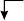 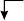 ０. 対応レベル未決定／非該当１. ［居宅］居宅サービス計画で対応する課題なし［施設］施設サービス計画で対応する課題なし（基本サービス標準対応）２. 意見・要望／能力・問題等があげられているが、［居宅］当面、居宅サービス計画では対応しない［施設］基本サービスで対応する３. 居宅・施設サービス計画で対応が必用な課題がある４. 緊急に対応が必要な課題がある居宅・施設サービス計画での対応の有無チェック欄０. 対応レベル未決定／非該当１. ［居宅］居宅サービス計画で対応する課題なし［施設］施設サービス計画で対応する課題なし（基本サービス標準対応）２. 意見・要望／能力・問題等があげられているが、［居宅］当面、居宅サービス計画では対応しない［施設］基本サービスで対応する３. 居宅・施設サービス計画で対応が必用な課題がある４. 緊急に対応が必要な課題がある居宅・施設サービス計画での対応の有無チェック欄０. 対応レベル未決定／非該当１. ［居宅］居宅サービス計画で対応する課題なし［施設］施設サービス計画で対応する課題なし（基本サービス標準対応）２. 意見・要望／能力・問題等があげられているが、［居宅］当面、居宅サービス計画では対応しない［施設］基本サービスで対応する３. 居宅・施設サービス計画で対応が必用な課題がある４. 緊急に対応が必要な課題がある居宅・施設サービス計画での対応の有無チェック欄０. 対応レベル未決定／非該当１. ［居宅］居宅サービス計画で対応する課題なし［施設］施設サービス計画で対応する課題なし（基本サービス標準対応）２. 意見・要望／能力・問題等があげられているが、［居宅］当面、居宅サービス計画では対応しない［施設］基本サービスで対応する３. 居宅・施設サービス計画で対応が必用な課題がある４. 緊急に対応が必要な課題がある居宅・施設サービス計画での対応の有無チェック欄０. 対応レベル未決定／非該当１. ［居宅］居宅サービス計画で対応する課題なし［施設］施設サービス計画で対応する課題なし（基本サービス標準対応）２. 意見・要望／能力・問題等があげられているが、［居宅］当面、居宅サービス計画では対応しない［施設］基本サービスで対応する３. 居宅・施設サービス計画で対応が必用な課題がある４. 緊急に対応が必要な課題がある居宅・施設サービス計画での対応の有無チェック欄０. 対応レベル未決定／非該当１. ［居宅］居宅サービス計画で対応する課題なし［施設］施設サービス計画で対応する課題なし（基本サービス標準対応）２. 意見・要望／能力・問題等があげられているが、［居宅］当面、居宅サービス計画では対応しない［施設］基本サービスで対応する３. 居宅・施設サービス計画で対応が必用な課題がある４. 緊急に対応が必要な課題がある居宅・施設サービス計画での対応の有無チェック欄Ⅰ１．健康状態全般０１２３４□Ⅰ. 健康状態Ⅰ２．薬・医療器具０１２３４□Ⅰ. 健康状態Ⅰ３．拘縮・麻痺・褥瘡等０１２３４□Ⅰ. 健康状態Ⅰ４．口腔・食事０１２３４□Ⅰ. 健康状態Ⅰ５．排泄の状態０１２３４□Ⅱ. 認知機能や判断能力Ⅰ６．コミュニケーションにおける理解と表出の状況０１２３４□Ⅱ. 認知機能や判断能力Ⅱ７. 認知機能や判断能力０１２３４□Ⅱ. 認知機能や判断能力Ⅲ８．寝返り・座位保持等０１２３４□Ⅱ. 認知機能や判断能力Ⅲ９．立ち上がり・立位保持０１２３４□Ⅲ. ＡＤＬⅢ10．移動０１２３４□Ⅲ. ＡＤＬⅢ11．食事０１２３４□Ⅲ. ＡＤＬⅢ12．排泄０１２３４□Ⅲ. ＡＤＬⅢ13．入浴・衛生０１２３４□Ⅳ. 家事・ＩＡＤＬⅢ１４．着替え０１２３４□Ⅳ. 家事・ＩＡＤＬⅣ１５．家事・IADL０１２３４□Ⅳ. 家事・ＩＡＤＬⅤ１６．生活の質（社会参加）０１２３４□Ⅳ. 家事・ＩＡＤＬⅤ１７．生活支援（権利擁護）０１２３４□Ⅴ. 生活の質と生活支援Ⅵ１８．主介護者の状況０１２３４□Ⅴ. 生活の質と生活支援Ⅵ１９．知識・技術０１２３４□Ⅴ. 生活の質と生活支援Ⅵ２０．支援態勢０１２３４□Ⅴ. 生活の質と生活支援Ⅵ２１．近隣知人の援助０１２３４□Ⅵ. 介護状況Ⅵ２２．サービス利用０１２３４□Ⅵ. 介護状況Ⅵ２３．経済状況０１２３４□Ⅵ. 介護状況Ⅵ２４．日課・週間予定０１２３４□Ⅵ. 介護状況Ⅶ２５．寝室０１２３４□Ⅵ. 介護状況Ⅶ２６．居間０１２３４□Ⅶ. 居住環境Ⅶ２７．トイレ０１２３４□Ⅶ. 居住環境Ⅶ２８．浴室・脱衣所０１２３４□Ⅶ. 居住環境Ⅶ２９．アプローチ・玄関・廊下・階段０１２３４□Ⅶ. 居住環境Ⅶ３０．台所０１２３４□Ⅶ. 居住環境追加３１．その他０１２３４□追加３２．その他０１２３４□［全体のまとめ］［全体のまとめ］［全体のまとめ］［全体のまとめ］［全体のまとめ］［全体のまとめ］［全体のまとめ］［全体のまとめ］［全体のまとめ］課題番号生活全般の解決すべき課 題（ニーズ）目	標（目標を達成すべき時期を明記する必要のあるものは時期を記入）サービス内容（提供期間を明記する必要のあるものは「頻度」の欄に記入）サービス内容（提供期間を明記する必要のあるものは「頻度」の欄に記入）サービス内容（提供期間を明記する必要のあるものは「頻度」の欄に記入）サービス内容（提供期間を明記する必要のあるものは「頻度」の欄に記入）費	用（円）費	用（円）課題番号生活全般の解決すべき課 題（ニーズ）目	標（目標を達成すべき時期を明記する必要のあるものは時期を記入）サービス内容（サービス番号）サービス内容（サービス番号）サービス種別（※）頻度サービス費用（全額）自己負担課題番号生活全般の解決すべき課 題（ニーズ）目	標（目標を達成すべき時期を明記する必要のあるものは時期を記入）サービス内容（提供期間を明記する必要のあるものは「頻度」の欄に記入）サービス内容（提供期間を明記する必要のあるものは「頻度」の欄に記入）サービス内容（提供期間を明記する必要のあるものは「頻度」の欄に記入）サービス内容（提供期間を明記する必要のあるものは「頻度」の欄に記入）サービス内容（提供期間を明記する必要のあるものは「頻度」の欄に記入）サービス内容（提供期間を明記する必要のあるものは「頻度」の欄に記入）費	用（円）費	用（円）費	用（円）課題番号生活全般の解決すべき課 題（ニーズ）目	標（目標を達成すべき時期を明記する必要のあるものは時期を記入）サービス内容（サービス番号）サービス内容（サービス番号）サービス種別（※）サービス種別（※）頻度頻度サービス費用（全額）サービス費用（全額）自己負担居宅サービス計画（モニタリング）の有効期限：	年	月	日まで居宅サービス計画（モニタリング）の有効期限：	年	月	日まで居宅サービス計画（モニタリング）の有効期限：	年	月	日まで居宅サービス計画（モニタリング）の有効期限：	年	月	日まで居宅サービス計画（モニタリング）の有効期限：	年	月	日までサービス費用合計（円）（円）自己負担合計自己負担合計（円）（円）未充足ニーズ一覧（利用者本人・家族等／担当者）未充足ニーズ一覧（利用者本人・家族等／担当者）未充足ニーズ一覧（利用者本人・家族等／担当者）未充足ニーズ一覧（利用者本人・家族等／担当者）未充足ニーズ一覧（利用者本人・家族等／担当者）未充足ニーズ一覧（利用者本人・家族等／担当者）備	考備	考備	考備	考備	考備	考サービスの実行確認（サービス種別毎）及び確認方法サービスの実行確認（サービス種別毎）及び確認方法サービスの実行確認（サービス種別毎）及び確認方法サービスの実行確認（サービス種別毎）及び確認方法サービスの実行確認（サービス種別毎）及び確認方法サービスの実行確認（サービス種別毎）及び確認方法サービスの実行確認（サービス種別毎）及び確認方法利用者本人・家族等の意見・要望利用者本人・家族等の意見・要望利用者本人・家族等の意見・要望利用者本人・家族等の意見・要望ニーズ充足度ニーズ充足度今  後  の  対  応今  後  の  対  応課題番号サービス番号１．計画通り実行 ２．一部実行 ３．実行してない ４．その他  ５．不明１．計画通り実行 ２．一部実行 ３．実行してない ４．その他  ５．不明１．提供機関 ２．利用者本人３．家族  ４．連絡ノート ５．その他６．不明１．提供機関 ２．利用者本人３．家族  ４．連絡ノート ５．その他６．不明確認期日１．満足している   ２．ある程度満足している ３．満足していない  ４．その他　　　５．不明１．満足している   ２．ある程度満足している ３．満足していない  ４．その他　　　５．不明１．満足している   ２．ある程度満足している ３．満足していない  ４．その他　　　５．不明１．満足している   ２．ある程度満足している ３．満足していない  ４．その他　　　５．不明１．ニーズ充足 ２．ニーズ一部充足 ３．変化なし  ４．ニーズ拡大 ５．その他   ６．不明１．ニーズ充足 ２．ニーズ一部充足 ３．変化なし  ４．ニーズ拡大 ５．その他   ６．不明１．サービス継続  ２．サービス一部変更 ３．サービス変更 ４．サービス中止・終了 ５．その他１．サービス継続  ２．サービス一部変更 ３．サービス変更 ４．サービス中止・終了 ５．その他課題番号サービス番号１．計画通り実行 ２．一部実行 ３．実行してない ４．その他  ５．不明１．計画通り実行 ２．一部実行 ３．実行してない ４．その他  ５．不明１．提供機関 ２．利用者本人３．家族  ４．連絡ノート ５．その他６．不明１．提供機関 ２．利用者本人３．家族  ４．連絡ノート ５．その他６．不明確認期日利 用 者 本 人利 用 者 本 人家 族 等家 族 等１．ニーズ充足 ２．ニーズ一部充足 ３．変化なし  ４．ニーズ拡大 ５．その他   ６．不明１．ニーズ充足 ２．ニーズ一部充足 ３．変化なし  ４．ニーズ拡大 ５．その他   ６．不明１．サービス継続  ２．サービス一部変更 ３．サービス変更 ４．サービス中止・終了 ５．その他１．サービス継続  ２．サービス一部変更 ３．サービス変更 ４．サービス中止・終了 ５．その他サービスの実行確認（サービス種別毎）及び確認方法サービスの実行確認（サービス種別毎）及び確認方法サービスの実行確認（サービス種別毎）及び確認方法サービスの実行確認（サービス種別毎）及び確認方法サービスの実行確認（サービス種別毎）及び確認方法サービスの実行確認（サービス種別毎）及び確認方法サービスの実行確認（サービス種別毎）及び確認方法利用者本人・家族等の意見・要望利用者本人・家族等の意見・要望利用者本人・家族等の意見・要望利用者本人・家族等の意見・要望利用者本人・家族等の意見・要望ニーズ充足度ニーズ充足度今  後  の  対  応今  後  の  対  応課題番号サービス番号１．計画通り実行 ２．一部実行 ３．実行してない ４．その他  ５．不明１．計画通り実行 ２．一部実行 ３．実行してない ４．その他  ５．不明１．提供機関 ２．利用者本人３．家族  ４．連絡ノート ５．その他６．不明１．提供機関 ２．利用者本人３．家族  ４．連絡ノート ５．その他６．不明確認期日１．満足している   ２．ある程度満足している ３．満足していない  ４．その他　　　５．不明１．満足している   ２．ある程度満足している ３．満足していない  ４．その他　　　５．不明１．満足している   ２．ある程度満足している ３．満足していない  ４．その他　　　５．不明１．満足している   ２．ある程度満足している ３．満足していない  ４．その他　　　５．不明１．満足している   ２．ある程度満足している ３．満足していない  ４．その他　　　５．不明１．ニーズ充足 ２．ニーズ一部充足 ３．変化なし  ４．ニーズ拡大 ５．その他   ６．不明１．ニーズ充足 ２．ニーズ一部充足 ３．変化なし  ４．ニーズ拡大 ５．その他   ６．不明１．サービス継続  ２．サービス一部変更 ３．サービス変更 ４．サービス中止・終了 ５．その他１．サービス継続  ２．サービス一部変更 ３．サービス変更 ４．サービス中止・終了 ５．その他課題番号サービス番号１．計画通り実行 ２．一部実行 ３．実行してない ４．その他  ５．不明１．計画通り実行 ２．一部実行 ３．実行してない ４．その他  ５．不明１．提供機関 ２．利用者本人３．家族  ４．連絡ノート ５．その他６．不明１．提供機関 ２．利用者本人３．家族  ４．連絡ノート ５．その他６．不明確認期日利 用 者 本 人利 用 者 本 人家 族 等家 族 等家 族 等１．ニーズ充足 ２．ニーズ一部充足 ３．変化なし  ４．ニーズ拡大 ５．その他   ６．不明１．ニーズ充足 ２．ニーズ一部充足 ３．変化なし  ４．ニーズ拡大 ５．その他   ６．不明１．サービス継続  ２．サービス一部変更 ３．サービス変更 ４．サービス中止・終了 ５．その他１．サービス継続  ２．サービス一部変更 ３．サービス変更 ４．サービス中止・終了 ５．その他居 宅 サ ー ビ ス 計 画 の 一 部 変 更 等居 宅 サ ー ビ ス 計 画 の 一 部 変 更 等居 宅 サ ー ビ ス 計 画 の 一 部 変 更 等居 宅 サ ー ビ ス 計 画 の 一 部 変 更 等居 宅 サ ー ビ ス 計 画 の 一 部 変 更 等居 宅 サ ー ビ ス 計 画 の 一 部 変 更 等居 宅 サ ー ビ ス 計 画 の 一 部 変 更 等居 宅 サ ー ビ ス 計 画 の 一 部 変 更 等居 宅 サ ー ビ ス 計 画 の 一 部 変 更 等居 宅 サ ー ビ ス 計 画 の 一 部 変 更 等居 宅 サ ー ビ ス 計 画 の 一 部 変 更 等モ ニ タ リ ン グ の 総 括モ ニ タ リ ン グ の 総 括モ ニ タ リ ン グ の 総 括モ ニ タ リ ン グ の 総 括モ ニ タ リ ン グ の 総 括再アセスメント必要性：□なし  □あり（実施予定日　　　年　　　月　　日）再アセスメント必要性：□なし  □あり（実施予定日　　　年　　　月　　日）再アセスメント必要性：□なし  □あり（実施予定日　　　年　　　月　　日）再アセスメント必要性：□なし  □あり（実施予定日　　　年　　　月　　日）再アセスメント必要性：□なし  □あり（実施予定日　　　年　　　月　　日）課題番号対応レベル２生活全般の解決すべき課題（ニーズ）（対応レベル２の場合は、基本サービスで対応すべき具体的内容）目	標（目標を達成すべき時期を明記する必要のあるものは時期を記入）サービス内容（提供期間を明記する必要のあるものは「頻度」の欄に記入）サービス内容（提供期間を明記する必要のあるものは「頻度」の欄に記入）サービス内容（提供期間を明記する必要のあるものは「頻度」の欄に記入）給付外自己負担（円）課題番号対応レベル２生活全般の解決すべき課題（ニーズ）（対応レベル２の場合は、基本サービスで対応すべき具体的内容）目	標（目標を達成すべき時期を明記する必要のあるものは時期を記入）サービス内容担　当　者（※）頻  度給付外自己負担（円）課題番号対応レベル２生活全般の解決すべき課題（ニーズ）（対応レベル２の場合は、基本サービスで対応すべき具体的内容）目	標（目標を達成すべき時期を明記する必要のあるものは時期を記入）サービス内容（提供期間を明記する必要のあるものは「頻度」の欄に記入）サービス内容（提供期間を明記する必要のあるものは「頻度」の欄に記入）サービス内容（提供期間を明記する必要のあるものは「頻度」の欄に記入）給付外自己負担（円）課題番号対応レベル２生活全般の解決すべき課題（ニーズ）（対応レベル２の場合は、基本サービスで対応すべき具体的内容）目	標（目標を達成すべき時期を明記する必要のあるものは時期を記入）サービス内容担　当　者（※）頻  度給付外自己負担（円）施設サービス計画（モニタリング）の有効期限：　　　年　　　月　　日まで施設サービス計画（モニタリング）の有効期限：　　　年　　　月　　日まで施設サービス計画（モニタリング）の有効期限：　　　年　　　月　　日まで施設サービス計画（モニタリング）の有効期限：　　　年　　　月　　日まで施設サービス計画（モニタリング）の有効期限：　　　年　　　月　　日まで一割負担＋食事代給付外自己負担（円）未充足ニーズ一覧（利用者本人・家族等／担当者）未充足ニーズ一覧（利用者本人・家族等／担当者）未充足ニーズ一覧（利用者本人・家族等／担当者）未充足ニーズ一覧（利用者本人・家族等／担当者）未充足ニーズ一覧（利用者本人・家族等／担当者）（円）自己負担合計（円）備考備考備考施設サービス計画実行・基本サービス対応の確認施設サービス計画実行・基本サービス対応の確認施設サービス計画実行・基本サービス対応の確認施設サービス計画実行・基本サービス対応の確認施設サービス計画実行・基本サービス対応の確認利用者本人の意見・要望利用者本人の意見・要望ニーズ充足度ニーズ充足度今後の対応今後の対応課題番号対応レベル２１．計画通り実行／基本サービスで対応 ２．一部計画通り実行／基本サービスで対応 ３．実行してない４．その他 ５．不明１．計画通り実行／基本サービスで対応 ２．一部計画通り実行／基本サービスで対応 ３．実行してない４．その他 ５．不明確認期日１．満足している ２．ある程度満足している ３．満足していない  ４．その他  ５．家族等の意見・要望６．不明１．満足している ２．ある程度満足している ３．満足していない  ４．その他  ５．家族等の意見・要望６．不明１．ニーズ充足 ２．ニーズ一部充足 ３．変化なし  ４．ニーズ拡大 ５．その他   ６．不明１．ニーズ充足 ２．ニーズ一部充足 ３．変化なし  ４．ニーズ拡大 ５．その他   ６．不明１．ケア継続  ２．ケア一部変更 ３．ケア変更  ４．ケア中止・終了 ５．その他１．ケア継続  ２．ケア一部変更 ３．ケア変更  ４．ケア中止・終了 ５．その他施設サービス計画実行・基本サービス対応の確認施設サービス計画実行・基本サービス対応の確認施設サービス計画実行・基本サービス対応の確認施設サービス計画実行・基本サービス対応の確認施設サービス計画実行・基本サービス対応の確認利用者本人の意見・要望利用者本人の意見・要望ニーズ充足度ニーズ充足度今 後 の 対 応今 後 の 対 応課題番号対応レベル２１．計画通り実行／基本サービスで対応 ２．一部計画通り実行／基本サービスで対応 ３．実行してない４．その他 ５．不明１．計画通り実行／基本サービスで対応 ２．一部計画通り実行／基本サービスで対応 ３．実行してない４．その他 ５．不明確認期日１．満足している ２．ある程度満足している ３．満足していない  ４．その他  ５．家族等の意見・要望６．不明１．満足している ２．ある程度満足している ３．満足していない  ４．その他  ５．家族等の意見・要望６．不明１．ニーズ充足 ２．ニーズ一部充足 ３．変化なし  ４．ニーズ拡大 ５．その他   ６．不明１．ニーズ充足 ２．ニーズ一部充足 ３．変化なし  ４．ニーズ拡大 ５．その他   ６．不明１．ケア継続  ２．ケア一部変更 ３．ケア変更  ４．ケア中止・終了 ５．その他１．ケア継続  ２．ケア一部変更 ３．ケア変更  ４．ケア中止・終了 ５．その他施 設 サ ー ビ ス 計 画 の 一 部 変 更 等施 設 サ ー ビ ス 計 画 の 一 部 変 更 等施 設 サ ー ビ ス 計 画 の 一 部 変 更 等施 設 サ ー ビ ス 計 画 の 一 部 変 更 等施 設 サ ー ビ ス 計 画 の 一 部 変 更 等施 設 サ ー ビ ス 計 画 の 一 部 変 更 等施 設 サ ー ビ ス 計 画 の 一 部 変 更 等モ ニ タ リ ン グ の 総 括モ ニ タ リ ン グ の 総 括モ ニ タ リ ン グ の 総 括モ ニ タ リ ン グ の 総 括再アセスメント必要性：□なし  □あり（実施予定日	年	月	日）再アセスメント必要性：□なし  □あり（実施予定日	年	月	日）再アセスメント必要性：□なし  □あり（実施予定日	年	月	日）再アセスメント必要性：□なし  □あり（実施予定日	年	月	日）対応レベル０対応レベル０［居宅］末決定／非該当［施設］未決定／非該当「未決定」は、本来アセスメントを行うべきであるのに、面接時間の制約などにより判断に必要な情報が不足していて対応レベルの判断を保留している場合に選択する。この場合はできるだけ早く情報を収集してアセスメントを行い、対応の必要性を判断する必要がある。　再度、アセスメントを行い、対応レベルを「2」とした場合はモニタリングでの見守りが、「3」となった場合には居宅サービス計画に反映させる必要がある。また「4」となった場合は、居宅サービス計画の変更前でも対応が必要になることがある。　「非該当」は、利用者の心身の状況や家族介護者の状況などから、アセスメント項目が該当しない場合やアセスメントの必要がない場合に選択する。　「未決定」は、本来アセスメントを行うべきであるのに、面接時間の制約などにより判断に必要な情報が不足していて対応レベルの判断を保留している場合に選択する。この場合はできるだけ早く情報を収集してアセスメントを行い、対応の必要性を判断する必要がある。　再度、アセスメントを行い対応レベルを「2」とした場合は基本サービスで対応し、｢3｣となった場合は施設サービス計画に反映させる必要がある。また「4」となった場合は、施設サービス計画の変更前でも対応が必要となることがある。　「非該当」は、利用者の心身の状況や家族介護者の状況などから、アセスメント項目が該当しない場合に選択する。対応レベル｢0｣を選択した場合、未決定なのか非該当なのかを区別するために、「アセスメント担当者の判断（能力・問題等）」欄の該当する□にチェックを入れる必要がある。対応レベル｢0｣を選択した場合、未決定なのか非該当なのかを区別するために、「アセスメント担当者の判断（能力・問題等）」欄の該当する□にチェックを入れる必要がある。対応レベル１対応レベル１［居宅］居宅サービス計画で対応する課題なし［施設］施設サービス計画で対応する課題なし（基本サービス標準対応）　「利用者本人および家族等の意見・要望」欄と「アセスメント担当者の判断（能力・問題等）」欄に、とくに記載がない場合に選択する。　この場合、原則として居宅サービス計画において対応する必要はない。　「利用者本人および家族等の意見・要望」欄と「アセスメント担当者の判断（能力・問題等）」欄に、とくに記載がない場合に選択する。　この場合、原則として基本サービスをそのまま提供して対応することになる。食事を例にすると、見守りや軟菜食対応などとくに必要ないので、基本サービスである食事をそのまま提供する。　なおADLに関する項目などの場合、自立でありサービスそのものが必要ないこともある。例えば、歩行がある程度自立していて見守りや歩行介助も特に必要ない場合、基本サービスに該当するサービスを提供しないこともある。対応レベル２対応レベル２［居宅］意見・要望／能力・問題等があげられているが、当面、居宅サービス計画では対応しない［施設］意見・要望／能力・問題等があげられているが、基本サービスで対応する　「利用者本人及び家族等の意見・要望」欄および／あるいは「アセスメント担当者の判断（能力・問題等）」欄に何らかの記載があるが、当面、居宅サービス計画では対応しない場合に選択する。　それぞれの欄に、何らかの記載があっても、現状では本人や家族だけで何とか対応できる、あるいは家族だけで対応したいなど、当面は居宅サービス計画において対応を行わない場合に選択する。「しばらく様子を見守る」などという場合も含まれる。しかし、いずれ何らかの対応が必要となる可能性があるので、モニタリングの過程で注意して見守っていく必要がある。　「利用者本人及び家族等の意見・要望」欄および／あるいは「アセスメント担当者の判断（能力・問題等）」欄に何らかの記載があるが、基本サービスで対応する場合に選択する。　この場合は記載されたことに対して基本サービスの中で個別に対応する。食事を例にすると、見守りや軟菜食対応を行うことなどである。施設サービス計画において対応は行わないが、基本サービスの範囲内で対応を検討する場合が該当する。　なお、基本サービスの範囲の考え方については施設によって異なる可能性があり、同様のサービスであっても、ある施設では基本サービスの中での対応（対応レベル：２）とされ、別の施設では施設サービス計画に上げての対応（対応レベル：３）となることがある。対応レベル３対応レベル３［居宅］居宅サービス計画で対応が必要な課題がある［施設］施設サービス計画で対応が必要な課題がある　「利用者本人及び家族等の意見・要望」欄および／あるいは「アセスメント担当者の判断（能力・問題等）」欄に何らかの記載があり、居宅サービス計画で対応が必要な場合に選択する。　対応が必要であるが、社会資源等の理由により対応ができない場合は「未充足ニーズ」となる。その場合は、アセスメント要約表において対応レベル｢3｣となるが、居宅サービス計画で対応していないので、「居宅・施設サービス計画での対応有無チェック欄」が空欄となる。　「利用者本人及び家族等の意見・要望」欄および／あるいは「アセスメント担当者の判断（能力・問題等）」欄に何らかの記載があり、施設サービス計画で対応が必要な場合に選択する。　対応が必要であるが、社会資源等の理由により対応ができない場合は「未充足ニーズ」となる。その場合は、アセスメント要約表において対応レベル｢3｣となるが、施設サービス計画で対応していないので、「居宅・施設サービス計画での対応有無チェック欄」が空欄となる。　なお、基本サービスの範囲の考え方については施設によって異なる可能性があり、同様のサービスであっても、ある施設では基本サービスの中での対応（対応レベル：２）とされ、別の施設では施設サービス計画に上げての対応（対応レベル：3）とされることがある。対応レベル４対応レベル４［居宅］緊急に対応が必要な課題がある［施設］緊急に対応が必要な課題がある　「利用者本人及び家族等の意見・要望」欄および／あるいは「アセスメント担当者の判断（能力・問題等）」欄に何らかの記載があり、緊急に対応が必要な場合に選択する。この場合、正式な居宅サービス計画あるいは施設サービス計画が作成される前にサービスを提供するなどの対応が必要となることもある　「利用者本人及び家族等の意見・要望」欄および／あるいは「アセスメント担当者の判断（能力・問題等）」欄に何らかの記載があり、緊急に対応が必要な場合に選択する。この場合、正式な居宅サービス計画あるいは施設サービス計画が作成される前にサービスを提供するなどの対応が必要となることもある